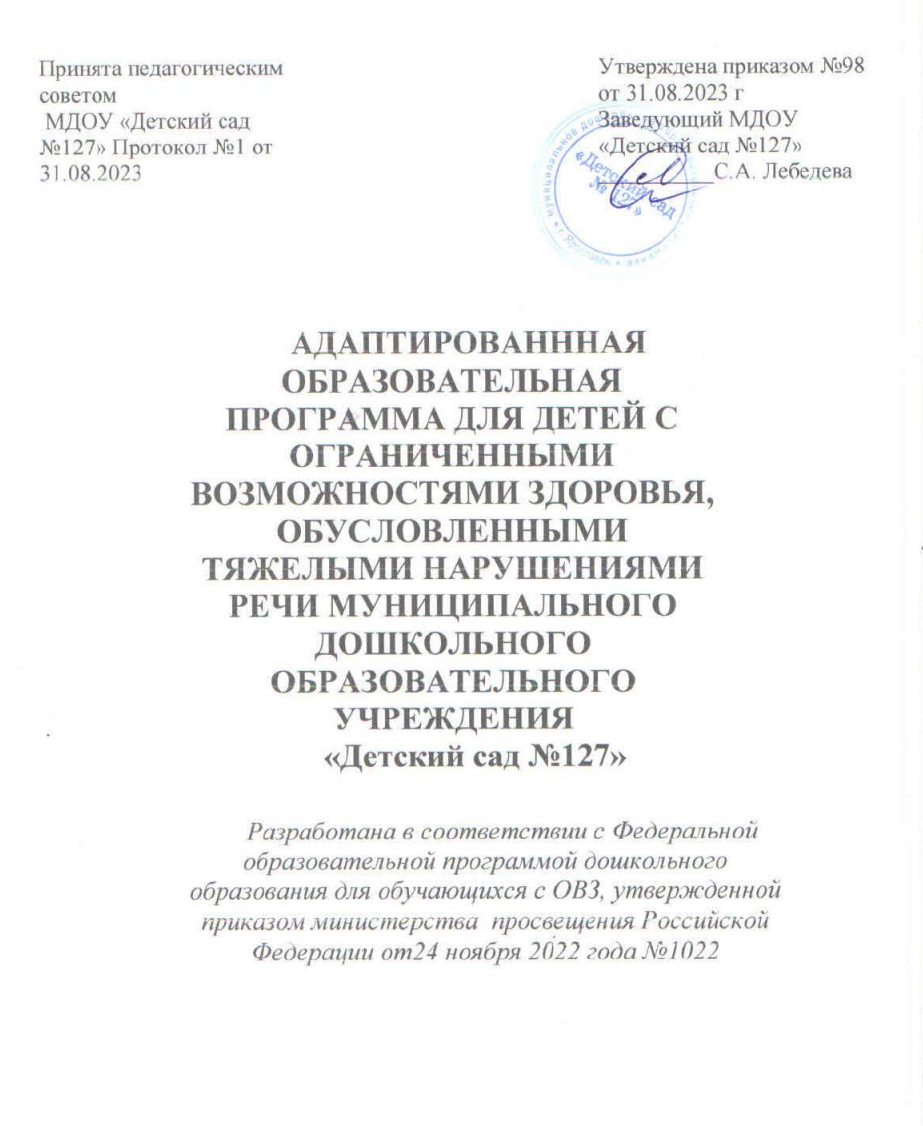 Содержание программыОбщие положенияАдаптированная образовательная программа дошкольного образования МДОУ «Детский сад № 127» для обучающихся с тяжелыми нарушениями речи (далее – Программа) разработана на основе Федерального государственного образовательного стандарта дошкольного образования1 (далее – ФГОС) и в соответствие с Федеральной адаптированной образовательной программой дошкольного образования для обучающихся с тяжёлыми нарушениями речи (далее – ФАОП).Обучающиеся с тяжелыми нарушениями речи (далее - ТНР) представляют собой сложную разнородную группу, характеризующуюся разной степенью и механизмом нарушения речи, временем его возникновения, разнородным уровнем психофизического развития. Это определяет различные возможности детей в овладении навыками речевого общения.Дошкольники с ТНР овладевают грамматическими формами словоизменения, словообразования, типами предложений, как правило, в той же последовательности, что и при нормальном речевом развитии. Своеобразие овладения грамматическим строем речи детьми с ТНР проявляется в более медленном темпе усвоения, в дисгармонии развитии морфологической и синтаксической системы языка, семантических формально-языковых компонентов, в искажении общей картины речевого развития.При включении ребёнка с речевыми нарушениями в коррекционно- образовательный процесс дошкольной образовательной организации обязательным условием является организация его систематического, непрерывного психолого-медико-педагогического сопровождения и создания специальных условий для получения образования. Организация данной коррекционно-образовательной помощи, содержание формы иметоды, которой адекватны возможностям, потребностям и индивидуальным особенностям детей возможны при реализации АОП ДО.АОП МДОУ «Детский сад № 127» разработана с учётом особенностей образовательного учреждения, региона, особых образовательных потребностей и запросов воспитанников с ограниченными возможностями здоровья, обусловленными тяжёлыми нарушениями речи. Программа определяет цель, задачи, планируемые результаты, содержание и организацию коррекционно-образовательного процесса на уровне дошкольного образования. Целевой раздел Программы включает пояснительную записку и планируемые результаты освоения Программы, определяет её цели и задачи, принципы и подходы к формированию Программы, планируемые результаты её освоения в виде целевых ориентиров, а также диагностический инструментарий. Содержательный раздел Программы включает описание образовательной деятельности по пяти образовательным областям: социально-коммуникативное развитие; познавательное развитие; речевое развитие; художественно-эстетическое развитие; физическое развитие; способы и направления поддержки детской инициативы; особенности взаимодействия педагогического коллектива с семьями обучающихся; характер взаимодействия со взрослыми; характер взаимодействия с другими детьми; систему отношений ребёнка к миру, к другим людям, к себе самому; содержание образовательной деятельности по коррекции тяжёлых нарушений речи у детей, а также направления и задачи коррекционно-развивающей работы. Организационный раздел программы включает в себя психолого-педагогические условия реализации программы, особенности организации предметно-пространственной среды, материально- техническое обеспечение программы.Часть, формируемая участниками образовательных отношений, содержит перечень методической литературы, позволяющей ознакомиться с содержанием парциальных программ, методик, форм организации образовательной работы. Программа строится с учётом национально-культурных традиций Ярославского края: производится отбор произведений писателей, поэтов, композиторов, художников, образцов местного фольклора, народных художественных промыслов при ознакомлении детей с искусством, народными традициями, средствами оздоровления.Программа также содержит рекомендации по развивающему оцениванию достижения целей в форме педагогической и психологической диагностики развития обучающихся, а также качества реализации основной образовательной программы Организации. Система оценивания качества реализации АОП МДОУ «Детский сад № 127» направлена в первую очередь на оценивание созданных Организацией условий внутри образовательного процесса.Программа завершается описанием перспектив по ее совершенствованию и развитию.Данная АОП ДО предназначена для детей с ОВЗ, обусловленные тяжёлыми нарушением речи младшего (3-4 года), среднего (4-5 лет), старшего (5-6 лет) и подготовительного к школе возраста (6-7 лет), имеющих логопедическое заключение:Общее недоразвитие речи (I, II, III уровень речевого развития);Фонетико-фонематическое недоразвитие речи (ФФНР). Дизартрия Срок реализации – до четырёх лет.2. Программа разработана в соответствии с основными нормативно- правовыми документами по дошкольному образованию:Указ Президента Российской Федерации от 7 мая 2018 г. № 204 «О национальных целях и стратегических задачах развития Российской Федерации на период до 2024 года»;Указ Президента Российской Федерации от 21 июля 2020 г. № 474 «О национальных целях развития Российской Федерации на период до 2030 года»;Указ Президента Российской Федерации от 9 ноября 2022 г. № 809«Об утверждении основ государственной политики по сохранению и укреплению традиционных российских духовно-нравственных ценностей»Федеральный закон от 29 декабря 2012 г. № 273-ФЗ «Об образовании в Российской Федерации»;Федеральный закон от 31 июля 2020 г. № 304-ФЗ «О внесении изменений в Федеральный закон «Об образовании в Российской Федерации» по вопросам воспитания обучающихся»;Федеральный закон от 24 сентября 2022 г. № 371-ФЗ «О внесении изменений в Федеральный закон «Об образовании в Российской Федерации» и статью 1 Федерального закона «Об обязательных требованиях в Российской Федерации»;распоряжение Правительства Российской Федерации от 29 мая 2015 г. № 999-р «Об утверждении Стратегии развития воспитания в Российской Федерации на период до 2025 года»;Федеральный государственный образовательный стандарт дошкольного образования (утвержден приказом Минобрнауки России от 17 октября 2013 г. № 1155, зарегистрировано в Минюсте России 14 ноября 2013 г., регистрационный № 30384; в редакции приказа Минпросвещения России от 8 ноября 2022 г. № 955, зарегистрировано в Минюсте России 6 февраля2023 г., регистрационный № 72264);‒Федеральная адаптированная образовательная программа дошкольного образования для обучающихся с ограниченными возможностями здоровья (утверждена приказом Минпросвещения России от 24 ноября 2022 г. № 1022, зарегистрировано в Минюсте России 27 января2023 г., регистрационный № 72149);‒Федеральная образовательная программа дошкольного образования (утверждена приказом Минпросвещения России от 25 ноября 2022 г. № 1028, зарегистрировано в Минюсте России 28 декабря 2022 г., регистрационный № 71847);Порядок организации и осуществления образовательной деятельности по основным общеобразовательным программам – образовательным программам дошкольного образования (утверждена приказом Минпросвещения России от 31 июля 2020 года № 373, зарегистрировано в Минюсте России 31 августа 2020 г., регистрационный № 59599);Санитарные правила СП 2.4.3648-20 «Санитарно- эпидемиологические требования к организациям воспитания и обучения, отдыха и оздоровления детей и молодёжи (утверждены постановлением Главного государственного санитарного врача Российской Федерации от 28 сентября 2020 г. № 28, зарегистрировано в Минюсте России 18 декабря 2020 г., регистрационный № 61573);‒Устав МДОУ «Детский сад № 127»;‒Образовательная   программа    дошкольного    образования    МДОУ«Детский сад № 127»;‒Распоряжение Минпросвещения России от 06.08.2020 N Р-75 (ред. от 06.04.2021) "Об утверждении примерного Положения об оказании логопедической помощи в организациях, осуществляющих образовательную деятельность"Положение об оказании логопедической помощиРазъяснения по вопросу регулирования рабочего времени учителей- логопедов организаций, осуществляющих образовательную деятельность, при выполнении ими должностных обязанностей. 24.11. 2020 ДГ-2210/07.Программа обеспечивает планируемые результаты дошкольного образования обучающихся младшего и дошкольного возраста с ТНР в условиях дошкольных образовательных групп комбинированной икомпенсирующей направленности на основе индивидуального подхода к детям дошкольного возраста и специфичных для них видов деятельности.Список используемых сокращений:Таблица 1Целевой раздел Программы.Целевой раздел включает в себя пояснительную записку, планируемые результаты освоения программы и описание подходов к педагогической диагностике достиженийпланируемых результатов.2.1. Пояснительная записка2.1.1.	Цель	и	задачи	реализации	основной	образовательной	программы дошкольного образованияОбязательная часть*соответствуют требованиям ФГОС и ФАОП ДО разделу «Общие положения» ФГОС ДО (раздел I. п.1.5, 1.6), «Целевой раздел» ФАОП ДО (раздел II. п.10.1.–10.2.).Цель реализации Программы: обеспечение условий для дошкольного образования, определяемых общими и особыми потребностями обучающегося дошкольного возраста с ТНР, индивидуальными особенностями его развития и состояния здоровья.Задачи Программы:реализация содержания АОП ДО;коррекция недостатков психофизического развития обучающихся с ТНР;охрана и укрепление физического и психического здоровья обучающихся с ТНР, в том числе, их эмоционального благополучия;обеспечение равных возможностей для полноценного развития ребёнка с ТНР в период дошкольного образования независимо от места проживания, пола, нации, языка, социального статуса;создание благоприятных условий развития в соответствии с их возрастными, психофизическими и индивидуальными особенностями, развитие способностей и творческого потенциала каждого ребёнка с ТНР как субъекта отношений с педагогическим работником, родителями (законными представителями), другими детьми;объединение обучения и воспитания в целостный образовательный процесс на основе духовно-нравственных и социокультурных ценностей, принятых в обществе правил и норм поведения в интересах человека, семьи, общества;формирование общей культуры личности обучающихся с ТНР, развитие их социальных, нравственных, эстетических, интеллектуальных, физических качеств, инициативности, самостоятельности и ответственности ребёнка, формирование предпосылок учебной деятельности;формирование социокультурной среды, соответствующей психофизическим и индивидуальным особенностям развития обучающихся с ТНР;обеспечение психолого-педагогической поддержки родителей (законных представителей) и повышение их компетентности в вопросах развития, образования, реабилитации (абилитации), охраны и укрепления здоровья обучающихся с ТНР;обеспечение преемственности целей, задач и содержания дошкольного и начального общего образования.Задачи реализации Программы в части, формируемой участниками образовательныхотношений.Реализация содержания АОП ДО позволяет решать следующие задачи:Организовать систему выявления, преодоления и своевременного предупреждения речевых нарушений у обучающихся МДОУ;Создать условия для формирования и развития самостоятельной, связной, грамматически правильной речи, коммуникативных навыков, фонетической системы русского языка и элементов грамоты;Воспитывать духовно-нравственную культуру детей и формировать ценностные ориентации средствами традиционной народной культуры родного края;Развивать эмоциональную сферу для активизации речевых процессов.2.1.2 Принципы и подходы к формированию ПрограммыВ соответствии со ФГОС Программа построена на основании следующих принципов:Поддержка разнообразия детства.Сохранение	уникальности	и	самоценности	детства	как	важного	этапа	в	общем развитии человека.Позитивная социализация ребёнка.Личностно-развивающий и гуманистический характер взаимодействия педагогических работников и родителей (законных представителей), педагогических и иных работников Организации и обучающихся.Содействие и сотрудничество обучающихся и педагогических работников, признание ребёнка полноценным участником (субъектом) образовательных отношений.Сотрудничество Организации с семьёй.Возрастная адекватность образования. Данный принцип предполагает подбор образовательными организациями содержания и методов дошкольного образования в соответствии с возрастными особенностями обучающихся.Специфические принципы и подходы к формированию АОП ДО, формируемые участниками образовательных отношений:Сетевое взаимодействие с организациями социализации, образования, охраны здоровья и другими партнёрами, которые могут внести вклад в развитие и образование обучающихся: Организация устанавливает партнёрские отношения не только с семьями обучающихся, но и с другими организациями и лицами, которые могут способствовать удовлетворению особых образовательных потребностей обучающихся с ТНР, оказанию психолого- педагогической и (или) медицинской поддержки в случае необходимости (Центр психолого-педагогической, медицинской и социальной помощи);Индивидуализация образовательных программ дошкольного образования обучающихся с ТНР: предполагает такое построение образовательной деятельности, которое открывает возможности для индивидуализации образовательного процесса и учитывает интересы, мотивы, способности и психофизические особенности ребёнка;Принцип развивающего обучения предполагает образование ребёнка через разные виды деятельности с учётом зон актуального и ближайшего развития ребёнка, что способствует развитию, расширению как явных, так и скрытых возможностей ребёнка;Принцип интеграции во взаимосвязи образовательных областей (социально- коммуникативное, познавательное, речевое, художественно-эстетическое и физическое) в организации коррекционно-образовательного процесса в соответствии с ФГОС,  способствует всестороннему развитию личности обучающихся посредством различных видов детской активности. Интегративная организация образовательного процесса соответствует особенностям развития обучающихся с ТНР дошкольного возраста;Принцип вариативности средств реализации и достижения целей Программы: ФГОС и Программа задают инвариантные ценности и ориентиры, с учётом которых разработана АОП ДО МДОУ . При этом сохраняется право выбора способов их достижения, выбора образовательных программ, учитывающих разнородность состава групп обучающихся, их психофизических особенностей, запросов родителей (законных представителей).2.2 Планируемые результаты реализации АОП ДО.Обязательная частьРаздел 2.2 АОП ДО соответствует Целевому разделу ФАОПДО «Планируемые результаты»(п.10.4), «Целевые ориентиры реализации АОП ДО для обучающихся с ТНР» (10.4.3).В соответствии со Стандартом специфика дошкольного детства и системные особенности дошкольного образования делают неправомерными требования от ребенка дошкольного возраста конкретных образовательных достижений. Поэтому результаты освоения Программы представлены в виде целевых ориентиров дошкольного образования и представляют собой возрастные характеристики возможных достижений ребенка с ОВЗ к концу дошкольного образования.Реализация образовательных целей и задач Программы направлена на достижение целевых ориентиров дошкольного образования, которые описаны как основные характеристики развития ребенка с ОВЗ. Они представлены в виде изложения возможных достижений обучающихся на разных возрастных этапах дошкольного детства.2.2.1 Целевые ориентиры реализации АОП ДО для обучающихся с ТНР.В соответствии с особенностями психофизического развития ребенка с ТНР планируемые результаты освоения Программы предусмотрены в ряде целевых ориентиров.Целевые ориентиры освоения Программы детьми младшего дошкольного возраста с ТНР (3-4 года):способен к устойчивому эмоциональному контакту с педагогическим работником и обучающимися;проявляет речевую активность, способность взаимодействовать с окружающими, желание общаться с помощью слова, стремится к расширению понимания речи;понимает названия предметов, действий, признаков, встречающихся в повседневной речи;пополняет активный словарный запас с последующим включением его в простые фразы;понимает и выполняет словесные инструкции, выраженные простыми по степени сложности синтаксическими конструкциями;различает значения бытовой лексики и их грамматические формы;называет действия, предметы, изображенные на картинке, выполненные персонажами сказок или другими объектами;участвует в элементарном диалоге (отвечает на вопросы после прочтения сказки, используя слова, простые предложения, состоящие из двух - трех слов, которые могут добавляться жестами);рассказывает двустишья;использует слова, простые предложения, состоящие из двух - трех слов, которые могут сопровождаться жестами;произносит простые по артикуляции звуки;воспроизводит звукослоговую структуру двухсложных слов, состоящих из открытых, закрытых слогов;выполняет отдельные ролевые действия, носящие условный характер, участвует в разыгрывании сюжета: цепочки двух - трех действий;соблюдает в игре элементарные правила;осуществляет перенос сформированных ранее игровых действий в различные игры;проявляет интерес к действиям других обучающихся, может им подражать;замечает несоответствие поведения других обучающихся требованиям педагогического работника;выражает интерес и проявляет внимание к различным эмоциональным состояниям человека;показывает по словесной инструкции и может назвать два - четыре основных цвета и две - три формы;выбирает из трех предметов разной величины "самый большой" ("самый маленький");усваивает сведения о мире людей и рукотворных материалах;считает с соблюдением принципа "один к одному" (в доступных пределах счета);знает реальные явления и их изображения: контрастные времена года (лето и зима) и части суток (день и ночь);эмоционально положительно относится ко всем видам детской деятельности, ее процессу и результатам;владеет	некоторыми	операционально-техническими	сторонами	изобразительной деятельности, пользуется карандашами, фломастерами, кистью, мелом, мелками;планирует	основные	этапы	предстоящей	работы	с	помощью	педагогического работника;с помощью педагогического работника и самостоятельно выполняет ритмические движения с музыкальным сопровождением;осваивает различные виды движения (бег, лазанье, перешагивание);обладает	навыками	элементарной	ориентировки	в	пространстве,	(движение	по сенсорным дорожкам и коврикам, погружение и перемещение в сухом бассейне);действует в соответствии с инструкцией;выполняет по образцу, а затем самостоятельно простейшие построения и перестроения, физические упражнения в соответствии с указаниями инструктора по физической культуре (воспитателя);стремится принимать активное участие в подвижных играх;выполняет орудийные действия с предметами бытового назначения с незначительной помощью педагогического работника;с незначительной помощью педагогического работника стремится поддерживать опрятность во внешнем виде, выполняет основные культурно-гигиенические действия, ориентируясь на образец и словесные просьбы педагогического работника.Целевые ориентиры освоения Программы детьми среднего дошкольного возраста с ТНР (4-5 лет).К концу данного возрастного этапа ребенок:проявляет мотивацию к занятиям, попытки планировать (с помощью педагогического работника) деятельность для достижения какой-либо (конкретной) цели;понимает и употребляет слова, обозначающие названия предметов, действий, признаков, состояний, свойств, качеств;использует слова в соответствии с коммуникативной ситуацией;различает разные формы слов (словообразовательные модели и грамматические формы);использует в речи сложносочиненные предложения с сочинительными союзами;пересказывает (с помощью педагогического работника) небольшую сказку, рассказ, с помощью педагогического работника рассказывает по картинке;составляет описательный рассказ по вопросам (с помощью педагогического работника), ориентируясь на игрушки, картинки, из личного опыта;владеет простыми формами фонематического анализа;использует различные виды интонационных конструкций;выполняет взаимосвязанные ролевые действия, изображающие социальные функции людей, понимает и называет свою роль;использует в ходе игры различные натуральные предметы, их модели, предметы- заместители;передает в сюжетно-ролевых и театрализованных играх различные виды социальных отношений;стремится к самостоятельности, проявляет относительную независимость от педагогического работника;проявляет доброжелательное отношение к детям, педагогическим работником, оказывает помощь в процессе деятельности, благодарит за помощь;занимается различными видами детской деятельности, не отвлекаясь, в течение некоторого времени (не менее 15 мин.);устанавливает причинно-следственные связи между условиями жизни, внешними и функциональными свойствами в животном и растительном мире на основе наблюдений и практического экспериментирования;осуществляет "пошаговое" планирование с последующим словесным отчетом о последовательности действий сначала с помощью педагогического работника, а затем самостоятельно;имеет представления о времени на основе наиболее характерных признаков (по наблюдениям в природе, по изображениям на картинках); узнает и называет реальные явления и их изображения: времена года и части суток;использует схему для ориентировки в пространстве;владеет ситуативной речью в общении с другими детьми и с педагогическим работником, элементарными коммуникативными умениями, взаимодействует с окружающими, используя речевые и неречевые средства общения;может самостоятельно получать новую информацию (задает вопросы, экспериментирует);в речи употребляет все части речи, кроме причастий и деепричастий, проявляет словотворчество;сочиняет небольшую сказку или историю по теме, рассказывает о своих впечатлениях, высказывается по содержанию литературных произведений (с помощью педагогического работника и самостоятельно);изображает предметы с деталями, появляются элементы сюжета, композиции;положительно эмоционально относится к изобразительной деятельности, ее процессу и результатам, знает материалы и средства, используемые в процессе изобразительной деятельности, их свойства;знает основные цвета и их оттенки;сотрудничает с другими детьми в процессе выполнения коллективных работ;внимательно слушает музыку, понимает и интерпретирует выразительные средства музыки, проявляя желание самостоятельно заниматься музыкальной деятельностью;выполняет двигательные цепочки из трех-пяти элементов;выполняет общеразвивающие упражнения, ходьбу, бег в заданном темпе;описывает по вопросам педагогического работника свое самочувствие, может привлечь его внимание в случае плохого самочувствия, боли;самостоятельно умывается, следит за своим внешним видом, соблюдает культуру поведения за столом, одевается и раздевается, ухаживает за вещами личного пользования.Целевые ориентиры на этапе завершения освоения Программы (6-7 лет).К концу данного возрастного этапа ребенок:обладает сформированной мотивацией к школьному обучению;усваивает значения новых слов на основе знаний о предметах и явлениях окружающего мира;употребляет слова, обозначающие личностные характеристики, многозначные;умеет подбирать слова с противоположным и сходным значением;правильно употребляет основные грамматические формы слова;составляет различные виды описательных рассказов (описание, повествование, с элементами рассуждения) с соблюдением цельности и связности высказывания, составляет творческие рассказы;владеет простыми формами фонематического анализа, способен осуществлять сложные формы фонематического анализа (с постепенным переводом речевых умений во внутренний план), осуществляет операции фонематического синтеза;осознает слоговое строение слова, осуществляет слоговой анализ и синтез слов (двухсложных с открытыми, закрытыми слогами, трехсложных с открытыми слогами, односложных);правильно произносит звуки (в соответствии с онтогенезом);владеет основными видами продуктивной деятельности, проявляет инициативу и самостоятельность в разных видах деятельности: в игре, общении, конструировании;выбирает род занятий, участников по совместной деятельности, избирательно и устойчиво взаимодействует с детьми;участвует в коллективном создании замысла в игре и на занятиях;передает как можно более точное сообщение другому, проявляя внимание к собеседнику;регулирует свое поведение в соответствии с усвоенными нормами и правилами, проявляет кооперативные умения в процессе игры, соблюдая отношения партнерства, взаимопомощи, взаимной поддержки;отстаивает усвоенные нормы и правила перед ровесниками и педагогическим работником, стремится к самостоятельности, проявляет относительную независимость от педагогического работника;использует в играх знания, полученные в ходе экскурсий, наблюдений, знакомства с художественной литературой, картинным материалом, народным творчеством, историческими сведениями, мультфильмами;использует в процессе продуктивной деятельности все виды словесной регуляции: словесного отчета, словесного сопровождения и словесного планирования деятельности;устанавливает причинно-следственные связи между условиями жизни, внешними и функциональными свойствами в животном и растительном мире на основе наблюдений и практического экспериментирования;определяет пространственное расположение предметов относительно себя, геометрические фигуры;владеет элементарными математическими представлениями: количество в пределах десяти, знает цифры 0, 1-9, соотносит их с количеством предметов, решает простые арифметические задачи устно, используя при необходимости в качестве счетного материала символические изображения;определяет времена года, части суток;самостоятельно получает новую информацию (задает вопросы, экспериментирует);пересказывает литературные произведения, составляет рассказ по иллюстративному материалу (картинкам, картинам, фотографиям), содержание которых отражает эмоциональный, игровой, трудовой, познавательный опыт обучающихся;составляет рассказы по сюжетным картинкам и по серии сюжетных картинок, используя графические схемы, наглядные опоры;составляет с помощью педагогического работника небольшие сообщения, рассказы из личного опыта;владеет предпосылками овладения грамотой;стремится к использованию различных средств и материалов в процессе изобразительной деятельности;имеет элементарные представления о видах искусства, понимает доступные произведения искусства (картины, иллюстрации к сказкам и рассказам, народная игрушка), воспринимает музыку, художественную литературу, фольклор;проявляет интерес к произведениям народной, классической и современной музыки, к музыкальным инструментам;сопереживает персонажам художественных произведений;выполняет основные виды движений и упражнения по словесной инструкции педагогических работников: согласованные движения, а также разноименные и разнонаправленные движения;осуществляет элементарное двигательное и словесное планирование действий в ходе спортивных упражнений;знает и подчиняется правилам подвижных игр, эстафет, игр с элементами спорта;владеет элементарными нормами и правилами здорового образа жизни (в питании, двигательном режиме, закаливании, при формировании полезных привычек).Целевые ориентиры освоения Программы детьми старшего дошкольного возраста с ТНР (5-6 лет) , формируемые участниками образовательных отношений:инициативен в разговоре, использует разные типы реплик и простые формы объяснительной речи, речевые контакты становятся более длительными и активными;большинство звуков произносит правильно, пользуется средствами эмоциональной и речевой выразительности;самостоятельно пересказывает знакомые сказки, с небольшой помощью взрослого составляет описательные рассказы и загадки;проявляет словотворчество, интерес к языку, с интересом слушает литературные тексты, воспроизводит текст;способен рассказать о предмете, его назначении и особенностях, о том, как он был создан;проявляет стремление к общению со сверстниками в процессе познавательной деятельности, осуществляет обмен информацией; охотно сотрудничает со взрослыми не только в совместной деятельности, но и в свободной самостоятельной; отличается высокой активностью и любознательностью;активно познает и называет свойства и качества предметов, особенности объектов природы, обследовательские действия; объединяет предметы и объекты в видовые категории с указанием характерных признаков;задает много вопросов поискового характера, включается в деятельность экспериментирования, использует исследовательские действия, предпринимает попытки сделать логические выводы;с удовольствием рассказывает о себе, своих желаниях, достижениях, семье, семейном быте, традициях; активно участвует в мероприятиях и праздниках, готовящихся в группе, в ДОО, имеет представления о малой родине, названии населенного пункта, улицы, некоторых памятных местах;имеет представление о разнообразных представителях живой природы родного края, их особенностях, свойствах объектов неживой природы, сезонных изменениях в жизниприроды, явлениях природы, интересуется природой, экспериментирует, положительно относится ко всем живым существам, знает правила поведения в природе, стремится самостоятельно ухаживать за растениями и животными, беречь их;владеет количественным и порядковым счетом в пределах пяти, умением непосредственно сравнивать предметы по форме и величине, различает части суток, знает их последовательность, понимает временную последовательность "вчера, сегодня, завтра", ориентируется от себя в движении; использует математические представления для познания окружающей действительности;проявляет инициативу и самостоятельность в процессе придумывания загадок, сказок, рассказов, владеет первичными приемами аргументации и доказательства, демонстрирует богатый словарный запас, безошибочно пользуется обобщающими словами и понятиями, самостоятельно пересказывает рассказы и сказки, проявляет избирательное отношение к произведениям определенной тематики и жанра;испытывает познавательный интерес к событиям, находящимся за рамками личного опыта, фантазирует, предлагает пути решения проблем, имеет представления о социальном, предметном и природном мире; ребенок устанавливает закономерности причинно-следственного характера, приводит логические высказывания; проявляет любознательность;имеет представление о живой природе разных регионов России, может классифицировать объекты по разным признакам; имеет представление об особенностях и потребностях живого организма, изменениях в жизни природы в разные сезоны года, соблюдает правила поведения в природе, ухаживает за растениями и животными, бережно относится к ним;2.3.Подходы к педагогической диагностике достижения планируемых результатов*Раздел 2.3. АОП ДО соответствует разделу «Содержание дифференциальной диагностики речевых и неречевых функций обучающихся с тяжелыми нарушениями речи.» 43.10Обязательная частьПроведению дифференциальной диагностики предшествует предварительный сбор и анализ совокупных данных о развитии ребенка. С целью уточнения сведений о характере доречевого, раннего речевого (в условиях овладения родной речью), психического и физического развития проводится предварительная беседа с родителями (законными представителями) ребёнка.Содержание полной программы обследования ребёнка формируется каждым педагогическим работником в соответствии с конкретными профессиональными целями и задачами, с опорой на обоснованное привлечение методических пособий и дидактических материалов. Беседа с ребенком позволяет составить представление о возможностяхдиалогической и монологической речи, о характере владения грамматическими конструкциями, вариативности в использовании словарного запаса, об общем звучании голоса, тембре, интонированности, темпо-ритмической организации речи ребенка, наличии или отсутствии у него ярко выраженных затруднений в звуковом оформлении речевого высказывания. Содержание беседы определяется национальными, этнокультурными особенностями, познавательными, языковыми возможностями и интересами ребёнка. Беседа может организовываться на лексических темах: "Моя семья", "Любимые игрушки", "Отдых летом", "Домашние питомцы", "Мои увлечения", "Любимые книги", "Любимые мультфильмы", "Игры". Образцы речевых высказываний ребёнка, полученных в ходе вступительной беседы, фиксируются.Обследование словарного запаса.Содержание данного раздела направлено на выявление качественных параметров состояния лексического строя родного языка обучающихся с ТНР. Характер и содержание предъявляемых ребенку заданий определяются возрастом ребенка и его речеязыковыми возможностями и включают обследование навыков понимания, употребления слов в разных ситуациях и видах деятельности. В качестве приемов обследования можно использовать показ и называние картинок с изображением предметов, действий, объектов с ярко выраженными признаками; предметов и их частей; частей тела человека, животных, птиц; профессий и соответствующих атрибутов; животных, птиц и их детёнышей; действий, обозначающих эмоциональные реакции, явления природы, подбор антонимов и синонимов, объяснение значений слов, дополнение предложений нужным по смыслу словом.Обследование грамматического строя языка.Обследование состояния грамматического строя языка направлено на определение возможностей ребенка с ТНР адекватно понимать и реализовывать в речи различные типы грамматических отношений. В связи с этим детям предлагаются задания, связанные с пониманием простых и сложных предлогов, употреблением разных категориальных форм, словообразованием разных частей речи, построением предложений разных конструкций. В заданиях можно использовать такие приемы, как составление фразы с опорой на вопрос, на демонстрацию действий, по картине, серии картин, по опорным словам, по слову, заданному в определенной форме, преобразование деформированного предложения.Обследование связной речи.Обследование состояния связной речи ребенка с ТНР включает в себя несколько направлений. Одно из них - изучение навыков ведения диалога - реализуется в самом начале обследования, в процессе так называемой вступительной беседы. Для определения степени сформированности монологической речи предлагаются задания, направленные на составление ребенком различных видов рассказов: повествовательного, описательного, творческого. Важным критерием оценки связной речи является возможность составления рассказа на родном языке, умение выстроить сюжетную линию, передать все важные части композиции, первостепенные и второстепенные детали рассказа, богатство и разнообразие используемых при рассказывании языковых средств, возможность составления иреализации монологических высказываний с опорой (на наводящие вопросы, картинный материал) и без таковой. Детские рассказы анализируются также по параметрам наличия или отсутствия фактов пропуска частей повествования, членов предложения, использования сложных или простых предложений, принятия помощи педагогического работника, наличие в рассказе прямой речи, литературных оборотов, адекватность использования лексико-грамматических средств языка и правильность фонетического оформления речи в процессе рассказывания.Обследование фонетических и фонематических процессов.Ознакомительная беседа с ребенком дает первичное впечатление об особенностях произношения им звуков родного языка. Для чего необходимо предъявить ряд специальных заданий, предварительно убедившись, что инструкции к ним и лексический материал понятны ребенку с ТНР. Звуковой состав слов, соответствующих этим картинкам, самый разнообразный: разное количество слогов, со стечением согласных и без него, с разными звуками. Проверяется, как ребенок произносит звук изолированно, в составе слогов (прямых, обратных, со стечением согласных), в словах, в которых проверяемый звук находится в разных позициях (в начале, середине, конце слова), в предложении, в текстах. Для выяснения степени овладения детьми слоговой структурой слов отбираются предметные и сюжетные картинки по тематическим циклам, хорошо знакомые ребенку, например, обозначающие различные виды профессий и действий, с ними связанных. Обследование включает как отраженное произнесение ребенком слов и их сочетаний, так и самостоятельное. Особое внимание при этом обращается на неоднократное воспроизведение слов и предложений в разном речевом контексте. При обследовании фонетических процессов используются разнообразные методические приемы: самостоятельное называние лексического материала, сопряженное и отраженное проговаривание, называние с опорой на наглядно-демонстрационный материал. Результаты обследования фиксируют характер нарушения звукопроизношения: замены звуков, пропуски, искажение произношения, смешение, нестойкое произношение звуков, характер нарушений звуко-слоговой организации слова. Обследование фонематических процессов ребенка с нарушениями речи проводится общепринятыми приемами, направленными на выявление возможностей дифференциации на слух фонем родного языка с возможным применением адаптированных информационных технологий. В рамках логопедического обследования изучению подлежит степень сформированности всех компонентов языка, а также операций языкового анализа и синтеза: выделение первого гласного звука в слове, стоящего под ударением, первого согласного звука в слове, последнего согласного звука в слове, гласного звука в положении после согласного, определением количества гласных звуков в сочетаниях, количества звуков в односложных словах и их последовательности.В процессе комплексного обследования изучается состояние пространственно-зрительных ориентировок и моторно-графических навыков.Цель педагогической диагностики, а также особенности её проведения определяются требованиями ФГОС ДО. При реализации Программы проводится оценка индивидуального развития детей, которая осуществляется учителем-логопедом в рамкахпедагогической диагностики для получения информации о динамике возрастного развития ребёнка и успешности освоения им Программы. Педагогическая диагностика направлена, прежде всего, на оценку индивидуального развития детей дошкольного возраста, на основе которой определяется эффективность педагогических действий и осуществляется их дальнейшее планирование.Педагогическая диагностика проводится в определенные временные рамки:1.09 – 14.09 первичная диагностика10.05 -25.05 итоговая диагностикаПри проведении диагностики на начальном этапе учитывается адаптационный период пребывания ребёнка в группе. Сравнение результатов первичной и итоговой диагностики позволяет выявить индивидуальную динамику развития ребёнка.При незначительной динамике речевого развития или её отсутствии проводится промежуточный мониторинг с целью оптимизации коррекционно-образовательного процесса.Результаты педагогической диагностики (мониторинга) используются для решения следующих образовательных задач:индивидуализация образования (в том числе поддержки ребёнка, построения его образовательной траектории или профессиональной коррекции особенностей его развития);оптимизация коррекционно-образовательногопроцесса с одним обучающимся и/или с группой детей с одной речевой нозологией и одинаковой структурой речевого дефекта.Педагогическая диагностика индивидуального развития детей проводится педагогом в произвольной форме на основе малоформализованных диагностических методов: наблюдения, свободных бесед с детьми, специальных диагностических ситуаций. При необходимости педагог может использовать специальные методики диагностики физического, коммуникативного, познавательного, речевого, художественно-эстетического развития.Данные диагностики и анализа промежуточных достижений обучающихся отражаются в речевых картах детей с различными видами речевого недоразвития и используются для создания индивидуальной адаптированной образовательной программы.Педагогическая диагностика завершается анализом полученных данных, на основе которых педагог выстраивает взаимодействие с детьми, организует РППС, мотивирующую активную творческую деятельность обучающихся, составляет индивидуальные образовательные маршруты освоения образовательной Программы, осознанно и целенаправленно проектирует образовательный процесс.В соответствии с ФАОП ДО Организация вправе самостоятельно выбирать инструменты педагогической и психологической диагностики развития обучающихся, в том числе, его динамики.Часть, формируемая участниками образовательных отношений.Задачами углубленной педагогической диагностики индивидуального развития ребенка дошкольного возраста с тяжелым нарушением речи (общим недоразвитием речи) с 5 до 7 лет являются выявление особенностей общего и речевого развития детей: состояния компонентов речевой системы, соотношения развития различных компонентов речи, сопоставление уровня развития языковых средств с их активизацией (использованием в речевой деятельности).Обследование строится с учетом следующих принципов:Принцип комплексного изучения ребёнка с ТНР, позволяющий обеспечить всестороннюю оценку особенностей его развития. Реализация данного принципа осуществляется в трёх направлениях:анализ первичных данных, содержащих информацию об условиях воспитания ребёнка, особенностях раннего речевого и психического его развития, изучение медицинской документации, отражающей данные о неврологическом статусе таких обучающихся, их соматическом и психическом развитии, состоянии слуховой функции, получаемом лечении и его эффективности;специально организованное логопедическое обследование, предусматривающее определение состояния всех компонентов языковой системы в условиях спонтанной и организованной коммуникации;Принцип учета возрастных особенностей детей, ориентирующий на подбор и использование в процессе обследования таких методов, приёмов, форм работы и лексического материала, которые соответствуют разным возрастным возможностям обучающихся.Принцип динамического изучения обучающихся, позволяющий оценивать общие тенденции нарушения речеязыкового развития и компенсаторные возможности обучающихся.принцип качественного системного анализа результатов изучения ребёнка, позволяющий отграничить физиологически обоснованные несовершенства речи, выявить характер речевых нарушений у обучающихся разных возрастных групп и определить пути и направления коррекционно-развивающей работы.Воспитатели групп комбинированной и компенсирующей направленности для детей с тяжелыми нарушениями речи используют для проведения индивидуальной педагогической диагностики комплект альбомов, разработанных Н. В. Верещагиной. Педагогическая диагностика индивидуального развития детей осуществляется также воспитателями, педагогом-психологом, музыкальным руководителем и инструктором физического воспитания в начале учебного года. Система мониторинга содержит 5 образовательных областей, соответствующих ФГОС ДО, что позволяет комплексно оценить качество образовательной деятельности в группах компенсирующей, комбинированнойнаправленности и при необходимости индивидуализировать его для достижения достаточного уровня освоения каждым ребенком содержания образовательной программы учреждения.Углубленное логопедическое обследование позволяет выявить не только негативную симптоматику в отношении общего и речевого развития ребенка, но и позитивныесимптомы, компенсаторные возможности, зону ближайшего развития. При подбореметодик логопедического обследования используются рекомендации по обследованию детей дошкольного возраста, предложенные в исследованиях Р. И. Лалаевой,Н.В.Серебряковой,  М.Ф.Фомичевой, Т.Б.Филичевой, Г.В.Чевелевой, Е.В. Мазановой.Диагностический инструментарий:Батяева С.В., Савостьянова Е.В. Альбом по развитию речи самых маленьких, Москва: Росмэн, 2014 г.Иншакова О.Б., Альбом для логопеда. М.: Владос, 2013г.Мазанова Е.В. Обследование речи детей5-6 лет с ОНР. - М.;, Издательство гном,2021 г.Мазанова Е.В., Обследование речи детей 6-7 лет с ОНР. - М.:, Издательство гном-,2021г.Нищева Н.В., Картинный материал к речевой карте ребенка с общим недоразвитием речи (от 4 до 7 лет ). - СПб :Детство-пресс,2018г .Нищева Н.В., Картинный материал к речевой карте ребёнка младшего дошкольного возраста от3 до 4 лет.- СПБ, 2007.Смирнова И.А., Логопедический альбом для обследования лексико-грамматического строя и связной речи, - СПб. 2012 г.Смирнова И.А., Логопедический альбом для обследования звукопроизношения, - СПб. 2012г.Смирнова	И.А. ,Логопедический	альбом	для	обследования	фонетико-фонематической системы речи.- СПб, 2012 г.Смирнова И.А., Логопедический альбом для обследования лиц с выраженными нарушениями произношения.- СПб, 2012г.Для диагностики всех компонентов речи учитель-логопед МДОУ «Детский сад №55» использует комплексную диагностику, состоящую из нескольких диагностических методик. Результаты обследования фиксируются в речевой карте в соответствии с возрастом ребенка и уровнем его речевого развития (см. Приложение 1).Оценка качества образовательной деятельности по ПрограммеОбязательная часть* Пункт 2.3.5. АОП ДО соответствует разделу «Развивающее оценивание качества образовательной деятельности по Программе 10.5Оценивание качества образовательной деятельности, осуществляемой Организацией по Программе, представляет собой важную составную часть данной образовательной деятельности, направленную на её усовершенствование.Концептуальные основания такой оценки определяются требованиями Федерального закона от 29 декабря 2012 г. № 273-ФЗ "Об образовании в Российской Федерации"2, а также ФГОС, в котором определены государственные гарантии качества образования.Оценивание качества, то есть оценивание соответствия образовательной деятельности, реализуемой Организацией, заданным требованиям ФГОС и Программы в дошкольном образовании обучающихся с ОВЗ, направлено в первую очередь на оценивание созданных Организацией условий в процессе образовательной деятельности.Программой не предусматривается оценивание качества образовательной деятельности Организации на основе достижения детьми с ОВЗ планируемых результатов освоения Программы.Целевые ориентиры, представленные в Программе:не подлежат непосредственной оценке;не являются непосредственным основанием оценки как итогового, так ипромежуточного уровня развития обучающихся с ОВЗ;не являются основанием для их формального сравнения с реальными достижениями  обучающихся с ОВЗ;не являются основой объективной оценки соответствия, установленным требованиям образовательной деятельности и подготовки обучающихся;не являются непосредственным основанием при оценке качества образования.Степень реального развития обозначенных целевых ориентиров и способности ребёнка их проявлять к моменту перехода на следующий уровень образования могут существенно варьировать у разных обучающихся в силу различий в условиях жизни и индивидуальных особенностей развития конкретного ребёнка. Программа строится на основе общих закономерностей развития личности обучающихся дошкольного возраста с ОВЗ с учётом сенситивных периодов в развитии. Обучающиеся с различными недостатками в физическом и (или) психическом развитии могут иметь качественно неоднородные уровни двигательного, речевого, познавательного и социального развития личности, поэтому целевые ориентиры Программы Организации должны учитывать не только возраст ребёнка, но и уровень развития его личности, степень выраженности различных нарушений, а также индивидуально-типологические особенности развития ребёнка.В соответствии со Стандартом дошкольного образования и принципами Программы оценка качества образовательной деятельности по Программе:поддерживает ценности развития и позитивной социализации ребёнка дошкольного возраста с ОВЗ;учитывает факт разнообразия путей развития ребёнка с ОВЗ в условиях современного общества;ориентирует	систему	дошкольного	образования	на	поддержку	вариативных организационных форм дошкольного образования для обучающихся с ОВЗ;обеспечивает выбор методов и инструментов оценивания для семьи, образовательной организации и для педагогических работников Организации в соответствии с:разнообразием вариантов развития обучающихся с ОВЗ в дошкольном детстве;разнообразием вариантов образовательной и коррекционно-реабилитационной среды;разнообразием местных условий в разных регионах и муниципальных образованиях Российской Федерации;представляет собой основу для развивающего управления программами дошкольного образования для обучающихся с ОВЗ на уровне Организации, учредителя, региона, страны, обеспечивая тем самым качество основных образовательных программ дошкольного образования в разных условиях их реализации в масштабах всей страны.Программой предусмотрены следующие уровни системы оценки качества:диагностика развития ребёнка раннего и дошкольного возраста с ОВЗ, используемая как профессиональный инструмент педагогического работника с целью получения обратной связи от собственных педагогических действий и планирования дальнейшей индивидуальной работы с детьми с ОВЗ по Программе;внутренняя оценка, самооценка Организации;внешняя оценка Организации, в том числе независимая профессиональная и общественная оценка.На уровне образовательной организации система оценки качества реализации Программы решает задачи:повышения качества реализации программы дошкольного образования;реализации требований Стандарта к структуре, условиям и целевым ориентирам основной образовательной программы дошкольной организации;обеспечения объективной экспертизы деятельности Организации в процессе оценки качества адаптированной программы дошкольного образования обучающихся с ТНР;задания	ориентиров	педагогическим	работникам	в	их	профессиональной деятельности и перспектив развития самой Организации;создания оснований преемственности между дошкольным и начальным общим образованием обучающихся с ТНР.Важнейшим элементом системы обеспечения качества дошкольного образования в Организации является оценка качества психолого-педагогических условий реализации адаптированной образовательной программы, и именно психолого-педагогические условияявляются основным предметом оценки в предлагаемой системе оценки качества образования на уровне Организации, что позволяет выстроить систему оценки и повышения качества вариативного, развивающего дошкольного образования в соответствии со Стандартом посредством экспертизы условий реализации Программы. Ключевым уровнем оценки является уровень образовательного процесса, в котором непосредственно участвует ребёнок с ТНР, его семья и педагогический коллектив Организации.III Содержательный раздел ПрограммыОбязательная частьПункт 3.1. АОП ДО соответствует разделу «Описание образовательной деятельности обучающихся с ТНР в соответствии с направлениями развития ребенка,представленными в пяти образовательных областях» 32.Задачи и содержание образовательной деятельности в области социально-коммуникативного развитияОписание образовательной деятельности обучающихся с ТНР в соответствии с направлениями развития ребёнка, представленными в пяти образовательных областях.В области социально-коммуникативного развития ребёнка с ТНР, с учётом его психофизических особенностей, в условиях информационной социализации основными задачами образовательной деятельности являются создание условий для:усвоения	норм	и	ценностей,	принятых	в	обществе,	включая	моральные	и нравственные ценности;развития общения и взаимодействия ребёнка с ТНР с педагогическим работником и другими детьми;становления самостоятельности, целенаправленности и саморегуляции собственных действий;развития эмоциональной отзывчивости, сопереживания;формирования	готовности	к	совместной	деятельности	с	другими	детьми	и педагогическим работником;формирования	уважительного	отношения	к	педагогическим	работникам	в Организации и чувства принадлежности к своей семье и к сообществу обучающихся;формирования позитивных установок к различным видам труда и творчества;формирования основ безопасного поведения в быту, социуме, природе;развития коммуникативных и социальных навыков ребёнка с ТНР;развития игровой деятельности.Основное содержание образовательной деятельности с детьми младшего дошкольного возраста.Совместная образовательная деятельность педагогических работников с детьми с THP предполагает следующие направления работы:формирование представлений обучающихся о разнообразии окружающего их мира и людей;воспитание правильного отношения к людям, вещам;обучение способам поведения в обществе, отражающим желания, возможности и предпочтения обучающихся («хочу — не хочу», «могу — не могу», «нравится — не нравится»).Характер решаемых задач позволяет структурировать содержание образовательной области «Социально-коммуникативное развитие» последующим разделам:игра;представления о мире людей и рукотворных материалах;безопасное поведение в быту, социуме, природе;труд.Обучение игре детей младшего школьного возраста с THP проводится в форме развивающих образовательных ситуаций, направленных на преодоление у обучающихся речевого и неречевого негативизма. Для этого все специалисты стремятся придать отношениям обучающихся к окружающим педагогическим работником и детям положительную направленность.В ходе обучающих игр с детьми первого уровня речевого развития педагогические работники организуют игровые ситуации, позволяющие детям с помощью невербальных и вербальных средств общения выражать радость от достижения целей, вступать в общение с другими детьми в парах или в малых группах (два-три обучающихся).В различных предметных и ролевых играх с предметами-орудиями бытового назначения, с игрушками педагогические работники уточняют представления обучающихся о цвете предметов (красный, синий, жёлтый, зелёный, чёрный, белый), учат их различать предметы по цвету (противопоставление по принципу «такой — не такой», выбор предметов одного цвета из группы предметов, разных по форме и величине; различение контрастных и близких по цвету предметов). В этих играх обучающиеся соотносят цвет предмета со словом.Педагогические работники в различной совместной коррекционно-образовательной деятельности, в режимных моментах, в игре формируют у обучающихся с THP навыки самообслуживания, культурно-гигиенические навыки, навыки выполнения элементарных трудовых поручений.Всеми педагогическими работниками образовательной организации в подборе доступного детям речевого материала применительно к игровым ситуациям и трудовым процессам, которые осваивает ребёнок с THP, учитывается коррекционная направленность всегопедагогического процесса. Педагогические работники учат обучающихся использовать невербальные и вербальные средства общения в процессе самообслуживания, выполнения культурно-гигиенических процедур, элементарных трудовых поручений, во время игры: сообщать о своих действиях, демонстрировать умения, обращаться за помощью в случае возникновения трудностей.Воспитатели, осуществляя образовательную деятельность в рамках области «Социально- коммуникативной развитие», согласуют её содержание с тематикой работы, проводимой учителем-логопедом. Активными участниками образовательного процесса в данной области должны стать родители (законные представители) обучающихся, а также, педагоги и специалисты ДОУ, работающие с детьми с THP.Основное	содержание	образовательной	деятельности с детьми среднего дошкольного возраста.Характер решаемых задач позволяет структурировать содержание образовательной области      Социально-коммуникативное развитие» последующим разделам:игра;представления о мире людей и рукотворных материалах;безопасное поведение в быту, социуме, природе;труд.Содержание образовательной области «Социально- коммуникативное развитие» направлено  на:- совершенствованиеиобогащениенавыковигровойдеятельностиобучающихсясTHP;-дальнейшееприобщениекэлементарнымобщепринятымнормамиправиламвзаимоотношения, в том числе моральным с другими детьми и педагогическими работниками;-обогащение первичных представлений о гендерной и семейной принадлежности.Активное включение в образовательный процесс разнообразных игр во всех формах и направлениях общеразвивающей и коррекционно-развивающей работы с дошкольниками с THP на протяжении их пребывания в дошкольной организации стимулирует, прежде всего, речевую активность.Объектом особого внимания педагогов(учителей-логопедов, воспитателей, музыкальных руководителей)становится уточнение и совершенствование использования детьми с нарушением рече-коммуникативных средств, проявляющихся в игре: положит ельных  взаимоотношений, организованности, выдержки, настойчивости ,умения контролировать свои эмоции и подчинять их правилам группового взаимодействия в соответствии с общим игровым замыслом.Принцип коррекционной направленности реализуется в подборе доступного детям речевого материала применительно к творческими дидактическим играм, к трудовым ситуациям, которые осваивает ребёнок среднего дошкольного возраста с нарушениями речи. Основное внимание педагогических работников в различных образовательных ситуациях обращается на обучение детей с THP использованию, прежде всего, вербальных (в сочетании с невербальными) средств общения в процессе игры, организованной деятельности и в режимных моментах.Педагогические работники создают образовательные ситуации, направленные на стимулирование у обучающихся потребности в сотрудничестве, в кооперативных действиях с другими детьми во всех видах деятельности. На этой основе осуществляется работа по активизации речевой деятельности, по накоплению детьми словарного запаса.Игра как основная часть образовательной области «Социально- коммуникативное развитие» включается в совместную образовательную деятельность педагогических работников и обучающихся в процессе овладения всеми образовательными областями, в групповые и индивидуальные логопедические занятия. В игре возникают партнёрские отношения, поэтому социальная сфера «ребёнок среди сверстников» становится предметом особого внимания педагогов. Взаимодействие педагогического работника с детьми с THP строится с учётом интересов каждого ребёнка и детского сообщества в целом.Образовательную деятельность в рамках области «Социально-коммуникативное развитие» проводят воспитатели, интегрируя её содержание с тематикой логопедической работы, проводимой учителем-логопедом. Для формирования коммуникативных способностей обучающихся среднего дошкольного возраста с THP учителю-логопеду (вместе с воспитателями) важно определить, насколько та или иная предметно-игровая ситуация будет стимулировать доступные им средства общения (вербальные и невербальные).В образовательный процесс области «Социально-коммуникативное развитие» желательно вовлекать родителей (законных представителей) обучающихся, а так же всех остальных специалистов, работающих с детьми с тяжелыми нарушениями речи.Основное	содержание	образовательнойДеятельности с детьми старшего дошкольного возраста.Содержание и образовательной области «Социально-Коммуникативное развитие» направлено на всестороннее развитие у обучающихся с THP навыков игровой деятельности,  дальнейшее приобщение их к общепринятым нормам и правилам взаимоотношений с другими детьми и педагогическим работником, в том числе моральным, на обогащение первичных представлений о гендерной и семейной принадлежности.В этот период в коррекционно-развивающей работе с детьми педагогические работники создают и расширяют знакомые образовательные ситуации, направленные настимулирование потребности обучающихся в сотрудничестве, в кооперативных действиях с другими детьми во всех видах деятельности, продолжается работа по активизации речевой деятельности, по дальнейшему накоплению детьми словарного запаса.Характер решаемых задач позволяет структурировать содержание образовательной области «Социально-коммуникативное развитие» по следующим разделам:игра;представления о мире людей и рукотворных материалах;безопасное поведение в быту, социуме, природе;труд.Образовательную деятельность в рамках области «Социально-коммуникативное развитие» проводят воспитатели, интегрируя её содержание с тематикой логопедической работы, проводимой учителем-логопедом.Совместная образовательная деятельность педагогических работников с обучающимися с THP предполагает следующие направления работы: дальнейшее формирование представлений обучающихся о разнообразии окружающего их мира людей и рукотворных материалов; воспитание правильного отношения к людям, к вещам; обучение способам поведения в обществе, отражающим желания, возможности и предпочтения обучающихся. В процессе уточнения представлений о себе и окружающем мире у обучающихся активизируется речевая деятельность, расширяется словарный запас.Основное внимание обращается на совершенствование игровых действий и точное выполнение игровых правил в дидактических и подвижных играх и упражнениях.В этот период большое значение приобретает создание предметно-развивающей среды и привлечение обучающихся к творческим играм. Воспитатели организуют сюжетно- ролевые и театрализованные игры с детьми, осуществляя недирективное руководство ими. Элементы сюжетно-ролевой и сюжетно-дидактической игры, театрализованные игры, подвижные, дидактические игры активно включаются в занятия с детьми по всем направлениям коррекционно-развивающей работы.Работа с детьми старшего дошкольного возраста предполагает активное использование песочной терапии, арт-терапии. Занятия по психотерапевтическим методикам (работа с детской агрессией, страхами, тревожностью) проводит педагог-психолог, согласуя их с педагогическими работниками группы и родителями (законными представителями).Педагогические работники уделяют основное внимание формированию связной речи у обучающихся с THP, её основных функций (коммуникативной, регулирующей, познавательной). Обучающиеся вовлекаются в различные виды деятельности, естественным образом обеспечивающие их коммуникативное взаимодействие с педагогическим работником и другими детьми, развитие познавательного интереса и мотивации к деятельности.Особое внимание обращается на формирование у обучающихся представления o Родине: о городах России, о её столице, о государственной символике, гимне страны. У обучающихся в различных ситуациях расширяют и закрепляют представления о предметах быта, необходимых человеку, о макросоциальном окружении. Педагогические работники создают условия для формирования экологических представлений у обучающихся, знакомя их с функциями человека в природе (потребительской, природоохранной, восстановительной).В рамках раздела особое внимание обращается на развитие у обучающихся устойчивого алгоритма поведения в опасных ситуациях: в помещении, на прогулке, на улице, в условиях поведения с посторонними людьми.В этот	 период большое внимание уделяется формированию у  обучающихся интеллектуальной и мотивационной готовности к обучению в образовательной  организации. У обучающихся старшего	 дошкольного возраста активно  развивается познавательный интерес (интеллектуальный, волевой и эмоциональный компонен ты).Педагогические	 работники, осуществляя совместную деятельность      с детьми, обращают внимание на то, какие виды деятельности их интересуют, стимулируют их развитие, создают предметно-развивающую среду, исходя из потребностей каждого ребёнка.Активными участниками образовательного процесса в области «Социально- коммуникативное развитие» являются родители (законные представители) обучающихся, а так     же все педагогические работники, работающие с детьми с THP.Задачи и содержание образовательной деятельности в области познавательного развитияВ образовательной области «Познавательное развитие» основными задачамиобразовательной деятельности с детьми являются создание условий для:развития интересов обучающихся, любознательности и познавательной мотивации;формирования познавательных действий, становления сознания; развития воображения и творческой активности;формирования первичных представлений о себе, других людях, объектах окружающего мира, о свойствах и отношениях объектов окружающего мира (форме, цвете, размере, материале, звучании, ритме, темпе, количестве, числе, части и целом, пространстве и времени, движении и покое, причинах и следствиях);формирования первичных представлений о малой родине и Отечестве, представлений о социокультурных ценностях нашего народа, об отечественных традициях и праздниках, о планете Земля как общем доме людей, об особенностях её природы, многообразии стран и народов мира;развития представлений о виртуальной среде, о возможностях и рисках использования        интернет-ресурсов.Основное	содержание	образовательной деятельности с детьми младшего дошкольного возраста:Содержание образовательной области «Познавательное развитие» обеспечивает: развитие у обучающихся с THP познавательной активности; обогащение их сенсомоторного и сенсорного опыта; формирование предпосылок познавательно-исследовательской и конструктивной деятельности; формирование представлений об окружающем мире; формирование элементарных математических представлений.Характер решаемых задач позволяет структурировать содержание образовательной области  «Познавательное развитие» по следующим разделам: конструктивные игры и конструирование;представления о сeбe и об окружающем природном мире;элементарные математические представления.В ходе образовательной деятельности у обучающихся с THP развивают сенсорно-перцептивные	способности: умение	выделять	знакомые	объекты	из фона зрительно, по звучанию, наощупь и на вкус.Для формирования кинетической основы движений пальцев руку обучающихся с THP в процессе выполнения последовательно организованных движений и конструктивного праксиса в предметные, а иногда и в сюжетные игры вводятся ситуации, когда детям нужно собрать пирамидку или матрёшку, что-то построить, сложить разрезные картинки. В этом случае детям предлагают сборно-разборные игрушки, доступный им строительный материал, кукол и кукольную одежду с множеством застёжек: на пуговицах, на липучках, на молниях. Занятия организуются таким образом, чтобы постоянно стимулировать обучающихся к взаимод ействию с педагогическим работником и другими детьми.В специально подобранных играх активно развиваются произвольность, опосредованность восприятия, пространственные отношения, способность создавать целое из частей. С помощью этих игр педагогический работник обучает      обучающихся простейшим обобщениям на основе установления сходных  признаков.Особое внимание педагогический работник обращает на обучение обучающихсяэлементарному планированию и выполнению каких-либо действий с его помощью и самостоятельно («Что будем делать сначала?», «Что будем делать потом?»).Основное	содержание	образовательной	деятельности с детьми среднего дошкольного возраста:Содержание образовательной области «Познавательное развитие» обеспечивает повышение познавательной активности обучающихся с THP, обогащение их сенсомоторного и сенсорного опыта, формирование предпосылок познавательно- исследовательской и конструктивной деятельности, а также представлений об окружающем мире и формирование элементарных математических представлений.В процессе разнообразных видов деятельности обучающихся узнают о функциональных свойствах и назначении объектов, учатся анализировать их, устанавливать причинные, временные и другие связи и зависимости между внутренними и внешними пространственными свойствами. При этом широко используются методы наблюдения за объектами, демонстрации объектов, элементарные опыты, упражнения и различные игры.Характер решаемых задач позволяет структурировать содержание образовательной области по следующим разделам:конструирование;развитие представлений о себе и окружающем мире; элементарные математические представления.Педагогический работник развивает и поддерживает у обучающихся словесное сопровождение практических действий.Развитие у обучающихся представлений о себе и об окружающем мире осуществляется комплексно при участии всех специалистов. Воспитатели организуют групповые и индивидуальные игровые занятия, совместную деятельность с детьми в форме увлекательных игр, экскурсий, поисков. Они обогащают и закрепляют у обучающихся представления о себе и об окружающем мире в процессе изобразительной и трудовой деятельности, в совместных играх, на прогулках и во всех режимных моментах.Обучающийся знакомится с функциональными качествами и назначением объектов окружающего природного, животного мира, овладевает умением анализировать их и связывать с внешними, пространственными свойствами. Для этого широко используются методы наблюдения, по возможности практические действия с объектами, обыгрывание, рассматривание иллюстративного материала, драматизация.Педагогические работники продолжают формировать экологические представления обучающихся, знакомить их с функциями человека в природе (потребительской, природоохранной, восстановительной).Обучающиеся знакомятся с литературными произведениями (простейшими рассказами, историями, сказками, стихотворениями), разыгрывают совместно с педагогическим работником литературные произведения по ролям.Основное	содержание	образовательной	деятельности с детьми старшего дошкольного возраста:Содержание образовательной области «Познавательное развитие» предполагает создание педагогическим работником ситуаций для расширения представлений обучающихся о функциональных свойствах и назначении объектов, стимулирует их к анализу, используя вербальные средства общения, разнообразит ситуации для установления причинных, временных и других связей и зависимостей между внутренними и внешними свойствами. При этом широко используются методы наблюдения за объектами, демонстрации объектов, элементарные опыты, упражнения и различные игры. Содержание образовательной области «Познавательное развитие» в этот период обеспечивает развитие у обучающихся с THP познавательной активности, обогащение их сенсомоторного и сенсорного опыта, формирование предпосылок познавательно-исследовательской и конструктивной деятельности, а также представлений об окружающем мире и элементарных математических представлений.Характер решаемых задач позволяет структурировать содержание образовательной области по следующим разделам:конструирование;развитие представлений о себе и об окружающем мире;формирование элементарных математических представлений.Продолжается развитие у обучающихся с THP мотивационного, целевого, содержательного, операционального и контрольного компонентов конструктивной деятельности. При этом особое внимание уделяется самостоятельности обучающихся, импредлагаются творческие задания, задания на выполнение работ по своему замыслу, задания на выполнение коллективных построек.Рекомендуются занятия в специальной интерактивной среде (тёмной и светлой сенсорных комнатах), которые проводит педагог-психолог. В них включаются сведения о цветовом многообразии, о звуках природы, о явлениях природы и зависимости настроения, состояния человека, растительного и животного мира от этих характеристик.Педагогические работники стимулируют познавательный интерес обучающихся к различным способам измерения, счёта количеств, определения пространственных отношений у разных народов.Задачи и содержание образовательной деятельности в области речевого развитияВ образовательной области «Речевое развитие» основными задачами образовательной деятельности с детьми является создание условий для:овладения речью как средством общения и культуры;обогащения активного словаря;развития связной, грамматически правильной диалогической и монологической речи;развития речевого творчества;развития звуковой и интонационной культуры речи, фонематического слуха;знакомства с книжной культурой, детской литературой;развития понимания на слух текстов различных жанров детской литературы;формирование	звуковой	аналитико-синтетической	активности	как	предпосылки обучения грамоте;профилактики речевых нарушений и их системных последствий.Основное содержание образовательной деятельности с детьми младшего дошкольного возраста:Содержание образовательной области «Речевое развитие» в младшем дошкольном возрасте н аправлено на формирование у обучающихся с THP потребности в общении, элементарных коммуникативных умениях. Для обучающихся с первым уровнем речевого развития  характерно полное или почти полное отсутствие словесных средств общения в возрасте, когда у здоровых обучающихся, речь в основном сформирована, следовательно, решение задач образовательной области «Речевое развитие» соотносится к содержанию логопедической работы. Она направлена на ознакомление обучающихся с доступными способами и средствами взаимодействия	 с     окружающими людьми, как невербальными, так и вербальными, развитие потребности во  взаимодействии с педагогическим работником и другими детьми в доступной речевой  активности, стимулирование развития лексической стороны речи, способности к      подражанию речи, диалогической формы связной речи в различных видах детской деятельности.Педагогический работник обращает внимание на воспитание у обучающихся внимания к речи окружающих и расширение объёма понимания речи, что предъявляет особые требования к речи педагогического работника, в ходе общения с младшими дошкольниками с THP. Педагогический работник	 вступает с каждым ребёнком  в эмоциональный контакт, строя свое взаимодействие с ребенком с THP таким образом, чтобы преодолеть возникающий  у ребенка неречевой и речевой негативизм, поэтому педагогический работник стимулирует любые попытки спонтанной речевой деятельности каждого ребенка.Педагогический	 работник организует	 с детьми	 различные	предметно- игровые ситуации, стимулирующие желание ребёнка устанавливать контакт с педагогическим работником и с другими			детьми. Для		этого совместная          деятельность педагогического работника и обучающихся осуществляется в игровой форме с исп ользованием игрушек, подвижных и ролевых игр.	Во время взаимодействия              с каждым ребёнком с THP создаются ситуации, воспитывающие у		ребёнка уверенность в своих силах.Обучающемуся с первым уровнем речевого развития в возрасте от трёх (трёх с половиной) до четырёх лет требуется последовательно организованное руководство предметно-игровой и речевой деятельностью с активным использованием педагогическим работником показа действий и их называния, окрашенного интонацией, жестами, мимическими проявлениями с последующим самостоятельным проигрыванием детьми с незначительной словесной и жестовой помощью педагогического работника.Общение обучающихся с первым уровнем речевого развития необходимо развивать в процессе игровой, изобразительной и конструктивной деятельности, входе формирования у них навыков самообслуживания, культурно- гигиенических навыков, формирования представлений о себе и окружающем мире, в живом и естественном общении педагогических работников и обучающихся во всех ситуациях жизни в Организации.Педагогический работник, создавая различные ситуации речевого и практического взаимодействия с каждым ребёнком, стимулирует использование детьми в речи простых по структуре предложений в побудительной и повествовательной форме.Для формирования коммуникативных способностей ребёнка младшего дошкольного возраста с первым уровнем речевого развития учителю-логопеду важно определить, насколько та или иная предметно-игровая ситуация будет стимулировать доступные ему средства общения (вербальные и невербальные). Учитель-логопед в ходе логопедических занятий, а воспитатели в ходе реализации задач образовательной области «Речевое развитие», учитывают особенности развития игровой деятельности каждого ребёнка: сформированность игровых действий, умение взаимодействовать с педагогическим работником и другими детьми в игре, используя различные средства коммуникации.Основное содержание образовательной деятельности с детьми среднего дошкольного возраста:Содержание образовательной области «Речевое развитие» в среднем дошкольном возрасте направлено на формирование у обучающихся с THP потребности в речевомобщении и коммуникативных умений. Основной акцент делается на формирование связной речи.В этот период основное значение придаётся стимулированию речевой активностиобучающихся с THP, формированию мотивационно-потребностного компонента речевой деятельности, развитию когнитивных предпосылок речевой деятельности. Обучающиеся учатся вербализовывать своё отношение к окружающему миру, предметам и явлениям, делать элементарные словесные обобщения.Педагогические работники продолжают обучение обучающихся с THP ситуативной речи. При этом важную роль играет пример речевого поведения педагогических работников. Педагогические работники стимулируют желание обучающихся свободно общаться, используя вербальные и невербальные средства общения, поощряют даже минимальную речевую активность обучающихся в различных ситуациях. Педагогические работники направляют внимание на формирование у каждого ребёнка с THP устойчивого эмоционального контакта с педагогическим работником и с другими детьми.Педагогический работник, стремясь развить коммуникативные способности ребёнка среднего дошкольного возраста с THP, учитывает особенности развития его игровой деятельности: сформированность игровых действий, возможности и коммуникативные умения взаимодействия с педагогическим работником и другими детьми.Основное	содержание	образовательной	деятельности	с	детьми	старшего дошкольного возраста:Ведущим направлением работы в рамках образовательной области «Речевое развитие» является формирование связной речи обучающихся с THP.В этот период основное внимание уделяется стимулированию речевой активности обучающихся. У них формируется мотивационно-потребностный компонент речевой деятельности, развиваются её когнитивные предпосылки: восприятие, внимание, память, мышление. Одной из важных задач обучения является формирование вербализованных представлений об окружающем мире, дифференцированного восприятия предметов и явлений, элементарных обобщений в сфере предметного мира. Различение, уточнение и обобщение предметных понятий становится базой для развития активной речи обучающихся. Для развития фразовой речи обучающихся проводятся занятия с использованием приёмов комментированного рисования, обучения рассказыванию по литературным произведениям, по иллюстративному материалу. Для совершенствования планирующей функции речи обучающихся обучают намечать основные этапы предстоящего выполнения задания. Совместно с педагогическим работником, а затем самостоятельно детям предлагается составлять простейший словесный отчёт о содержании и последовательности действий в различных видах деятельности.Педагогические работники создают условия для развития коммуникативной активности обучающихся с THP в быту, играх и на занятиях. Для этого, в ходе специальноорганизованных игр и в совместной деятельности, ведется формирование средств межличностного взаимодействия обучающихся. Педагогические работники предлагают детям различные ситуации, позволяющие моделировать социальные отношения в игровой деятельности. Они создают условия для расширения словарного запаса через эмоциональный, бытовой, предметный, социальный и игровой опыт обучающихся.У обучающихся активно развивается способность к использованию речи в повседневном общении, а также стимулируется использование речи в области познавательно- исследовательского, художественно-эстетического, социально- коммуникативного и других видов развития. Педагогические работники могут стимулировать использование речи для познавательно-исследовательского развития обучающихся, например, отвечая на вопросы «Почему?..», «Когда?..», обращая внимание обучающихся на последовательность повседневных событий, различия и сходства, причинно-следственные связи, развивая идеи, высказанные детьми, вербально дополняя их.В сфере приобщения обучающихся к культуре чтения литературных произведений педагогические работники читают детям книги, стихи, вспоминают содержание и обсуждают вместе с детьми прочитанное, способствуя пониманию прочитанного. Детям, которые хотят читать сами, предоставляется такая возможность.Для формирования у обучающихся мотивации к школьному обучению, в работу по развитию речи обучающихся с THP включаются занятия по подготовке их к обучению грамоте. Эту работу воспитатель и учитель-логопед проводят, исходя из особенностей и возможностей развития обучающихся старшего дошкольного возраста с речевыми нарушениями. Содержание занятий по развитию речи тесно связано с содержанием логопедической работы, а также работы, которую проводят с детьми другие специалисты.Задачи и содержание образовательной деятельности в области художественно-эстетическое развития»В образовательной области «Художественно-эстетическое развитие» основными задачами образовательной деятельности с детьми являются создание условий для:развитие  у обучающихся интереса к эстетической стороне действительности, ознакомления с разными видами и жанрами искусства (словесного, музыкального, изобразительного), в том числе народного творчества;развитие способности к восприятию музыки, художественной литературы, фольклора;приобщение к разным видам художественно-эстетической деятельности, развитие потребности в творческом самовыражении, инициативности и самостоятельности в воплощении художественного замысла.В сфере развития у обучающихся интереса к эстетической стороне действительности, ознакомления с разными видами и жанрами искусства, в том числе народного творчества. Программа относит к образовательной области художественно-эстетического развития приобщение обучающихся к эстетическому познанию и переживанию мира, к искусству и культуре в широком смысле, а также творческую деятельность обучающихся в изобразительном, пластическом, музыкальном, литературном и других видах художественно-творческой деятельности.Основное содержание образовательной деятельности с детьми младшего дошкольного возраста.Ребёнка младшего дошкольного возраста с THP приобщают к миру искусства (музыки, живописи). Содержание образовательной области «Художественно-эстетическое развитие» предполагает формирование эстетического мировосприятия у обучающихся с тяжёлыми нарушениями речи, создание среды для занятий детским изобразительным творчеством, соответствующей их возрасту, особенностям развития моторики и речи.Характер задач, решаемых образовательной областью «Художественно-эстетическое развитие», позволяет структурировать её содержание также по разделам: изобразительное творчество; музыка.Для реализации задач раздела «Изобразительное творчество» необходимо создать условия для изобразительной деятельности обучающихся (самостоятельной или совместной с педагогическим работником). Любое проявление инициативы и самостоятельности обучающихся приветствуется и поощряется. Элементы рисования, лепки, аппликации включаются в коррекционные занятия по преодолению недостатков речевого развитии обучающихся, в образовательный процесс, в самостоятельную и совместную с воспитателем деятельность обучающихся.Содержание раздела «Музыка» реализуется в непосредственной музыкальной образовательной деятельности на музыкальных занятиях, музыкально-ритмических упражнениях с предметами и без предметов; в музыкальной деятельности в режимные моменты на: утренней гимнастике, на музыкальных физминутках, в динамических паузах.Обучающиеся знакомятся и становятся участниками праздников. Педагогические работники знакомят обучающихся с доступными для их восприятия играмии художественными промыслами.Основное содержание образовательной деятельности с детьми среднего дошкольного возраста.Обучающийся в	возрасте 4—5-ти лет, в том числе и с THP, активно проявляют интерес к миру искусства (музыки, живописи). В рамках образовательной области «Художественно-эстетическое развитие» педагогические работники создают среду для детского художественного развития, соответствующую возрасту обучающихся, особенностям развития их моторики и речи.Содержание образовательной области «Художественно-эстетическое развитие» представлено разделами «Изобразительное творчество» и «Музыка».Образовательную деятельность в рамках указанной области проводят воспитатели,музыкальный руководитель, согласуя её содержание с тематикой логопедической работы, проводимой учителем-логопедом. Активными участниками образовательного процесса в области «Художественно-эстетическое развитие» являются родители (законные представители) обучающихся, а также все остальные специалисты, работающие с детьми с THP.Основной формой работы по художественно-эстетическому воспитанию и организации изобразительной деятельности обучающихся с тяжёлыми нарушениями речи в среднем дошкольном возрасте являются занятия, в ходе которых у обучающихся формируютсяобразы-представления о реальных и сказочных объектах, развивается кинестетическая основа движений, совершенствуются операционально-технические умения. На занятиях создаются условия для максимально возможной самостоятельной деятельности обучающихся, исходя из особенностей их психомоторного развития.У обучающихся формируются устойчивое положительное эмоциональное отношение и интерес к изобразительной деятельности, усиливается её социальная направленность, развивается анализирующее восприятие, закрепляются представления обучающихся о материалах и средствах, используемых в процессе изобразительной деятельности, развиваются наглядно-обратное мышление, эстетические предпочтения.В данный период обучения изобразительная деятельность должна стать основой, интегрирующей перцептивное и эстетико-образное видение обучающихся, максимально стимулирующей развитие их тонкой моторики и речи.Обучение изобразительной деятельности осуществляет воспитатель в ходе специально организованных занятий и в свободное время. В каждой группе необходимо создать условия для изобразительной деятельности обучающихся (самостоятельной или совместной с педагогическим работником). Элементы рисования, лепки, аппликации включаются в логопедические занятия, в занятия по развитию речи на основе формирования представлений о себе и об окружающем миром, в музыкальные занятия, в занятия по формированию элементарных математических представлений, вводится сюжетное рисование.При реализации направления «Музыка» обучающиеся учатся эмоционально, адекватно воспринимать разную музыку, развивают слуховое внимание и сосредоточение, музыкальный слух (звуковысотный, ритмический, динамический, тембровый), музыкальный руководитель и педагоги привлекают их к участию в различных видах музыкальной деятельности (пение, танцы, музыкально-дидактические и хороводные игры, игры на детских музыкальных инструментах). Обучающиеся учатся распознавать настроение музыки, характер (движение, состояние природы).Музыкальные занятия проводят совместно музыкальный руководитель и воспитатель. При необходимости в этих занятиях может принимать участие учитель-логопед. Элементы музыкально-ритмических занятий используются на групповых и индивидуальных коррекционных занятиях с детьми.Основное содержание образовательной деятельности с детьми старшего дошкольного возраста.Основной формой организации работы с детьми становятся занятия, в ходе которых решаются более сложные задачи, связанные с формированием операционально- технических умений. На этих занятиях особое внимание обращается на проявления детьми самостоятельности и творчества.Изобразительная деятельность обучающихся в старшем дошкольном возрасте предполагает решение изобразительных задач (нарисовать, слепить, сделать аппликацию) и может включать отдельные игровые ситуации.Для развития изобразительных умений и навыков большое значение имеет коллективная деятельность обучающихся, как в непосредственно образовательной деятельности, так и в свободное время. К коллективной деятельности можно отнести следующие виды занятий сдетьми: создание «портретной» галереи, изготовление альбомов о жизни обучающихся и иллюстраций к сказкам; выполнение коллективных картин.Всё больше внимания уделяется развитию самостоятельности обучающихся при анализе натуры и образца, при определении изобразительного замысла, при выборе материалов и средств реализации этого замысла, его композиционных и цветовых решений.Тематика занятий и образовательных ситуаций отражает собственный эмоциональный, межличностный, игровой и познавательный опыт обучающихся. Руководство изобразительной деятельностью со стороны педагогического работника приобретает косвенный, стимулирующий содержание деятельности характер. В коррекционно- образовательный процесс вводятся технические средства обучения: использование мультимедийных средств.Реализация содержания раздела «Музыка» направлена на обогащение музыкальных впечатлений обучающихся, совершенствование их певческих, танцевальных навыков и умений.Продолжается работа по формированию представлений о творчестве композиторов, о музыкальных инструментах, об элементарных музыкальных формах. В этом возрасте обучающиеся различают музыку разных жанров и стилей. Знают характерные признаки балета, оперы, симфонической и камерной музыки. Различают средства музыкальной выразительности (лад, мелодия, метроритм). Обучающиеся понимают, что характер музыки определяется средствами музыкальной выразительности.Особое внимание в музыкальном развитии дошкольников с нарушениями речи уделяется умению рассказывать, рассуждать о музыке адекватно характеру музыкального образа.В этот период музыкальный руководитель, воспитатели и другие специалисты продолжают развивать у обучающихся музыкальный слух (звуко-высотный, ритмический, динамический, тембровый), учить использовать для музыкального сопровождения самодельные музыкальные инструменты, изготовленные с помощью педагогических работников. Музыкальные игрушки, детские музыкальные инструменты разнообразно применяются в ходе занятий учителя-логопеда, воспитателей, инструкторов по физической культуре и, конечно же, на музыкальных занятиях.Большое значение для развития слухового восприятия обучающихся (восприятия звуков различной громкости и высоты), развития общеречевых умений и навыков (дыхательных, голосовых, артикуляторных) имеет взаимодействие учителя-логопеда, музыкального руководителя и воспитателей.Задачи и содержание образовательной деятельности в области физического развитияВ области «Физическое развитие» ребёнка основными задачами образовательной деятельности являются создание условий для:становления у обучающихся ценностей здорового образа жизни;овладения элементарными нормами и правилами здорового образа жизни (в питании, двигательном режиме, закаливании, при формировании полезных привычек);развития представлений о своём теле и своих физических возможностях; приобретения двигательного опыта и совершенствования двигательной активности;формирования	начальных	представлений	о	некоторых	видах	спорта,	овладения подвижными играми с правилами.В сфере становления у обучающихся ценностей здорового образа жизни педагогические работники способствуют развитию у обучающихся ответственного отношения к своему здоровью. Они рассказывают детям о том, что может быть полезно и что вредно для их организма, помогают детям осознать пользу здорового образа жизни, соблюдения его элементарных норм и правил, в том числе правил здорового питания, закаливания. Педагогические работники способствуют формированию полезных навыков и привычек, нацеленных на поддержание собственного здоровья, в том числе формированию гигиенических навыков. Создают возможности для активного участия обучающихся в оздоровительных мероприятиях.В сфере совершенствования двигательной активности обучающихся, развития представлений о своём теле и своих физических возможностях, формировании начальных представлений о спорте педагогические работники уделяют специальное внимание развитию у ребёнка представлений о своём теле, произвольности действий и движений ребёнка.Для удовлетворения естественной потребности обучающихся в движении, педагогические работники организуют: пространственную среду с соответствующим оборудованием как внутри помещения, так и на внешней территории (горки, качели и другое); подвижные игры (как свободные, так и по правилам); занятия, которые способствуют получению детьми положительных эмоций от двигательной активности, развитию ловкости, координации движений, силы, гибкости, правильного формирования опорно-двигательной системы детского организма.Педагогические работники поддерживают интерес обучающихся к подвижным играм, занятиям на спортивных снарядах, упражнениям в беге, прыжках, лазании, метании. Педагоги побуждают обучающихся выполнять физические упражнения, способствующие развитию равновесия, координации движений, ловкости, гибкости, быстроты.Педагогические работники проводят физкультурные занятия, организуют спортивные игры в помещении и на воздухе, спортивные праздники, развивают у обучающихся интерес к различным видам спорта, предоставляют детям возможность кататься на коньках, лыжах, ездить на велосипеде, плавать, заниматься другими видами двигательной активности.Основное содержание образовательной деятельности с детьми младшего дошкольного возраста:Задачи образовательной области «Физическое развитие» для обучающихся с тяжелыми нарушениями речи решаются в разнообразных формах работы (занятие физкультурой, утренняя зарядка, бодрящая зарядка после дневного сна, подвижные игры, физкультурные упражнения, прогулки, спортивные развлечения, лечебная физкультура, массаж и закаливание, а также воспитание культурно-гигиенических навыков и представлений о здоровом образе жизни).Характер решаемых задач позволяет структурировать содержание образовательной области «Физическое развитие» по следующим разделам:физическая культура;представления о здоровом образе жизни и гигиене.Образовательную деятельность в рамках образовательной области «Физическое развитие» проводят воспитатели, инструктор по физической культуре, согласуя ее содержание с медицинскими работниками. Активными участниками образовательного процесса в области «Физическое развитие» должны стать родители (законные представители) обучающихся, а также все остальные специалисты, работающие с детьми.В работе по физическому развитию обучающихся с THP помимо образовательных задач, соответствующих возрастным требованиям образовательного стандарта, решаются развивающие, коррекционные и оздоровительные задачи, направленные на воспитание у обучающихся представлений о здоровом образе жизни, приобщение их к физической культуре.Задачи	образовательной			области		«Физическое		развитие»	решаются		в	ходе непосредственной образовательной деятельности по физическому развитию, утренней гимнастики, прогулок, физкультурных досугов и праздников; в процессе проведения оздоровительных мероприятий			(занятий		лечебной		физкультурой,		массажа, закаливающих процедур); в совместной деятельности				обучающихся с педагогическим работником		по	формированию		культурно-гигиенических		навыков	и		навыков самообслуживания;		на		музыкальных	занятиях			(музыкально-дидактических,	в имитационных играх, играх с воображаемыми объектами, при		выполнении	музыкально- ритмических	движений);	в		играх	и	упражнениях,	направленных	на сенсомоторное развитие; в специальных играх и упражнениях, в процессе которых воспроизводятся основные движения, формируются естественные жесты, мимика; в подвижных играх и подвижных играх с музыкальным сопровождением;             в             индивидуальнойкоррекционной, в том числе логопедической, работе с детьми с THP.В логике построения «Программы» образовательная область «Физическое развитие» должна стать интегрирующей сенсорно-перцептивное и моторно-двигательное развитие обучающихся.Основное содержание образовательной деятельности с детьми среднего дошкольного возраста.Задачи образовательной области «Физическое развитие» для обучающихся с THP решаются в разнообразных формах работы. Характер решаемых задач позволяет структурировать содержание образовательной области «Физическое развитие» по следующим разделам:физическая культура;представления о здоровом образе жизни и гигиене.Образовательную деятельность в рамках образовательной области проводят воспитатели, инструктор по физической культуре. Активными участниками образовательного процесса должны стать родители (законные представители), а также все остальные специалисты, работающие с детьми.Реализация содержания образовательной области помимо непосредственно образовательных задач, соответствующих возрастным требованиям образовательногостандарта, предполагает решение развивающих, коррекционных и оздоровительных задач, воспитание у обучающихся представлений о здоровом образе жизни, приобщение их к физической культуре.В этот период реализация задач образовательной области «Физическое развитие» должна стать прочной основой, интегрирующей сенсорно-перцептивное и моторно- двигательное развитие обучающихся с нарушением речи.Основное содержание образовательной деятельности с детьми старшего дошкольного возраста:В ходе физического воспитания обучающихся с THP большое значение приобретает формирование у обучающихся осознанного понимания необходимости ведение здорового образа жизни, интереса и стремления заниматься спортом, желания участвовать в подвижных и спортивных играх с другими детьми и самим организовывать их.На занятиях физкультурой реализуются принципы её адаптивности, концентричности в выборе содержания работы. Этот принцип обеспечивает непрерывность, преемственность в обучении и воспитании. В структуре каждого занятия выделяются разминочная, основная и релаксационная части. В процессе разминки мышечно-суставной аппарат ребёнка подготавливается к активным физическим нагрузкам, которые предполагаются в основной части занятия. Релаксационная часть помогает детям самостоятельно регулировать своё психоэмоциональное состояние и нормализовать процессы возбуждения и торможения.Продолжается физическое развитие обучающихся (объём движений, сила, ловкость, выносливость, гибкость, координированность движений). Потребность в ежедневной осознанной двигательной деятельности формируется у обучающихся в различные режимные моменты: на утренней зарядке, на прогулках, в самостоятельной деятельности, во время спортивных досугов.Физическое воспитание связано с развитием музыкально-ритмических движений, с занятиями логоритмикой, подвижными играми. Кроме этого, проводятся различные виды гимнастик (главная, адаптационная), закаливающие процедуры, подвижные игры, игры со спортивными элементами, спортивные праздники и развлечения.Продолжается работа по формированию правильной осанки, организованности, самостоятельности, инициативы. Во время игр и упражнений обучающиеся учатся соблюдать правила, участвуют в подготовке и уборке места проведения занятий. Педагогические работники привлекают обучающихся к посильному участию в подготовке физкультурных праздников, спортивных досугов, создают условия для проявления их творческих способностей в ходе изготовления спортивных атрибутов. В этот возрастной период в занятия с детьми с THP вводятся различные импровизационные задания, способствующие развитию двигательной креативности обучающихся.Для организации работы с детьми активно используется время, предусмотренное для их самостоятельной деятельности. Важно вовлекать обучающихся с THP в различные игры- экспериментирования, викторины, игры-этюды, жестовые игры, предлагать имиллюстративный и аудиальный материал, связанный с личной гигиеной, режимом дня, здоровым образом жизни.В этот период педагогические работники разнообразят условия для формирования у обучающихся правильных гигиенических навыков, организуя для этого соответствующую безопасную, привлекательную для обучающихся, современную, эстетичную бытовую среду. Обучающихся стимулируют к самостоятельному выражению своих потребностей, к осуществлению процессов личной гигиены, их правильной организации (умывание, мытье рук, уход за своим внешним видом, использование носового платка, салфетки, столовых приборов, уход за полостью рта, соблюдение режима дня, уход за вещами и игрушками).В этот период является значимым расширение и уточнение представлений обучающихся с THP о человеке (себе, других детях, педагогическом работнике, родителях (законных представителях), об особенностях внешнего вида здорового и заболевшего человека, об особенностях своего здоровья. Педагогические работники продолжают знакомить обучающихся на доступном их восприятию уровне со строением тела человека, с назначением отдельных органов и систем, а также дают детям элементарные, но значимые представления о целостности организма. В этом возрасте обучающиеся уже достаточно осознанно могут воспринимать информацию о правилах здорового образа жизни, важности их соблюдения для здоровья человека, о вредных привычках, приводящих к болезням. Содержание раздела интегрируется с образовательной областью «Социально- коммуникативное развитие», формируя у обучающихся представления об опасных и безопасных для здоровья ситуациях, а также о том, как их предупредить и как вести себя в случае их возникновения. Очень важно, чтобы обучающиеся усвоили речевые образцы того, как надо позвать педагогического работника на помощь в обстоятельствах нездоровья.Задачи и содержание работы в части, формируемой участниками образовательных отношенийСодержание коррекционной работы – это система оптимальной комплексной (педагогической, психологической, медицинской) поддержки, направленной на преодоление и ослабление недостатков психического и физического развития дошкольников с ОВЗ, обусловленными ТНР.Общий объем образовательной программы для детей с тяжелыми нарушениями речи, которая должна быть реализована в образовательной организации в группах комбинированной и компенсирующей направленности, планируется в соответствии с возрастом воспитанников, уровнем их речевого развития, спецификой дошкольного образования для данной категории детей. АОП для детей с тяжелыми нарушениями речи регламентирует образовательную деятельность, осуществляемую в процессе организации различных видов детской деятельности (игровой, коммуникативной, познавательно-исследовательской, продуктивной, музыкально-художественной и др.) сквалифицированной коррекцией недостатков речеязыкового развития детей, психологической, моторно- двигательной базы речи, профилактикой потенциально возможных трудностей в овладении грамотой и обучении в целом, реализуемую в ходе режимных моментов; самостоятельную деятельность детей с тяжелыми нарушениями речи; взаимодействие с семьями детей по реализации дошкольного образования для детей с ТНР.Содержание коррекционно-развивающей работы в дошкольном учреждении реализуется в непосредственно образовательной деятельности и имеетсюжетно-тематический, проблемно- поисковый, интегрированный принцип построения учебной деятельности.Планирование коррекционно-развивающей работыв группах детей дошкольного возраста (3-4 года)Задачи I периода (сентябрь, октябрь, ноябрь)Развитие слухового и зрительного внимания и восприятия1.Формирование внимания к неречевым звукам, умения узнавать и различать неречевые звуки.2.Воспитание слухового внимания, чувства ритма в играх и упражнениях со звучащими игрушками.3.Развитие зрительного внимания, умения различать контрастные по размеру и цвету игрушки, предметы.Развитие просодической стороны речи, воспитание общих речевых навыков1.Воспитание правильного речевого диафрагмального дыхания и правильной артикуляции гласных звуков [у], [а], [о], [и].2.Развитие длительного речевого выдоха на материале гласных и их сочетаний.3.Развитие интонационной выразительности речи, модуляции голоса  на материале звукоподражаний.Развитие импрессивной речи1.Формирование умения вслушиваться в речь, давать ответные звуковые и двигательные реакции.2.Расширение понимания речи. Накопление пассивного словаря. Закрепление понимания слов, обозначающих части тела и лица, простейшие игровые и бытовые действия, признаки предметов.3.Обучение пониманию обобщающих слов игрушки, обувь, одежда.4.Обучение соотнесению предметов и действий с их словесным обозначением.5.Развитие пассивного предикативного словаря. Обучение пониманию смысла сюжетных картинок, на которых люди совершают различные действия.6.Обучение выполнению одно- и двухступенчатых инструкций.Развитие экспрессивной речи1.Преодоление речевого негативизма. Вызывание желания говорить.2.Формирование речи как средства общения. Воспитание потребности в речевом общении.3.Активизация в речи слов, обозначающих названия предметов ближайшего окружения.4.Обучение повторению за взрослым слов, обозначающих близких ребенку людей.Формирование и совершенствование грамматического строя речи      1.Обучение пониманию вопросов косвенных падежей.       2.Обучение правильному построению двухсловных предложений.        3.Формирование умения отвечать на вопросы кто это? что делает?         4.Развитие умения согласовывать прилагательные и числительное «один» с существительными в роде и числе в именительном падеже: один жук, синий мяч.Развитие речевого общения1.Стимулирование детей к составлению и использованию в речи двухсловных предложений2.Обучение договариванию за взрослым слов и словосочетаний в потешках, упражнениях, стихотворениях.3.Обучение ответам на вопросы кто это? что это? Формирование умения задавать эти вопросы.4.Обучение пониманию несложных рассказов взрослого по сюжетной картинке.5.Обучение слушанию сказок со зрительной опорой на картинку.Задачи II периода (декабрь, январь, февраль)Развитие слухового и зрительного внимания и восприятия       1.Развитие внимания к неречевым звукам, совершенствование умения разлить их.       2.Воспитание слухового внимания при слушании тихо и громко звучащих игрушек, тихой и громкой речи.        3.Развитие внимания к ритмической основе, слоговой структуре слова.Развитие просодической стороны речи, воспитание общих речевых навыков        1.Воспитание речевого диафрагмального дыхания. Формирование длительного плавного ротового выдоха.         2.Развитие речевого подражания.         3.Развитие силы и динамики голоса.         4.Пение гласных звуков [а], [о], [у], [и], [э], их слияний, слогов ссогласными звуками [м], [п], [б], [д], [т], [н], [м'], [п'], [б'], [д'], [т'], [н'], звукоподражаний.         5.Развитие интонационной выразительности речи в звукоподражаниях.         6.Активизация движений речевого аппарата.         7.Воспитание умеренного темпа речи (речь с движением).Формирование фонематического восприятия1. Формирование умения воспроизводить гласные звуки на основе восприятия беззвучной артикуляции.2 Формирование умения различать гласные звуки по принципу контраста: [а]— не [а], [у] - [а], [и] - [у], [э] - [о], [и] - [о], [э] - [у].Развитие импрессивной речи1.Дальнейшее развитие пассивного словаря существительных. Обучение детей узнаванию предметов по их назначению и по описанию.2.Закрепление понимания обобщающих понятий.3.Активное усвоение глагольного словаря (инфинитив и повелительное наклонение глагола).4.Развитие понимания грамматических форм речи:единственного и множественного числа существительных мужского рода;единственного и множественного числа существительных женского рода;глаголов единственного и множественного числа настоящего времени;предложных конструкций с простыми предлогами.5.Обучение пониманию вопросов по сюжетной и предметным картинкам, вопросов по прочитанной сказке со зрительной опорой.Развитие экспрессивной речи1.Формирование слов с правильным воспроизведением ударного слога и интонационно- ритмического рисунка в двусложных и односложныхсловах.            2.Составление и заучивание двусложных слов из одинаковых слогов.Планирование коррекционно-развивающей работыв группах детей дошкольного возраста (4-5 лет)Задачи I периода (сентябрь, октябрь, ноябрь)Развитие словаря1.Расширение пассивного словарного запаса и активизация в речи существительных, глаголов, прилагательных по изучаемымлексическим темам. Уточнение понимания и введение в активныйсловарь слов-названий предметов ближайшего окружения, их частей, названий природных явлений, названий действий, признаковпредметов.2.Обучение пониманию обобщающего значения слов и формирование обобщающих понятий (осень, фрукты, овощи, одежда, обувь, мебель, посуда и др.).3.Обучение употреблению личных местоимений, притяжательных местоимений, притяжательных прилагательных, наречий,количественных и порядковых числительных.               4.Формирование понятия слово.Формирование грамматического строя речи               1.Обучение различению им употреблению существительных мужского, женского и среднего рода в единственном и множественном числе в Им.п          2.Обучение употреблению существительных в В.п., Р.п., Д.п.          3.Обучение употреблению в речи простых предлогов (в, на, у).          4.Обучение употреблению глаголов в повелительном наклонении, настоящем времени.          5.Формирование навыка согласования прилагательных ссуществительными мужского, женского и среднего рода и притяжательных местоимений.          6.Обучение формированию двусловного предложения.Развитие просодической стороны речиФормирование правильного речевого дыхания и длительного ротового выдоха.1.Формирование навыка мягкого голосоведения при произнесении гласных и их слияний.2.Воспитание правильного умеренного темпа речи (по подражанию педагогу).3.Развитие ритмичности речи, модуляции голоса, интонационной выразительности речи в работе над звукоподражаниями.Работа над слоговой структурой слова           1.Формирование умения различать на слух длинные и короткие слова.2.Формирование умения передавать ритмический рисунок слова.           3.Обучение правильному произношению и делению на слогидвусложных, трехсложных слов, состоящих из открытых слогов, и использованию их в речи.           4.Формирование понятия слог — часть слова.Совершенствование фонематического восприятия, навыков звукового анализа и синтеза           1Формирование умения выделять из ряда звуков гласные звуки: [а], [у].           2.Формирование навыков анализа и синтеза слияний гласных звуков: [ау], [уа].           3.Формирование умения выделять начальные ударные гласные [а], [у] из слов.          4.Формирование понятий звук.Развитие связной речиРазвитие умения вслушиваться в обращенную речь, понимать ее содержание.Формирование умения задавать вопросы по картинке, и отвечать на них.Формирование умения договаривать за логопедом словосочетания в стихотворениях, знакомых сказках и рассказах.Формирование умения повторять за взрослым рассказы-описания,состоящие из двух-трех простых нераспространенных предложений.Задачи II периода (декабрь, январь, февраль)Развитие словаряДальнейшее расширение пассивного словарного запаса и активизация в речи существительных, глаголов, прилагательных по всем изучаемым лексическим темам. Уточнение понимания в активный словарьназваний предметов ближайшего окружения, их частей, названийрастений и живых объектов, названий природных явлений, названий действий, признаков предметов.Развитие понимания обобщающего значения слов и формирование обобщающих понятий.Закрепление употребления личных и притяжательных местоимений, прилагательных, наречий, количественных и порядковыхчислительных.Обучение пониманию и употреблению названий действий,обозначающих похожие ситуации, противоположные по значению.Закрепление понятия слово и формирование умения оперировать им.Формирование грамматического строя речи              1.Совершенствование навыка употребления существительных мужского и женского рода в ед.ч. и мн.ч. в Им.п. (сугроб – сугробы, снегирь –снегири, утка – утки).               2.Обучение пониманию вопросов косвенных падежей и употреблению существительных ед.ч. в Р.п., В.п. Д.п., Т.п. без предлога.               3.Совершенствование навыка употребления простых предлогов (в, на, у), а затем (с, по, за, под).Формирование умения образовывать и использовать в речисуществительные с уменьшительно-ласкательными суффиксами (дом— домик, рука — ручка, ведро — ведерко).Обучение образованию и употреблению в речи глаголов настоящего времени 3-го лица ед.ч. и мн. ч.Формирование умения составлять предложения из не скольких словпо картинке и по демонстрации действия.Развитие просодической стороны речиПродолжение формирования правильного речевого дыхания и длительного ротового выдоха.Совершенствование навыка мягкого голосоведения при произнесении гласных, их слияний, слов, начинающихся с гласных звуков (ударная позиция).Воспитание правильного умеренного темпа речи, развитие ритмичности речи, интонационной выразительности речи в работе над звукоподражаниями, при рассказывании маленьких потешек, стихов.Стимулирование употребления выразительных речевых средств в игре и ролевом поведении.Работа над слоговой структурой словаЗакрепление понятия слог и формирование умения оперировать им.Совершенствование навыка передачи ритмического рисунка двух- и трехсложных слов, состоящих из открытых слогов.Совершенствование фонематического восприятия, навыков звукового анализа и синтезаЗакрепление умения различать на слух слова с начальными ударными звуками [а], [у].Формирование умения выделять из ряда звуков гласные [о], [и], начальные ударные звуки [о], [и] в словах и различать слова с начальными ударными звуками [а], [у], [и], [о] в ряду слов.Совершенствование умения производить на слух анализ и синтез слияний гласных звуков ([ои], [ио], [ао], [оа], [уо], [оу], [иу], [уи]).Закрепление понятий звук, гласный звук и умения оперировать ими.Подготовка к обучению грамоте1.Формирование представления о букве, о том, чем буква отличается отзвука.2.Ознакомление с гласными буквами А, У, О, И. Формирование навыков составления букв из палочек,выкладывания из шнура, лепки из пластилина.Развитие связной речиСовершенствование диалогической речи. Формирование умения задавать вопросы и отвечать на них предложениями из нескольких слов.Работать над использованием выразительных речевых средств в игре и ролевом поведении.Совершенствование умения повторять за взрослым описательный рассказ, состоящий из 2—3 простых предложений, по изучаемым лексическим темам.Формирование навыка пересказа. Обучение пересказу хорошо знакомой сказки («Заюшкина избушка») с помощью взрослого и со зрительной опорой.Задачи III периода (март, апрель, май)Развитие словаряДальнейшее накопление пассивного словарного запаса и активизация в речи существительных, глаголов, прилагательных по всем изучаемым лексическим темам. Уточнение понимания и введение в активныйсловарь названий предметов, признаков, объектов ближайшегоокружения, названий растений и живых объектов, названий природных явлений, названий действий.Развитие понимания обобщающего значения слов и формирование обобщающих понятий.Закрепление правильного употребления всех частей речи, введенных в активный словарь.Закрепление понятия слово и умения оперировать им.Формирование грамматического строя речи                1Совершенствование навыка употребления существительных мужского и женского рода в ед.ч. и мн.ч. в Им.п.2.Дальнейшее обучение пониманию вопросов	косвенныхпадежей и употреблению существительных ед.ч. в косвенных падежах.3.Совершенствование навыка употребления в речи простых предлогов (в, на, у, под, по).4.Совершенствование умения использовать в речи существительные с уменьшительно- ласкательными суффиксами.5.Формирование умения различать и правильно употреблять в речи глаголы м.р. и ж.р. в ед.ч. в прошедшем времени.6.Совершенствование умения согласовывать притяжательные местоимения и прилагательные с существительными.7.Формирование умения согласовывать числительные с существительными.8.Обучение распространению простых предложений однородными подлежащими, определениями, сказуемыми.9.Совершенствование умения составлять предложения из нескольких слов по картинке, дополнять предложения недостающими словами.Развитие просодической стороны речи1.Развитие	речевого	дыхания	и	длительного	ротового выдоха,	навыка	мягкого голосоведения.Развитие ритмичности и интонационной выразительности речи.Работа над слоговой структурой словаСовершенствование умения передавать ритмический рисунокодносложных слов и двух-, трехсложных слов, состоящих из открытых слогов.Формирование умения делить на слоги двусложные слова закрытымслогом и двусложные слова со стечением согласных в начале, середине, конце.Совершенствование фонематического восприятия, навыков звукового анализа и синтеза      1.Закрепление понятий звук, гласный звук и умения оперировать ими. Формирование понятия согласный звук и умения оперировать им.2.Формирование умения выделять согласные звуки [т, п, н, м, к] из ряда звуков, слогов, слов, из конца и начала слов.3.Формирование навыков анализа и синтеза сначала обратных, а потом и прямых слогов с пройденными звуками (ам, ит, ну, по).4.Формирование умения подбирать слова с заданным звуком.Подготовка к обучению грамотеЗакрепление представления о том, чем звук отличается от буквы.Упражнения в узнавании пройденных букв, изображенных снедостающими элементами, и в ряду, состоящем из правильно и зеркально написанных букв.Развитие связной речиСовершенствование умения поддерживать беседу, задавать вопросы и отвечать на них, выслушивать друг друга до конца.Совершенствование умения повторять за взрослым или с небольшой его помощью описательный рассказ из 2-3 простыхнераспространенных предложений по изучаемым лексическим темам.Формирование умения составлять рассказы из 2-3 простых предложений о предмете и покартине.4.Формирование навыка пересказа. Обучение пересказу хорошо знакомой сказки («Гуси-лебеди») или небольшого текста с помощью взрослого и со зрительной опорой.Планирование коррекционно-развивающей работыв группах детей дошкольного возраста (5-6 лет)Развитие словаряУточнить и расширить запас представлений на основе наблюдения и осмысления предметов и явлений окружающей действительности,создать достаточный запас словарных образов.Обеспечить переход от накопленных представлений и пассивного речевого запаса к активному использованию речевых средств.Расширить объем правильно произносимых существительных – названий предметов, объектов, их частей по всем изучаемымлексическим темам.Учить детей группировать предметы по признакам их соотнесенности и на этой основе развивать понимание обобщающего значения слов,формировать доступные родовые и видовые обобщающие понятия.Расширить глагольный словарь на основе работы по усвоению понимания действий, выраженных приставочными, личными и возвратными глаголами.Учить различать и выделять в словосочетаниях названия признаков предметов по их назначению и по вопросам какой? какая? какое?, обогащать активный словарь относительными прилагательными значением соотнесенности с продуктами питания, растениями,материалами, притяжательными прилагательными, прилагательными с ласкательным значением.Учить сопоставлять предметы и явления и на этой основе обеспечить понимание и использование в речи слов-синонимов и слов- антонимов.Расширить понимание значения простых предлогов и активизировать их использование в речи.Обеспечить усвоение притяжательных местоимений, определительных местоимений, указательных наречий, количественных и порядковыхчислительных и их использование в экспрессивной речи. Закрепить понятие слово и умение оперировать им.Формирование и совершенствование грамматического строя речиОбеспечить дальнейшее усвоение и использование в экспрессивной речи некоторых форм словоизменения: окончаний именсуществительных прилагательных в единственном и множественном числе в именительном падеже, в косвенных падежах без предлога и с простыми предлогами; окончаний глаголов настоящего времени,глаголов мужского и жен- ского рода в прошедшем времени.Обеспечить практическое усвоение некоторых способовсловообразования и на этой основе использование в экспрессивной речи существительных и прилагательных с уменьшительно-ласкательными суффиксами, существительных с суффиксами -онок, -енок, - am, -ят, глаголов с различными приставками.Научить образовывать и использовать в экспрессивной речи относительные и притяжательные прилагательные.Совершенствовать навык согласования прилагательных и числительных с существительными в роде, числе, падеже.Совершенствовать умение составлять простые предложения по вопросам, по картинке и по демонстрации действия, распространять их однородными членами.Сформировать умение составлять простые предложения с противительными союзами, сложносочиненные и сложноподчиненные предложения.Сформировать понятие предложение и умение оперировать им, также навык анализа простого двусоставного предложения из двух-трех (без предлога).Развитие просодической стороны речиФормировать у детей правильное речевое дыхание и длительный ротовой выдох.Закрепить навык мягкого голосоведения.Воспитывать умеренный темп речи по подражанию педагогу и в упражнениях на координацию речи с движением.Развивать ритмичность речи, ее интонационную выразительность, модуляцию голоса.Коррекция произносительной стороны речиЗакрепить правильное произношение имеющихся звуков в игровой и свободной речевой деятельности.Активизировать движения речевого аппарата, готовить его к формированию звуков всех групп.Сформировать правильные уклады шипящих, аффрикат, йотированных и сонорных звуков, автоматизировать поставленные звуки в свободной речевой и игровой деятельности.Работа над слоговой структурой слова1.Совершенствовать умение различать на слух длинные и короткиеслова. Учить запоминать и воспроизводить цепочки слогов со сменой ударения и интонации, цепочки слогов с разными согласными и одинаковыми гласными; цепочки слогов со стечением согласных.2.Обеспечить дальнейшее усвоение и использование в речи слов различной звукослоговой структуры.3.Сформировать навыки слогового анализа и синтеза слов, состоящих из двух слогов, одного слога, трех слогов.4.Закрепить понятие слог и умение оперировать им.Совершенствование фонематического восприятия, навыков звукового анализа и синтеза1.Совершенствовать умение различать на слух гласные звуки.2.Закрепить представления о гласных и согласных звуках, их отличительных признаках. Упражнять в различении на слух гласных и согласных звуков, в подборе слов на заданные гласные и согласные звуки.3.Формировать умение различать на слух согласные звуки, близкие по артикуляционным признакам в ряду звуков, слогов, слов, впредложениях, свободной игровой и речевой деятельности.4.Закреплять навык выделения заданных звуков из ряда звуков, гласных из начала слова, согласных из конца и начала слова.5.Совершенствовать навык анализа и синтеза открытых и закрытыхслогов, слов из трех- пяти звуков (в случае, когда написание слова не расходится с его произношением).6.Формировать навык различения согласных звуков по признакам: глухой-звонкий, твердый-мягкий.7.Закрепить понятия звук, гласный звук, согласный звук.8.Сформировать понятия звонкий согласный звук, глухой согласный звук, мягкий согласный звук, твердый согласный звук.Обучение элементам грамоты1.Закрепить понятие буквы и представление о том, чем звук отличается от буквы.2.Совершенствовать навыки составления букв из различных материалов. Учить узнавать «зашумленные» изображения пройденных букв; пройденные буквы, изображенные с недостающими элементами; находить знакомые буквы в ряду правильно и зеркально изображенных букв.Развитие связной речи и речевого общения1.Воспитывать активное произвольное внимание к речи,совершенствовать умение вслушиваться в обращенную речь, понимать ее содержание, слышать ошибки в чужой и своей речи.2.Совершенствовать умение отвечать на вопросы кратко и полно, задавать вопросы, вести диалог, выслушивать друг друга до конца.3.Учить детей составлять рассказы-описания, а затем и загадки-описания о предметах и объектах по образцу, предложенному плану; связнорассказывать о содержании серии сюжетных картинок и сюжетнойкартины по предложенному педагогом или коллективно составленному плану.4.Совершенствовать навык пересказа хорошо знакомых сказок и коротких текстов. Развивать коммуникативную функцию речи.Планирование коррекционно-развивающей работыв группах детей дошкольного возраста (6-7 лет)Развитие словаря1.Расширять, уточнять и активизировать словарь на основе систематизации и обобщения знаний об окружающем.2.Учить практическому овладению существительными с уменьшительными и увеличительными суффиксами,существительными суффиксами единичности; существительными, образованными от глаголов.3.Обогащать экспрессивную речь сложными словами, неизменяемыми словами, словами-антонимами и словами-синонимами.4.Расширять представления о переносном значении и многозначности слов. Учить использовать слова в переносном значении,многозначные слова.5.Обогащать экспрессивную речь прилагательными с уменьшительными суффиксами, относительными ипритяжательными прилагательными; прилагательными, обозначающими моральные качества людей.6.Способствовать дальнейшему овладению приставочными глаголами, глаголами с оттенками значений.7.Способствовать практическому овладению всеми простыми и основными сложными предлогами.8.Обогащать экспрессивную речь за счет имен числительных, местоименных форм, наречий, причастий.9.Закрепить понятие слово и умение оперировать имФормирование и совершенствование грамматического строя речи1.Совершенствовать умение употреблять имена существительныеединственного и множественного числа в именительном падеже и вкосвенных падежах как в беспредложных конструкциях, так и в конструкциях с предлогами.2.Совершенствовать умение образовывать и использовать имена существительные и имена прилагательные с уменьшительными суффиксами.3.Формировать умение образовывать и использовать именасуществительные с увеличительными суффиксами и суффиксами единичности.4.Закрепить умение согласовывать прилагательные и числительные с существительными в роде, числе и падеже; подбирать однородные определения к существительным.5.Сформировать умение образовывать и использовать в активной речи сравнительную степень имен прилагательных.6.Закрепить умение образовывать и использовать возвратные глаголы, глаголы в разных временных формах, в том числе в форме будущего простого и будущего сложного времени.7.Совершенствовать навыки составления простых предложений по вопросам, по демонстрации действия, по картине; распространения простых предложений однородными членами.8.Совершенствовать навыки составления и использованиясложносочиненных предложений с противопоставлением исложноподчиненных предложений с придаточными времени, следствия, причины.9.Закрепить навыки анализа простых двусоставных распространенных предложений без предлогов. Сформировать навыки анализа предложений с простыми предлогами и навыки составленияграфических схем таких предложений.10.Закрепить знание некоторых правил правописания, с которыми дети были ознакомлены в предыдущей группе.Развитие фонетико-фонематической системы языка и навыков звукового анализаРазвитие просодической стороны речи1.Продолжить работу по развитию речевого дыхания, формированию правильной голосоподачи и плавности речи. Учить соблюдать голосовой режим, не допускать форсирования голоса, крика.2.Учить детей произвольно изменять силу голоса: говорить тише, громче, умеренно громко, тихо, шепотом.3.Развивать тембровую окраску голоса, совершенствовать умение изменять высоту тона в играх.4.Учить говорить в спокойном темпе.5.Продолжать работу над четкостью дикции, интонационной выразительностью речи.Коррекция произносительной стороны речи1.Активизировать и совершенствовать движения речевого аппарата.2.Уточнить произношение звуков [j], [ц], [ч], [щ] в слогах, словах, предложениях, небольших текстах, в игровой и свободнойречевой деятельности.3.Завершить	автоматизацию	правильного	произношения звуков всех групп в свободной речевой деятельностиРабота над слоговой структурой слова, формирование навыков слогового анализа и синтеза              1.Продолжить работу над трехсложными словами со стечениемсогласных и закрытыми слогами и введением их в предложения.2.Работать над односложными словами со стечением согласных в начале и конце слов (слон, мост) и над двусложными словами с двумя стечениями согласных (планка) и введением их в предложения.3.Работать над трех-, четырех-, и пятисложными словами со сложной звукослоговой структурой (динозавр, градусник, перекресток, температура) и введением их в предложения.4.Закрепить навыки слогового анализа и синтеза слов, состоящих из одного, двух, трех слогов.Совершенствование фонематического восприятия, навыков звукового анализа и синтеза1.Закрепить представления о гласных и согласных звуках, их отличительных признаках. Упражнять в различении гласных исогласных звуков, в подборе слов на заданные гласные и согласные звуки.2.Закрепить представления о твердости-мягкости, глухости-звонкости согласных звуков. Упражнять в дифференциации согласных звуков по акустическим признакам и по месту образования.3.Познакомить с новыми звуками [j], [ц], [ч], [щ], [л], [л’], [р], [р’].Сформировать умение выделять эти звуки на фоне слова, подбирать слова с этими звуками.4.Совершенствовать навыки звукового анализа и синтеза слов из трех- пяти звуков.Развитие связной речи и речевого общения     1.Развивать стремление обсуждать увиденное, рассказывать о переживаниях, впечатлениях.2.Стимулировать развитие и формирование не только познавательного интереса, но и познавательного общения.3.Совершенствовать навыки ведения диалога, умение задавать вопросы, отвечать на них полно или кратко.4.Закреплять умение составлять описательные рассказы и загадки- описания о предметах и объектах по заданному плану исамостоятельно составленному плану.5.Совершенствовать навыки пересказа знакомых сказок и небольших рассказов.6.Сформировать навык пересказа небольших рассказов с изменением времени действия или лица рассказчика.7.Совершенствовать навык составления рассказов по серии картин и по картине, в том числе с описанием событий, предшествующих изображенному.Образовательные технологии, используемые учителем – логопедом в коррекционно –образовательной деятельности для реализации АОП ДОИспользование данных технологий в коррекционно - образовательной деятельности учителя-логопеда создаётблагоприятные условия для развития личности ребенка, активизации мышления, всех психических процессов, тесно связанных с речью и позволяет осуществить взаимодействие во всех режимных моментах и образовательных областяхУчебно-методический комплект по направлениямЧасть, формируемая участникамиКоррекционно-образовательной деятельности учитель логопед работает не только над речевым развитием, а интегративно, включая социально- коммуникативное, физическое и собственно речевое развитиеВариативные формы, способы, методы и средства реализации Программы.Обязательная часть3.2.1 ДО может быть получено в ДОО, а также вне её - в форме семейного образования. Форма получения ДО определяется родителями (законными представителями) несовершеннолетнего обучающегося. При выборе родителями (законными представителями) несовершеннолетнего обучающегося формы получения дошкольного образования учитывается мнение ребёнка(Часть 4 статьи 63 Федерального закона от29 декабря 2012 г.№273-ФЗ «Об образовании в Российской Федерации» (Собрание законодательства Российской Федерации, 2012, №53, ст.7598).Образовательная организация может использовать сетевую форму реализации образовательных программ ДО и (или) отдельных компонентов, предусмотренных образовательными программами. Сетевая форма обеспечивает возможность освоения обучающимися образовательных программ ДО с использованием ресурсов нескольких организаций, осуществляющих образовательную деятельность, а также с использованием ресурсов иных организаций (организации культуры, физкультуры и спорта и другие организации, обладающие ресурсами, необходимыми для осуществления образовательной деятельности по соответствующим образовательным программам), с которыми устанавливаются договорные отношения.При реализации образовательных программ дошкольного образования могут использоваться различные образовательные технологии, в том числе дистанционные образовательные технологии, электронное обучение* (сноскаЧасть 2 статьи 13 Федерального закона от 29 декабря 2012 г. №273-ФЗ «Об образовании в Российской Федерации» (Собрание законодательства Российской Федерации, 2012, №53, ст.7598). исключая образовательные технологии, которые могут нанести вред здоровью детей. Применение электронного обучения, дистанционных образовательных технологий, а также работа с электронными средствами обучения при реализации Федеральной программы должны осуществляться в соответствии с требованиями СП 2.4.3648-20 и СанПиН 1.2.3685-21.Формы, способы, методы и средства реализации Федеральной программы педагог определяет самостоятельно в соответствии с задачами воспитания иобучения, возрастными и индивидуальными особенностями детей, спецификой их образовательных потребностей и интересов. Существенное значение имеют сформировавшиеся у педагога практики воспитания и обучения детей, оценка результативности форм, методов, средств образовательной деятельности применительно к конкретной возрастной группе детей.Согласно ФГОС ДО педагог может использовать различные формы реализации Федеральной программы в соответствии с видом детской деятельности и возрастными особенностями детей дошкольного возраста(3 года - 8 лет):игровая деятельность (сюжетно-ролевая, театрализованная, режиссерская, строительно-конструктивная, дидактическая, подвижная и другие);общение со взрослым (ситуативно-деловое, внеситуативно- познавательное, внеситуативно-личностное) и сверстниками (ситуативно-деловое, внеситуативно-деловое);речевая деятельность (слушание речи взрослого и сверстников, активная диалогическая и монологическая речь);познавательно-исследовательская деятельность и экспериментирование;изобразительная деятельность (рисование, лепка, аппликация) и конструирование из разных материалов по образцу, условию и замыслу ребёнка;двигательная деятельность (основные виды движений, общеразвивающие и спортивные упражнения, подвижные и элементы спортивных игр и другие);элементарная трудовая деятельность (самообслуживание, хозяйственно- бытовой труд, труд в природе, ручной труд);музыкальная деятельность (слушание и понимание музыкальных произведений, пение, музыкально-ритмические движения, игра на детских музыкальных инструментах).Для достижения задач воспитания в ходе реализации Федеральной программы педагог может использовать следующие методы:организации опыта поведения и деятельности (приучение к положительным формам общественного поведения, упражнение, воспитывающие ситуации, игровые методы);осознания детьми опыта поведения и деятельности (рассказ на моральные темы, разъяснение норм и правил поведения, чтение художественной литературы, этические беседы, обсуждение поступков и жизненных ситуаций, личный пример);мотивации опыта поведения и деятельности (поощрение, методы развития эмоций, игры, соревнования, проектные методы).При организации обучения целесообразно дополнять традиционные методы (словесные, наглядные, практические) методами, в основу которых положен характер познавательной деятельности детей:при использовании информационно-рецептивного метода предъявляется информация, организуются действия ребёнка с объектом изучения (распознающее наблюдение, рассматривание картин, демонстрация кино- и диафильмов, просмотр компьютерных презентаций, рассказы педагога или детей, чтение);репродуктивный метод предполагает создание условий для воспроизведения представлений и способов деятельности, руководство их выполнением (упражнения на основе образца педагога, беседа, составление рассказов с опорой на предметную или предметно-схематическую модель);метод проблемного изложения представляет собой постановку проблемы и раскрытие пути её решения в процессе организации опытов, наблюдений;при применении эвристического метода (частично-поискового) проблемная задача делится на части - проблемы, в решении которых принимают участие дети (применение представлений в новых условиях);исследовательский метод включает составление и предъявление проблемных ситуаций, ситуаций для экспериментирования и опытов (творческие задания, опыты, экспериментирование). Для решения задач воспитания и обучения широко применяется метод проектов. Он способствует развитию у детей исследовательской активности, познавательных интересов, коммуникативных и творческих способностей, навыков сотрудничества и другое. Выполняя совместные проекты, дети получают представления о своих возможностях, умениях, потребностях.Осуществляя выбор методов воспитания и обучения, педагог учитывает возрастные и личностные особенности детей, педагогический потенциал каждого метода, условия его применения, реализуемые цели и задачи, прогнозирует возможные результаты. Для решения задач воспитания и обучения целесообразно использовать комплекс методов.При реализации Федеральной программы педагог может использовать различные средства, представленные совокупностью материальных и идеальных объектов:демонстрационные и раздаточные;визуальные, аудийные, аудиовизуальные; естественные и искусственные;реальные и виртуальные.Указанные средства, указанные, используются для развития следующих видов деятельности детей:двигательной (оборудование для ходьбы, бега, ползания, лазанья, прыгания, занятий с мячом и другое);предметной	(образные	и	дидактические	игрушки,	реальные предметы и другое);игровой (игры, игрушки, игровое оборудование и другое);коммуникативной (дидактический материал, предметы, игрушки, видеофильмы и другое);познавательно-исследовательской	и	экспериментирования (натуральные предметы и оборудование для исследования и образно- символический материал, в том числе макеты, плакаты, модели, схемы и другое);чтения художественной литературы (книги для детского чтения, в том числе аудиокниги, иллюстративный материал);трудовой (оборудование и инвентарь для всех видов труда);продуктивной (оборудование и материалы для лепки, аппликации, рисования и конструирования);музыкальной (детские музыкальные инструменты, дидактический материал и другое).ДОО самостоятельно определяет средства воспитания и обучения, в том числе технические, соответствующие материалы (в том числе расходные), игровое, спортивное, оздоровительное оборудование, инвентарь, необходимые для реализации Федеральной программы.Вариативность форм, методов и средств реализации Федеральной программы зависит не только от учёта возрастных особенностей обучающихся, их индивидуальных и особых образовательных потребностей, но и от личных интересов, мотивов, ожиданий, желаний детей. Важное значение имеет признание приоритетной субъективной позиции ребёнка в образовательном процессе.При выборе форм, методов, средств реализации Федеральной программы педагог учитывает субъектные проявления ребёнка в деятельности: интерес к миру и культуре; избирательное отношение к социокультурным объектам и разным видам деятельности; инициативность и желание заниматься той или иной деятельностью; самостоятельность в выборе и осуществлении деятельности; творчество в интерпретации объектов культуры и создании продуктов деятельности.Выбор педагогом педагогически обоснованных форм, методов, средств реализации Федеральной программы, адекватных образовательнымпотребностям и предпочтениям детей, их соотношение и интеграция при решении задач воспитания и обучения обеспечивает их вариативность.Формируемая частьВариативные формы, методы и средства реализации, с учетом психофизических, возрастных и индивидуально-психологических особенностей обучающихся с ТНР, специфики их образовательных потребностей, мотивов и интересов в части, формируемой участниками образовательных отношений.Программа коррекционной работы предусматривает вариативные формы специального сопровождения детей с ТНР. Варьироваться могут степень участия специалистов сопровождения, а также организационные формы работы, что способствует реализации и развитию потенциальных возможностей детей с ТНР и удовлетворению их особых образовательных потребностей.Основными формами коррекционного обучения в детском саду являются логопедические занятия, на которых систематически осуществляется развитие всех компонентов речи.Программа воспитания и обучения детей с нарушениями речи предполагает решение коррекционных задач в форме:фронтальных (подгрупповых) занятий;индивидуальных занятий;подгрупповых занятий.Все коррекционно-развивающие индивидуальные, подгрупповые, групповые, интегрированные занятия в соответствии с Программой носят игровой характер, насыщены разнообразными играми и развивающими игровыми упражнениями и ни в коей мере не дублируют школьных формобучения. Коррекционно-развивающее занятие в соответствии с Программой не тождественно школьному уроку и не является его аналогом.Фронтальная (подгрупповая) логопедическая ООД позволяют эффективно решать те задачи развития речи и коррекции ее недостатков, которые являются приоритетными для всех или большинства воспитанников группы. Данный вид занятий формирует у них умение войти в общий темп работы, следовать общим инструкциям, ориентироваться на лучшие образцы речи.В основе планирования лежат тематический и концентрический подходы. При планировании и проведении фронтальных, подгрупповых логопедических ООД:определяется тема и цели;выделяется словарь, который дети должны усвоить в активной речи;отбирается лексический материал с учетом темы и цели занятия, этапакоррекционного обучения, индивидуального подхода к речевым и психическимвозможностям	детей,	при	этом	допускается	ненормативное фонетическоеоформление части речевого материала;обеспечивается	постепенное	усложнение	речевых	и речемыслительныхзаданий;учитывается зона ближайшего развития дошкольников;регулярное повторение усвоенного речевого материала.Оптимизация содержания занятий обеспечивается их интегрированным характером, когда параллельно реализуются и органично дополняют друг друга разные линии работы по коррекции тех или иных компонентов речевой системы дошкольников, а также психических и психофизиологических функций.Опора на игру, как ведущий вид деятельности дошкольников  обеспечивает выраженный позитивный эффект как в преодолении речевых нарушений, так и в развитии познавательных психических процессов.К фронтальным занятиям предъявляются требования:Занятие должно быть динамичным.Обязательно включаются игровые фрагменты и сюрпризные моменты.Предусматривается частая смена различных видов деятельности.Обязательна коммуникативная направленность занятия.У детей развивается умение слушать, слышать, исправлять ошибки в чужой ив своей речи.Используется разнообразный дидактический материал, красочный и удобный.Технологии, используемые на занятиях, разнообразны и располагаются впорядке возрастающей сложности.Предусматриваются следующие виды фронтальных занятий:по формированию связной речи (задачей КОД по формированию и развитиюсвязной	речи	является	обучение	детей	самостоятельному высказыванию.Сформированные	навыки	использования	различных	типов предложенийпомогут детям передавать впечатления об увиденном, о событиях окружающейдействительности,	в	логической	последовательности	излагать содержаниекартин или их серий, составлять рассказ – описание);по формированию лексико-грамматического строя речи;по подготовке детей к обучению грамоте в школе.На подгрупповых занятиях (в микрогруппах) изучаются звуки, которые правильно произносятся всеми детьми или уже автоматизированные на индивидуальных занятиях; уточняется, расширяется и обогащается словарный запас; отрабатываются грамматические категории. Занятия для 3-4 детей организуются на этапе автоматизации звука в текстах, а также для подгрупп, состоящих из двух детей, на этапе автоматизации звука в словах, фразах.Индивидуальные занятия направлены на формирование артикуляционных укладов нарушенных звуков, их постановку, автоматизацию и развитие фонематического слуха и восприятия, уточнение и расширение словарного запаса, отработку лексико- грамматических категорий. Последовательность устранения выявленных дефектов звукопроизношения определяется индивидуально, в соответствии с речевыми особенностями каждого ребенка и индивидуальным перспективным планом. Постановка звуков осуществляется при максимальном использовании всех анализаторов.Основная задача индивидуальных занятий заключается в первоначальном формировании звуковой стороны речи, что включает в себя:комплекс подготовительных артикуляционных упражнений,коррекцию произношения нарушенных звуков,коррекцию слоговой структуры слова,-развитие фонематического слуха и формирование фонематического восприятия.В связи с замедленным темпом усвоения необходима регламентация объема программного материала по всем разделам программы и более рациональному использованию времени для изучения определенных тем.Частота проведения индивидуальной КОД определяется характером и степенью выраженности речевого нарушения, возрастом и индивидуальными психофизическими особенностями детей, заболеваемостью детей и характером посещаемости ДОУ. Частота  индивидуальной КОД у детей 2-3  раза в неделю.К индивидуальным логопедическим ООД предъявляются определенные требования. При их подготовке и проведении логопед должен:сформулировать тему и цели занятия;продумать этапы занятия, их связь друг с другом;запланировать постепенное усложнение речевого материала занятия;осуществлять дифференциальный подход к каждому ребенку с учетом структурыречевого дефекта, возрастных и индивидуальных особенностей;формулировать инструкции кратко и четко;использовать разнообразный и красочный наглядный материал;уметь создавать положительный эмоциональный фон занятия.Индивидуальные занятия, как правило, включают в себя следующие этапы:Артикуляционная гимнастика,Пальчиковая гимнастика,Постановка или автоматизации звука. Лексический материал содержит максимальное количество закрепляемых звуков.Общими ориентирами в достижении результатов программы коррекционной работы являются:-сформированность фонетического компонента языковой способност и в соответствии с онтогенетическими закономерностями его становления;-совершенствование лексического, морфологического (включая словообразовательный),синтаксического, семантическог о компонентов языковой способности;-овладение арсеналом языковых единиц различных уровней, усвоение правил их использования в речевой деятельности;-сформированность предпосылок метаязыковой деятельности, обеспечивающих выбор определенных языковых единиц и построение их по определенным правилам;-сформированность социально-коммуникативных навыков;-сформированность психофизиологического, психологического и     языковогоуровней, обеспечивающих в будущем овладение чтением и письмом.Для того, чтобы избежать перегрузки и дезадаптации детей, высвободить время для свободной игровой деятельности детей, обеспечить взаимодействие специалистов и родителей дошкольников, в коррекционном процессе проводятся интегрированные коррекционно-развивающие занятия.В интегрированном коррекционно-развивающем занятии могут участвовать от 2 до 5 специалистов и родители дошкольников. Используются различные виды доступной дошкольникам деятельности: изобразительная и конструктивно-модельная, хороводные игры с пением и подвижные игры, рассматривание картин и рассказывание по картинам, решение ребусов и разгадывание кроссвордов, театрализованные игры и игры-драматизации и т. п. На интегрированных занятиях дети учатся общаться друг с другом и со взрослыми, что способствует совершенствованию разговорной речи, обогащению словарного запаса и в конечном итоге, формированию коммуникативной функции речи и успешной социализации детей. Интегрированные занятия оказывают специфическое воздействие на развитие детей в целом.Занятия с участием разных специалистов и родителей дошкольников могут проводиться как еженедельно, так и раз в две недели или раз в месяц. Вопрос частоты проведения таких занятий решается всеми специалистами, участвующими в них: учителем-логопедом, воспитателями, педагогом- психологом, музыкальным руководителем, инструктором по физическому воспитанию, инструктором по лечебной физкультуре, массажистом и т. п. Проведение интегрированного занятия освобождает специалистов от проведения их занятий, внесенных в этот день в сетку занятий.Основная нагрузка при подготовке таких занятий падает на учителя- логопеда, который разрабатывает структуру занятия и осуществляет координацию действий специалистов.Занятие строится таким образом: в группе компенсирующей направленности для детей с тяжелыми нарушениями речи учитель-логопед и другие специалисты пытаются привлечь родителей к коррекционно- развивающей работе через систему методических рекомендаций. Эти рекомендации родители получают в устной форме на вечерних приемах и еженедельно по пятницам в письменной форме на карточках или в специальных тетрадях. Рекомендации родителям по организации домашней работы с детьми необходимы для того, чтобы как можно скорее ликвидировать отставание детей как в речевом, так и в общем развитии.Особенности взаимодействия педагогического коллектива с семьями обучающихсяОбязательная частьРаздел 3.3.1. АОП ДО соответствует разделу « Особенностивзаимодействия педагогического коллектива с семьями обучающихся». 26Взаимодействие взрослых с детьмиГлавными	целями	взаимодействия	педагогического	коллектива	ДОО	с семьями обучающихся дошкольного возраста являются:обеспечение психолого-педагогической поддержки семьи и повышение компетентности родителей (законных представителей) в вопросах образования, охраны и укрепления здоровья детей младенческого, раннего и дошкольного возрастов;обеспечение единства подходов к воспитанию и обучению детей в условиях ДОО и семьи; повышение воспитательного потенциала семьи.Эта деятельность должна дополнять, поддерживать и тактично направлять воспитательные действия родителей (законных представителей) детей младенческого, раннего и дошкольного возрастов.Достижение этих целей должно осуществляться через решение основных задач:информирование родителей (законных представителей) и общественности относительно целей ДО, общих для всего образовательного пространства Российской Федерации, о мерах господдержки семьям, имеющим детей дошкольного возраста, а также об образовательной программе, реализуемой в ДОО;просвещение родителей (законных представителей), повышение их правовой, психолого-педагогической компетентности в вопросах охраны и укрепления здоровья, развития и образования детей;способствование развитию ответственного и осознанного родительства как базовой основы благополучия семьи;построение взаимодействия в форме сотрудничества и установления партнерских отношений с родителями (законными представителями) детей младенческого, раннего и дошкольного возраста для решения образовательных задач;вовлечение родителей (законных представителей) в образовательный процесс.Построение взаимодействия с родителями (законными представителями) должно придерживаться следующих принципов:приоритет семьи в воспитании, обучении и развитии ребенка: в соответствии с Законом об образовании у родителей (законных представителей) обучающихся не только есть преимущественное право на обучение и воспитание детей, но именно они обязаны заложить основыфизического,	нравственного	и	интеллектуального	развития	личности ребенка;открытость: для родителей (законных представителей) должна быть доступна актуальная информация об особенностях пребывания ребенка в группе; каждому из родителей (законных представителей) должен быть предоставлен свободный доступ в ДОО; между педагогами и родителями (законными представителями) необходим обмен информацией об особенностях развития ребенка в ДОО и семье;взаимное доверие, уважение и доброжелательность во взаимоотношениях педагогов и родителей (законных представителей): при взаимодействии педагогу необходимо придерживаться этики и культурных правил общения, проявлять позитивный настрой на общение и сотрудничество с родителями (законными представителями); важно этично и разумно использовать полученную информацию как со стороны педагогов, так и со стороны родителей (законных представителей) в интересах детей;индивидуально-дифференцированный подход к каждой семье: при взаимодействии необходимо учитывать особенности семейного воспитания, потребности родителей (законных представителей) в отношении образования ребенка, отношение к педагогу и ДОО, проводимым мероприятиям; возможности включения родителей (законных представителей) в совместное решение образовательных задач;возрастосообразность: при планировании и осуществлении взаимодействия необходимо учитывать особенности и характер отношений ребенка с родителями (законными представителями), прежде всего, с матерью (преимущественно для детей младенческого и раннего возраста), обусловленные возрастными особенностями развития детей.Деятельность педагогического коллектива ДОО по построению взаимодействия с родителями (законными представителями) обучающихся осуществляется по нескольким направлениям:диагностико-аналитическое направление включает получение и анализ данных о семье каждого обучающегося, ее запросах в отношении охраны здоровья и развития ребенка; об уровне психолого-педагогической компетентности родителей (законных представителей); а также планирование работы с семьей с учетом результатов проведенного анализа; согласование воспитательных задач;просветительское направление предполагает просвещение родителей (законных представителей) по вопросам особенностей психофизиологического и психического развития детей младенческого, раннего и дошкольного возрастов; выбора эффективных методов обучения и воспитания детей определенного возраста; ознакомление с актуальнойинформацией о государственной политике в области ДО, включая информирование о мерах господдержки семьям с детьми дошкольного возраста; информирование об особенностях реализуемой в ДОО образовательной программы; условиях пребывания ребенка в группе ДОО; содержании и методах образовательной работы с детьми;консультационное направление объединяет в себе консультирование родителей (законных представителей) по вопросам их взаимодействия с ребенком, преодоления возникающих проблем воспитания и обучения детей, в том числе с ООП в условиях семьи; особенностей поведения и взаимодействия ребенка со сверстниками и педагогом; возникающих проблемных ситуациях; способам воспитания и построения продуктивного взаимодействия с детьми младенческого, раннего и дошкольного возрастов; способам организации и участия в детских деятельностях, образовательном процессе и другому.Совместная образовательная деятельность педагогов и родителей (законных представителей) обучающихся предполагает сотрудничество в реализации некоторых образовательных задач, вопросах организации РППС и образовательных мероприятий; поддержку образовательных инициатив родителей (законных представителей) детей младенческого, раннего и дошкольного возрастов; разработку и реализацию образовательных проектов ДОО совместно с семьей.Особое внимание в просветительской деятельности ДОО должно уделяться повышению уровня компетентности родителей (законных представителей) в вопросах здоровьесбережения ребенка.Реализация данной темы может быть осуществлена в процессе следующих направлений просветительской деятельности:информирование о факторах, положительно влияющих на физическое и психическое здоровье ребенка (рациональная организация режима дня ребенка, правильное питание в семье, закаливание, организация двигательной активности, благоприятный психологический микроклимат в семье и спокойное общение с ребенком и другое), о действии негативных факторов (переохлаждение, перегревание, перекармливание и другое), наносящих непоправимый вред здоровью ребенка;своевременное информирование о важности вакцинирования в соответствии с рекомендациями Национального календаря профилактических прививок и по эпидемическим показаниям;информирование родителей (законных представителей) об актуальных задачах физического воспитания детей на разных возрастных этапах их развития, а также о возможностях ДОО и семьи в решении данных задач;знакомство родителей (законных представителей) с оздоровительными мероприятиями, проводимыми в ДОО;информирование родителей (законных представителей) о негативном влиянии на развитие детей систематического и бесконтрольного использования IT-технологий (нарушение сна, возбудимость, изменения качества памяти, внимания, мышления; проблемы социализации и общения и другое).Эффективность просветительской работы по вопросам здоровьесбережения детей может быть повышена за счет привлечения к тематическим встречам профильных специалистов (медиков, нейропсихологов, физиологов, IT-специалистов и других).Направления деятельности педагога реализуются в разных формах (групповых и (или) индивидуальных) посредством различных методов, приемов и способов взаимодействия с родителями (законными представителями):диагностико-аналитическое направление реализуется через опросы, социологические срезы, индивидуальные блокноты, "почтовый ящик", педагогические беседы с родителями (законными представителями); дни (недели) открытых дверей, открытые просмотры занятий и других видов деятельности детей и так далее;просветительское и консультационное направления реализуются через групповые родительские собрания, конференции, круглые столы, семинары-практикумы, тренинги и ролевые игры, консультации, педагогические гостиные, родительские клубы и другое; информационные проспекты, стенды, ширмы, папки-передвижки для родителей (законных представителей); журналы и газеты, издаваемые ДОО для родителей (законных представителей), педагогические библиотеки для родителей (законных представителей); сайты ДОО и социальные группы в сети Интернет; медиарепортажи и интервью; фотографии, выставки детских работ, совместных работ родителей (законных представителей) и детей. Включают также и досуговую форму - совместные праздники и вечера, семейные спортивные и тематические мероприятия, тематические досуги, знакомство с семейными традициями и другое.Для вовлечения родителей (законных представителей) в образовательную деятельность целесообразно использовать специально разработанные (подобранные) дидактические материалы для организации совместной деятельности родителей (законных представителей) с детьми в семейных условиях в соответствии с образовательными задачами, реализуемыми в ДОО. Эти материалы должны сопровождаться подробными инструкциями по их использованию и рекомендациями по построению взаимодействия с ребенком (с учетом возрастных особенностей). Кроме того,необходимо активно использовать воспитательный потенциал семьи для решения образовательных задач, привлекая родителей (законных представителей) к участию в образовательных мероприятиях, направленных на решение познавательных и воспитательных задач.Незаменимой формой установления доверительного делового контакта между семьей и ДОО является диалог педагога и родителей (законных представителей). Диалог позволяет совместно анализировать поведение или проблемы ребенка, выяснять причины проблем и искать подходящие возможности, ресурсы семьи и пути их решения. В диалоге проходит просвещение родителей (законных представителей), их консультирование по вопросам выбора оптимального образовательного маршрута для конкретного ребенка, а также согласование совместных действий, которые могут быть предприняты со стороны ДОО и семьи для разрешения возможных проблем и трудностей ребенка в освоении образовательной программы.Педагоги самостоятельно выбирают педагогически обоснованные методы, приемы и способы взаимодействия с семьями обучающихся, в зависимости от стоящих перед ними задач. Сочетание традиционных и инновационных технологий сотрудничества позволит педагогам ДОО устанавливать доверительные и партнерские отношения с родителями (законными представителями), эффективно осуществлять просветительскую деятельность и достигать основные цели взаимодействия ДОО с родителями (законными представителями) детей дошкольного возраста.Особенности взаимодействия педагогического коллектива,часть формируемая участниками образовательных отношений.Целью взаимодействия учителя-логопеда с родителями является вовлечение законных представителей ребёнка в коррекционно- образовательную деятельность для повышения результативности коррекционно-образовательного процесса и профилактической работы.Задачи:Ознакомить родителей с речевым развитием ребёнка;Информировать о динамике речевого развития ребёнка в процессе логопедической коррекции;Ознакомить со способами взаимодействия с малышом в семье с учётом речевого нарушения;Формировать представления о факторах риска в речевом развитии, критериях и условиях благоприятного речевого развитияПо результатам анкетирования и опросов учитель-логопед собирает необходимый анамнез, с целью изучения факторов и рисков влияющих напроявления речевых нарушений для определения основных направлений коррекционной работы и при необходимости направление родителя с ребёнком на консультацию к узкими специалистам, а также с целью выявления запроса родителей(См. Приложение 3).Формы работы:Включение родителей коррекционная совместная образовательная деятельностьИнформирование о динамике речевого развития ребёнка в процессе логопедической коррекции;Ознакомление со способами взаимодействия с малышом в семье с учетом речевого нарушения;Рекомендации	по	обеспечению	устойчивости	результатов логопедической коррекцииУчителем-логопедом организуется как индивидуальное, так и групповое консультирование родителей педагогов. Инициатором консультирования может быть любой участник образовательного процесса. Консультирование включает в себя работу с запросом родителей и педагогов, а также разработку рекомендаций, которые могут быть даны как в устной, так и письменной форме.Учитель-логопед в своей деятельности может применять следующие формы консультаций:Индивидуальные и подгрупповые консультации (очные и заочные – по электронной почте):рекомендации по выполнению артикуляционных и дыхательных упражнений, грамматических заданий, исправлению нарушений слоговой структуры слова;рекомендации по преодолению психологических проблем ребенка;обучение работе с логопедической тетрадью дома;ознакомление родителей с приемами звуко-слогового анализа и синтеза;ознакомление родителей с этапами обучения грамоте детей-логопатов;ознакомление родителей с формированием мотивации к исправлению речи.Открытые просмотры индивидуальных и подгрупповых занятий способствуют тому, что родитель:четче осознает речевые и психологические проблемы своего ребенка;вовлекается в коррекционно-образовательный процесс;приобретают практические навыки коррекционно-развивающих игр для применения их в домашних условиях с детьми.В МДОУ «Детский сад №55» введется « Журнал консультаций для родителей» ( См. Приложение 4).Пропаганда логопедических знаний среди родителей: ширмы, папки- передвижки, диски с рекомендациями по конкретной речевой проблеме, логопедическая библиотечка, детская логопедическая тетрадь (ознакомление с текущей работой логопеда и приемами коррекции, постепенное воспитание школьных качеств).Обобщенная модель взаимодействия взрослых участников коррекционно-образовательного процесса учителя-логопеда, педагогов МДОУ «Детский сад № 55».Таблица 1Таблица 2Родительские собрания:Для комплексной коррекционно-образовательной работы в МДОУ«Детский сад № 127» мы применяем модель сотрудничество педагогов, с целью получения эффективных связей, помогающие в устранение речевого нарушения ребёнка :Таблица 33.4.1. Направления и задачи коррекционно- развивающей работыОбязательная частьРаздел 3.4.1. АОП ДО соответствует разделу «Программа коррекционно- развивающей работы с детьми с ТНР. 43.Программа коррекционной работы обеспечивает:выявление особых образовательных потребностей детей с ТНР, обусловленных недостатками в их психофизическом и речевом развитии;осуществление индивидуально-ориентированной	психолого- медико-	педагогической	помощи	воспитанникам	с	ТНР	с учетом		их	психофизического,		речевого			развития, индивидуальных		возможностей		и		в	соответствии	с рекомендациями психолого-медико-педагогической комиссии;возможность освоения детьми с ТНР адаптированной основной образовательной программы дошкольного образования.Задачи программы:определение особых образовательных потребностей детей с ТНР, обусловленных уровнем их речевого развития и степенью выраженности нарушения;коррекция речевых нарушений на основе координации педагогических, психологических и медицинских средств воздействия;оказание родителям (законным представителям) детей с ТНР консультативной и методической помощи по особенностям развития детей с ТНР и направлениям коррекционного воздействия.Программа коррекционной работы предусматривает:проведение индивидуальной и подгрупповой логопедической работы, обеспечивающей удовлетворение особых образовательных потребностей детей с ТНР с целью преодоления неречевых и речевых расстройств;достижение уровня речевого развития, оптимального для ребёнка, и обеспечивающего возможность использования освоенных умений и навыков в разных видах детской деятельности и в различных коммуникативных ситуациях;обеспечение коррекционной направленности при реализации содержания образовательных областей и воспитательных мероприятий;психолого-педагогическое	сопровождение	семьи	(законных представителей)	с	целью	ее	активного	включения	вкоррекционно-развивающую работу с детьми; организацию партнерских отношений с родителями (законными представителями).Коррекционно-развивающая	работа	всех	педагогических	работников дошкольной образовательной организации включает:системное и разностороннее развитие речи и коррекцию речевых расстройств (с учетом уровня речевого развития, механизма, структуры речевого дефекта у обучающихся с ТНР);социально-коммуникативное развитие;развитие и коррекцию сенсорных, моторных, психических функций у обучающихся с ТНР;познавательное развитие,развитие высших психических функций;коррекцию нарушений развития личности, эмоционально-волевой сферы с целью максимальной социальной адаптации ребенка с ТНР;различные формы просветительской деятельности (консультации, собрания, лекции, беседы, использование информационных средств), направленные на разъяснение участникам образовательных отношений, в том числе родителей (законных представителей), вопросов, связанных с особенностями образования обучающихся с ТНР.Программа коррекционной работы предусматривает вариативные формы специального сопровождения обучающихся с ТНР. Варьироваться могут степень участия специалистов сопровождения, а также организационные формы работы, что способствует реализации и развитию потенциальных возможностей обучающихся с ТНР и удовлетворению их особых образовательных потребностей.Результаты освоения программы коррекционной работы определяются состоянием компонентов языковой системы и уровнем речевого развития (I уровень; II уровень; III уровень речевого развития.), Фонетико- фонематическое недоразвитие речи (ФФНР), механизмом и видом речевой патологии (анартрия, дизартрия, алалия, афазия, ринолалия, заикание), структурой речевого дефекта обучающихся с ТНР, наличием либо отсутствием предпосылок для появления вторичных речевых нарушений и их системных последствий (дисграфия, дислексия, дискалькулия в школьном возрасте).Общими ориентирами в достижении результатов программы коррекционной работы являются:сформированность фонетического компонента языковой способности в соответствии с онтогенетическими закономерностями его становления;совершенствование лексического, морфологического (включая словообразовательный), синтаксического, семантического компонентов языковой способности;овладение арсеналом языковых единиц различных уровней, усвоение правил их использования в речевой деятельности;сформированность предпосылок языковой деятельности, обеспечивающих выбор определенных языковых единиц и построение их по определенным правилам; сформированность социально- коммуникативных навыков;сформированность психофизиологического, психологического и языкового уровней, обеспечивающих в будущем овладение чтением и письмом.Общий объем образовательной программы для обучающихся с ТНР, которая должна быть реализована в образовательной организации в группах компенсирующей и комбинированной направленности, планируется в соответствии с возрастом обучающихся, уровнем их речевого развития, спецификой дошкольного образования для данной категории обучающихся. Образовательная программа для обучающихся с тяжелыми нарушениями речи регламентирует образовательную деятельность, осуществляемую в процессе организации различных видов детской деятельности (игровой, коммуникативной, познавательно-исследовательской, продуктивной, музыкально-художественной) с квалифицированной коррекцией недостатков речеязыкового развития обучающихся, психологической, моторно- двигательной базы речи, профилактикой потенциально возможных трудностей в овладении грамотой и обучении в целом, реализуемую в ходе режимных моментов; самостоятельную деятельность обучающихся с тяжелыми нарушениями речи; взаимодействие с семьями обучающихся по реализации образовательной программы дошкольного образования для обучающихся с ТНР.Специальными условиями получения образования детьми с тяжелыми нарушениями речи можно считать создание предметно-пространственной развивающей образовательной среды, учитывающей особенности обучающихся с ТНР; использование специальных дидактических пособий, технологий, методики других средств обучения (в том числе инновационных и информационных), разрабатываемых образовательной организацией; реализацию комплексного взаимодействия, творческого и профессионального потенциала специалистов образовательных организаций при реализации АОП ДО; проведение групповых и индивидуальных коррекционных занятий с учителем-логопедом (не реже 2-х раз в неделю) и педагогом-психологом; обеспечение эффективного планирования и реализации в организации образовательной деятельности, самостоятельной деятельности обучающихся с ТНР, режимных моментов с использованиемвариативных форм работы, обусловленных учетом структуры дефекта обучающихся с тяжелыми нарушениями речи.Такой системный подход к пониманию специальных условий образования, обеспечивающих эффективность коррекционно-развивающей работы с детьми, имеющими тяжелые нарушения речи, позволит оптимально решить задачи их обучения и воспитания в дошкольном возрасте.Коррекционно-развивающая работа с детьми с ТНР основывается на результатах комплексного всестороннего обследования каждого ребенка. Обследование строится с учетом следующих принципов:Принцип комплексного изучения ребенка с тяжелыми нарушениями речи, позволяющий обеспечить всестороннюю оценку особенностей его развития. Реализация данного принципа осуществляется в трех направлениях:анализ первичных данных, содержащих информацию об условиях воспитания ребенка, особенностях раннего речевого и психического развития ребенка; изучение медицинской документации, отражающей данные о неврологическом статусе таких обучающихся, их соматическом и психическом развитии, состоянии слуховой функции, получаемом лечении и его эффективности;психолого-педагогическое изучение обучающихся, оценивающее соответствие его интеллектуальных, эмоциональных, деятельностных и других возможностей показателям и нормативам возраста, требованиям образовательной программы;специально организованное логопедическое обследование обучающихся, предусматривающее определение состояния всех компонентов языковой системы в условиях спонтанной и организованной коммуникации.Принцип учета возрастных особенностей обучающихся, ориентирующий на подбор и использование в процессе обследования таких методов, приемов, форм работы и лексического материала, которые соответствуют разным возрастным возможностям обучающихся.Принцип динамического изучения обучающихся, позволяющий оценивать не отдельные, разрозненные патологические проявления, а общие тенденции нарушения речеязыкового развития и компенсаторные возможности обучающихся.Принцип качественного системного анализа результатов изучения ребенка, позволяющий отграничить физиологически обоснованные несовершенства речи, выявить характер речевых нарушений у обучающихся разных возрастных и этиопатогенетических групп и, соответственно с этим,определить адекватные пути и направления коррекционно-развивающей работы для устранения недостатков речевого развития обучающихся дошкольного возраста.Коррекционно-развивающая работа всех педагогических работников дошкольной образовательной организации включает:системное и разностороннее развитие речи и коррекцию речевых расстройств (с учетом уровня речевого развития, механизма, структуры речевого дефекта у детей с ТНР);социально-коммуникативное развитие;развитие и коррекцию сенсорных, моторных, психических функций у детей с ТНР;познавательное развитие,развитие высших психических функций;коррекцию нарушений развития личности, эмоционально- волевой сферы с целью максимальной социальной адаптации ребѐнка с ТНР;различные формы просветительской деятельности, направленные на разъяснение участникам образовательных отношений, в том числе родителей (законных представителей), вопросов, связанных с особенностями образования детей с ТНР.Обучение обучающихся с ТНР, не владеющих фразовой речью (первым уровнем речевого развития), предусматривает развитие понимания речи и развитие активной подражательной речевой деятельности. В рамках первого направления работы учить по инструкции узнавать и показывать предметы, действия, признаки, понимать обобщающее значение слова, дифференцированно воспринимать вопросы "кто?", "куда?", "откуда?", понимать обращение к одному и нескольким лицам, грамматические категории числа существительных, глаголов, угадывать предметы по их описанию, определять элементарные причинно-следственные связи. В рамках второго направления работы происходит развитие активной подражательной речевой деятельности (в любом фонетическом оформлении называть родителей (законных представителей), близких родственников, подражать крикам животных и птиц, звукам окружающего мира, музыкальным инструментам; отдавать приказы - на, иди. Составлять первые предложения из аморфных слов-корней, преобразовывать глаголы повелительного наклонения в глаголы настоящего времени единственного числа, составлять предложения по модели: кто? что делает? Кто? Что делает? Что? (например: Тата (мама, папа) спит; Тата, мой ушки, ноги. Тата моетуши, ноги.). Одновременно проводятся упражнения по развитию памяти, внимания, логического мышления (запоминание 2 - 4 предметов, угадывание убранного или добавленного предмета, запоминание и подбор картинок 2 - 34 частей). По результатам коррекционной работы на этом этапе формирования речевого развития обучающиеся учатся соотносить предметы и действия с их словесным обозначением, понимать обобщающее значение слов. Активный и пассивный словарь должен состоять из названий предметов, которые ребенок часто видит; действий, которые совершает сам или окружающие, некоторых своих состояний (холодно, тепло). У обучающихся появляется потребность общаться с помощью элементарных двух - трехсловных предложений. Словесная деятельность может проявляться в любых речезвуковых выражениях без коррекции их фонетического оформления. На протяжении всего времени обучения коррекционно-развивающая работа предусматривает побуждение ребенка к выполнению заданий, направленных на развитие процессов восприятия (зрительного, пространственного, тактильного и проч.), внимания, памяти, мыслительных операций, оптико-пространственных ориентировок. В содержание коррекционно-развивающей работы включаются развитие и совершенствование моторно-двигательных навыков, профилактика нарушений эмоционально-волевой сферы.Обучение	обучающихся	с	начатками	фразовой речи	(со	вторым уровнем речевого развития) предполагает несколько направлений:развитие понимания речи, включающее формирование умения вслушиваться в обращенную речь, выделять названия предметов, действий и некоторых признаков; формирование понимания обобщающего значения слов; подготовка к восприятию диалогической и монологической речи;активизация речевой деятельности и развитие лексико-грамматических средств языка. Обучение называнию 1 - 3-сложных слов (кот, муха, молоко), учить первоначальным навыкам словоизменения, затем - словообразования (число существительных, наклонение и число глаголов, притяжательные местоимения "мой - моя", существительные с уменьшительно-ласкательными суффиксами типа "домик, шубка", категории падежа существительных);развитие самостоятельной фразовой речи - усвоение моделей простых предложений: существительное плюс согласованный глагол в повелительном наклонении, существительное плюс согласованный глагол в изъявительном наклонении единственного числа настоящего времени, существительное плюс согласованный глагол в изъявительном наклонении единственного числа настоящего времени плюс существительное в косвенном падеже (типа "Вова, спи", "Толя спит", "Оля пьет сок"); усвоение простых предлогов - на, под, в, из. Объединение простых предложений в короткие рассказы. Закрепление навыков составления предложений по демонстрации действия с опорой на вопросы. Заучивание коротких двустиший и потешек. Допускаетсялюбое доступное ребенку фонетическое оформление самостоятельных высказываний, с фиксацией его внимания на правильности звучания грамматически значимых элементов (окончаний, суффиксов);развитие произносительной стороны речи - учить различать речевые и неречевые звуки, определять источник, силу и направленность звука. Уточнять правильность произношения звуков, имеющихся у ребенка. Автоматизировать поставленные звуки на уровне слогов слов предложений, формировать правильную звукослоговую структуру слова. Учить различать и четко воспроизводить слоговые сочетания из сохранных звуков с разным ударением, силой голоса и интонацией. Воспроизводить слоги со стечением согласных. Работа над слоговой структурой слов завершается усвоением ритмико-слогового рисунка двухсложных и трехсложных слов. Допустимы нарушения звукопроизношения.Коррекционно-развивающая работа с детьми включает в себя направления, связанные с развитием и гармонизацией личности ребенка с ТНР, формированием морально-нравственных, волевых, эстетических и гуманистических качеств. Системный подход к преодолению речевого нарушения предусматривает комплексную коррекционно-развивающую работу, объединяющую аспекты речеязыковой работы с целенаправленным формированием психофизиологических возможностей ребенка с ТНР, а именно процессов внимания, памяти, восприятия, мышления, моторно- двигательных и оптико-пространственных функций соответственно возрастным ориентирам и персонифицированным возможностям обучающихся с ТНР.К концу данного этапа обучения предполагается, что ребенок с ТНР овладел простой фразой, согласовывает основные члены предложения, понимает и использует простые предлоги, некоторые категории падежа, числа, времени и рода, понимает некоторые грамматические форм слов, несложные рассказы, короткие сказки.Обучение обучающихся с развернутой фразовой речью с элементами лексико-грамматического недоразвития (третьим уровнем речевого развития) предусматривает:Совершенствование понимания речи (умение вслушиваться в обращенную речь, дифференцированно воспринимать названия предметов, действий признаков; понимание более тонких значений обобщающих слов в целях готовности к овладению монологической и диалогической речью).Развитие умения дифференцировать на слух оппозиционные звуки речи: свистящие - шипящие, звонкие - глухие, твердые - мягкие, сонорные.Закрепление навыков звукового анализа и синтеза (анализ и синтез простого слога без стечения согласных, выделение начального гласного илисогласного звука в слове, анализ и синтез слогов со стечением согласных, выделение конечного согласного или гласного звука в слове, деление слова на слоги, анализ и синтез 2 - 3-сложных слов).Обучение элементам грамоты. Знакомство с буквами, соответствующими правильно произносимым звукам. Обучение элементам звуко-буквенного анализа и синтеза при работе со схемами слога и слова. Чтение и печатание отдельных слогов, слов и коротких предложений. Подготовка к овладению элементарными навыками письма и чтения включает в себя закрепление понятий "звук", "слог", "слово", "предложение", "рассказ"; анализ и синтез звуко-слоговых и звуко-буквенных структур.Развитие лексико-грамматических средств языка. Этот раздел включает не только увеличение количественных, но прежде всего качественных показателей: расширение значений слов; формирование семантической структуры слова; введение новых слов и словосочетаний в самостоятельную речь существительных с уменьшительным и увеличительным значением (бусинка, голосок - голосище); с противоположным значением (грубость - вежливость; жадность - щедрость). Умение объяснять переносное значение слов (золотые руки, острый язык, долг платежом красен, бить баклуши). Подбирать существительные к прилагательным (острый - нож, соус, бритва, приправа; темный(ая) - платок, ночь, пальто); образовывать от названий действия названия предметов (блестеть - блеск, трещать - треск, шуметь - шум); объяснять логические связи (Оля провожала Таню - кто приезжал?), подбирать синонимы (смелый - храбрый).Закрепление произношения многосложных слов с различными вариантами стечения согласных звуков. Употребление этих слов в самостоятельной речи: птичница, проволока, регулировщик регулирует уличное движение, экскаваторщик, экскаваторщик работает на экскаваторе.Обучение обучающихся с нерезко выраженными остаточными проявлениями лексико-грамматического и фонетико-фонематического недоразвития речи (четвертым уровнем речевого развития) предусматривает следующие направления работы:Совершенствование лексико-грамматических средств языка: расширение лексического запаса в процессе изучения новых слов и лексических групп (панцирь, скорлупа, бивни, музей, театр, выставка), активизация словообразовательных процессов (сложные слова: белоствольная береза, длинноволосая черноглазая девочка, прилагательные с различным значением соотнесенности: плетеная изгородь, соломенная крыша, марлевая повязка, приставочные глаголы с оттеночными значениями: выползать, вползать, подъехать - объехать), упражнение в подборе синонимов, антонимов (скупойжадный, добрый - милосердный, неряшливый - неаккуратный, смешливый -веселый, веселый - грустный и проч.), объяснение слов и целых выражений с переносным значением (сгореть со стыда, широкая душа), преобразование названий профессий мужского рода в названия женского рода (портной - портниха, повар - повариха, скрипач - скрипачка), преобразование одной грамматической категории в другую (читать - читатель - читательница - читающий).Развитие самостоятельной развернутой фразовой речи: закрепление навыка составления предложений по опорным словам, расширение объема предложений путем введения однородных членов предложений.Совершенствование связной речи: закрепление навыка рассказа, пересказа с элементами фантазийных и творческих сюжетов.Совершенствование произносительной стороны речи: закрепление навыка четкого произношения и различения поставленных звуков, автоматизация их правильного произношения в многосложных словах и самостоятельных высказываниях, воспитание ритмико-интонационной и мелодической окраски речи.Подготовка к овладению элементарными навыками письма и чтения: закрепление понятий "звук", "слог", "слово", "предложение"; осуществление анализа и синтеза обратных и прямых слогов в односложных и двух-, трехсложных словах; развивать оптико-пространственные и моторно- графические навыки.На протяжении всего времени обучения коррекционно-развивающая работа предусматривает целенаправленную и системную реализацию общей стратегии коррекционного воздействия, направленную на преодоление и (или) компенсацию недостатков речеязыкового, эмоционально-волевого, личностного, моторно-двигательного развития, несовершенства мыслительных, пространственно-ориентировочных, двигательных процессов, а также памяти, внимания и проч. Этот системный подход предусматривает обязательное профилактическое направление работы, ориентированное на предупреждение потенциально возможных, в том числе отсроченных, последствий и осложнений, обусловленных нарушением речеязыкового развития ребенка с ТНР.Коррекционно-развивающее воздействие при фонетико- фонематическом недоразвитии предполагает дифференцированные установки на результативность работы в зависимости от возрастных критериев. Для обучающихся старшей возрастной группы планируется:научить их правильно артикулировать все звуки речи в различных позициях слова и формах речи, правильно дифференцировать звуки на слух и в речевом высказывании;различать понятия "звук", "слог", "слово", "предложение", оперируя ими на практическом уровне;определять последовательность слов в предложении, звуков и слогов в словах;находить в предложении слова с заданным звуком, определять место звука в слове;овладеть	интонационными	средствами	выразительности	речи, реализации этих средств в разных видах речевых высказываний.Для обучающихся подготовительной к школе группы предполагается обучить их:правильно артикулировать и четко дифференцировать звуки речи;различать понятия "звук", "слог", "слово", "предложение", "твердые - мягкие звуки", "звонкие - глухие звуки", оперируя ими на практическом уровне;определять и называть последовательность слов в предложении, звуков и слогов в словах;производить элементарный звуковой анализ и синтез;знать некоторые буквы и производить отдельные действия с ними (выкладывать некоторые слоги, слова).Коррекционно-развивающая работа с детьми, имеющими нарушения темпо-ритмической организации речи (заикание), предполагает вариативность предполагаемых результатов в зависимости от возрастных и речевых возможностей обучающихся.Обучающиеся среднего дошкольного возраста в результате коррекционно- развивающей работы овладевают навыками пользования самостоятельной речью различной сложности (от простейшей ситуативной до контекстной) с опорой на вопросы педагогического работника и наглядную помощь; учатся регулировать свое речевое поведение - отвечать точными однословными ответами с соблюдением темпо-ритмической организации речи.Обучающиеся старшего дошкольного возраста могут:пользоваться	самостоятельной	речью	с	соблюдением	ее	темпо- ритмической организации;грамотно формулировать простые предложения и распространять их;использовать в речи основные средства передачи ее содержания;соблюдать мелодико-интонационную структуру речи. Обучающиеся подготовительной к школе группы могут:овладеть	разными	формами	самостоятельной	контекстной	речи (рассказ, пересказ);свободно пользоваться плавной речью различной сложности в разных ситуациях общения;адаптироваться к различным условиям общения;преодолевать индивидуальные коммуникативные затруднения.В результате коррекционно-развивающего воздействия речь дошкольников должна максимально приблизиться к возрастным нормам. Это проявляется в умении адекватно формулировать вопросы и отвечать на вопросы окружающих, подробно и логично рассказывать о событиях реального мира, пересказывать близко к оригиналу художественные произведения, осуществлять творческое рассказывание. Обучающиеся адекватно понимают и употребляют различные части речи, простые и сложные предлоги, владеют навыками словообразования и словоизменения.Направления и задачи коррекционно-развивающей работы,часть, формируемая участниками образовательных отношений.Ведущим специалистом по оказанию квалифицированной помощи в коррекции речевых нарушений является учитель-логопед.В группы комбинированной и компенсированной направленности зачисляются дети, имеющие по решению ПМПК заключение «ограниченные возможности здоровья, обусловленные тяжелыми нарушениями речи» (общее недоразвитие речи I, II, III уровень речевого развития) + ФФНР. Дизартрия.Дошкольники с тяжелыми нарушениями речи – это дети с поражением центральной нервной системы (или проявлением перинатальной энцефалопатии), что обуславливает частое сочетание у них стойкого речевого расстройства с различными особенностями психической деятельностиОбщее недоразвитие речи рассматривается как системное нарушение речевой деятельности, сложные речевые расстройства, при которых у детей нарушено формирование всех компонентов речевой системы, касающихся и звуковой, и смысловой сторон, при нормальном слухе и сохранном интеллекте. Речевая недостаточность при общем недоразвитии речи у дошкольников может варьироваться от полного отсутствияречи до развернутой речи с выраженными проявлениями лексико-грамматического и фонетико-фонематического недоразвития.Фонетико-фонематическое недоразвитие речи — это нарушение процессов формирования произношения у детей с различными речевыми расстройствами из-за дефектов восприятия и произношения фонем. Дети сФФНР — это дети с дизартрией, дислалией акустико-фонематической и артикуляторно-фонематической формы.Первый уровнь речевого развития– характеризуется тем, что речевые средства ребёнка ограничены, активный словарь практически не сформирован и состоит из звукоподражаний, звукокомплексов, лепетных слов. Высказывания сопровождаются жестами и мимикой. Характерна многозначность употребляемых слов, когда одни и те же лепетные слова используются для обозначения разных предметов и явлений. Возможна замена названий предметов названиями действий и наоборот. В активной речи преобладают корневые слова, лишенные флексий. Пассивный словарь шире активного, но тоже крайне ограничен. Практически отсутствует понимание категории числа существительных и глаголов, времени, рода, падежа. Произношение звуков носит диффузный характер. Фонематическое развитие находится в зачаточном состоянии. Ограничена способность восприятия и воспроизведения слоговой структуры слова.Второй уровень речевого развития– характеризуется тем, что речевая активность ребёнка возрастает. Активный словарный запас расширяется за счет обиходной предметной и глагольной лексики. Возможно использование местоимений, союзов и иногда простых предлогов. В самостоятельных высказываниях ребенка уже есть простые нераспространенные предложения. При этом отмечаются грубые ошибки в употреблении грамматических конструкций, отсутствует согласование прилагательных с существительными, отмечается смешение падежных форм. Понимание обращенной речи значительно развивается, хотя пассивный словарный запас ограничен, не сформирован предметный и глагольный словарь, связанный с трудовыми действиями взрослых, растительным и животным миром. Отмечается незнание не только оттенков, но и основных названий цвета.Типичны грубые нарушения слоговой структуры и звуконаполняемости слов. У детей выявляется недостаточность фонетической стороны речи (большое количество несформированных звуков).Третий уровень речевого развития характеризуется наличием развернутой фразовой речи с элементами лексико-грамматического и фонетико-фонематического недоразвития. Отмечаются попытки употребления даже предложений сложных конструкций. Лексика ребенка включает все части речи. При этом может наблюдаться неточное употребление лексических значений слов. Появляются первые навыки словообразования. Ребенок образует существительные и прилагательные с уменьшительными суффиксами, глаголы движения с приставками. Отмечаются трудности при образовании прилагательных от существительных. По-прежнему отмечаются множественные аграмматизмы. Ребенок может неправильно употреблять предлоги, допускает ошибки всогласовании прилагательных и числительных с существительными. Характерно недифференцированное произношение звуков, причем замены могут быть нестойкими. Недостатки произношения могут выражаться в искажении, замене или смешении звуков. Более устойчивым становится произношение слов сложной слоговой структуры. Ребенок может повторять трех- и четырехсложные слова вслед за взрослым, но искажает их в речевом потоке. Понимание речи приближается к норме, хотя отмечается недостаточное понимание значений слов, выраженных приставками и суффиксами.Фонетико-фонематическое	недоразвитие	речи – характеризуетсянарушением звуковой стороны речи. У воспитанников с ФФНР нарушены произношение и все фонематические процессы в большей и меньшей степени:фонематический слухдифференциация (различение) звуковзвуко-буквенный анализ и синтезслоговой анализ и синтезВ речи ребенка отмечаются трудности процесса формирования звуков, отличающихся тонкими артикуляционными или акустическими признаками. Для многих детей с ФФНР отмечается также фрагментарное недоразвитие лексико-грамматической стороны языка и связной речи.Учебный год в группе компенсирующей и комбинированной направленности для детей с тяжелыми нарушениями речи (общим недоразвитием речи) начинается первого сентября, длится десять месяцев (до первого июля) и условно делится на три периода:I период — сентябрь, октябрь, ноябрь; II период — декабрь, январь, февраль; III период — март, апрель, май, июнь.Сентябрь отводится всеми специалистами для углубленной педагогической диагностики индивидуального развития детей, сбора анамнеза, индивидуальной работы с детьми, совместной деятельности с детьми в режимные моменты, составления и обсуждения всеми специалистами группы индивидуальных АОП, корректировки основной адаптированной образовательной программы дошкольного образования МДОУ «Детский сад № 127».В конце сентября специалисты, работающие в группе, на ППк обсуждают результаты диагностики индивидуального развития детей и на основании полученных результатов утверждают индивидуальные АОП .С первого октября начинается организованная образовательная деятельность с детьми во всех возрастных группах. Обсуждение темпов динамики индивидуального развития детей может проходить в рабочем порядке, в ходе собеседования учителя-логопеда со всеми специалистами. Итоговая диагностика, анализ динамики речевого развития детей, анализ качества логопедического сопровождения проводится 1-31 мая.С 1 октября начинается организованная образовательная деятельность с детьми во всех возрастных группах в соответствии с утвержденным планом работы. Обсуждение темпов динамики индивидуального развития детей и корректировка плана работы может проходить в рабочем порядке, в ходе собеседования учителя-логопеда со всеми специалистами.С 1 июля начинается летний-оздоровительный период. Коррекционно- образовательный процесс интегрирован в режимные моменты и специально- организованную совместную деятельность с детьми по автоматизации звуков и закреплению полученных речевых навыков на свежем воздухе, в связи с увеличением времени прогулок. Коррекционно-образовательная деятельность организуются в виде: праздников, развлечений, наблюдений, подвижных игр, игр-драматизации, проектной и театрализованной деятельности, индивидуальных и коллективных логопедических игр, артикуляционной гимнастики в режимные моменты.В течение года коррекционно-образовательная деятельность с детьми по Программе рассчитана на пятидневную рабочую неделю. Продолжительность занятий определяется с учетом возраста детей в соответствии с СанПиН.Максимально допустимый объем образовательной нагрузки (в соответствии с СанПиН 2.4.1.3049-13 пп.11.10.11.11,11.12)Таблица 4Организация	процесса	коррекционно-развивающей образовательной деятельностиРеализация личностно-ориентированного подхода в коррекции речевого недоразвития требует от логопеда углубленного изучения речевых, когнитивных и эмоциональных особенностей детей.Знание индивидуальных характеристик ребенка позволяет обоснованно организовать различные формы учебного процесса и частные приемы коррекции.Коррекционные подгруппы комплектуются логопедом, наполняемость группы от трех до пяти детей, имеющих однотипные нарушения звуковой стороны речи. Состав подгрупп является открытой системой, меняется по усмотрению логопеда в зависимости от динамики достижений в коррекции.Образовательные задачи решаются через различные формы организации образовательного процесса детей:*в занятиях;*в совместной деятельности с детьми в режимных моментах;в самостоятельной деятельности детей;в совместной деятельности с семьей.Учитель-логопед	проводит	индивидуальные	занятия	с	детьми	по формированию фонетической стороны речи и подгрупповые занятия:по	формированию	лексико-грамматического	строя	речи,	развитию связной речи, совершенствованию фонематического восприятия;по формированию навыков звукового анализа и синтеза. Занятия проводятся в кабинете учителя- логопеда или специально отведенном месте в групповой комнате.Таблица 5Количество занятий в неделю, проводимых учителем-логопедом в соответствии возрастными нормами.Дошкольники с ТНР нуждаются в особой организации коррекционно- логопедической помощи, содержание, формы и методы которой должны быть адекватны возможностям и индивидуальным особенностям детей.Содержание коррекционной работы – это система оптимальной комплексной (педагогической, психологической, медицинской) поддержки, направленной на преодоление и ослабление недостатков психического и физического развития дошкольников с ОВЗ.Адаптированная образовательная программа составлена на основе основной образовательной программы ДО и примерной вариативной образовательной программыВ основу логопедической работы МДОУ «Детский сад № 127» положены программы и методические разработки:Жукова Н.С. Уроки логопеда: исправление нарушений речи/ Н. С. Жукова; ил. Евгении Нитылкиной. – М. : Эксмо, 2013. – 120 с.: ил. 78. 9.Лопатина    Л.. В. – Логопедическая работа с детьми дошкольного возраста с минимальными дизартрическими расстройствами. Учебное пособие/ Под ред. Е. А. Логиновой. – СПб..:  Изд – во «Союз», 2004 г.Нищева Н.В. Комплексная образовательная программа дошкольного образования для детей с тяжёлыми нарушениями речи (общим недоразвитием речи) с 3-7 лет. 3-е изд.,перераб.и доп. В соответствие с ФГОС ДО.- Спб.: Детство-пресс, 2015 г.Нищева Н.В. Обучение грамоте детей дошкольного возраста. Парциальная программа. – СПб.: ООО «ИЗДАТЕЛЬСТВО ДЕТСТВО ПРЕСС», 2015 г.Ткаченко Т.А. Лексико – грамматические представления. Формирование и развитие. Методическое руководство для проведения упражнений. – М.:«Книголюб», 2010 г.Ткаченко Т.А. Учим говорить правильно. Система коррекции общего недоразвития речи у детей 5 лет. М.; Издательство ГНОМ и Д., 2002 г.Ткаченко Т.А. В школу без дефектов речи. Система коррекции общего недоразвития речи у детей 6 лет. ФГОС ДО: Эксмо-Пресс, 2017 г.Ткаченко Т.А. Развитие фонематического восприятия (альбом дошкольника).Цуканова С.П., Бетц Л.Л. Учим ребёнка говорить и читать. – 1 период, 2 период, 3 период. М.: - 2007 г.Цуканова С.П., Бетц Л.Л.	Я учусь говорить и читать. – 1, 2, 3 альбомы для индивидуальной работы. М.: - 2007 г.Цуканова    С.П.,    Бетц    Л.Л.	Формируем навыки чтения. Демонстрационные таблицы для обучения грамоте и развития техники чтения   у	старших дошкольников. Приложение к пособию. Учим ребёнка говорить и читать/ С.П. Цуканова, Л.Л.Бетц. Издательство ГНОМ, 2017 г.3.5. Федеральная рабочая программа воспитания Образовательная программа МДОУ «Детского сада № 127» соответствует с ФОП.IV. Организационный раздел программы4.1 Психолого-педагогические условия реализации программыОбязательная часть*Пункт 4.1 АОП ДО соответствует разделу «Психолого-педагогическоеобеспечение» 17.Обеспечение дифференцированных условий (оптимальный режим учебных нагрузок);Обеспечение психолого-педагогических условий реализации коррекционно-развивающей направленности образовательного процесса;Учет особых образовательных и социально-коммуникативных потребностей обучающихся, их индивидуальных особенностей;Соблюдение комфортного психоэмоционального режима;Восполнение пробелов в структуре речеязыковых средств, а также других компонентов языковой системы;Развитие и совершенствование полноценной речевой деятельности;Развитие мотивации общения и коммуникативных компетенций, необходимых для жизни человека в обществе, на основе планомерного введения в более сложную социальную среду;Расширение повседневного жизненного опыта, социальных контактов с другими людьми;Обеспечение здоровьесберегающих условий (оздоровительный и охранительный режим, укрепление физического и психического здоровья, профилактика физических, умственных и психологических перегрузок обучающихся, соблюдение санитарно-гигиенических правил и норм).Психолого-педагогические	условия	реализации	программы,	часть, формируемая участникамиФормирование игры как важнейшего фактора развития ребенка с ТНР, с учетом необходимости развития вербальных и невербальныхкомпонентов развития ребенка с ТНР в разных видах игры.Участие семьи как необходимое условие для полноценного развития ребенка дошкольного возраста с тяжелыми нарушениями речи.Особенности организации развивающей предметно-пространственной средыОбязательная частьПункт 4.2. соответствует с ФОП ДО, п.31Развивающая предметно-пространственная среда Организации (далее РППС) должна соответствовать требованиям ФГОС и санитарно-эпидемиологическим требованиям, должна обеспечивать реализацию адаптированной образовательной программы для детей с ТНР. Организация имеет право самостоятельно проектировать предметно- пространственную развивающую образовательную среду с учетомпсихофизических особенностей детей с ОВЗ, обусловленными ТНР.Развивающая предметно-пространственная среда – частьобразовательной среды, представленная специально организованным пространством (помещениями Организации, прилегающими и другими территориями, предназначенными для реализации Программы),материалами, оборудованием, электронными образовательными ресурсами (в том числе развивающими компьютерными играми) исредствами обучения и воспитания детей дошкольного возраста, охраны и укрепления их здоровья, предоставляющими возможность учета особенностей и коррекции нарушений речевого развития детей с ТНР.В соответствии с ФГОС, РППС Организации должна обеспечивать и гарантировать:охрану и укрепление физического и психического здоровья и эмоционального благополучия детей с ТНР, в том числе с учетомспецифики информационной социализации и рисков Интернет- ресурсов, проявление уважения к их человеческому достоинству, чувствам и потребностям, формирование и поддержку положительной самооценки, уверенности в собственныхвозможностях и способностях, в том числе при взаимодействии детей друг с другом и в коллективной работе;максимальную реализацию образовательного потенциалапространства Организации, группы и прилегающих территорий, приспособленных для реализации образовательной программы, а также материалов, оборудования и инвентаря для развития детей дошкольного возраста с ТНР в соответствии с потребностямикаждого возрастного этапа, охраны и укрепления их здоровья, возможностями учета особенностей и коррекции недостатков их речевого развития;построение вариативного развивающего образования, ориентированного на возможность свободного выбора детьми материалов, видов активности, участников совместнойдеятельности и общения как с детьми разного возраста, так и со взрослыми, а также свободу в выражении своих чувств и мыслей;создание условий для ежедневной трудовой деятельности и мотивации непрерывного самосовершенствования ипрофессионального развития педагогических работников, а также содействие в определении собственных целей, личных ипрофессиональных потребностей и мотивов;открытость дошкольного образования и вовлечение родителей (законных представителей) непосредственно в образовательную деятельность, осуществление их поддержки в деле образования и воспитания детей, охране и укреплении их здоровья, а также поддержки образовательных инициатив внутри семьи;построение образовательной деятельности на основевзаимодействия взрослых с детьми, ориентированного на уважение достоинства и личности, интересы и возможности каждого ребенка и учитывающего социальную ситуацию его развития и соответствующие возрастные и индивидуальныеособенности (недопустимость как искусственного ускорения, так и искусственного замедления развития детей).РППС обладает свойствами открытой системы и выполняетобразовательную, воспитывающую, мотивирующую функции. Среда должна быть не только развивающей, но и развивающейся.РППС Организации создается педагогами для развитияиндивидуальности каждого ребенка с учетом его возможностей, уровняактивности и интересов, поддерживая формирование его индивидуальной траектории развития. Она должна строиться на основе принципасоответствия анатомо-физиологическим особенностям детей(соответствие росту, массе тела, размеру руки, дающей возможность захвата предмета и др.).Для выполнения этой задачи РППС должна быть:содержательно-насыщенной и динамичной – включать средства обучения (в том числе технические и информационные),материалы (в том числе расходные), инвентарь, игровое,спортивное и оздоровительное оборудование, которые позволяют обеспечить игровую, познавательную, исследовательскую и творческую активность, экспериментирование с материалами, доступными детям; двигательную активность, в том числеразвитие общей и тонкой моторики детей с ТНР, участие в подвижных играх и соревнованиях; эмоциональное благополучие детей во взаимодействии с предметно- пространственнымокружением; игрушки должны обладать динамичнымисвойствами — подвижность частей, возможность собрать,разобрать, возможность комбинирования деталей; возможность самовыражения детей;трансформируемой – обеспечивать возможность изменений РППС в зависимости от образовательной ситуации, в том числе меняющихся интересов, мотивов и возможностей детей;полифункциональной – обеспечивать возможностьразнообразного использования составляющих РППС (например, детской мебели, матов, мягких модулей, ширм, в том числе природных материалов) в разных видах детской активности;доступной – обеспечивать свободный доступ воспитанников (в том числе детей с ограниченными возможностями здоровья) к играм, игрушкам, материалам, пособиям, обеспечивающим все основные виды детской активности. Все игровые материалы должны подбираться с учетом особенностей ребенка с ТНР, с учетом уровня развития егопознавательных психических процессов, стимулировать познавательную и речевуюдеятельность ребенка с ТНР, создавать необходимые условия для его самостоятельной, в том числе, речевой активности;безопасной – все элементы РППС должны соответствовать требованиям по обеспечению надежности и безопасность их использования, такими как санитарно- эпидемиологические правила и нормативы и правила пожарной безопасности;эстетичной – все элементы должны быть привлекательны, так, игрушки не должны содержать ошибок в конструкции,способствовать формированию основ эстетического вкуса ребенка; приобщать его к миру искусства;Социально-коммуникативное развитие детей дошкольного возрастаосуществляется главным образом в ведущей деятельности этого периода - игре. Именно в этой деятельности формируются такие важнейшие новообразования дошкольного возраста как воображение, произвольность, самосознание. Кроме того, в дошкольном возрасте начинается активное приобщение детей к жизни общества и формирование таких социально значимых качеств как толерантность. Каждая из этих способностейтребует специфических форм игры и, следовательно, определѐнных игровых материалов.РППС должна обеспечивать условия для развития игровой и познавательно- исследовательской деятельности детей. Для этого вгрупповых помещениях и на прилегающих территориях пространство должно быть организовано так, чтобы можно было играть в различные, в том числе сюжетно-ролевые игры. В групповых помещениях и наприлегающих территориях должны находиться оборудование, игрушки и материалы для разнообразных сюжетно-ролевых и дидактических игр, в том числе предметы-заместители.На прилегающих территориях также должны быть выделены зоны для общения и совместной деятельности больших и малых групп детей изразных возрастных групп и взрослых, в том числе для использованияметодов проектирования как средств познавательно-исследовательской деятельности детей.Для развития любознательности, познавательной активности, познавательных способностей взрослые создают насыщенную РППС, стимулирующую познавательный интерес детей, исследовательскую активность, элементарное экспериментирование с различными веществами, предметами, материалами. Поэтому предметно-пространственная развивающая образовательная среда Организации должна обеспечивать условия для познавательно-исследовательскогоразвития детей (выделены помещения или зоны, оснащенные оборудованием и информационными ресурсами, приборами иматериалами для разных видов познавательной деятельности детей –книжный уголок, библиотека, зимний сад, огород, живой уголок и др.).Возможность свободных практических действий с разнообразными материалами, участие в элементарных опытах и экспериментах имеет большое значение для умственного и эмоционально-волевого развития ребенка с ТНР, способствует построению целостной картины мира,оказывает стойкий долговременный эффект. У него формируется понимание, что окружающий мир полон загадок, тайн, которые еще предстоит разгадать. Таким образом, перед ребенком открываетсяпознавательная перспектива дальнейшего изучения природы, мотивация расширять и углублять свои знания.Развивающая предметно-пространственная среда Организации должна обеспечивать условия для физического и психического развития, охраны и укрепления здоровья, коррекции недостатков развития детей с ТНР. В Организации используются материалы для развития общей моторики исодействия двигательной активности, материалы и пособия для развития тонкой моторики.В Организации должны быть представлены кабинеты учителей- логопедов, включающие необходимое для логопедической работы сдетьми оборудование и материалы: настенное зеркало, индивидуальные зеркала, шпатели, средства для их обработки, пособия для логопедической работы с детьми: игрушки, иллюстративный материал, дидактическиематериалы для развития дыхания и пр.В Организации должны быть созданы условия для информатизации образовательного процесса. Для этого желательно, чтобы в групповых и прочих помещениях Организации имелось оборудование дляиспользования информационно-коммуникационных технологий в образовательном процессе.Компьютерно-техническое оснащение Организации может использоваться для различных целей:-для демонстрации детям познавательных, художественных, мультипликационных фильмов, литературных, музыкальных произведений и др.;-для поиска в информационной среде материалов, обеспечивающих реализацию основной образовательной программы;-для предоставления информации о Программе семье, всем заинтересованным лицам, вовлеченным в образовательную деятельность, а также широкой общественности;-для обсуждения с родителями (законными представителями) детей вопросов, связанных с реализацией Программы и т. п.Часть, формируемая участниками образовательных отношений            В Организации РППС соответствует перечисленным требованиям, что подтверждает Перечень оборудования и средств обучения МДОУ«Детский сад № 127». ( См. Приложение 1, ОП ДО « Детский сад № 127»)Материально-техническое обеспечение программы, обеспеченность методическимиматериалами и средствами обучения и воспитанияОсновная часть*Пункт 4.3 в АОП ДО, соответствует разделу «Материально- техническое обеспечение» 20.Материально-техническое обеспечение заключается в созданиинадлежащей материально-технической базы, позволяющей обеспечить адаптивную и коррекционно-развивающую среду образовательной организации. Необходимо предусмотреть наличие следующих технических средств обучения, включая специализированныекомпьютерные инструменты обучения, с учетом специальныхобразовательных потребностей обучающихся, специальные учебные пособия, рабочие тетради, специальные дидактические материалы; при необходимости (в случае отсутствия устной и письменной речи)использование альтернативных средств коммуникации.Часть, формируемая участниками образовательных отношенийМатериально – техническое и методическое обеспечение образовательной деятельности.Паспорт функционального модуля ЛОГОПЕД (Паспорт логопедического кабинета).Оснащение коррекционно – развивающего процесса необходимыми методическими пособиями и литературой, вариативными документами для организации, профилактики и коррекции речевых нарушений сучётом общих и индивидуальных особенностей психического развития детей дошкольного возраста, с применением дифференцированного и интегрированного подхода – необходимое условие в образовании и воспитания детей с разными проявлениями речевой патологии.Цель – формирование развивающей среды, способствующей максимально полному раскрытию потенциальных возможностейвоспитанников, предупреждению, преодолению и коррекции различных речевых нарушений, а так же психических процессов, связанных сразвитием речи.Задачи:диагностическая – динамическое наблюдение и контроль за состоянием речи детей, раннее выявление неблагополучныхтенденций, задержек и недостатков в речевом развитии и правильная их классификация;профилактическая – ранняя диагностика речи детей,консультирование родителей, предупреждение вторичных нарушений у воспитанников МДОУ в речевом развитии;коррекционная – своевременное полное или частичное устранение, коррекция недостатков речи у детей;консультативная – привлечение родителей и педагогов к активному участию в коррекционном процессе по преодолению речевыхдефектов у детей; создание условий для сознательного включения родителей в коррекционный процесс.Назначение и функциональное использование.Дети:Обследование речи детей.Индивидуальные и индивидуально-подгрупповые занятия с детьми. Фронтальные занятия.Дидактические игры в свободной деятельности.Педагоги и специалисты:Консультирование педагогов по вопросам речевого развития детей.Методические рекомендации для проведения занятий по развитию речи и подготовке детей к обучению грамоте.       Проведение семинаров-практикумов для педагогов.Тетради взаимодействия для индивидуальной и подгрупповой работы по заданию учителя – логопеда	по лексическим темам, по подготовке к обучению грамоте, коррекции звукопроизношения детей младшего,среднего, старшего, подготовительного к школе возраста.Рекомендации по профилактике речевых нарушений у детей младшего возраста и по проведению индивидуальной работы с детьми, имеющими речевые нарушения.Выявление детей, нуждающихся в логопедической помощи, направление на ПМПК.Проведение психолого – педагогических консилиумов по годовому плану.РодителиУчастие в проведении родительских собраний.Проведение консультаций по вопросам речевого развития детей по запросу родителей.Индивидуальные консультации для родителей по вопросам выявленных проблем в речевом развитии ребёнка, направление к специалистам (по необходимости).Обучение практическим умениям и навыкам родителей по выполнению рекомендаций учителя-логопеда.Проведение открытых занятий.Совместные индивидуальные занятия с детьми. Наглядная информация.Анкетирование.Структура функционального модуляРабочая зона учителя-логопеда для подготовки к педагогическому процессу.Зона консультирования для родителей.Зона для проведения индивидуальных занятий с детьми по коррекции звукопроизношения.Зона для проведения подгрупповых логопедических занятий с детьми.Пространство для самостоятельной деятельности детей.Зона научно-методического сопровождения образовательного процесса.Зона дидактического и игрового сопровождения.Реализуемые методы детской деятельности. Методы и приемыПеречень компонентов функционального модуля.Развитие слухового и зрительного внимания, памяти, логического мышленияРазвитие фонематических процессовСовершенствование функций артикуляционного аппаратаФормирование навыков правильного звукопроизношенияРазвитие речевого дыхания, голосаРазвитие общей и мелкой моторикиПодготовка к обучению грамоте.Консультации для педагогов и родителейДидактические игры и пособия в логопедическом кабинетеКонсультации для педагогов и родителейПеречень методического обеспечения функционального модуля:Развитие неречевых психических процессов:Коновалова Н.Г. Зрительная гимнастика для занятий с детьми дошкольного и младшего школьного возраста: методическоесопровождение, комплексы упражнений на сюжетно – ролевой основе. – Волгоград: Учитель. – 43с.Индивидуальный подход при обучении детей с нарушениями зрения. Методические рекомендации/ автор – составитель Е. И. Басова. – Ярославль: ГОАУ ЯО ИРО, 2012. – 72 сIQ Лото детское. Витражи . Развивающие игры для детей . Развитие мелкой моторики, логики , зрительног о восприятия, внимания .АЙРИС – ПРЕСС.IQ Лото детское. Запутанные линии. Развивающие игры для детей . Развитие мелкой моторики, логики , зрительног о восприятия, внимания.АЙРИС – ПРЕССIQ Лото детское. Чего не хватает ? Развивающие игры для детей . Развитие мелкой моторики, логики , зрительног о восприятия, внимания.АЙРИС – ПРЕССРазвивающий набор . Найди по тени. Дидактические игры..IQZABIAKA.Межполушарное развитие. Развивающий набор - 10 заданий. .IQZABIAKA.Трясорукова Т.П. Развитие межполушарного взаимодействия у детей. Рабочая тетрадь. ФЕНИКС. – 2021 г.Деревянная развивающая игра – шнуровка сортер «Транспорт».Межполушарные доски - .нейропрописи . Нейротренажёр.Формирование звукопроизношения Артикуляционная гимнастика.Буйко. В. И. Формируем речевую моторику звуки [Р ] [Р ’] (длядетей 4 – 7 лет).- Екатеринбург: ООО «Литур – К», 2016. –	48с. – серия («Готовимся к школе»).Будённая Т.В. Логопедическая гимнастика.- СПб.: «ДЕТСТВО – ПРЕСС»,2000.Воронина Л. П., Червякова Н. А.	Картотеки артикуляционной и дыхательной гимнастики, массажа и самомасса– СПб.: ООО«ИЗДАТЕЛЬСТВО ДЕТСТВО – ПРЕСС», 2015. – 80 с. (Кабинетлогопеда)Куликовская Т.А.– Артикуляционная гимнастика в стихах и картинках.Косинова Е.М. – Уроки логопеда. Речевая и пальчиковая гимнастика.Краузе Е.Н.– Логопедический массаж и артикуляционнаягимнастика. Практическое пособие. – СПб.: КОРОНА принт, 2004. -80 с.Крупенчук О.И. Воробьёва Т.А. Логопедические упражнения: Артикуляционная гимнастика. – СПб: Издательский Дом «Литера», 2004.- 64 с.: ил. – (Серия« Готовимся к школе»)Новикова Е.В.– Логопедическая азбука. Приложение . Артикуляция звуков в графическом изображении. Учебно – демонстрационныйматериал. – М.: «Издательство ГНОМ и Д», 2000. – 48с.Новиковская О.А. Артикуляционная гимнастика. Серия«Обучающие карточки смотри и повторяй!» 2020г.Рубинская Н.В. Артикуляционные сказки».Методика проведения логопедического массажа.(2 -3) года. СПБ: ДЕТСТВО – ПРЕСС 2020г.Развивающие карточки для детей Артикуляционная гимнастика в картинках и стихах. МЕРСИБО. – 2016 г.Автоматизация звуков речи.Азова Е.А., Чернова О.О.Учим звуки [ Р], [Р']. Домашняя логопедическая тетрадь для детей 5 – 7 лет. 2- е изд., испр. – М.: ТЦ Сфера, 2013. – 32с. (Игровая логопедия ).Азова Е.А., Чернова О.О.Учим звуки [ Ш], [Ж]. Домашняя логопедическая тетрадь для детей 5 – 7лет. 2- е изд., испр. – М.: ТЦ Сфера, 2013. – 32с. (Игровая логопедия).Азова Е.А., Чернова О.О.Учим звуки [С], [С' ]. Домашняя логопедическая тетрадь для детей 5 – 7лет. 2- е изд., испр. – М.: ТЦ Сфера, 2013. – 32с. (Игровая логопедия).Азова Е.А., Чернова О.О.Учим звуки [ З], [З'][ Ц]. Домашняя логопедическая тетрадь для детей 5 –7 лет. 2- е изд., испр. – М.: ТЦ Сфера, 2013. – 32с. (Игровая логопедия ).Азова Е.А., Чернова О.О.Учим звуки [ С] - [Ш], [З] - [Ж], [ С] - [Ч], [Ч] - [Ц], [Ш]- [С']. Домашняя логопедическая тетрадь для детей 5 – 7 лет. 2- е изд., испр. – М.: ТЦ Сфера, 2014. – 32с. (Игровая логопедия ).Азова Е.А., Чернова О.О.Учим звуки [ Ч], [Щ]. Домашняя логопедическая тетрадь для детей 5 – 7лет. 2- е изд., испр. – М.: ТЦ Сфера, 2017. – 32с. (Домашняя логопедическая тетрадь).Азова Е.А., Чернова О.О.Учим звуки [Л], [Л']. Домашняя логопедическая тетрадь для детей 5 – 7лет. 2- е изд., испр. – М.: ТЦ Сфера, 2017. – 32с. (Домашняя логопедическая тетрадь).Большакова С.Е. Преодоление нарушений слоговой структуры слова у детей. Методическое пособие. – 3 –е изд. – М. ТЦ СФЕРА, 2023. – 64 с.Бухарина К. Е. Фонетические рассказы. – Составление рассказов по сюжетным и предметным картинкам.Выпуск 1. Звуки [С], [С’],[З], [З’] , [Ц].Выпуск 2. Звуки [Ш], [Ж].Выпуск 3.Дифференциация звуков [С] - [Ш], [З] - [Ж].Выпуск 4. Звуки [Ч], [Щ’]. Дифференциация звуков [Ч’] - [Т’], [Щ’] -[С’].Выпуск 5. Звуки [Л], [Л’]. Дифференциация звуков [Л], [Л’] - [В], [В’].Дифференциация звуков [Л], [Л’] - [Й’].Громова О.Е.– Говорю правильно: С-З-Ц, Ш-Ж, Л-ЛЬ, Р-РЬ.Егорова О.В. Звуки Ф, ФЬ, В, ВЬ. Речевой материал и игры поавтоматизации и дифференциации звуков у детей 5-7 лет/ Егорова О.В. – М.: Издательство ГНОМ , 2016 – 32с.Епифанова О.В. Автоматизация и дифференциация звуков: упражнения, задания, игры для детей 6 -9 лет/ сост. О.В. Епифанова. – Изд2 е, - Волгоград: Учитель. – 179 с.Емельянова Н.В., Жидкова Л.И., Капицина Г.А. Коррекциязвукопроизношения у детей 5-6 лет с фонетическими нарушениями речи. Свистящие, шипящие и сонорные звуки. Методическое пособие для логопедов/ Авт. – сост: Н.В. Емельянова, Л.И. Жидкова, Г.А.Капицына . – М.: Планета, 2023. – 288с. - (Говорим прапвильно).Жидкова Л. И. Автоматизация звуков [Р] – [Р’] – комплекс игровых логопедических упражнений. Издательство «Планета» - 2023. – 72 с.Жидкова Л.И, Капицына Г.А., Емельянова Н.В. Коррекция произношения звуков раннего онтогенеза у детей дошкольного возраста в	условиях логопункта ДОУ, - СПб: ООО «Изд-во «ДЕТСТВО –ПРЕСС», 2014.- 272 с. (Кабинет логопеда).Жихарева - Норкина Ю.Б. Домашняя тетрадь для логопедических занятий с детьми. Пособие для	логопедов и родителей. Вып. 9.Звуки Т – ТЬ, Д – ДЬ/ Ю.Б. Жихарева- Норкина. – М.:Гуманитар.	изд. Центр ВЛАДОС, 2009.- 119 с.: ил. – (Коррекционнапедагогика).Комарова Л.А. Автоматизация звука [Ж] в игровых упражнениях. Альбом дошкольника / Л.А. Комарова. – М.: Издательство ГНОМ.Коноваленко В.В. Парные звонкие –глухие согласные: Д – Т. Альбом графических, фонематических и лексико – грамматическихупражнений для детей 6 – 9 лет/ В. В. Коноваленко .С. В. Коноваленко.– М.: Издательство ГНОМ, 2013. – 32 с. – (Предупреждение и коррекция нарушений письменной речи у детей).Коноваленко В.В. Парные звонкие –глухие согласные: В – Ф. Альбом графических,	фонематических и лексико – грамматическихупражнений для детей 6 – 9 лет/ В. В. Коноваленко. С. В.Коноваленко. – М.: Издательство ГНОМ, 2013. – 32 с. – (Предупреждение коррекциянарушений	письменной речи у детей).Коноваленко В.В. Парные звонкие –глухие согласные: Б – П. Альбом графических, фонематических и лексико – грамматических	упражнений для детей 6 – 9 лет/ В. В. Коноваленко С. В. Коноваленко. – М.:Издательство ГНОМ, 2013. – 32 с. – (Предупреждение и	коррекция нарушений	письменной речи у детей).КоноваленкоВ.В., Коноваленко С.В. – Домашние тетради: Закрепление произношения С-З-Ц, СЬ-ЗЬ, Ш-Ж, Ч-Щ, Л, ЛЬ, Р,Куликовская Т.А.– "Птичьи скороговорки".Куликовская Т.А. "Логопедические скороговорки и считалки" – речевой материал для автоматизации звуков у детей. М.:Издательство ГНОМ,- 2019.- 112 с.Куликовская Т. А. Загадки – добавлялки на свистящие звуки С, З, Ц.- М.: ГНОМ, 2016.Куликовская Т. А. Загадки – добавлялки на шипящие звуки Ш, Ж.- М.: ГНОМ, 2016.Куликовская Т. А. Загадки – добавлялки на сонорные звуки Л, Ль.- М.: ГНОМ, 2016.Лопатина	Л.. В. – Логопедическая работа с детьми дошкольного возраста с минимальными дизартрическими расстройствами. Учебное пособие/ Под ред. Е. А. Логиновой. – СПб..: Изд – во «Союз», 2004. – 192 с.Марковская Н.Н. ЛОГОС ИГРЫ. Выпуск 1. Автоматизация свистящих звуков [С],[З],[Ц]. – СПб.: ООО Издательство «ДЕТСТВО – ПРЕСС», 2021. – 32 с. цв. ил.Марковская Н.Н. ЛОГОС ИГРЫ. Выпуск 2. Автоматизация свистящих звуков [С],[З],[Ц]. – СПб.: ООО Издательство «ДЕТСТВО – ПРЕСС», 2022. – 40 с. цв. илНищева Н.В. Тетрадь – тренажёр для автоматизации и дифференциации сонорных звуков [Р], [Р’] - [Л], [Л’] в рассказах. СПб.: ООО Издательство«ДЕТСТВО – ПРЕСС», 2022. – 32 с. цв. илНищева Н.В. Тетрадь – тренажёр для автоматизации произношения и дифференциации звуков [Р], [Р’]. СПб.: ООО Издательство «ДЕТСТВО– ПРЕСС», 2019. – 32 с. цв. илНищева Н.В. Тетрадь – тренажёр для автоматизации произношения и дифференциации звуков раннего онтогенеза: [М], [М’],[П], [П’], [Б], [Б’],[Т], [Т’], [Д], [Д’],[Н], [Н’], [К], [К’], [Г], [Г’],[Х], [Х’], [В], [В’], [Ф], [Ф’] СПб.: ООО Издательство «ДЕТСТВО – ПРЕСС», 2022. – 48 с. цв.илРау Е.Ф., .Рождественская В.И.– Смешение звуков речи у детей."Солнечные ступеньки" – логопедические тетради [С] – [С’].Саморокова О.П. Сонорные звуки Л, Ль, Р, Рь: называем и различаем.Альбом упражнений для детей 5-7 лет с ОНР./Саморокова О.П. Кругликова Т. Н. – М. Издательство	ГНОМ,2015. –48 с.Саморокова О.П. Сонорные звуки Л, Ль, Р, Рь: называем иразличаем.Планы – конспекты логопедических занятий с детьми 5-7 лет сречевыми нарушениями. /Саморокова	О.П. Кругликова Т. Н. – М. Издательство ГНОМ, 2014. – 104 с.Школа Натальи Теремковой :-	Различаю звуки, говорю правильно Ж- З, Ж- Ш, Ч – Ть, Ч – Ть, Ч – Ш.Яворович С.С. Рабочая тетрадь по формированию слоговой структуры слова (первый продуктивный класс) у детей дошкольного возраста с ТНР. Беларусь. – 2021 г.40 . Яворович С.С Алалия. Коррекция звукопроизношения у детей.Гласные звуки. – Изд –во РЕЧЬ . Беларусь.. - 2021.Подготовка к обучению грамоте. Развитие фонематического восприятия.Агранович З.Е. – Сборник домашних заданий (преодолениенедоразвития фонематической стороны речи у старших дошкольников).Агранович З.Е. – Логопедическая работа по преодолению нарушений слоговой структуры слова. – 2021. Беларусь.Битко Г.М. Учимся читать за 12 занятий . Карточки и методика.Галкина Г. Г. Звуки, буквы я учу! Альбом упражнений № 1 по обучению грамоте дошкольника: пособие для совместной работы педагогов иродителей с детьми старшей логопедической группы/	Г.Г.Галкина.М.: Издательство ГНОМ и Д, - 2010. – 40 с.Галкина Г. Г. Звуки, буквы я учу! Альбом упражнений № 2 по обучению грамоте дошкольника: пособие для совместной работы педагогов иродителей с детьми старшей логопедической группы/	Г.Г.Галкина.М.: Издательство ГНОМ и Д, - 2009. – 48 с.Галкина Г. Г. Звуки, буквы я учу! Альбом упражнений № 3 по обучению грамоте дошкольника. Пособие для совместной работы педагоговродителей с детьми подготовительной логопедической группы. М.:«Издательство ГНОМ и Д», - 2006. – 64с. (Практическая логопедия).7.	7. Глинка Е.А – Буду говорить, читать, писать правильно.8. Жукова О.С. Логопедический букварь. Астрель СПб.: 2019. 9.Жукова О.С. Азбука для малышей с крупными буквами. АстрельСПб.: МАЛЫШ. – 2019.Жукова Н.С. Букварь.Коноваленко В.В., Коноваленко С.В. – Фронтальныелогопедические занятия в подг. гр. для детей с ФФН. – 1, 2, 3 периоды.Крупенчук О.И. Научите меня читать! Методика поэтапногообучения чтению. – СПб: Издательский дом «Литера», 2015. – 112с.: ил.- (Серия «Готовимся к школе»).Ланина Т. Н. Тетрадь по звуковой культуре речи. Гласный звук [Ы]. Серия «Популярная логопедия и нейропсихология для детей». – 2022.14 . Лопухина И. С – Логопедия. 550 занимательных упражнений для развития речи15. Нищева Н.В. Обучение грамоте детей дошкольного возраста. Парциальная программа. – СПб.: ООО «ИЗДАТЕЛЬСТВО ДЕТСТВО –ПРЕСС», 2015. – 256 с.16 Ткаченко Т.А.– Развитие фонематического восприятия (альбом дошкольника).Цуканова С.П., Бетц Л.Л. Учим ребёнка говорить и читать. – 1период, 2 период, 3 период. М.: - 2007 г.Цуканова С.П., Бетц Л.Л.	Я учусь говорить и читать. – 1, 2, 3альбомы для индивидуальной работы.Цуканова С.П., Бетц Л.Л.	Формируем навыки чтения. Демонстрационные таблицы для обучения грамоте и развития техники чтения у	старших дошкольников. Приложение к пособию. Учим ребёнка говорить и читать/ С.П. Цуканова, Л.Л.Бетц. Издательство ГНОМ, 2017, - 64с.20 . Четверушкина Н.С.– Слоговая структура слов. Развивающие тетради:21. Юрчишина В.Д. Вижу, читаю, пишу. Конспекты занятий пообучению грамоте дошкольников подготовительной группы ДОУ. Изд. 3- е испр., дополн. – М.: ГНОМ, 2012.Грамматический строй речи.Быстрова Г.А., Сизова Э.А.,, Шуйская Т.А – Логопедические игры и задания.Глинка Г. Буду говорить, читать, писать правильно.Козырева Л.М – Говорю красиво и правильно (развитие речи детей от рождения)Киселёва Г.А – Книжка – учишка. (для детей 4-6 лет) – 1,2,3выпуски.Лопатина Л.В – Логопедическая работа с детьми дошкольного возраста.Новиковская О.А.– Логопедическая грамматикадля детей 2-4 летдля детей 4-6 лет- для детей 6-8 лет.Ткаченко Т.А. – Логопедические упражнения для развития речи (альбом дошкольника).Ткаченко Т.А. Лексико – грамматические представления. Формирование и развитие. Методическое руководство для проведенияУпражнений. – М.: «Книголюб», 2010.Школа Натальи Теремковой. Мултитренажёр по развитию речи . Часть 2, Часть 3, Часть 4. М. : Просвещение. – 2023.СловарьБыстрова Г.А., Сизова Э.А.,, Шуйская Т.А – Логопедические игры и задания.Глинка Г. Буду говорить, читать, писать правильно.Козырева Л.М – Говорю красиво и правильно (развитие речи детей от рождения)Киселёва Г.А – Книжка – учишка. (для детей 4-6 лет) – 1,2,3выпуски.Лопатина Л.В – Логопедическая работа с детьми дошкольного возраста.Монтессори М. Развивающие карточки ДоманаГлена для новорождённых.Новиковская О.А.– Логопедическая грамматика –для детей 2-4 летдля детей 4-6 лет- для детей 6-8 лет.Османова Г.А. , Позднякова Л. А. Логопедические карточки. Запускаем речь. Стимулирующие карточки для детей с речевыми проблемами.Слова из 1 слога, из 2 слогов, из 3 – слогов. Изд – во ЛИТЕРА.Ткаченко Т.А. – Логопедические упражнения для развития речи (альбом дошкольника)Связная речь.Агранович З.Е. ВРЕМЕНА ГОДА. Наглядно – дидактическое пособие для занятий по развитию речи с дошкольниками с использование фланелеграфа, магнитной доски. – СПб.: ООО «ИЗДАТЕЛЬСТВО«ДЕТСТВО- ПРЕСС - 2018 г.Барышева Т.Ю.– «Связанные одной цепью». Развиваем связную речь. – Развивающие тетради: серия «Умный малыш».Жукова Н.С. Уроки логопеда: исправление нарушений речи/ Н. С.Жукова; ил. Евгении Нитылкиной.	–  М. : Эксмо, 2013. – 120 с.: ил. 78. 9.Истории в картинках. – Серии сюжетных картинок.Кнушевицкая Н.А. Стихи и упражнения по теме «Птицы». Развитие логического мышления и речи у детей/ Н. А. Кнушевицкая. –М.Издательство ГНОМ, 2012. –40 с.- (Знакомство с окружающим миром и развитие речи).Коноваленко В.В.,.Коноваленко С.В – Формирование связной речи и логического мышления у детей старшего дошкольного возраста..Картинки на фланелеграф для пересказа сказок, рассказов.Картотека текстов для пересказа.Магнитная развивающая игра Домашние и дикие животные. Харди Гарди.Нищева Н.В. «Расти, малыш! Занимаюсь с логопедом» - вызывание фразовой речи у детей с 2 до 3 лет.- Изд – во  «ДЕТСТВО ПРЕСС» - 2020.Нищева Н.В. Алгоритмические схемы для обучения дошкольников составлению описательных рассказов. 4 - 7 лет. Изд –во «ДЕТСТВОПРЕСС» - 2022 .12 . Ткаченко Т.А.– Формирование и развитие связной речи (сборник занятий).Ткаченко Т.А. – Опорные схемы для составления описательных расскаов.Тексты для пересказов с сюжетными картинками (из пособия Т.Б.Филичевой, А.В.Соболевой – Развитие речи дошкольников).Сидорова У.М. Учим слова и предложения. Речевые игры иупражнения для детей 4 – 5 лет: в 2 тетрадях. Тетрадь 1. – М.:ТЦ Сфера,2017.32с.	(Домашняя логопедическая тетрадь).Сидорова У.М. Учим слова и предложения. Речевые игры иупражнения для детей 4 – 5 лет: в 2х тетрадях. Тетрадь 2. – М.:ТЦ Сфера,2018. – 32с. (Домашняя логопедическая тетрадь).Сидорова У.М. Учим слова и предложения. Речевые игры и упражнения для детей 6 – 7лет: в 5 тетрадях. Тетрадь 5. – М.:ТЦ Сфера, 2018. –32с. (Домашняя логопедическая тетрадь).Обследование речи. Литература:	Илюк М. А., Волкова Г.А.–Речевая карта для обследования ребёнка дошкольного возраста с ОНР.Стефанова Н.Л. (Волгоград) – Развитие мелкой моторики и речи у детей 3-7 лет. Диагностический журнал.Грибова О.Е.– Правильно ли говорит ваш ребёнок и надо лиобращаться к логопедуКрупенчук О.И. Речевая карта для обследования ребёнка дошкольного возраста. Издательство Литера, 2018г.Параметры нормативного развития детей.Нищева Н.В.Наглядный материал:Батяева С.В. , Савостьянова Е.В – Альбом по развитию речи для самых маленькихВолодина В.С.– Альбом по развитию речи.Иншакова О.Б – Альбом для логопеда.Мазанова Е.В. Обследование речи детей 5 - 6 лет с ОНР. Методические указания и картинный материал для проведения обследования встаршей группе ДОУ/Е. В.Мазанова. – М.: Издательство ГНОМ, 2021. – 64с.: ил.Мазанова Е.В. Обследование речи детей 6 -7 лет с ОНР. Методические указания и картинный материал для проведения обследования в подготовительной к школе группе ДОУ/Е. В.Мазанова. – М.: Издательство ГНОМ, 2018. – 64с.: ил.Наглядный материал для обследования речи детей с ОНР. Параметры оценки речевого развития детей.(составлен по речевой карте для обследования речи детейкомпенсирующей и комбинированной групп для детей с тяжёлыми нарушениями речи ОНР ( II – III уровень речевого развития).Смирнова И.А. Логопедический альбом для обследования фонетико - фонематической системы речи. Изд –во ДЕТСТВО – ПРЕСС, 2012. – 56с. – ил.Смирнова И.А. – Логопедический альбом для обследования лиц с выраженными нарушениями произношения. Изд –во ДЕТСТВО – ПРЕСС, 2021. – 48с. – ил.Речь с движениемТкаченко Т.А – Физкультминутки для развития пальцевой моторики у дошкольников с нарушениями речи (сборник упражнений).Картушина М.Ю – Логоритмика для малышей (сценарии занятий с детьми 3-4 лет).Крупенчук О. И., Витязева О.В. Движение и речь. Кинезиология в коррекции детской речи. Издательство ЛИТЕРА, 2020. – 48 с.: ил.Узорова О.В.,Нефёдова Е.А – Физкультминутки.Картотека пальчиковых игр и физкультминуток.Развитие мелкой моторики:Еромыгина М.В. Картотека для самомассажа пальцев и кистей рук. Зрительная гимнастика. – СПб.: ООО «ИЗДАТЕЛЬСТВО «ДЕТСТВО -ПРЕСС», 2017. – 64с. – (Кабинет логопеда.)Игра Прищепки Монтессори. Животные. . IQZABIAKA.Комплексные упражнения творческого характера: практическое пособие/И.Б. Малюкова. – М.: Издательство ГНОМ,2014. – 64 с. –(Программа «Театр исцеляющих и развивающих движений»).Крупенчук, О.И. Логопедический массаж ложками.– СПб.: Издательский Дом «Литера», 2014. – 48с.: ил. – (Серия «Уроки логопеда»).Малюкова И.Б. Абилитация детей с церебральными параличами: массаж и	самомассаж. («Театр исцеляющих прикосновений»).Межполушарные доски. Нейропрописи.Набор трафаретов по лексическим темам.Тимофеева Е.Ю., Чернова Е. И. Пальчиковые шаги. Упражнения на развитие мелкой моторики - СПб.: ООО «Издательство «Корона.Век»,2011. – 32., ил.Различные массажёры : шарики Су – Джок, мячики с шипами, прищепки, резинки, шишки.Мелкие предметы, геометричекие финуры, камешки, стёклышкиМАРЛБС.Мозаика крупная и мелкая.Шнуровки: геометрические финуры, транспорт, человек, одежда, чудо – дерево.Вкладыши и сортеры.Работа с родителями:Воронина Л. П., Червякова Н. А. Сменный материал для стенда«Уголок логопеда». Младший дошкольный возраст. – СПб.:«Издательство «ДЕТСТВО – ПРЕСС», 2013.Посысоев Н.Н., Отрошенко Г.В., Червякова Е.С. Работа учителя – логопеда ДОУ с родителями детей,имеющих речевые нарушения:методическое пособие. – Ярославль: ГОАУ ЯО ИРО, 2014. – 68с.Кулькова Н. В помощь родителям . Запускаем речь у неговорящих детей. Подробная инструкция как определить речевые нарушения иисправить их. Изд – во ФЕНИКС. – 2023.Консультации, родительские собрания, памятки по развитию речи, мелкой моторики, подготовки детей к обучению в школе.Анкеты.4.4 Примерный перечень литературных,музыкальных, художественных, анимационных произведений для реализация программы.Обязательная частьОбязательная частьОт 3 до 4 лет.Малые формы фольклора. "Ай, качи-качи-качи...", "Божья коровка...", "Волчок- волчок, шерстяной бочок...", "Дождик, дождик, пуще...", "Еду-еду к бабе, к деду...", "Жили у бабуси...", "Заинька, попляши...", "Заря-заряница..."; "Как без дудки, без дуды...", "Как у нашего кота...", "Кисонька-мурысенька...", "Курочка-рябушечка...", "На улице три курицы...", "Ночь пришла...", "Пальчик-мальчик...", "Привяжу я козлика", "Радуга-дуга...","Сидит белка на тележке...", "Сорока, сорока...", "Тень, тень, потетень...", "Тили-бом!Тили-бом!..", "Травка-муравка...", "Чики-чики-чикалочки...".Русские народные сказки. "Бычок - черный бочок, белые копытца" (обраб. М. Булатова); "Волк и козлята" (обраб. А.Н. Толстого); "Кот, петух и лиса" (обраб. М. Боголюбской); "Лиса и заяц" (обраб. В. Даля); "Снегурочка и лиса" (обраб. М. Булатова);"У страха глаза велики" (обраб. М. Серовой).Фольклор народов мира. Песенки. "Кораблик", "Храбрецы", "Маленькие феи", "Три зверолова" англ., обр. С. Маршака; "Что за грохот", пер. с латыш. С. Маршака; "Купите лук...", пер. с шотл. И. Токмаковой; "Разговор лягушек", "Несговорчивый удод", "Помогите!" пер. с чеш. С. Маршака.Сказки. "Два жадных медвежонка", венг., обр. А. Краснова и В. Важдаева; "Упрямые козы", узб. обр. Ш. Сагдуллы; "У солнышка в гостях", пер. со словац. С. Могилевской и Л. Зориной; "Храбрец-молодец", пер. с болг. Л. Грибовой; "Пых", белорус. обр. Н. Мялика: "Лесной мишка и проказница мышка", латыш., обр. Ю. Ванага, пер. Л. Воронковой.Произведения поэтов и писателей России.Поэзия. Бальмонт К.Д. "Осень"; Благинина Е.А. "Радуга"; Городецкий С.М. "Кто это?"; Заболоцкий Н.А. "Как мыши с котом воевали"; Кольцов А.В. "Дуют ветры..." (из стихотворения "Русская песня"); Косяков И.И. "Все она"; Майков А.Н. "Колыбельная песня"; Маршак С.Я. "Детки в клетке" (стихотворения из цикла по выбору), "Тихая сказка", "Сказка об умном мышонке"; Михалков С.В. "Песенка друзей"; Мошковская Э.Э. "Жадина"; Плещеев А.Н. "Осень наступила...", "Весна" (в сокр.); Пушкин А.С. "Ветер, ветер! Ты могуч!..", "Свет наш, солнышко!..", по выбору); Токмакова И.П. "Медведь"; Чуковский К.И. "Мойдодыр", "Муха-цокотуха", "Ёжики смеются", "Ёлка", Айболит", "Чудо-дерево", "Черепаха" (по выбору).Проза. Бианки В.В. "Купание медвежат"; Воронкова Л.Ф. "Снег идет" (из книги "Снег идет"); Дмитриев Ю. "Синий шалашик"; Житков Б.С. "Что я видел" (1-2 рассказа по выбору); Зартайская И. "Душевные истории про Пряника и Вареника"; Зощенко М.М. "Умная птичка"; Прокофьева С.П. "Маша и Ойка", "Сказка про грубое слово "Уходи"", "Сказка о невоспитанном мышонке" (из книги "Машины сказки", по выбору); Сутеев В.Г. "Три котенка"; Толстой Л.Н. "Птица свила гнездо..."; "Таня знала буквы..."; "У Вари был чиж...", "Пришла весна..." (1-2 рассказа по выбору); Ушинский К.Д. "Петушок с семьей", "Уточки", "Васька", "Лиса-Патрикеевна" (1-2 рассказа по выбору); Хармс Д.И. "Храбрый ёж".Произведения поэтов и писателей разных стран.Поэзия. Виеру Г. "Ёжик и барабан", пер. с молд. Я. Акима; Воронько П. "Хитрый ёжик", пер. с укр. С. Маршака; Дьюдни А. "Лама красная пижама", пер. Т. Духановой; Забила Н.Л. "Карандаш", пер. с укр. 3. Александровой; Капутикян С. "Кто скорее допьет", пер. с арм. Спендиаровой; Карем М. "Мой кот", пер. с франц. М. Кудиновой; Макбратни С. "Знаешь, как я тебя люблю", пер. Е. Канищевой, Я. Шапиро; Милева Л. "Быстроножка и серая Одежка", пер. с болг. М. Маринова.Проза. Бехлерова X. "Капустный лист", пер. с польск. Г. Лукина; Биссет Д. "Лягушка в зеркале", пер. с англ. Н. Шерешевской; Муур Л. "Крошка Енот и Тот, кто сидит в пруду", пер. с англ. О. Образцовой; Чапек Й. "В лесу" (из книги "Приключения песика и кошечки"), пер. чешск. Г. Лукина.От 4 до 5 лет.Малые формы фольклора. "Барашеньки...", "Гуси, вы гуси...", "Дождик-дождик, веселей", "Дон! Дон! Дон!...", "Жил у бабушки козел", "Зайчишка-трусишка...", "Идет лисичка по мосту...", "Иди весна, иди, красна...", "Кот на печку пошел...", "Наш козел...", "Ножки, ножки, где вы были?..", "Раз, два, три, четыре, пять - вышел зайчик погулять", "Сегодня день целый...", "Сидит, сидит зайка...", "Солнышко-ведрышко...", "Стучит, бренчит", "Тень-тень, потетень".Русские народные сказки. "Гуси-лебеди" (обраб. М.А. Булатова); "Жихарка" (обраб. И. Карнауховой); "Заяц-хваста" (обраб. А.Н. Толстого); "Зимовье" (обраб. И. Соколова- Микитова); "Коза-дереза" (обраб. М.А. Булатова); "Петушок и бобовое зернышко" (обраб. О. Капицы); "Лиса-лапотница" (обраб. В. Даля); "Лисичка-сестричка и волк (обраб. М.А. Булатова); "Смоляной бычок" (обраб. М.А. Булатова); "Снегурочка" (обраб. М.А.Булатова).Фольклор народов мира.Песенки. "Утята", франц., обраб. Н. Гернет и С. Гиппиус; "Пальцы", пер. с нем. Л. Яхина; "Песня моряка" норвежек, нар. песенка (обраб. Ю. Вронского); "Барабек", англ. (обраб. К. Чуковского); "Шалтай-Болтай", англ. (обраб. С. Маршака).Сказки. "Бременские музыканты" из сказок братьев Гримм, пер. с. нем. A. Введенского, под ред. С. Маршака; "Два жадных медвежонка", венгер. сказка (обраб. А. Красновой и В. Важдаева); "Колосок", укр. нар. сказка (обраб. С. Могилевской); "Красная Шапочка", из сказок Ш. Перро, пер. с франц. Т. Габбе; "Три поросенка", пер. с англ. С. Михалкова.Произведения поэтов и писателей России.Поэзия. Аким Я.Л. "Первый снег"; Александрова З.Н. "Таня пропала", "Теплый дождик" (по выбору); Бальмонт К.Д. "Росинка"; Барто А.Л. "Уехали", "Я знаю, что надо придумать" (по выбору); Берестов В.Д. "Искалочка"; Благинина Е.А. "Дождик, дождик...", "Посидим в тишине" (по выбору); Брюсов B.Я. "Колыбельная"; Бунин И.А. "Листопад" (отрывок); Гамазкова И. "Колыбельная для бабушки"; Гернет Н. и Хармс Д. "Очень-очень вкусный пирог"; Есенин С.А. "Поет зима - аукает..."; Заходер Б.В. "Волчок", "Кискино горе" (по выбору); Кушак Ю.Н. "Сорок сорок"; Лукашина М. "Розовые очки", Маршак С.Я. "Багаж", "Про все на свете", "Вот какой рассеянный", "Мяч", "Усатый-полосатый", "Пограничники" (1-2 по выбору); Матвеева Н. "Она умеет превращаться"; Маяковский В.В. "Что такое хорошо и что такое плохо?"; Михалков С.В. "А что у Вас?", "Рисунок", "Дядя Степа - милиционер" (1-2 по выбору); Мориц Ю.П. "Песенка про сказку", "Дом гнома, гном - дома!", "Огромный собачий секрет" (1-2 по выбору); Мошковская Э.Э. "Добежали до вечера"; Орлова А. "Невероятно длинная история про таксу"; Пушкин А.С "Месяц, месяц..." (из "Сказки о мертвой царевне..."), "У лукоморья..." (из вступления к поэме "Руслан и Людмила"), "Уж небо осенью дышало..." (из романа "Евгений Онегин) (по выбору); Сапгир Г.В. "Садовник"; Серова Е. "Похвалили"; Сеф Р.С. "На свете все на все похоже...", "Чудо" (по выбору); Токмакова И.П. "Ивы", "Сосны", "Плим", "Где спит рыбка?" (по выбору); Толстой А.К. "Колокольчики мои"; Усачев А. "Выбрал папа ёлочку"; Успенский Э.Н. "Разгром"; Фет А.А. "Мама! Глянь-ка из окошка..."; Хармс Д.И. "Очень страшная история", "Игра" (по выбору); Черный С. "Приставалка"; Чуковский К.И. "Путаница", "Закаляка", "Радость", "Тараканище" (по выбору).Проза. Абрамцева Н.К. "Дождик", "Как у зайчонка зуб болел" (по выбору); Берестов В.Д. "Как найти дорожку"; Бианки В.В. "Подкидыш", "Лис и мышонок", "Первая охота", "Лесной колобок - колючий бок" (1-2 рассказа по выбору); Вересаев В.В. "Братишка"; Воронин С.А. "Воинственный Жако"; Воронкова Л.Ф. "Как Аленка разбила зеркало" (из книги "Солнечный денек"); Дмитриев Ю. "Синий шалашик"; Драгунский В.Ю. "Он живой и светится...", "Тайное становится явным" (по выбору); Зощенко М.М. "Показательный ребёнок", "Глупая история" (по выбору); Коваль Ю.И. "Дед, баба и Алеша"; Козлов С.Г. "Необыкновенная весна", "Такое дерево" (по выбору); Носов Н.Н. "Заплатка", "Затейники"; Пришвин М.М. "Ребята и утята", "Журка" (по выбору); Сахарнов С.В. "Кто прячется лучше всех?"; Сладков Н.И. "Неслух"; Сутеев В.Г. "Мышонок и карандаш"; Тайц Я.М. "По пояс", "Все здесь" (по выбору); Толстой Л.Н. "Собака шла по дощечке...", "Хотела галка пить...", "Правда всего дороже", "Какая бывает роса на траве", "Отец приказал сыновьям..." (1-2 по выбору); Ушинский К.Д. "Ласточка"; Цыферов Г.М. "В медвежачий час"; Чарушин Е.И. "Тюпа, Томка и сорока" (1-2 рассказа по выбору).Литературные сказки. Горький М. "Воробьишко"; Мамин-Сибиряк Д.Н. "Сказка про Комара Комаровича - Длинный Нос и про Мохнатого Мишу - Короткий Хвост"; Москвина М.Л. "Что случилось с крокодилом"; Сеф Р.С. "Сказка о кругленьких и длинненьких человечках"; Чуковский К.И. "Телефон", "Тараканище", "Федорино горе", "Айболит и воробей" (1-2 рассказа по выбору).Произведения поэтов и писателей разных стран.Поэзия. Бжехва Я. "Клей", пер. с польск. Б. Заходер; Грубин Ф. "Слезы", пер. с чеш. Е. Солоновича; Квитко Л.М. "Бабушкины руки" (пер. с евр. Т. Спендиаровой); Райнис Я. "Наперегонки", пер. с латыш. Л. Мезинова; Тувим Ю. "Чудеса", пер. с польск. В. Приходько; "Про пана Трулялинского", пересказ с польск. Б. Заходера; "Овощи", пер. с польск. С. Михалкова.Литературные сказки. Балинт А. "Гном Гномыч и Изюмка" (1-2 главы из книги по выбору), пер. с венг. Г. Лейбутина; Дональдсон Д. "Груффало", "Хочу к маме" (пер. М. Бородицкой) (по выбору); Ивамура К. "14 лесных мышей" (пер. Е. Байбиковой); Ингавес Г. "Мишка Бруно" (пер. О. Мяэотс); Керр Д. "Мяули. Истории из жизни удивительной кошки" (пер. М. Аромштам); Лангройтер Ю. "А дома лучше!" (пер. В. Фербикова); Мугур Ф. "Рилэ-Йепурилэ и Жучок с золотыми крылышками" (пер. с румынск. Д. Шполянской); Пени О. "Поцелуй в ладошке" (пер. Е. Сорокиной); Родари Д. "Собака, которая не умела лаять" (из книги "Сказки, у которых три конца"), пер. с итал. И. Константиновой; Хогарт Э. "Мафии и его веселые друзья" (1-2 главы из книги по выбору), пер. с англ. О. Образцовой и Н. Шанько; Юхансон Г. "Мулле Мек и Буффа" (пер. Л. Затолокиной).От 5 до 6 лет.Малые формы фольклора. Загадки, небылицы, дразнилки, считалки, пословицы, поговорки, заклички, народные песенки, прибаутки, скороговорки.Русские народные сказки. "Жил-был карась..." (докучная сказка); "Жили-были два братца..." (докучная сказка); "Заяц-хвастун" (обраб. О.И. Капицы/ пересказ А.Н. Толстого); "Крылатый, мохнатый да масляный" (обраб. И.В. Карнауховой); "Лиса и кувшин" (обраб. О.И. Капицы); "Морозко" (пересказ М. Булатова); "По щучьему веленью" (обраб. А.Н. Толстого); "Сестрица Алёнушка и братец Иванушка" (пересказ А.Н. Толстого); "Сивка-бурка" (обраб. М.А. Булатова/ обраб. А.Н. Толстого/ пересказ К.Д. Ушинского); "Царевна-лягушка" (обраб. А.Н. Толстого/ обраб. М. Булатова).Сказки народов мира. "Госпожа Метелица", пересказ с нем. А. Введенского, под редакцией С.Я. Маршака, из сказок братьев Гримм; "Жёлтый аист", пер. с кит. Ф. Ярлина; "Златовласка", пер. с чешск. К.Г. Паустовского; "Летучий корабль", пер. с укр. А. Нечаева; "Рапунцель" пер. с нем. Г. Петникова/ пер. и обраб. И. Архангельской.Произведения поэтов и писателей России.Поэзия. Аким Я.Л. "Жадина"; Барто А.Л. "Верёвочка", "Гуси-лебеди", "Есть такие мальчики", "Мы не заметили жука" (1-2 стихотворения по выбору); Бородицкая М. "Тетушка Луна"; Бунин И.А. "Первый снег"; Волкова Н. "Воздушные замки"; Городецкий С.М. "Котёнок"; Дядина Г. "Пуговичный городок"; Есенин С.А. "Берёза"; Заходер Б.В. "Моя Вообразилия"; Маршак С.Я. "Пудель"; Мориц Ю.П. "Домик с трубой"; Мошковская Э.Э. "Какие бывают подарки"; Пивоварова И.М. "Сосчитать не могу"; Пушкин А.С "У лукоморья дуб зелёный...." (отрывок из поэмы "Руслан и Людмила"), "Ель растёт перед дворцом...." (отрывок из "Сказки о царе Салтане...." (по выбору); Сеф Р.С. "Бесконечные стихи"; Симбирская Ю. "Ехал дождь в командировку"; Степанов В.А. "Родные просторы"; Суриков И.З. "Белый снег пушистый", "Зима" (отрывок); Токмакова И.П. "Осенние листья"; Тютчев Ф.И. "Зима недаром злится...."; Усачев А. "Колыбельная книга", "К нам приходит Новый год"; Фет А.А. "Мама, глянь-ка из окошка...."; Цветаева М.И. "У кроватки"; Чёрный С. "Волк"; Чуковский К.И. "Ёлка"; Яснов М.Д. "Мирная считалка", "Жила-была семья", "Подарки для Елки. Зимняя книга" (по выбору).Проза. Аксаков С.Т. "Сурка"; Алмазов Б.А. "Горбушка"; Баруздин С.А. "Берегите свои косы!", "Забракованный мишка" (по выбору); Бианки В.В. "Лесная газета" (2-3 рассказа по выбору); Гайдар А.П. "Чук и Гек", "Поход" (по выбору); Голявкин В.В. "И мы помогали", "Язык", "Как я помогал маме мыть пол", "Закутанный мальчик" (1-2 рассказа по выбору); Дмитриева В.И. "Малыш и Жучка"; Драгунский В.Ю. "Денискины рассказы" (1-2 рассказа по выбору); Москвина М.Л. "Кроха"; Носов Н.Н. "Живая шляпа", "Дружок", "На горке" (по выбору); Пантелеев Л. "Буква ТЫ"; Паустовский К.Г. "Кот-ворюга"; Погодин Р.П. "Книжка про Гришку" (1-2 рассказа по выбору); Пришвин М.М. "Глотокмолока", "Беличья память", "Курица на столбах" (по выбору); Симбирская Ю. "Лапин"; Сладков Н.И. "Серьёзная птица", "Карлуха" (по выбору); Снегирёв Г.Я. "Про пингвинов" (1-2 рассказа по выбору); Толстой Л.Н. "Косточка", "Котёнок" (по выбору); Ушинский К.Д. "Четыре желания"; Фадеева О. "Фрося - ель обыкновенная"; Шим Э.Ю. "Петух и наседка", "Солнечная капля" (по выбору).Литературные сказки. Александрова Т.И. "Домовёнок Кузька"; Бажов П.П. "Серебряное копытце"; Бианки В.В. "Сова", "Как муравьишка домой спешил", "Синичкин календарь", "Молодая ворона", "Хвосты", "Чей нос лучше?", "Чьи это ноги?", "Кто чем поёт?", "Лесные домишки", "Красная горка", "Кукушонок", "Где раки зимуют" (2-3 сказки по выбору); Даль В.И. "Старик-годовик"; Ершов П.П. "Конёк-горбунок"; Заходер Б.В. "Серая Звёздочка"; Катаев В.П. "Цветик-семицветик", "Дудочка и кувшинчик" (по выбору); Мамин-Сибиряк Д.Н. "Алёнушкины сказки" (1-2 сказки по выбору); Михайлов М.Л. "Два Мороза"; Носов Н.Н. "Бобик в гостях у Барбоса"; Петрушевская Л.С. "От тебя одни слёзы"; Пушкин А.С. "Сказка о царе Салтане, о сыне его славном и могучем богатыре князе Гвидоне Салтановиче и о прекрасной царевне лебеди", "Сказка о мёртвой царевне и о семи богатырях" (по выбору); Сапгир Г.Л. "Как лягушку продавали"; Телешов Н.Д. "Крупеничка"; Ушинский К.Д. "Слепая лошадь"; Чуковский К.И. "Доктор Айболит" (по мотивам романа X. Лофтинга).Произведения поэтов и писателей разных стран.Поэзия. Бжехва Я. "На Горизонтских островах" (пер. с польск. Б.В. Заходера); Валек М. "Мудрецы" (пер. со словацк. Р.С. Сефа); Капутикян С.Б. "Моя бабушка" (пер. с армянск. Т. Спендиаровой); Карем М. "Мирная считалка" (пер. с франц. В.Д. Берестова); Сиххад А. "Сад" (пер. с азербайдж. А. Ахундовой); Смит У.Д. "Про летающую корову" (пер. с англ. Б.В. Заходера); Фройденберг А. "Великан и мышь" (пер. с нем. Ю.И. Коринца); Чиарди Дж. "О том, у кого три глаза" (пер. с англ. Р.С. Сефа).Литературные сказки. Сказки-повести (для длительного чтения). Андерсен Г.Х. "Огниво" (пер. с датск. А. Ганзен), "Свинопас" (пер. с датск. А. Ганзен), "Дюймовочка" (пер. с датск. и пересказ А. Ганзен), "Гадкий утёнок" (пер. с датск. А. Ганзен, пересказ Т. Габбе и А. Любарской), "Новое платье короля" (пер. с датск. А. Ганзен), "Ромашка" (пер. с датск. А. Ганзен), "Дикие лебеди" (пер. с датск. А. Ганзен) (1-2 сказки по выбору); Киплинг Дж. Р. "Сказка о слонёнке" (пер. с англ. К.И. Чуковского), "Откуда у кита такая глотка" (пер. с англ. К.И. Чуковского, стихи в пер. С.Я. Маршака) (по выбору); Коллоди К. "Пиноккио. История деревянной куклы" (пер. с итал. Э.Г. Казакевича); Лагерлёф С. "Чудесное путешествие Нильса с дикими гусями" (в пересказе З. Задунайской и А. Любарской); Линдгрен А. "Карлсон, который живёт на крыше, опять прилетел" (пер. со швед. Л.З. Лунгиной); Лофтинг X. "Путешествия доктора Дулиттла" (пер. с англ. С. Мещерякова); Милн А.А. "Винни-Пух и все, все, все" (перевод с англ. Б.В. Заходера); Пройслер О. "Маленькая Баба-яга" (пер. с нем. Ю. Коринца), "Маленькое привидение" (пер. с нем. Ю. Коринца); Родари Д. "Приключения Чипполино" (пер. с итал. З. Потаповой), "Сказки, у которых три конца" (пер. с итал. И.Г. Константиновой).От 6 до 7 лет.Малые формы фольклора. Загадки, небылицы, дразнилки, считалки, пословицы, поговорки, заклички, народные песенки, прибаутки, скороговорки.Русские народные сказки. "Василиса Прекрасная" (из сборника А.Н. Афанасьева); "Вежливый Кот-воркот" (обраб. М. Булатова); "Иван Царевич и Серый Волк" (обраб. А.Н. Толстого); "Зимовье зверей" (обраб. А.Н. Толстого); "Кощей Бессмертный" (2 вариант) (из сборника А.Н. Афанасьева); "Рифмы" (авторизованный пересказ Б.В. Шергина); "Семь Симеонов - семь работников" (обраб. И.В. Карнауховой); "Солдатская загадка" (из сборника А.Н. Афанасьева); "У страха глаза велики" (обраб. О.И. Капицы); "Хвосты" (обраб. О.И. Капицы).Былины. "Садко" (пересказ И.В. Карнауховой/ запись П.Н. Рыбникова); "Добрыня и Змей" (обраб. Н.П. Колпаковой/ пересказ И.В. Карнауховой); "Илья Муромец иСоловей-Разбойник" (обраб. А.Ф. Гильфердинга/ пересказ И.В. Карнауховой).Сказки народов мира. "Айога", нанайск., обраб. Д. Нагишкина; "Беляночка и Розочка", нем. из сказок Бр. Гримм, пересказ А.К. Покровской; "Самый красивый наряд на свете", пер. с япон. В. Марковой; "Голубая птица", туркм. обраб. А. Александровой и М. Туберовского; "Кот в сапогах" (пер. с франц. Т. Габбе), "Волшебница" (пер. с франц. И.С. Тургенева), "Мальчик с пальчик" (пер. с франц. Б.А. Дехтерёва), "Золушка" (пер. с франц. Т. Габбе) из сказок Перро Ш.Произведения поэтов и писателей России.Поэзия. Аким Я.Л. "Мой верный чиж"; Бальмонт К.Д. "Снежинка"; Благинина Е.А. "Шинель", "Одуванчик", "Наш дедушка" (по выбору); Бунин И.А. "Листопад"; Владимиров Ю.Д. "Чудаки"; Гамзатов Р.Г. "Мой дедушка" (перевод с аварского языка Я. Козловского), Городецкий С.М. "Весенняя песенка"; Есенин С.А. "Поёт зима, аукает. ","Пороша"; Жуковский В.А. "Жаворонок"; Левин В.А. "Зелёная история"; Маршак С.Я. "Рассказ о неизвестном герое"; Маяковский В.В. "Эта книжечка моя, про моря и про маяк"; Моравская М. "Апельсинные корки"; Мошковская Э.Э. "Добежали до вечера", "Хитрые старушки"; Никитин И.С. "Встреча зимы"; Орлов В.Н. "Дом под крышей голубой"; Пляцковский М.С. "Настоящий друг"; Пушкин А.С "Зимний вечер", "Унылая пора! Очей очарованье!.." ("Осень"), "Зимнее утро" (по выбору); Рубцов Н.М. "Про зайца"; Сапгир Г.В. "Считалки", "Скороговорки", "Людоед и принцесса, или Всё наоборот" (по выбору); Серова Е.В. "Новогоднее"; Соловьёва П.С. "Подснежник", "Ночь и день"; Степанов В.А. "Что мы Родиной зовём?"; Токмакова И.П. "Мне грустно", "Куда в машинах снег везут" (по выбору); Тютчев Ф.И. "Чародейкою зимою ", "Весенняя гроза";Успенский Э.Н. "Память"; Чёрный С. "На коньках", "Волшебник" (по выбору).Проза. Алексеев С.П. "Первый ночной таран"; Бианки В.В. "Тайна ночного леса"; Воробьёв Е.З. "Обрывок провода"; Воскобойников В.М. "Когда Александр Пушкин был маленьким"; Житков Б.С. "Морские истории" (1-2 рассказа по выбору); Зощенко М.М. "Рассказы о Лёле и Миньке" (1-2 рассказа по выбору); Коваль Ю.И. "Русачок-травник", "Стожок", "Алый" (по выбору); Куприн А.И. "Слон"; Мартынова К., Василиади О. "Ёлка, кот и Новый год"; Носов Н.Н. "Заплатка", "Огурцы", "Мишкина каша" (по выбору); Митяев А.В. "Мешок овсянки"; Погодин Р.П. "Жаба", "Шутка" (по выбору); Пришвин М.М. "Лисичкин хлеб", "Изобретатель" (по выбору); Ракитина Е. "Приключения новогодних игрушек", "Серёжик" (по выбору); Раскин А.Б. "Как папа был маленьким" (1-2 рассказа по выбору); Сладкое Н.И. "Хитрющий зайчишка", "Синичка необыкновенная", "Почему ноябрь пегий" (по выбору); Соколов-Микитов И.С. "Листопадничек"; Толстой Л.Н. "Филипок", "Лев и собачка", "Прыжок", "Акула", "Пожарные собаки" (1-2 рассказа по выбору); Фадеева О. "Мне письмо!"; Чаплина В.В. "Кинули"; Шим Э.Ю. "Хлеб растет". Литературные сказки. Гайдар А.П. "Сказка о Военной тайне, о Мальчише-Кибальчише и его твёрдом слове"; Гаршин В.М. "Лягушка-путешественница"; Козлов С.Г. "Как Ёжик с Медвежонком звёзды протирали"; Маршак С.Я. "Двенадцать месяцев"; Паустовский К.Г. "Тёплый хлеб", "Дремучий медведь" (по выбору); Ремизов A.M. "Гуси- лебеди", "Хлебный голос"; Скребицкий Г.А. "Всяк по-своему"; Соколов-Микитов И.С. "Соль Земли".Произведения поэтов и писателей разных стран.Поэзия. Брехт Б. "Зимний вечер через форточку" (пер. с нем. К. Орешина); Дриз О.О. "Как сделать утро волшебным" (пер. с евр. Т. Спендиаровой); Лир Э. "Лимерики" (пер. с англ. Г. Кружкова); Станчев Л. "Осенняя гамма" (пер. с болг. И.П. Токмаковой); Стивенсон Р.Л. "Вычитанные страны" (пер. с англ. Вл.Ф. Ходасевича).Литературные сказки. Сказки-повести (для длительного чтения). Андерсен Г.Х. "Оле-Лукойе" (пер. с датск. А. Ганзен), "Соловей" (пер. с датск. А. Ганзен, пересказ Т. Габбе и А. Любарской), "Стойкий оловянный солдатик" (пер. с датск. А. Ганзен, пересказ Т. Габбе и А. Любарской), "Снежная Королева" (пер. с датск. А. Ганзен), "Русалочка" (пер. с датск. А. Ганзен) (1-2  сказки по выбору); Гофман Э.Т.А. "Щелкунчик  и мышиныйКороль" (пер. с нем. И. Татариновой); Киплинг Дж. Р. "Маугли" (пер. с англ. Н. Дарузес/И. Шустовой), "Кошка, которая гуляла сама по себе" (пер. с англ. К.И. Чуковского/Н. Дарузерс); Кэррол Л. "Алиса в стране чудес" (пер. с англ. Н. Демуровой, Г. Кружкова, А. Боченкова, стихи в пер. С.Я. Маршака, Д. Орловской, О. Седаковой); Линдгрен А. "Три повести о Малыше и Карлсоне" (пер. со шведск. Л.З. Лунгиной); Нурдквист С. "История о том, как Финдус потерялся, когда был маленьким"; Поттер Б. "Сказка про Джемайму Нырнивлужу" (пер. с англ. И.П. Токмаковой); Родари Дж. "Путешествие Голубой Стрелы" (пер. с итал. Ю. Ермаченко); Топпелиус С. "Три ржаных колоска" (пер. со шведск. А. Любарской); Эме М. "Краски" (пер. с франц. И. Кузнецовой); Янссон Т. "Шляпа волшебника" (пер. со шведск. языка В.А. Смирнова/Л. Брауде).Примерный перечень музыкальных произведений. От 1 года до 1 года 6 месяцев.Слушание. "Полянка", рус. нар. мелодия, обраб. Г. Фрида; "Колыбельная", муз. В. Агафонникова; "Искупался Иванушка", рус. нар. мелодия; "Как у наших у ворот", рус. нар. мелодия, обраб. А. Быканова; "Мотылек", "Сказочка", муз. С. Майкапара.Пение и подпевание. "Кошка", муз. А. Александрова, сл. Н. Френкель; "Наша елочка", муз. М. Красева, сл. М. Клоковой; "Бобик", муз. Т. Попатенко, сл. Н. Найденовой; "Лиса", "Лягушка", "Сорока", "Чижик", рус. нар. попевки.Образные упражнения. "Зайка и мишка", муз. Е. Тиличеевой; "Идет коза рогатая", рус. нар. мелодия; "Собачка", муз. М. Раухвергера.Музыкально-ритмические движения. "Шарик мой голубой", муз. Е. Тиличеевой; "Мы идем", муз. Р. Рустамова, сл. Ю. Островского; "Маленькая кадриль", муз. М. Раухвергера; "Вот так", белорус. нар. мелодия ("Микита"), обр. С. Полонского, сл. М. Александровской; "Юрочка", белорус. пляска, обр. А. Александрова; "Да, да, да!", муз. Е. Тиличеевой, сл. Ю. Островского.От 1 года 6 месяцев до 2 лет.Слушание. "Лошадка", муз. Е. Тиличеевой, сл. Н. Френкель; "Курочки и цыплята", муз. Е. Тиличеевой; "Вальс собачек", муз. А. Артоболевской; "Три подружки", муз. Д. Кабалевского; "Весело - грустно", муз. Л. Бетховена; "Марш", муз. С. Прокофьева; "Спортивный марш", муз. И. Дунаевского; "Наша Таня", "Уронили мишку", "Идет бычок", муз. Э. Елисеевой-Шмидт, стихи А. Барто; "Материнские ласки", "Жалоба", "Грустная песенка", "Вальс", муз. A. Гречанинова.Пение и подпевание. "Водичка", муз. Е. Тиличеевой, сл. А. Шибицкой; "Колыбельная", муз. М. Красева, сл. М. Чарной; "Машенька-Маша", рус. нар. мелодия, обраб. В. Герчик, сл. М. Невельштейн; "Воробей", рус. нар. мелодия; "Гули", "Баю-бай", "Едет паровоз", "Лиса", "Петушок", "Сорока", муз. С. Железнова.Музыкально-ритмические движения. "Марш и бег", муз. Р. Рустамова; "Постучим палочками", рус. нар. мелодия; "Бубен", рус. нар. мелодия, обраб. М. Раухвергера; "Барабан", муз. Г. Фрида; "Мишка", муз. Е. Тиличеевой, сл. Н. Френкель; "Догонялки", муз. Н. Александровой, сл. Т. Бабаджан, И. Плакиды.Пляска. "Вот как хорошо", муз. Т. Попатенко, сл. О. Высотской; "Вот как пляшем", белорус. нар. мелодия, обр. Р. Рустамова; "Солнышко сияет", сл. и муз. М. Чарной.Образные упражнения. "Идет мишка", муз. В. Ребикова; "Скачет зайка", рус. нар. мелодия, обр. А. Александрова; "Лошадка", муз. Е. Тиличеевой; "Зайчики и лисичка", муз. Б. Финоровского, сл. В. Антоновой; "Птичка летает", "Птичка клюет", муз. Г. Фрида; "Цыплята и курочка", муз. А. Филиппенко.Игры с пением. "Зайка", "Солнышко", "Идет коза рогатая", "Петушок", рус. нар. игры, муз. А. Гречанинова; "Зайчик", муз. А. Лядова; "Воробушки и кошка", нем. плясовая мелодия, сл. А. Ануфриевой; "Прокати, лошадка, нас!", муз. B. Агафонникова и К. Козыревой, сл. И. Михайловой; "Мы умеем", "Прятки", муз. Т. Ломовой; "Разноцветные флажки", рус. нар. мелодия.Инсценирование, рус. нар. сказок ("Репка", "Курочка Ряба"), песен ("Пастушок", муз. А. Филиппенко; "Петрушка и Бобик", муз. Е. Макшанцевой), показ кукольных спектаклей ("Петрушкины друзья", Т. Караманенко; "Зайка простудился", М. Буш; "Любочка и её помощники", А. Колобова; "Игрушки", А. Барто). "Бабочки", обыгрывание рус. нар. потешек, сюрпризные моменты: "Чудесный мешочек", "Волшебный сундучок", "Кто к нам пришел?", "В лесу", муз. Е. Тиличеевой; "Праздник", "Музыкальные инструменты", муз. Г. Фрида.От 2 до 3 лет.Слушание. "Наша погремушка", муз. И. Арсеева, сл. И. Черницкой; "Весною", "Осенью", муз. С. Майкапара; "Цветики", муз. В. Карасевой, сл. Н. Френкель; "Вот как мы умеем", "Марш и бег", муз. Е. Тиличеевой, сл. Н. Френкель; "Кошечка" (к игре "Кошка и котята"), муз. В. Витлина, сл. Н. Найденовой; "Микита", белорус. нар. мелодия, обраб. С. Полонского; "Пляска с платочком", муз. Е. Тиличеевой, сл. И. Грантовской; "Полянка", рус. нар. мелодия, обраб. Г. Фрида; "Утро", муз. Г. Гриневича, сл. С. Прокофьевой.Пение. "Баю" (колыбельная), муз. М. Раухвергера; "Белые гуси", муз. М. Красева, сл. М. Клоковой; "Дождик", рус. нар. мелодия, обраб. В. Фере; "Елочка", муз. Е. Тиличеевой, сл. М. Булатова; "Кошечка", муз. В. Витлина, сл. Н. Найденовой; "Ладушки", рус. нар. мелодия; "Птичка", муз. М. Раухвергера, сл. А. Барто; "Собачка", муз. М. Раухвергера, сл. Н. Комиссаровой; "Цыплята", муз. А. Филиппенко, сл. Т. Волгиной; "Колокольчик", муз. И. Арсеева, сл. И. Черницкой.Музыкально-ритмические движения. "Дождик", муз. и сл. Е. Макшанцевой; "Воробушки", "Погремушка, попляши", "Колокольчик", "Погуляем", муз. И. Арсеева, сл. И. Черницкой; "Вот как мы умеем", муз. Е. Тиличеевой, сл. Н. Френкель.Рассказы с музыкальными иллюстрациями. "Птички", муз. Г. Фрида; "Праздничная прогулка", муз. А. Александрова.Игры с пением. "Игра с мишкой", муз. Г. Финаровского; "Кто у нас хороший?", рус. нар. песня.Музыкальные забавы. "Из-за леса, из-за гор", Т. Казакова; "Котик и козлик", муз. Ц.Кюи.Инсценирование песен. "Кошка и котенок", муз. М. Красева, сл. О. Высотской;"Неваляшки", муз. З. Левиной; Компанейца.От 3 до 4 лет.Слушание. "Осенью", муз. С. Майкапара; "Ласковая песенка", муз. М. Раухвергера, сл. Т. Мираджи; "Колыбельная", муз. С. Разаренова; "Мишка с куклой пляшут полечку", муз. М. Качурбиной; "Зайчик", муз. Л. Лядовой; "Резвушка" и "Капризуля", муз. В. Волкова; "Воробей", муз. А. Руббах; "Дождик и радуга", муз. С. Прокофьева; "Со вьюном я хожу", рус. нар. песня; "Лесные картинки", муз. Ю. Слонова.Пение.Упражнения на развитие слуха и голоса. "Лю-лю, бай", рус. нар. колыбельная; "Я иду с цветами", муз. Е. Тиличеевой, сл. Л. Дымовой; "Маме улыбаемся", муз. В. Агафонникова, сл. З. Петровой; пение народной потешки "Солнышко-ведрышко; муз. В. Карасевой, сл. Народные.Песни. "Петушок" и "Ладушки", рус. нар. песни; "Зайчик", рус. нар. песня, обр. Н. Лобачева; "Зима", муз. В. Карасевой, сл. Н. Френкель; "Наша елочка", муз. М. Красева, сл. М. Клоковой; "Прокати, лошадка, нас", муз. В. Агафонникова и К. Козыревой, сл. И. Михайловой; "Маме песенку пою", муз. Т. Попатенко, сл. Е. Авдиенко; "Цыплята", муз. А. Филиппенко, сл. Т. Волгиной.Песенное творчество. "Бай-бай, бай-бай", "Лю-лю, бай", рус. нар. колыбельные; "Как тебя зовут?", "Спой колыбельную", "Ах ты, котенька-коток", рус. нар. колыбельная; придумывание колыбельной мелодии и плясовой мелодии.Музыкально-ритмические движения.Игровые упражнения, ходьба и бег под музыку "Марш и бег" A. Александрова; "Скачут лошадки", муз. Т. Попатенко; "Шагаем как физкультурники", муз. Т. Ломовой; "Топотушки", муз. М. Раухвергера; "Птички летают", муз. Л. Банниковой; перекатывание мяча под музыку Д. Шостаковича (вальс-шутка); бег с хлопками под музыку Р. Шумана (игра в жмурки).Этюды-драматизации. "Зайцы и лиса", муз. Е. Вихаревой; "Медвежата", муз. М. Красева, сл. Н. Френкель; "Птички летают", муз. Л. Банниковой; "Жуки", венгер. нар. мелодия, обраб. Л. Вишкарева.Игры. "Солнышко и дождик", муз. М. Раухвергера, сл. А. Барто; "Жмурки с Мишкой", муз. Ф. Флотова; "Где погремушки?", муз. А. Александрова; "Заинька, выходи", муз. Е. Тиличеевой; "Игра с куклой", муз. В. Карасевой; "Ходит Ваня", рус. нар. песня, обр. Н. Метлова.Хороводы и пляски. "Пляска с погремушками", муз. и сл. В. Антоновой; "Пальчики и ручки", рус. нар. мелодия, обраб. М. Раухвергера; танец с листочками под рус. нар. плясовую мелодию; "Пляска с листочками", муз. Н. Китаевой, сл. А. Ануфриевой; "Танец около елки", муз. Р. Равина, сл. П. Границыной; танец с платочками под рус. нар. мелодию; "Помирились", муз. Т. Вилькорейской.Характерные танцы. "Танец снежинок", муз. Бекмана; "Фонарики", муз. Р. Рустамова; "Танец зайчиков", рус. нар. мелодия; "Вышли куклы танцевать", муз. В. Витлина.Развитие танцевально-игрового творчества. "Пляска", муз. Р. Рустамова; "Зайцы", муз. Е. Тиличеевой; "Веселые ножки", рус. нар. мелодия, обраб. B. Агафонникова; "Волшебные платочки", рус. нар. мелодия, обраб. Р. Рустамова.Музыкально-дидактические игры.Развитие звуковысотного слуха. "Птицы и птенчики", "Веселые матрешки", "Три медведя".Развитие ритмического слуха. "Кто как идет?", "Веселые дудочки". Развитие тембрового и динамического слуха. "Громко - тихо", "Узнай свой инструмент"; "Колокольчики".Определение жанра и развитие памяти. "Что делает кукла?", "Узнай и спой песню по картинке".Подыгрывание на детских ударных музыкальных инструментах. Народные мелодии.От 4 лет до 5 лет.Слушание. "Ах ты, береза", рус. нар. песня; "Осенняя песенка", муз. Д. Васильева- Буглая, сл. А. Плещеева; "Музыкальный ящик" (из "Альбома пьес для детей" Г. Свиридова); "Вальс снежных хлопьев" из балета "Щелкунчик", муз. П. Чайковского; "Итальянская полька", муз. С. Рахманинова; "Как у наших у ворот", рус. нар. мелодия; "Мама", муз. П. Чайковского, "Жаворонок", муз. М. Глинки; "Марш", муз. С. Прокофьева.Пение.Упражнения на развитие слуха и голоса. "Путаница" - песня-шутка; муз. Е. Тиличеевой, сл. К. Чуковского, "Кукушечка", рус. нар. песня, обраб. И. Арсеева; "Паучок" и "Кисонька-мурысонька", рус. нар. песни; заклички: "Ой, кулики! Весна поет!" и "Жаворонушки, прилетите!".Песни. "Осень", муз. И. Кишко, сл. Т. Волгиной; "Санки", муз. М. Красева, сл. О. Высотской; "Зима прошла", муз. Н. Метлова, сл. М. Клоковой; "Подарок маме", муз. А. Филиппенко, сл. Т. Волгиной; "Воробей", муз. В. Герчик, сл. А. Чельцова; "Дождик", муз. М. Красева, сл. Н. Френкель.Музыкально-ритмические движения.Игровые упражнения. "Пружинки" под рус. нар. мелодию; ходьба под "Марш", муз. И. Беркович; "Веселые мячики" (подпрыгивание и бег), муз. М. Сатулиной; лиса и зайцы под муз. А. Майкапара "В садике"; ходит медведь под муз. "Этюд" К. Черни; "Полька",муз. М. Глинки; "Всадники", муз. В. Витлина; потопаем, покружимся под рус. нар. мелодии; "Петух", муз. Т. Ломовой; "Кукла", муз. М. Старокадомского; "Упражнения с цветами" под муз. "Вальса" А. Жилина.Этюды-драматизации. "Барабанщик", муз. М. Красева; "Танец осенних листочков", муз. А. Филиппенко, сл. Е. Макшанцевой; "Барабанщики", муз. Д. Кабалевского и С. Левидова; "Считалка", "Катилось яблоко", муз. В. Агафонникова.Хороводы и пляски. "Топ и хлоп", муз. Т. Назарова-Метнер, сл. Е. Каргановой; "Танец с ложками" под рус. нар. мелодию; новогодние хороводы по выбору музыкального руководителя.Характерные танцы. "Снежинки", муз. О. Берта, обраб. Н. Метлова; "Танец зайчат" под "Польку" И. Штрауса; "Снежинки", муз. Т. Ломовой; "Бусинки" под "Галоп" И. Дунаевского.Музыкальные игры. "Курочка и петушок", муз. Г. Фрида; "Жмурки", муз. Ф. Флотова; "Медведь и заяц", муз. В. Ребикова; "Самолеты", муз. М. Магиденко; "Найди себе пару", муз. Т. Ломовой; "Займи домик", муз. М. Магиденко.Игры с пением. "Огородная-хороводная", муз. Б. Можжевелова, сл. А. Пассовой; "Гуси, лебеди и волк", муз. Е. Тиличеевой, сл. М. Булатова; "Мы на луг ходили", муз. А. Филиппенко, сл. Н. Кукловской.Песенное творчество. "Как тебя зовут?"; "Что ты хочешь, кошечка?"; "Наша песенка простая", муз. А. Александрова, сл. М. Ивенсен; "Курочка-рябушечка", муз. Г. Лобачева, сл. Народные.Развитие танцевально-игрового творчества. "Лошадка", муз. Н. Потоловского; "Зайчики", "Наседка и цыплята", "Воробей", муз. Т. Ломовой; "Ой, хмель мой, хмелек", рус. нар. мелодия, обраб. М. Раухвергера; "Кукла", муз. М. Старокадомского; "Медвежата", муз. М. Красева, сл. Н. Френкель.Музыкально-дидактические игры.Развитие звуковысотного слуха. "Птицы и птенчики", "Качели".Развитие ритмического слуха. "Петушок, курочка и цыпленок", "Кто как идет?", "Веселые дудочки"; "Сыграй, как я".Развитие тембрового и динамического слуха. "Громко-тихо", "Узнай свой инструмент"; "Угадай, на чем играю". Определение жанра и развитие памяти. "Что делает кукла?", "Узнай и спой песню по картинке", "Музыкальный магазин".Игра на детских музыкальных инструментах. "Гармошка", "Небо синее", "Андрей- воробей", муз. Е. Тиличеевой, сл. М. Долинова; "Сорока-сорока", рус. нар. прибаутка, обр. Т. Попатенко.От 5 лет до 6 лет.Слушание. "Зима", муз. П. Чайковского, сл. А. Плещеева; "Осенняя песня", из цикла "Времена года" П. Чайковского; "Полька"; муз. Д. Львова-Компанейца, сл. З. Петровой; "Моя Россия", муз. Г. Струве, сл. Н. Соловьевой; "Детская полька", муз. М. Глинки; "Жаворонок", муз. М. Глинки; "Мотылек", муз. С. Майкапара; "Пляска птиц", "Колыбельная", муз. Н. Римского-Корсакова.Пение.Упражнения на развитие слуха и голоса. "Ворон", рус. нар. песня, обраб. Е. Тиличеевой; "Андрей-воробей", рус. нар. песня, обр. Ю. Слонова; "Бубенчики", "Гармошка", муз. Е. Тиличеевой; "Паровоз", "Барабан", муз. Е. Тиличеевой, сл. Н. Найденовой.Песни. "К нам гости пришли", муз. А. Александрова, сл. М. Ивенсен; "Огородная- хороводная", муз. Б. Можжевелова, сл. Н. Пассовой; "Голубые санки", муз. М. Иорданского, сл. М. Клоковой; "Гуси-гусенята", муз. А. Александрова, сл. Г. Бойко; "Рыбка", муз. М. Красева, сл. М. Клоковой.Песенное творчество.Произведения. "Колыбельная", рус. нар. песня; "Марш", муз. М. Красева; "Дили- дили! Бом! Бом!", укр. нар. песня, сл. Е. Макшанцевой; Потешки, дразнилки, считалки и другие рус. нар. попевки.Музыкально-ритмические движения.Упражнения. "Шаг и бег", муз. Н. Надененко; "Плавные руки", муз. Р. Глиэра ("Вальс", фрагмент); "Кто лучше скачет", муз. Т. Ломовой; "Росинки", муз. С. Майкапара.Упражнения с предметами. "Упражнения с мячами", муз. Т. Ломовой; "Вальс", муз.Ф. Бургмюллера.Этюды. "Тихий танец" (тема из вариаций), муз. В. Моцарта.Танцы и пляски. "Дружные пары", муз. И. Штрауса ("Полька"); "Приглашение", рус. нар. мелодия "Лен", обраб. М. Раухвергера; "Круговая пляска", рус. нар. мелодия, обр. С. Разоренова.Характерные танцы. "Матрешки", муз. Б. Мокроусова; "Пляска Петрушек", "Танец Снегурочки и снежинок", муз. Р. Глиэра.Хороводы. "Урожайная", муз. А. Филиппенко, сл. О. Волгиной; "Новогодняя хороводная", муз. С. Шайдар; "Пошла млада за водой", рус. нар. песня, обраб. В. Агафонникова.Музыкальные игры.Игры. "Не выпустим", муз. Т. Ломовой; "Будь ловким!", муз. Н. Ладухина; "Ищи игрушку", "Найди себе пару", латв. нар. мелодия, обраб. Т. Попатенко.Игры с пением. "Колпачок", "Ворон", рус. нар. песни; "Заинька", рус. нар. песня, обраб. Н. Римского-Корсакова; "Как на тоненький ледок", рус. нар. песня, обраб. А. Рубца.Музыкально-дидактические игры.Развитие звуковысотного слуха. "Музыкальное лото", "Ступеньки", "Где мои детки?", "Мама и детки". Развитие чувства ритма. "Определи по ритму", "Ритмические полоски", "Учись танцевать", "Ищи".Развитие тембрового слуха. "На чем играю?", "Музыкальные загадки", "Музыкальный домик".Развитие диатонического слуха. "Громко, тихо запоем", "Звенящие колокольчики". Развитие восприятия музыки и музыкальной памяти. "Будь внимательным","Буратино", "Музыкальный магазин", "Времена года", "Наши песни".Инсценировки и музыкальные спектакли. "Где был, Иванушка?", рус. нар. мелодия, обраб. М. Иорданского; "Моя любимая кукла", автор Т. Коренева; "Полянка" (музыкальная играсказка), муз. Т. Вилькорейской.Развитие танцевально-игрового творчества "Я полю, полю лук", муз. Е. Тиличеевой; "Вальс кошки", муз. В. Золотарева; "Гори, гори ясно!", рус. нар. мелодия, обраб. Р. Рустамова; "А я по лугу", рус. нар. мелодия, обраб. Т. Смирновой.Игра на детских музыкальных инструментах. "Дон-дон", рус. нар. песня, обраб. Р. Рустамова; "Гори, гори ясно!", рус. нар. мелодия; ""Часики", муз. С. Вольфензона.От 6 лет до 7 лет.Слушание. "Колыбельная", муз. В. Моцарта; "Осень" (из цикла "Времена года" А. Вивальди); "Октябрь" (из цикла "Времена года" П. Чайковского); "Детская полька", муз. М. Глинки; "Море", "Белка", муз. Н. Римского-Корсакова (из оперы "Сказка о царе Салтане"); "Итальянская полька", муз. С. Рахманинова; "Танец с саблями", муз. А. Хачатуряна; "Пляска птиц", муз. Н. Римского-Корсакова (из оперы "Снегурочка"); "Рассвет на Москве-реке", муз. М. Мусоргского (вступление к опере "Хованщина").Пение.Упражнения на развитие слуха и голоса. "Бубенчики", "Наш дом", "Дудка", "Кукушечка", муз. Е. Тиличеевой, сл. М. Долинова; "В школу", муз. Е. Тиличеевой, сл. М. Долинова; "Котя-коток", "Колыбельная", "Горошина", муз. В. Карасевой; "Качели", муз. Е. Тиличеевой, сл. М. Долинова.Песни. "Листопад", муз. Т. Попатенко, сл. Е. Авдиенко; "Здравствуй, Родина моя!", муз. Ю. Чичкова, сл. К. Ибряева; "Зимняя песенка", муз. М. Красева, сл. С. Вышеславцевой; "Ёлка", муз. Е. Тиличеевой, сл. Е. Шмановой; сл. З. Петровой; "Самая хорошая", муз. В. Иванникова, сл. О. Фадеевой; "Хорошо у нас в саду", муз. В. Герчик, сл. А. Пришельца; "Новогодний хоровод", муз. Т. Попатенко; "Новогодняя хороводная", муз. С. Шнайдера; "Песенка про бабушку", муз. М. Парцхаладзе; "До свиданья, детский сад", муз. Ю. Слонова, сл. В. Малкова; "Мы теперь ученики", муз. Г. Струве; "Праздник Победы", муз. М. Парцхаладзе; "Песня о Москве", муз. Г. Свиридова.Песенное творчество. "Веселая песенка", муз. Г. Струве, сл. В. Викторова; "Плясовая", муз. Т. Ломовой; "Весной", муз. Г. Зингера.Музыкально-ритмические движенияУпражнения. "Марш", муз. М. Робера; "Бег", "Цветные флажки", муз. Е. Тиличеевой; "Кто лучше скачет?", "Шагают девочки и мальчики", муз. В. Золотарева; поднимай и скрещивай флажки ("Этюд", муз. К. Гуритта); полоскать платочки: "Ой, утушка луговая", рус. нар. мелодия, обраб. Т. Ломовой; "Упражнение с кубиками", муз. С. Соснина.Этюды. "Медведи пляшут", муз. М. Красева; Показывай направление ("Марш", муз. Д. Кабалевского); каждая пара пляшет по-своему ("Ах ты, береза", рус. нар. мелодия); "Попрыгунья", "Лягушки и аисты", муз. В. Витлина.Танцы и пляски. "Задорный танец", муз. В. Золотарева; "Полька", муз. В. Косенко; "Вальс", муз. Е. Макарова; "Яблочко", муз. Р. Глиэра (из балета "Красный мак"); "Прялица", рус. нар. мелодия, обраб. Т. Ломовой; "Сударушка", рус. нар. мелодия, обраб. Ю. Слонова.Характерные танцы. "Танец снежинок", муз. А. Жилина; "Выход к пляске медвежат", муз. М. Красева; "Матрешки", муз. Ю. Слонова, сл. Л. Некрасовой.Хороводы. "Выйду ль я на реченьку", рус. нар. песня, обраб. В. Иванникова; "На горе-то калина", рус. нар. мелодия, обраб. А. Новикова.Музыкальные игры.Игры. Кот и мыши", муз. Т. Ломовой; "Кто скорей?", муз. М. Шварца; "Игра с погремушками", муз. Ф. Шуберта "Экоссез"; "Поездка", "Пастух и козлята", рус. нар. песня, обраб. В. Трутовского.Игры с пением. "Плетень", рус. нар. мелодия "Сеяли девушки", обр. И. Кишко; "Узнай по голосу", муз. В. Ребикова ("Пьеса"); "Теремок", рус. нар. песня; "Метелица", "Ой, вставала я ранешенько", рус. нар. песни; "Ищи", муз. Т. Ломовой; "Со вьюном я хожу", рус. нар. песня, обраб. А. Гречанинова; "Савка и Гришка", белорус. нар. песня.Музыкально-дидактические игры.Развитие звуковысотного слуха. "Три поросенка", "Подумай, отгадай", "Звуки разные бывают", "Веселые Петрушки".Развитие чувства ритма. "Прогулка в парк", "Выполни задание", "Определи по ритму". Развитие тембрового слуха. "Угадай, на чем играю", "Рассказ музыкального инструмента", "Музыкальный домик".Развитие диатонического слуха. "Громко-тихо запоем", "Звенящие колокольчики,ищи".Развитие восприятия музыки. "На лугу", "Песня - танец - марш", "Времена года","Наши любимые произведения".Развитие музыкальной памяти. "Назови композитора", "Угадай песню", "Повтори мелодию", "Узнай произведение".Инсценировки и музыкальные спектакли. "Как у наших у ворот", рус. нар. мелодия, обр. В. Агафонникова; "Как на тоненький ледок", рус. нар. песня; "На зеленом лугу", рус. нар. мелодия; "Заинька, выходи", рус. нар. песня, обраб. Е. Тиличеевой; "Золушка", авт. Т. Коренева, "Муха-цокотуха" (опера-игра по мотивам сказки К. Чуковского), муз. М. Красева. Развитие танцевально-игрового творчества. "Полька", муз. Ю. Чичкова; "Хожу я по улице", рус. нар. песня, обраб. А. Б. Дюбюк; "Зимний праздник", муз. М. Старокадомского; "Вальс", муз. Е. Макарова; "Тачанка", муз. К. Листова; "Два петуха", муз. С. Разоренова; "Вышли куклы танцевать", муз. В. Витлина; "Полька", латв. нар. мелодия, обраб. А. Жилинского; "Русский перепляс", рус. нар. песня, обраб. К. Волкова.Игра на детских музыкальных инструментах. "Бубенчики", "Гармошка", муз. Е. Тиличеевой, сл. М. Долинова; "Наш оркестр", муз. Е. Тиличеевой, сл. Ю. Островского "На зеленом лугу", "Во саду ли, в огороде", "Сорока-сорока", рус. нар. мелодии; "Белка" (отрывок из оперы "Сказка о царе Салтане", муз. Н. Римского-Корсакова); "Я на горку шла", "Во поле береза стояла", рус. нар. песни; "К нам гости пришли", муз. А. Александрова; "Вальс", муз. Е. Тиличеевой.Примерный перечень произведений изобразительного искусства. От 2 до 3 лет.Иллюстрации к книгам: В.Г. Сутеев "Кораблик", "Кто сказал мяу?", "Цыпленок и Утенок"; Ю.А. Васнецов к книге "Колобок", "Теремок".От 3 до 4 лет.Иллюстрации к книгам: Е.И. Чарушин "Рассказы о животных"; Ю.А. Васнецов к книге Л.Н. Толстого "Три медведя".Иллюстрации, репродукции картин: П.П. Кончаловский "Клубника", "Сирень в корзине"; К.С. Петров-Водкин "Яблоки на красном фоне"; Н.Н. Жуков "Ёлка в нашей гостиной"; М.И. Климентов "Курица с цыплятами".От 4 до 5 лет.Иллюстрации, репродукции картин: И.Е. Репин "Яблоки и листья"; В.М. Васнецов "Снегурочка"; В.А. Тропинин "Девочка с куклой"; А.И. Бортников "Весна пришла"; А.Н. Комаров "Наводнение"; И.И. Левитан "Сирень"; И.И. Машков "Рябинка", "Малинка".Иллюстрации к книгам: В.В. Лебедев к книге С.Я. Маршака "Усатый-полосатый".От 5 до 6 лет.Иллюстрации, репродукции картин: Ф.А. Васильев "Перед дождем"; И.Е. Репин "Осенний букет"; А.А. Пластов "Первый снег"; И.Э. Грабарь "Февральская лазурь"; Б.М. Кустодиев "Масленица"; Ф.В. Сычков "Катание с горы зимой"; И.И. Левитан "Березовая роща", "Зимой в лесу"; Т.Н. Яблонская "Весна"; В.Т. Тимофеев "Девочка с ягодами"; И.И. Машков "Натюрморт. Фрукты на блюде"; Ф.П. Толстой "Букет цветов, бабочка и птичка"; И.Е. Репин "Стрекоза"; В.М. Васнецов "Ковер-самолет".Иллюстрации к книгам: И.Я. Билибин "Сестрица Алёнушка и братец Иванушка", "Царевна-лягушка", "Василиса Прекрасная".От 6 до 7 лет.Иллюстрации, репродукции картин: И.И. Левитан "Золотая осень", "Осенний день. Сокольники", "Стога", "Март", "Весна. Большая вода"; В.М. Васнецов "Аленушка", "Богатыри", "Иван - царевич на Сером волке", "Гусляры"; Ф.А. Васильев "Перед дождем"; В.Д. Поленов "Золотая осень"; И.Ф. Хруцкий "Цветы и плоды"; И.И. Шишкин, К.А. Савицкий "Утро в сосновом лесу", И.И. Шишкин "Рожь"; А.И. Куинджи "Березовая роща"; А.А. Пластов "Летом", "Сенокос"; И.С. Остроухов "Золотая осень", З.Е. Серебрякова "За завтраком"; В.А. Серов "Девочка с персиками"; А.С. Степанов "Катание на Масленицу"; И.Э. Грабарь "Зимнее утро"; Ю.Кугач "Накануне праздника"; А.К. Саврасов "Грачи прилетели", "Ранняя весна"; К.Ф. Юон "Мартовское солнце"; К.С. Петров - Водкин "Утренний натюрморт"; К.Е. Маковский "Дети, бегущие от грозы", "Портрет детей художника"; И.И. Ершов "Ксения читает сказки куклам"; М.А. Врубель "Царевна-Лебедь".Иллюстрации к книгам: И.Я. Билибин "Марья Моревна", "Сказка о царе Салтане", "Сказке о рыбаке и рыбке"; Л.В. Владимирский к книге А.Н. Толстой "Приключения Буратино, или Золотой ключик"; Е.М.Рачев "Терем-теремок".Примерный перечень анимационных произведений.В перечень входят анимационные произведения для совместного семейного просмотра, бесед и обсуждений, использования их элементов в образовательном процессе в качестве иллюстраций природных, социальных и психологических явлений, норм и правил конструктивного взаимодействия, проявлений сопереживания и взаимопомощи; расширения эмоционального опыта ребёнка, формирования у него эмпатии и ценностного отношения к окружающему миру.Полнометражные анимационные фильмы рекомендуются только для семейного просмотра и не могут быть включены в образовательный процесс ДОО. Время просмотра ребёнком цифрового и медиа контента должно регулироваться родителями (законными представителями) и соответствовать его возрастным возможностям. Некоторые анимационные произведения требуют особого внимания к эмоциональному состоянию ребёнка и не рекомендуются к просмотру без обсуждения со взрослым переживаний ребёнка. Ряд фильмов содержат серию образцов социально неодобряемых сценариев поведения на протяжении длительного экранного времени, что требует предварительного и последующего обсуждения с детьми.Выбор цифрового контента, медиа продукции, в том числе анимационных фильмов, должен осуществляться в соответствии с нормами, регулирующими защиту детей от информации, причиняющей вред здоровью и развитию детей в Российской Федерации12.Для детей дошкольного возраста (с пяти лет).Анимационный сериал "Тима и Тома", студия "Рики", реж. А.Борисова, A. Жидков, О. Мусин, А. Бахурин и другие, 2015.Фильм "Паровозик из  Ромашкова", студия Союзмультфильм, реж. B. Дегтярев,1967.Фильм "Как львенок и черепаха пели песню", студия Союзмультфильм, режиссерИ. Ковалевская, 1974.Фильм "Мама для мамонтенка", студия "Союзмультфильм", режиссер О. Чуркин,1981.1974.Фильм "Катерок", студия "Союзмультфильм", режиссёр И. Ковалевская, 1970. Фильм "Мешок яблок", студия "Союзмультфильм", режиссер В. Бордзиловский,Фильм "Крошка енот", ТО "Экран", режиссер О. Чуркин, 1974.Фильм "Гадкий утенок", студия "Союзмультфильм", режиссер В. Дегтярев. Фильм "Котенок по имени Гав", студия Союзмультфильм, режиссер Л. Атаманов. Фильм "Маугли", студия "Союзмультфильм", режиссер Р. Давыдов, 1971.Фильм "Кот Леопольд", студия "Экран", режиссер А. Резников, 1975 - 1987.Фильм "Рикки-Тикки-Тави", студия "Союзмультфильм", режиссер A. Снежко-Блоцкой, 1965.Фильм "Дюймовочка", студия "Союзмульфильм", режиссер Л. Амальрик, 1964. Фильм "Пластилиновая ворона", ТО "Экран", режиссер А. Татарский, 1981.Фильм "Каникулы Бонифация", студия "Союзмультфильм", режиссер Ф. Хитрук,Фильм "Последний лепесток", студия "Союзмультфильм", Для детей старшего дошкольного возраста (6-7 лет).Фильм "Малыш и Карлсон", студия "Союзмультфильм", режиссер Б. Степанцев,1969.Фильм "Лягушка-путешественница", студия "Союзмультфильм", режиссеры В.Котеночкин, А. Трусов, 1965.Фильм "Варежка", студия "Союзмультфильм", режиссер Р. Качанов, 1967. Фильм "Честное слово", студия "Экран", режиссер М. Новогрудская, 1978.Фильм "Вовка в тридевятом царстве", студия "Союзмультфильм", режиссер Б. Степанцев, 1965.Фильм	"Заколдованный	мальчик",	студия	"Союзмультфильм",	режиссер	A. Снежко-Блоцкая, В.Полковников, 1955.Фильм "Золотая антилопа", студия "Союзмультфильм", режиссер Л. Атаманов,1954.Фильм	"Бременские	музыканты",	студия	"Союзмультфильм",	режиссер	И.Ковалевская, 1969.Фильм "Двенадцать месяцев", студия "Союзмультфильм", режиссер И. Иванов- Вано, М. Ботов, 1956.Фильм "Ёжик в тумане", студия "Союзмультфильм", режиссер Ю. Норштейн, 1975. Фильм "Девочка и дельфин", студия "Союзмультфильм", режиссер Р. Зельма, 1979. Фильм "Верните Рекса", студия "Союзмультфильм", режиссер В. Пекарь, B. Попов.1975.Фильм "Сказка сказок", студия "Союзмультфильм", режиссер Ю. Норштейн, 1979. Фильм Сериал "Простоквашино" и "Возвращение в Простоквашино" (2 сезона),студия "Союзмультфильм", режиссеры: коллектив авторов, 2018.Сериал "Смешарики", студии "Петербург", "Мастерфильм", коллектив авторов,2004.2015.Сериал "Малышарики", студии "Петербург", "Мастерфильм", коллектив авторов,Сериал "Домовенок Кузя", студия ТО "Экран", режиссер А. Зябликова, 2000-2002. Сериал "Ну, погоди!", студия "Союзмультфильм", режиссер В. Котеночкин, 1969. Сериал "Фиксики" (4 сезона), компания "Аэроплан", режиссер В. Бедошвили, 2010. Сериал "Оранжевая корова" (1 сезон), студия Союзмультфильм, режиссер Е.Ернова.Сериал "Монсики" (2 сезона), студия "Рики", режиссер А. Бахурин.Сериал "Смешарики. ПИН-КОД", студия "Рики", режиссёры: Р. Соколов, А. Горбунов, Д. Сулейманов и другие.Сериал "Зебра в клеточку" (1 сезон), студия "Союзмультфильм", режиссер А. Алексеев, А. Борисова, М. Куликов, А. Золотарева, 2020.Для детей старшего дошкольного возраста (7- 8 лет).Полнометражный анимационный фильм "Снежная королева", студия "Союзмультфильм", режиссёр Л. Атаманов, 1957.Полнометражный анимационный фильм "Аленький цветочек", студия "Союзмультфильм", режиссер Л. Атаманов, 1952.Полнометражный анимационный фильм "Сказка о царе Салтане", студия "Союзмультфильм", режиссер И. Иванов-Вано, Л. Мильчин, 1984.Полнометражный анимационный фильм "Белка и Стрелка. Звёздные собаки", киностудия "Центр национального фильма" и ООО "ЦНФ-Анима, режиссер С. Ушаков, И. Евланникова, 2010.Полнометражный анимационный фильм "Суворов: великое путешествие" (6+), студия "Союзмультфильм", режиссер Б. Чертков, 2022.Полнометражный анимационный фильм "Бемби", студия Walt Disney, режиссер Д. Хэнд, 1942.Полнометражный анимационный фильм "Король Лев", студия Walt Disney, режиссер Р. Аллерс, 1994, США.Полнометражный анимационный фильм "Мой сосед Тоторо", студия "Ghibli", режиссер X. Миядзаки,1988.Полнометражный анимационный фильм "Рыбка Поньо на утесе", студия "Ghibli", режиссер X. Миядзаки, 2008.Часть, образуемая участниками образовательных отношений Примерный перечень литературных произведений и наглядного материалаКадровые условия реализации программыОбязательная часть*Пункт 4.5. АОП ДО соответствует разделу «Кадровое обеспечение» 19.Учитель-логопед, проводящий коррекционно-развивающий курс "Индивидуальные и групповые логопедические занятия", должен иметь высшее профессиональноепедагогическое образование в области логопедии.Лица, имеющие высшее педагогическое (психолого-педагогическое,психологическое) образование по другим профилям, для реализации данной программы должны пройти профессиональную переподготовку в области логопедии с получением диплома о профессиональной переподготовке установленного образца.Уровень квалификации работников образовательной организации для каждой занимаемой должности должен соответствовать квалификационным характеристикам по соответствующей должности.Обеспечивается систематическое повышение квалификации или переподготовка работников образовательных организаций, реализующих АОП ООО (вариант 5.1).Педагогические работники образовательной организации, реализующей АОП ОО(вариант 5.1), должны обладать профессиональными компетенциями в областиорганизации и осуществления образовательно-коррекционной и воспитательной работы с обучающимися с тяжелыми нарушениями речи с учетом их особых образовательных потребностей, индивидуальных особенностей, проведения мониторинга достижения обучающимися планируемых личностных, метапредметных и предметных результатов, анализа и оценки полученных данных, подготовки учебно-методической документации.Часть, формируемая участникамиВ штатное расписание Организации, реализующей адаптированную основную образовательную программу дошкольного образования для детей с тяжѐлыминарушениями речи должны быть включены следующие должности:- учитель-логопед – должен иметь высшее профессиональное педагогическое образование в области логопедии: по специальности «Логопедия» с получением квалификации «Учитель- логопед»; по направлению «Специальное(дефектологическое) образование», профиль подготовки «Логопедия» (квалификация/степень – бакалавр), профиль подготовки«Дошкольная дефектология» (квалификация/степень – бакалавр), либо помагистерской программе этого направления (квалификация/степень – магистр).Лица, имеющие высшее профессиональное педагогическое образование по другим специальностям и направлениям подготовки, для реализации АОП должны пройти профессиональную переподготовку в области логопедии с получением диплома о профессиональной переподготовке установленного образца.педагогические работники - воспитатель (включая старшего), педагог-организатор, социальный	педагог, учитель-дефектолог, педагог-психолог, тьютор, педагог дополнительного образования (включая старшего), музыкальный руководитель, руководитель физического воспитания, инструктор по физической культуре,методист, инструктор-методист (включая старшего) - наряду со средним или высшим профессиональным педагогическим образованием по соответствующему занимаемой должности направлению (профилю, квалификации) подготовки должны иметьудостоверение о повышении квалификации в области инклюзивного образования установленного образца.Руководящие работники (административный персонал) – наряду со средним или высшим профессиональным педагогическим образованием должны иметьудостоверение о повышении квалификации в области инклюзивного образования установленного образца.При включении в группу комбинированной или общеразвивающей направленности детей с тяжелыми нарушениями речи, дошкольная образовательная организация должна предусмотреть дополнительное кадровое обеспечение специалистами в соответствии с заключениями психолого-медико-педагогической комиссии.В целях эффективной реализации Программы Организация должна создать условия для профессионального развития педагогических и руководящих кадров, в т.ч. их дополнительного профессионального образования. Программой предусмотреныразличные формы и программы дополнительного профессионального образования, в т. ч. учитывающие особенности реализуемой АООП.Организация должна самостоятельно или с привлечением других организаций и партнеров обеспечивать консультативную поддержку руководящих и педагогическихработников по вопросам образования детей с ТНР, в том числе реализации программам дополнительного образования. Организация должна осуществлять организационно-методическое сопровождение процесса реализации Программы.Примерный режим и распорядок дня в группах комбинированнойнаправленности для детей с ТНР.Распорядок дня, организация режимных моментов В соответствии с Программой максимально допустимый объем образовательной нагрузки не превышает нормативы САНПИН от 15 мая 2013 года № 26 (зарегистрировано Министерством юстиции Российской Федерации 29 мая 2013г, регистрационный № 28564).173Примерное расписание работы учителя -логопеда.Федеральный календарный план воспитательной работыКалендарный план воспитательной работ МДОУ «Детского сада № 127» соответствует с ФОП ДО, п.36.Список используемой литературыАзоваЕ.А.,ЧерноваО.О.Учимзвуки.2-еизд.,испр.–М.:ТЦ Сфера,2013.(2тетради)БатяеваС.В.Альбомпоразвитиюречидлядошкольников.–М.:Росмэн-Пресс,2013.ВолодинаВ.С.Альбомпоразвитиюречи.–М.:Росмэн-Пресс,2011.ИншаковаО.Б.Альбом длялогопеда.2-еизд.,испр.идоп.–М.:ВЛАДОС,2013.Колесникова Е.В. Развитие фонематического слуха у детей. – 3-е изд. доп. и перераб.. – М.:Ювента,2010.КомароваЛ.А.Автоматизациязвуковвигровыхупражнениях.–М.:Изд-воГном,2011.КомароваЛ.А.Автоматизациязвуковвигровыхупражнениях.–М.:Изд- воГном,2011.(2альбома)Коноваленко В.В., Коноваленко С.В. Тетрадь для закрепления произношения звуков. – М.:Изд-воГном, 2009.Коноваленко В.В., Коноваленко С.В. Тетрадь для закрепления произношения звуков. – М.:Изд-воГном, 2009. (7 тетрадей)ЛопатинаЛ.В.,Примернаяадаптированнаяосновнаяобразовательнаяпрограммадлядошкольн иковстяжелыми нарушениями речи.– Спб.: 2014.ЛопатинаЛ.В.,ПоздняковаЛ.А.Логопедическаяработапоразвитиюинтонационнойвыразител ьности речи дошкольников с речевыми нарушениями. – СПб.: ЦДК проф. Л.Б.Баряевой,2010.НищеваН.В.Конспектыподгрупповыхлогопедическихзанятийвподготовительнойгруппедет скогосададлядетейсОНР.Сентябрь-январь.–СПб.:Детство-Пресс,2012.НищеваН.В.Конспектыподгрупповыхлогопедическихзанятийвподготовительнойгруппедет скогосададлядетейс ОНР.Февраль-май.–СПб.:Детство-Пресс, 2012.Нищева Н.В. Система коррекционной работы в логопедической группе для детей с общимнедоразвитиемречи.– СПб.: Детство-Пресс, 2001.Нищева Н.В., Примерная адаптированная программа коррекционно-развивающей работы влогопедической группе для детей с общим недоразвитием речи. – Спб.: Детство- пресс,2014.Новоторцева Н.В. Логопедическое сопровождение речевого развития детей дошкольноговозраста(диагностический этап).– Ярославль:Изд-воЯГПУ,2013.Отрождениядошколы.Примернаяосновнаяобщеобразовательнаяпрограммадошкольного образования / Под ред. Н.Е. Веракса, Т.С. Комаровой, М.А. Васильевой.	–М.:МОЗАИКА- СИНТЕЗ, 2010.Смирнова И.А. Альбом для обследования звукопроизношения: Наглядно-методическое пособие.– СПб.: «Детство-пресс», 2012.Смирнова И.А. Альбом для обследования лексико-грамматического строя и связной речи: Наглядно-методическое пособие. – СПб.: «Детство-пресс», 2012.Смирнова И.А. Альбом для обследования лиц с выраженными нарушениями произношения: Наглядно-методическое пособие. – СПб.: «Детство-пресс», 2012.Смирнова И.А. Альбом для обследования фонетико-фонематической системы речи: Наглядно- методическое пособие. – СПб.: «Детство-пресс», 2012.Теремкова Н.Э. Логопедические домашние задания для детей 5-7 лет с ОНР. – М.: Изд-во Гном, 2011. (4 альбома)Филичева Т.Б., Туманова Т.В,.Чиркина Г.В. Воспитание и обучение детей дошкольного возраста с общим недоразвитием речи. Программно-методические рекомендации. – М.: Дрофа, 2009.Филичева Т.Б., Чиркина Г.В. Воспитание и обучение детей дошкольного возраста с фонетико- фонематическим недоразвитием речи. Программа и методические рекомендации для дошкольного образовательного учреждения компенсирующего вида. – М.: Школьная Пресса, 2003.Приложение 1Муниципальное дошкольное образовательное учреждение «Детский сад № 127»Речевая карта для проведения обследования в подготовительной группе МДОУФИО ребёнка _____________________________________________________________________Дата рождения, возраст ____________________________________________________________Адрес ___________________________________________________________________________Заключение ПМПК ________________________________________________________________Сведения о семье (ФИО, контактный номер):мать ____________________________________________________________________________отец_____________________________________________________________________________ПСИХИЧЕСКИЕ ФУНКЦИИОбщие данные, полученные из наблюдения за ребёнком в процессе общенияИндивидуальные особенности:начало года _______________________________________________________________________________________________________________________________________________________________конец года _____________________________________________________________________________Особенности зрительного восприятияЗрительно-пространственный гнозис и праксисДинамический праксисОСОБЕННОСТИ ГОЛОСОВОЙ ФУНКЦИИ И ПРОСОДИЧЕСКОЙ СТОРОНЫ РЕЧИГромкость (нормальный, тихий, чрезмерно громкий); Тембр (не нарушен, наличие носового оттенка, хриплый); Модуляция голоса (наличие или отсутствие монотонности); Дикция (нечёткая, смазанная); Темп (нормальный, быстрый, медленный); Ритм (нормальный, аритмия);  Употребление основных видов интонаций (повествовательной, побудительной, вопросительной); Интонационная выразительность (норма, выразительная, маловыразительная, невыразительная); Заикание (формы судорог – тонические, клонические, клоно-тонические). ОСОБЕННОСТИ АРТИКУЛЯЦИОННОГО АППАРАТАНорма; Прикус - прогения, прогнатия, открытый, перекрёстный; Язык- массивный, географический, длинный, короткий; Твёрдое нёбо____________, Мягкое нёбо__________, Подъязычная связка- укороченная, массивная, не выражена. МИМИЧЕСКАЯ МУСКУЛАТУРА И ОРАЛЬНЫЙ ПРАКСИС Состояние мимической мускулатурыСостояние артикуляционной моторикиПри выполнении артикуляционных заданий наблюдается: быстрая утомляемость, синкинезии, тремор, цианоз, повышенная саливация, пониженная саливация.ФОНЕТИЧЕСКАЯ СТОРОНА РЕЧИСостояние звукопроизношения по альбому Иншаковой (стр. 9-58)СОСТОЯНИЕ СЛОГОВОГО АНАЛИЗА И СИНТЕЗА1) Называние предметов на картинках – дерево, аквариум, пылесос, велосипедист, экскаватор. НГ ________________________________________________________________________________КГ ________________________________________________________________________________2) Воспроизведение слов – строительство, серпантин, часовщик, репетиция, сквозняк, дерево, аквариум, милиционер, мотоциклист, скатерть. НГ ______________________________________________________________________________________________________________________________________________________________________________ КГ ______________________________________________________________________________________________________________________________________________________________________________3) Воспроизведение предложений – Мама расчёсывает волосы перед зеркалом. Регулировщик регулирует движение. Водопроводчик чинит водопровод. Чистильщик чистит обувь. НГ _____________________________________________________________________________________________________________________________________________________________________________________________________________________________________________________________________КГ _____________________________________________________________________________________________________________________________________________________________________________________________________________________________________________________________________4) Деление слов на слоги – кит, вишня, виноград, смородина.НГ __________________________________________________________________________________КГ __________________________________________________________________________________ФОНЕМАТИЧЕСКОЕ ВОСПРИЯТИЕ1) Восприятие заданного звука в словах, в слогах, изолированно (хлопни в ладоши, если услышишь звук …) НГ ____________________________________________________________________________________КГ ____________________________________________________________________________________2) Воспроизведение на слух ряда слогов3) Воспроизведение на слух ряда слов – день-тень, мишка-миска, бочка-почка, кот-год-ход, том-дом-ком.НГ__________________________________________________________________________________________________________________________________________________________________________________________КГ ______________________________________________________________________________________________________________________________________________________________________________________________4) Исследование фонематических представленийНазови слова, которые начинаются со звука [а, о, у, к, с]НГ___________________________________________________________________________________________________________________________________________________________________________________________КГ ______________________________________________________________________________________________________________________________________________________________________________________________5) Исследование возможности фонематического анализаНазови в словах все звуки по порядку – мак, утка, кошка, капуста.НГ___________________________________________________________________________________________________________________________________________________________________________________________КГ ______________________________________________________________________________________________________________________________________________________________________________________________6) Исследование возможности синтеза слов из звуков ИССЛЕДОВАНИЕ СЛОВАРЯ1) Словарь существительных (активный и пассивный, альбом Иншаковой стр.129)Обобщающие понятия, которыми владеет ребёнок:НГ__________________________________________________________________________________________________________________________________________________________________________________________КГ ______________________________________________________________________________________________________________________________________________________________________________________________2) Называние частей предметов (по картинкам)3) Подбор существительных к прилагательнымПро что можно сказать – морозный, холодное, хорошее.НГ____________________________________________________________________________________КГ____________________________________________________________________________________Словарь прилагательныхСловарь глаголов1) Называние глаголов к существительным2) Называние глаголов, обозначающих звукоподражанияСловарь антонимовСкажи наоборот- день, большой, низкий, широкий, сесть, готовить, входить, темно, быстро.НГ__________________________________________________________________________________________________________________________________________________________________________КГ ______________________________________________________________________________________________________________________________________________________________________________Словарь синонимовСкажи по-другому – врач(доктор), лётчик(пилот), печальный (грустный), шофёр (водитель).НГ____________________________________________________________________________________КГ____________________________________________________________________________________НАВЫКИ СЛОВООБРАЗОВАНИЯ1) Образование существительных с уменьшительно-ласкательным значением (по картинкам)2) Образование существительных при помощи суффикса -ниц-3) Образование названий детёнышей животных (по картинкам)НГ___________________________________________________________________________________________________________________________________________________________________________КГ__________________________________________________________________________________________________________________________________________________________________________4) Образование названий профессий по действию – водит машину, учит детей, продаёт товары, водит трактор, воспитывает детей.НГ___________________________________________________________________________________________________________________________________________________________________________КГ__________________________________________________________________________________________________________________________________________________________________________5) Образование сложных слов – всасывает пыль – это … , листья падают, сам летает, вода падает.НГ____________________________________________________________________________________КГ____________________________________________________________________________________6) Образование относительных прилагательных -  скамейка из дерева, тетрадь из бумаги, сумка из кожи, шуба из меха, сок из моркови.НГ___________________________________________________________________________________________________________________________________________________________________________КГ___________________________________________________________________________________________________________________________________________________________________________7)Образование притяжательных прилагательных (по картинкам)- чья голова, чей хвост, чьё ухо?У лошади, медведя, льва, тигра, овцы. НГ__________________________________________________________________________________________________________________________________________________________________________КГ__________________________________________________________________________________________________________________________________________________________________________8) Образование глаголов префиксальным способом (по картинкам) назови действия- наливает, переливает, выливает, подошел, вышел.НГ___________________________________________________________________________________________________________________________________________________________________________КГ ______________________________________________________________________________________________________________________________________________________________________________ГРАММАТИЧЕСКИЙ СТРОЙ РЕЧИ1) Образование формы множественного числа существительных2) Использование существительных в форме единственного числа в беспредложных конструкциях (по картинкам; 5 проб).3) Согласование падежных окончаний (альбом Иншаковой стр.237-247)4) Понимание семантики падежных окончаний (с предметами и по картинкам)5) Согласование числительных с существительными (5 проб)6) Дифференциация предлоговФРАЗОВАЯ РЕЧЬ1) Пересказ прослушанного рассказаГорошиныВ одном стручке сидели горошины. Прошла неделя. Стручок раскрылся. Горошины весело покатились на ладонь мальчику. Мальчик зарядил горохом ружьё и выстрелил. Три горошины залетели на крышу. Там их склевали голуби. Одна горошина закатилась в канаву. Она дала росток. Скоро он зазеленел и стал кудрявым кустиком гороха.Сентябрь: ________________________________________________________________________________________________________________________________________________________________________________________________________________________________________________________________________________________________________________________________________________________________________________________________________________________________________________________Май: ________________________________________________________________________________________________________________________________________________________________________________________________________________________________________________________________________________________________________________________________________________________________________________________________________________________________________________________Смысловая целостность:Лексико-грамматическое оформление:               Самостоятельность:                  2) Составление рассказа по серии сюжетных картинокСентябрь ____________________________________________________________________________________________________________________________________________________________________________________________________________________________________________________________________________________________________________________________________________________________________________________________Май ___________________________________________________________________________________________________________________________________________________________________________________________________________________________________________________________________________________________________________________________________________________________________________________________________________________________________________________________________________________________ЛОГОПЕДИЧЕСКОЕ ЗАКЛЮЧЕНИЕНа начало года_______________________________________________________________________________________________________________________________________________________________________________________________________________________________________________________________________________________________________________________________________________________________________________________________________________________________________________________________________________________________________________________________________________________________________________________________________________________________________________________________________________________________________________________________________________________________________________________________________________________________________________________________________________________Дата _____________         Подпись логопеда_____________________На конец года_________________________________________________________________________________________________________________________________________________________________________________________________________________________________________________________________________________________________________________________________________________________________________________________________________________________________________________________________________________________________________________________________________________________________________________________________________________________________________________________________________________________Дата _____________         Подпись логопеда_____________________Муниципальное дошкольное образовательное учреждение «Детский сад № 127»Речевая карта для проведения обследования в старшей группе МДОУФИО ребёнка _____________________________________________________________________Дата рождения, возраст ____________________________________________________________Адрес ___________________________________________________________________________Заключение ПМПК ________________________________________________________________Сведения о семье (ФИО, контактный номер):мать ____________________________________________________________________________отец_____________________________________________________________________________ПСИХИЧЕСКИЕ ФУНКЦИИОсобенности зрительного восприятияЗрительно-пространственный гнозис и праксисДинамический праксисОСОБЕННОСТИ ГОЛОСОВОЙ ФУНКЦИИ:Громкость (нормальный, тихий, чрезмерно громкий); Тембр (не нарушен, наличие носового оттенка, хриплый); Модуляция голоса (наличие или отсутствие монотонности); Дикция (нечёткая, смазанная); Темп (нормальный, быстрый, медленный); Ритм (нормальный, аритмия); ЗаиканиеОСОБЕННОСТИ АРТИКУЛЯЦИОННОГО АППАРАТА:Норма; Прикус - прогения, прогнатия, открытый; Язык- массивный, географический, длинный, короткий; Подъязычная связка- укороченная, массивная, не выраженаМИМИЧЕСКАЯ МУСКУЛАТУРА И ОРАЛЬНЫЙ ПРАКСИССостояние мимической мускулатурыСостояние артикуляционной моторикиМЕЛКАЯ МОТОРИКАФОНЕТИЧЕСКАЯ СТОРОНА РЕЧИСостояние звукопроизношения (по альбому Иншаковой стр. 9-58)СОСТОЯНИЕ СЛОГОВОГО АНАЛИЗА И СИНТЕЗА1)Воспроизведение слов. Мотоцикл, милиционер, велосипед, паутина, кнопки, автобус, калитка.НГ: ________________________________________________________________________________________КГ: ________________________________________________________________________________________2)Воспроизведение предложений. Ребята слепили снеговика. Часовщик чинит часики. НГ:________________________________________________________________________________________ КГ: _______________________________________________________________________________________ФОНЕМАТИЧЕСКОЕ ВОСПРИЯТИЕсформированность фонематического слуха  1) Воспроизведение на слух рядов звуков, слогов, слов       АЭО, УИО, УИОЭ; па-ба, па-на, га-да, ва-та, та-да, ба-ма, та-на, ка-га, мя-ма; снег, мостик, хлеб, капуста, простокваша НГ: ________________________________________________________________________________________КГ: ________________________________________________________________________________________сформированность фонематического восприятия1) Называние / показ предметов (по картинкам)2) Повтор пары слов. Цветик-светик, удочка-уточка, том-дом, почка-бочка. НГ: ________________________________________________________________________________________КГ: ________________________________________________________________________________________возможность фонематического анализаВыделение первого звука в словах. Аист, утка, зуб, вазаНГ:___________________________________________________________________________________________КГ:___________________________________________________________________________________________ИССЛЕДОВАНИЕ СЛОВАРЯСловарь существительных (активный и пассивный, альбом Иншаковой стр. 129)Обобщающие понятия, которыми владеет ребёнок: НГ:___________________________________________________________________________________________КГ:___________________________________________________________________________________________Называние частей предметов (по картинкам)Словарь глаголов (активный и пассивный)1)Подбор глаголов к существительным 2)Называние глаголов, обозначающих звукоподражания3)Называние глаголов-антонимовСкажи наоборот; покажи того, кто …  Поднимать/опускать, бежать/стоять, давать/брать, продавать/покупать.НГ:___________________________________________________________________________________________КГ:____________________________________________________________________________________________4) Дифференциация видо-временных форм глаголаСкажи, кто; покажи, кто …   Рисует/нарисовал, ест-съела, покупает/купил.НГ:___________________________________________________________________________________________КГ:___________________________________________________________________________________________Словарь прилагательных1)(Цвет, форма, вкус, материал). Яблоко, лист; мяч, картина; лимон, сахар; стол, мяч. НГ:_______________________________________________________________________________________КГ:_______________________________________________________________________________________2)Подбор антонимов к словам: злой, весёлый, широкий, высокий. НГ:_______________________________________________________________________________________КГ:_______________________________________________________________________________________ИССЛЕДОВАНИЕ ГРАММАТИЧЕСКОГО СТРОЯ РЕЧИ1)Образование формы множественного числа существительных. Понимание категории числа существительных.              2)Образование существительных с уменьшительно-ласкательным значением.3) Употребление существительных в форме единственного и множественного числа именительного и родительного падежаСогласование прилагательных с существительнымиСогласование глаголов с существительнымиСогласование числительных с существительнымиУпотребление предлогов В, На, За, Из, Под, Над, ОколоНГ____________________________________________________________________________________________КГ____________________________________________________________________________________________Образование названий детёнышей животных (у кошки; у лисы; у волка; у зайца; у медведя) НГ____________________________________________________________________________________________КГ___________________________________________________________________________________________Исследование фразовой речи(Составь рассказ по серии картинок) ________________________________________________________________________________________________________________________________________________________________________________________________________________________________________________________________________________________________________________________________________________________________________________________________________________________________________________________________________________________________________________________________________________________________________________________________________________________________________________________________________________________________________________________________________________________________________________Самостоятельность (самостоятельно без помощи логопеда, по наводящим вопросам, отсутствие самостоятельного рассказа)Характеристика предложений (простые нераспространённые, простые распространённые, сложные предложения)Количество предложений в рассказеЛогопедическое заключение на начало года: ____________________________________________________________________Рекомендации: _________________________________________________________________________________________________________________________________________________________________________________________________________________________________________________________________________________________________________________________________________________________________________________________________________________________________________________________________________________________________________________________________________________________________________________________________________________________________________________________________________________________Подпись логопеда: __________________________________Логопедическое заключение на конец года: ____________________________________________________________________Рекомендации: _________________________________________________________________________________________________________________________________________________________________________________________________________________________________________________________________________________________________________________________________________________________________________________________________________________________________________________________________________________________________________________________________________________________________________________________________________________________________________________________________________________________Подпись логопеда: __________________________________Муниципальное дошкольное образовательное учреждение «Детский сад № 127»Речевая карта для проведения обследования в средней группе МДОУФИО ребёнка _____________________________________________________________________Дата рождения, возраст ____________________________________________________________Адрес ___________________________________________________________________________Заключение ПМПК ________________________________________________________________Сведения о семье (ФИО, контактный номер):мать ____________________________________________________________________________           отец_____________________________________________________________________________ ПСИХИЧЕСКИЕ ФУНКЦИИОсобенности зрительного восприятия зрительно-пространственного гнозиса и праксисаОСОБЕННОСТИ ГОЛОСОВОЙ ФУНКЦИИ:Громкость (нормальный, тихий, чрезмерно громкий); Тембр (не нарушен, наличие носового оттенка, хриплый); Модуляция голоса (наличие или отсутствие монотонности); Дикция (нечёткая, смазанная); Темп (нормальный, быстрый, медленный); Ритм (нормальный, аритмия); ЗаиканиеОСОБЕННОСТИ АРТИКУЛЯЦИОННОГО АППАРАТА:Норма; Прикус - прогения, прогнатия, открытый; Язык- массивный, географический, длинный, короткий; Подъязычная связка- укороченная, массивная, не выраженаМИМИЧЕСКАЯ МУСКУЛАТУРА И ОРАЛЬНЫЙ ПРАКСИС Состояние мимической мускулатурыСостояние артикуляционной моторикиМЕЛКАЯ МОТОРИКАФОНЕТИЧЕСКАЯ СТОРОНА РЕЧИСостояние звукопроизношения (по альбому Иншаковой стр. 9-58)СОСТОЯНИЕ СЛОГОВОГО АНАЛИЗА И СИНТЕЗАВоспроизведение слогов: АП, УК, ОБ; ПА, КУ, БО;  БВЫ, ДНУ, ГНЫНГ: ________________________________________________________________________________________КГ: ________________________________________________________________________________________Воспроизведение слов: мяч, сыр, часы, лыжи, чайник, стакан, самолёт, клубника, звезда, макароныНГ: ________________________________________________________________________________________КГ: ________________________________________________________________________________________Воспроизведение предложений: Ваня катает машину. Кошка сидит под столом. НГ: ________________________________________________________________________________________КГ: ________________________________________________________________________________________ ФОНЕМАТИЧЕСКОЕ ВОСПРИЯТИЕсформированность фонематического слухаВыделение звука из ряда звуков (игра «Поймай звук» со звуками А, У, М)НГ: ________________________________________________________________________________________КГ: ________________________________________________________________________________________       2) Воспроизведение на слух рядов звуков, слогов, слов       АЭО, УИО, УИОЭ; па-ба, па-на, га-да, ва-та, та-да, ба-ма, та-на, ка-га, мя-ма; Аня, конь, сын, леньНГ: ________________________________________________________________________________________КГ: ________________________________________________________________________________________сформированность фонематического восприятияНазывание / показ животных по звукоподражаниям (по картинкам)Му, мяу, гав, иго-го, хрю НГ_____________________________ КГ_______________________________Показ предметов по картинкам Повтор пары слов. Папа-баба, том-дом, ток-кот.НГ: ________________________________________________________________________________________КГ: ________________________________________________________________________________________возможность фонематического анализаВыделение первого звука в словах. Аист, утка, ноты, танкНГ:_______________________________________________________________________________________КГ:_______________________________________________________________________________________ИССЛЕДОВАНИЕ СЛОВАРЯСловарь существительных (активный и пассивный, альбом Иншаковой стр. 129)Обобщающие понятия, которыми владеет ребёнок: НГ:_______________________________________________________________________________________КГ:_______________________________________________________________________________________Словарь глаголов (активный и пассивный)Называние действий по картинкамНазывание глаголов к существительным (стр. 189)Называние глаголов, обозначающих звукоподражания(Назови, как подаёт голос…; покажи того, кто …) : петух / кукарекает, ворона / каркает, кошка / мяукаетНГ____________________________________________________________________________________КГ____________________________________________________________________________________Словарь прилагательных(по форме, по цвету) мандарин, пирамидка, книга, кошка, платье НГ____________________________________________________________________________________КГ____________________________________________________________________________________ИССЛЕДОВАНИЕ ГРАММАТИЧЕСКОГО СТРОЯ РЕЧИОбразование формы множественного числа существительных. Понимание категории числа существительныхСуществительные с уменьшительно-ласкательным значениемУпотребление предлоговНазови/покажи где сидит кошка. В, На, За, Из, ПодНГ___________________________________________________________________________________КГ____________________________________________________________________________________Образование названий детёнышей животных4-5 лет (у кошки; у утки; у лисы) НГ____________________________________________________________________________________________КГ____________________________________________________________________________________________Исследование фразовой речи4-5 лет (Составь рассказ по картинке, альбом Иншаковой стр. 273) ____________________________________________________________________________________________________________________________________________________________________________________________________________________________________________________________________________________________________________________________________________________________________________________________Самостоятельность (самостоятельно без помощи логопеда, по наводящим вопросам, отсутствие самостоятельного рассказа)Характеристика предложений (простые нераспространённые, простые распространённые, сложные предложения)Количество предложений в рассказеЛогопедическое заключение на начало года: ____________________________________________________________________Рекомендации: _________________________________________________________________________________________________________________________________________________________________________________________________________________________________________________________________________________________________________________________________________________________________________________________________________________________________________________________________________________________________________________________________________________________________________________________________________________________________________________________________________________________Подпись логопеда: __________________________________Логопедическое заключение на конец года: ____________________________________________________________________Рекомендации: _________________________________________________________________________________________________________________________________________________________________________________________________________________________________________________________________________________________________________________________________________________________________________________________________________________________________________________________________________________________________________________________________________________________________________________________________________________________________________________________________________________________Подпись логопеда: __________________________________Муниципальное дошкольное образовательное учреждение «Детский сад № 127»Речевая карта для проведения обследования в младшей группе МДОУФИО ребёнка _____________________________________________________________________Дата рождения, возраст ____________________________________________________________Адрес ___________________________________________________________________________Заключение ПМПК ________________________________________________________________Сведения о семье (ФИО, контактный номер):мать ____________________________________________________________________________           отец_____________________________________________________________________________ИССЛЕДОВАНИЕ ПСИХИЧЕСКИХ ФУНКЦИЙОсобенности зрительного восприятияИССЛЕДОВАНИЕ ПСИХИЧЕСКИХ ФУНКЦИЙОсобенности зрительного восприятияИсследование зрительно-пространственного гнозиса и праксисаОСОБЕННОСТИ ГОЛОСОВОЙ ФУНКЦИИ:Громкость (нормальный, тихий, чрезмерно громкий); Тембр (не нарушен, наличие носового оттенка, хриплый); Модуляция голоса (наличие или отсутствие монотонности); Темп (нормальный, быстрый, медленный); Ритм (нормальный, аритмия); Заикание ОСОБЕННОСТИ АРТИКУЛЯЦИОННОГО АППАРАТА:Норма; Прикус- прогения, прогнатия, открытый; Язык- массивный, географический, длинный, короткий; Подъязычная связка- укороченная, массивная, не выраженаИССЛЕДОВАНИЕ МОТОРИКИСостояние мимической мускулатурыСостояние артикуляционной моторикиПри выполнении артикуляционных заданий наблюдается: гиперемия цианоз быстрая утомляемость синкинезии тремор ________________________________________________________________________ повышенная саливация ___________________________________________________________ пониженная саливация ___________________________________________________________ИССЛЕДОВАНИЕ ФОНЕМАТИЧЕСКОГО СЛУХА     Показ предметов, называемых логопедом (по картинкам)Выделение звука из ряда звуков (игра «Поймай звук»; 3 пробы)ИССЛЕДОВАНИЕ ФОНЕТИЧЕСКОЙ СТОРОНЫ РЕЧИВоспроизведение звукоподражаний Состояние звукопроизношенияОтсутствие ________________________________________________________________________________Замена _____________________________________________________________________________________Искажение (м/з, увулярное) ________________________________________________________________________________________________________________________________________________________________________________________Исследование звуко-слоговой структуры слов Словарный запас:Словарь существительных (активный и пассивный)Словарь по лексическим темам Узнавание предметов по назначению (по картинкам).Словарь глаголов (активный и пассивный)Называние действий по картинкам.Словарь прилагательных (активный и пассивный)ИССЛЕДОВАНИЕ ГРАММАТИЧЕСКОГО СТРОЯ РЕЧИОбразование формы множественного числа существительных. Понимание категории числа существительных. Употребление предлоговПонимание существительных с уменьшительно-ласкательным значениемИССЛЕДОВАНИЕ ФРАЗОВОЙ РЕЧИВ ходе беседы  ребёнку задаются следующие вопросы:– Как тебя зовут?– Сколько тебе лет?– С кем ты живёшь?– Как зовут твоих маму и папу?– Кто тебя приводит в детский сад?– С кем ты играешь в детском саду?– Какие твои любимые игрушки?НГ _____________________________________________________________________________________________________________________________________________________________________________________________________________________________________________________________________________________________КГ _____________________________________________________________________________________________________________________________________________________________________________________________________________________________________________________________________________________________Логопедическое заключение на начало года: _________________________________________________________________________________________________________________________________________________________________________________________________________________________________________________________________________________________________________________________________________________________________________________________________________________________________________________________________________________________________________________________________________________________________________________________________________________________________________________________________________________________Рекомендации: _________________________________________________________________________________________________________________________________________________________________________________________________________________________________________________________________________________________________________________________________________________________________________________________________________________________________________________________________________________________________________________________________________________________________________________________________________________________________________________________________________________________Подпись логопеда: __________________________________Логопедическое заключение на конец года: _________________________________________________________________________________________________________________________________________________________________________________________________________________________________________________________________________________________________________________________________________________________________________________________________________________________________________________________________________________________________________________________________________________________________________________________________________________________________________________________________________________________Рекомендации: _________________________________________________________________________________________________________________________________________________________________________________________________________________________________________________________________________________________________________________________________________________________________________________________________________________________________________________________________________________________________________________________________________________________________________________________________________________________________________________________________________________________Подпись логопеда: __________________________________РЕЧЕВАЯ КАРТАЛогопедического обследования ребенка с отсутствием речиФИО ребенка___________________________________________________________________________Домашний адрес________________________________________________________________________Возраст________________________________________________________________________________Дата поступления________________________ Дата обследования_______________________________Заключение врачей:психиатр_______________________________________________________________________________педиатр________________________________________________________________________________невролог_______________________________________________________________________________I. СВЕДЕНИЯ О СЕБЕ:покажи, где__________________________________________________________________________сколько лет__________________________________________________________________________II. СОСТОЯНИЕ АРТИКУЛЯЦИОННОГО АППАРАТА:III. ЭКСПРЕССИВНАЯ РЕЧЬ:1. Присутствие в речи отдельных звуков:гласных_____________________________________________________________________________согласных___________________________________________________________________________2. Звукоподражания_____________________________________________________________________3. Отдельные слова______________________________________________________________________IY. ВОСПРИЯТИЕ РЕЧИ:1. Реакция на звуки:неречевые___________________________________________________________________________речевые_____________________________________________________________________________2.Выполнение инструкций:одноступенчатая______________________________________________________________________двухступенчатая______________________________________________________________________3. Состояние пассивного словаря:Y. НАВЫКИ ОБЩЕНИЯ:1. Умение здороваться____________________________________________________________________________прощаться______________________________________________________________________________2. Умение подражатьмимике________________________________________________________________________________действиям______________________________________________________________________________звукам_________________________________________________________________________________3. Просит помощи_______________________________________________________________________с помощью каких средств_________________________________________________________________YI. ОБЩАЯ МОТОРИКАХодит по узкой линии без поддержки____________________________________________________Поднимается по лестнице______________________________________________________________Спускается по лестнице________________________________________________________________Бросает мяч__________________________________________________________________________Ловит мяч___________________________________________________________________________Прыгает на двух ногах_________________________________________________________________YII. МЕЛКАЯ МОТОРИКА РУКНадевает деталь пирамидки на штырь____________________________________________________Захватывает щепотью предметы_________________________________________________________Строит башню из кубиков______________________________________________________________Складывает разрезную картинку________________________________________________________Конструирует из палочек_______________________________________________________________Вкладывает треугольную пластинку в отверстие доски_____________________________________Рисует дорожку_______________________________________________________________________Ведущая рука________________________________________________________________________Сжимает пальцы логопедане сжимает____________ сжимает  слабо_______________ сжимает сильно______________________Логопедическое заключение (первичная диагностика)____________________________________________________________________________________________________________________________________________________________________________________________________________________________________________________________________________________________________________________________________________________________Логопедическое заключение (итоговая диагностика)__________________________________________________________________________________________________________________________________________________________________Рекомендации______________________________________________________________________________________________________________________________________________________________________________________________________________________________________________________________________________________________________________________________________________________________________________________________________________________________________«       »__________________20____г.                           Учитель-логопед ______________Анкета для родителейУважаемые родители! В целях более эффективной помощи вашему ребенку и сотрудничества с вами по вопросам воспитания и обучения детей прошу Вас ответить на следующие вопросы:ФИО ребёнка, дата рождения ____________________________________________________________ФИО матери __________________________________________________________________________Возраст матери на момент рождения ребёнка________________________________________________ФИО отца_____________________________________________________________________________Возраст отца на момент рождения ребёнка__________________________________________________Домашний адрес, телефон _______________________________________________________________Беременность:Травмы, болезни, токсикоз, угроза прерывания беременности__________________________________________________________________________________________________________________________________________________________________РОДЫ:На каком сроке были роды:_______________________________________________________________Досрочные, срочные, быстрые, обезвоженные:_______________________________________________Стимуляция:___________________________________________________________________________Асфиксия_____________________________________________________________________________Обвитие, травмы, гематомы:_____________________________________________________________Перенесённые заболевания: _____________________________________________________________________________________________________________________________________________________________________________________________________________________________________________________________________РАННЕЕ РАЗВИТИЕ:Держал(а) голову с _____________________________________________________________________Сидел(а) с ____________________________________________________________________________Ползал(а) с ___________________________________________________________________________Ходил(а) с ____________________________________________________________________________Появление первых зубов________________________________________________________________Количество зубов к 1 году ______________________________________________________________ РАННЕЕ Речевое развитие:Время появления гуления _______________________________________________________________ Время появления лепета ________________________________________________________________ Время появления первых слов ___________________________________________________________Первая фраза __________________________________________________________________________Прерывалось ли речевое развитие:________________________________________________________Посещали ранее логопеда или нет:________________________________________________________Что вас больше всего беспокоит в развитии вашего ребенка? (нужное подчеркнуть)• Неправильно выговаривает звуки• Речь бессвязная, не может пересказать историю, путается• Я боюсь, что мы не успеем подготовиться к школе• Не любит слушать сказки, рассказы• Не любит заниматься дома•Другое________________________________________________________________________________Какие формы работы Вы считаете наиболее эффективными? (нужное подчеркнуть)Родительские собранияПосещение занятийСовместные занятия и праздникиИндивидуальные беседы и консультацииСтенд информационный, буклеты, памяткиСпасибо за сотрудничество!Приложение 2МУНИЦИПАЛЬНОЕ ДОШКОЛЬНОЕ ОБРАЗОВАТЕЛЬНОЕ УЧРЕЖДЕНИЕ«ДЕТСКИЙ САД № 127»Принято на заседании ППк                                         УТВЕРЖДАЮ                                           Протокол №_____________                                         Заведующий МДОУ «Детский сад от «____» _____________ 20___ г.                               № 127»                                                                                           от «___» _____________ 20___г.Список детей с ОВЗ, обусловленными ТНР, зачисленных в группу компенсирующей/комбинированной направленности на	/	 учебный год.Приложение 3Журнал консультаций для родителей (законных представителей) обучающихся и педагоговМДОУ«Детский	сад№ 127»МДОУ«Детский	сад№ 127»МДОУ«Детский	сад№ 127»Муниципальное	дошкольное образовательное учреждение«Детский сад № 127» города ЯрославляМуниципальное	дошкольное образовательное учреждение«Детский сад № 127» города ЯрославляДОДОДОДошкольное образованиеДошкольное образованиеМДОУМДОУМДОУМуниципальное дошкольное образовательное учреждениеМуниципальное дошкольное образовательное учреждениеОП ДООП ДООП ДООбразовательная программа дошкольного образованияОбразовательная программа дошкольного образованияОВЗОВЗОВЗОграниченные возможности здоровьяОграниченные возможности здоровьяФГОС ДОФГОС ДОФГОС ДОФедеральный	государственный	образовательный	стандарт дошкольного образованияФедеральный	государственный	образовательный	стандарт дошкольного образованияИКТИКТИКТИнформационно-коммуникационные технологииИнформационно-коммуникационные технологииУМКУМКУМКУчебно-методический комплектУчебно-методический комплектФОПФОПФОПФедеральная образовательная программа дошкольного образования, утвержденная приказом Министерства просвещения Российской Федерации от 25 ноября 2022 г. N 1028Федеральная образовательная программа дошкольного образования, утвержденная приказом Министерства просвещения Российской Федерации от 25 ноября 2022 г. N 1028ФАОПФАОПФАОПФедеральная адаптированная образовательная программа дошкольного образования, утвержденная приказом Министерства просвещения Российской Федерации от 24 ноября 2022 г. N 1022Федеральная адаптированная образовательная программа дошкольного образования, утвержденная приказом Министерства просвещения Российской Федерации от 24 ноября 2022 г. N 1022КРРКРРКРРКоррекционно-развивающая работаКоррекционно-развивающая работаТНРТНРТНРТяжёлые нарушения речиТяжёлые нарушения речиОНРОбщее недоразвитие речиФФНРФонетико-фонематическое недоразвитие речиИспользуемые современные образовательные технологииЦель использования технологииПланируемые результатыприменения технологииКоррекционно - развивающие технологии:Технология логопедического обследования.Авторы: Нищева Н.В, Мазанова Е.В.,Иншакова О.Б., Лопатина Л.В., Смирнова И.А.Организация и проведение диагностики речевого развития ребёнка и определение уровня его речевого развития.Помогает организовать процедуру обследования проявлений речевой недостаточности как целостного процесса с учётом егомноговариантности, определить последовательностьдействийлогопеда при диагностике.Технологии коррекции звукопроизношения.Авторы: Лопатина Л.В, Архипова Е.Ф. Ткаченко Т.А. Нищева Н.В.Постановка и автоматизация отсутствующих звуков, коррекция нарушенных звуков.Технологии развития лексико- грамматической стороны речи.Агранович З.Е , Нищева Н.В., Новиковская О.А , Ткаченко Т.А.., Крупенчук О.И.Формирование у детейграмматически – правильной речи в соответствие с возрастныминормами.Улучшает состояние всехкомпонентов речевой системы к концу коррекционного периода обучения и воспитания.Технология формирования фонематического восприятияТкаченко Т.А.Формирование у детей фонетико – фонематического восприятияПозволяет выстроить систему работы по формированию фонетико– фонматического восприятия, в ходе которой происходит оптимизация динамики коррекции звукопроизношения.	Технологии развития связной речи. Арбекова Н.Е. , Косинова Е.М. , Нищева Н.В., Ткаченко Т.А.,Крупенчук О.И, Жукова Н.С.Развитие связной речиРазвитие полноценной речи, способствующей развитиюмыслительной деятельности и личности в целом, готовности к школьному обучению.Технологии профилактики дисграфии и дислексии.Профилактика возможных вторичных нарушений.Садовникова И.Н.Здоровьесберегающие технологии:Артикуляционная гимнастика(Косинова Е. М.,Будённая Т.В.,Краузе Е.Н.)Биоэнергопластика .Бушлякова Р.Г.Массаж и самомассаж пальцев рук, лицевых мышц (Крупенчук О.И.,Еромыгина М.В.,.,).Массаж с помощью тактильных мячиков М.СтанкевичСу-Джок терапияПальчиковая гимнастика. Ткаченко Т.А. Физкультминутки Нищева Н.В.Технология логопедической,фонетической и речедвигательной ритмики ( Картушина М. Ю.Сохранение здоровья,формирования необходимых умений, навыков по здоровому образу жизни.Сформированность положительного отношения кфизкультминуткам, выполнению зрительной, артикуляционной и дыхательной гимнастики. За счёт равномерного распределения заданий, физкультминуток,соблюдения двигательного режима у детей хорошая познавательнаяактивность, внимание. Созданныекартотеки пальчиковой гимнастики, артикуляционной, дыхательной и зрительной гимнастики.,УзороваО.В., Нефёдова Е.А.)Нейропсихологический подход Межполушарноевзаимодействие.(Трясорукова Т.П., Крупенчук О. И., Витязева О.В.)Зрительная гимнастика Еромыгина М.В.Развитие зрительно – моторной координации.Базарный В.Ф.Интеллектуально-творческая технология В.В. Воскобовича«Сказочные лабиринты игры»Создание условий для развития интеллектуально-творческихспособностей детейИспользование игр В. В.Воскобовича, демонстрационного материала, коврографа	всовместной и самостоятельной деятельности детей способствует развитию мелкой моторики,зрительного восприятия, фантазии, автоматизации звуков, звуко –буквенного анализа, чтения, развития связной речи.Технологии ТРИЗРазвитие у детей, с одной стороны, таких качеств, как гибкость, подвижность, системность,динамичность, а, с другой –поисковой активности, стремление к новизне; развитие речи итворческого воображения.У детей обогатился круг представлений, увеличилсясловарный запас, развиты творческие способности, логика, наглядно-образное мышление, память, воображение. Воспитанникиспособны отстаивать свою точку зрения, попадая в трудные ситуации находить оригинальные решения.Технология проблемного обученияСоздание для детей проблемных ситуаций, в ходе которых они приобщаются к объективным противоречиям и способам их разрешенияУ детей повысился интерес кизучению нового. Дети научились рассуждать, вести диалог.Разноуровневое обучениеДать детям возможность овладеть учебным материалом на разном уровне, в зависимости от индивидуальных особенностей личности каждого ребенкаОсвоение программного материала в зависимости от своихиндивидуальных способностейТехнология проектной деятельностиРазвитие у детей речевых,психических функций, творческих способностей, которыеВ результате участия в проектах по развитию познавательно-практической деятельности,определяются задачамикоррекционно – образовательного процесса и задачамипоследовательной деятельности детейразвитию речи у детейактивизировались речевые и психические процессы, тесносвязанные с речевой деятельностью: внимание, наблюдательность,память, зрительное восприятие, мелкая моторика.В процессе проектной деятельности родители учатся использовать новые педагогические корекционно –развивающие технологии и приёмы взаимодействия с детьми,принимают активное участие в развитии речи детей и создании продукта проектов.Информационно-коммуникативные технологииОбеспечение максимальной реализации образовательногопроцесса через использование ИКТАктивное использование новойформы работы помогает применять ИКТ в образовательной деятельности с детьми, во взаимодействии ссемьей для создания условий повсестороннему развитию детей:-подбор иллюстративного материала к занятиям;-оформлении стендов группы;-дополнительного материала к занятиям;-знакомство со сценариямипраздников и других мероприятий, составление и написание своих;-обмен опытом с другими педагогами;-оформление документации;-создание презентаций в процессе подготовки к родительскимсобраниям, проектам, конкурсам и др.Социально – коммуникативное развитиеАбрамова Л. В., Слепцова И. Ф. Социально-коммуникативное развитие дошкольников. Младшая группа (3–4 года).Абрамова Л. В., Слепцова И. Ф. Социально-коммуникативное развитие дошкольников. Средняя группа (4–5 лет).Абрамова Л. В., Слепцова И. Ф. Социально-коммуникативное развитие дошкольников. Старшая группа (5–6 лет).Абрамова Л. В., Слепцова И. Ф. Социально-коммуникативное развитие дошкольников. Подготовительная к школе группа (6–7 лет).Губанова Н. Ф. Развитие игровой деятельности: Вторая группа раннего возраста (2–3 года).Губанова Н. Ф. Развитие игровой деятельности: Младшая группа (3–4 года). Губанова Н. Ф. Развитие игровой деятельности: Средняя группа (4–5 лет).Губанова Н. Ф. Развитие игровой деятельности: Подготовительная к школе группа (6–7 лет)Речевое развитиеГербова В. В. Развитие речи в детском саду: Младшая группа (3–4 года). Гербова В. В. Развитие речи в детском саду: Средняя группа (4–5 лет).Гербова В. В. Развитие речи в детском саду: Старшая группа (5–6 лет).Гербова В. В. Развитие речи в детском саду: Подготовительная к школе группа (6–7 лет). Гербова В. В. Правильно или неправильно: Для работы с детьми 2–4 лет.Гербова В. В. Развитие речи в детском саду: Для работы с детьми 3–4 лет. Гербова В. В. Развитие речи в детском саду: Для работы с детьми 4–6 лет.Гербова В. В. Развитие речи в детском саду: Раздаточный материал. Для работы с детьми2–4 лет.Хрестоматия для чтения детям в детском саду и дома: 1–3 года. Хрестоматия для чтения детям в детском саду и дома: 3–4 года. Хрестоматия для чтения детям в детском саду и дома: 4–5 лет. Хрестоматия для чтения детям в детском саду и дома: 5–6 лет. Хрестоматия для чтения детям в детском саду и дома: 6–7 летПознавательное развитиеДыбина О. В. Ознакомление с предметным и социальным окружением: Младшая группа(3–4 года).Дыбина О. В. Ознакомление с предметным и социальным окружением: Средняя группа(4–5 лет).Дыбина О. В. Ознакомление с предметным и социальным окружением: Старшая группа(5–6 лет).Дыбина О. В. Ознакомление с предметным и социальным окружением: Подготовительная к школе группа (6–7 лет).Помораева И. А., Позина В. А. Формирование элементарных математических представлений: Вторая группа раннего возраста (2–3 года).Помораева И. А., Позина В. А. Формирование элементарных математических представлений: Младшая группа (3–4 года).Помораева И. А., Позина В. А. Формирование элементарных математических представлений: Средняя группа (4–5 лет).Помораева И. А., Позина В. А. Формирование элементарных математических представлений: Старшая группа (5–6 лет).Помораева И. А., Позина В. А. Формирование элементарных математических представлений: Подготовительная к школе группа (6–7 лет).Соломенникова О. А. Ознакомление с природой в детском саду: Вторая группа раннего возраста (2–3 года).Соломенникова О. А. Ознакомление с природой в детском саду: Младшая группа (3–4 года).Соломенникова О. А. Ознакомление с природой в детском саду: Средняя группа (4–5 лет). Соломенникова О. А. Ознакомление с природой в детском саду: Старшая группа (5–6 лет). Соломенникова О. А. Ознакомление с природой в детском саду: Подготови тельная к школе группа (6–7 лет).Художественно – эстетическое развитиеЗацепина М. Б., Жукова Г. Е. Музыкальное воспитание в детском саду: Младшая группа(3–4 года).Зацепина М. Б., Жукова Г. Е. Музыкальное воспитание в детском саду: Средняя группа(4–5 лет).Зацепина М. Б., Жукова Г. Е. Музыкальное воспитание в детском саду: Старшая группа(5–6 лет).Комарова Т. С. Изобразительная деятельность в детском саду: Младшая группа (3–4 года). Комарова Т. С. Изобразительная деятельность в детском саду: Средняя группа (4–5 лет).Комарова Т. С. Изобразительная деятельность в детском саду: Старшая группа (5–6 лет). Комарова Т. С. Изобразительная деятельность в детском саду: Подготовительная к школе группа (6–7 лет).Куцакова Л. В. Конструирование из строительного материала: Средняя группа (4–5 лет). Куцакова Л. В. Конструирование из строительного материала: Старшая группа (5–6 лет). Куцакова Л. В. Конструирование из строительного материала: Подготовительная к школе группа (6–7 лет).Куцакова Л. В. Художественное творчество и конструирование: 3–4 года. Куцакова Л. В. Художественное творчество и конструирование: 4–5 лет.Петрова В.А. Программа «Малыш» (музыкальное развитие детей раннего возраста).Физическое развитиеПензулаева Л. И. Физическая культура в детском саду: Младшая группа (3–4 года). Пензулаева Л. И. Физическая культура в детском саду: Средняя группа (4–5 лет).Пензулаева Л. И. Физическая культура в детском саду: Старшая группа (5–6 лет). Пензулаева Л. И. Физическая культура в детском саду: Подготовительная к школе группа (6–7 лет).Пензулаева Л. И. Оздоровительная гимнастика: комплексы упражнений для детей 3–4 лет. Пензулаева Л. И. Оздоровительная гимнастика: комплексы упражнений для детей 4–5 лет. Пензулаева Л. И. Оздоровительная гимнастика: комплексы упражнений для детей 5–6 лет. Пензулаева Л. И. Оздоровительная гимнастика: комплексы упражнений для детей 6–7 лет. Голубева Л. Г. Гимнастика и массаж для самых маленьких.Федорова С. Ю. Примерные планы физкультурных занятий с детьми 2–3 лет.Сборник подвижных игр / Автор-сост. Э. Я. СтепаненковаНаглядно-дидактические пособияБелая К. Ю. Основы безопасности. Комплекты для оформления родительских уголков в ДОО: Младшая группа.Белая К. Ю. Основы безопасности. Комплекты для оформления родительских уголков в ДОО: Средняя группа.Белая К. Ю. Основы безопасности. Комплекты для оформления родительских уголков в ДОО: Старшая группа.Белая К. Ю. Основы безопасности. Комплекты для оформления родительских уголков в ДОО: Подготовительная группа.Бордачева И. Ю. Безопасность на дороге: Плакаты для оформления родительского уголка в ДОУ.Бордачева И. Ю. Дорожные знаки: Для работы с детьми 4–7 лет. Бордачева И. Ю. История светофора: Для работы с детьми 4–7 лет.Веракса Н. Е., Веракса А. Н. Серия «Играем в сказку»: «Репка»; «Теремок»;«Три медведя»; «Три поросенка».Гербова В. В. Правильно или неправильно: Для работы с детьми 2–4 лет. Гербова В. В. Развитие речи в детском саду: Для работы с детьми 2–3 лет. Гербова В. В. Развитие речи в детском саду: Для работы с детьми 3–4 лет. Гербова В. В. Развитие речи в детском саду: Для работы с детьми 4–6 лет.Гербова В. В. Развитие речи в детском саду: Раздаточный материал. Для работы с детьми2–4 лет.Серия «Грамматика в картинках»: «Антонимы. Глаголы»; «Антонимы.Прилагательные»; «Говори правильно»; «Множественное число»; «Многозначные слова»;«Один — много»; «Словообразование»; «Ударение».Социально – коммуникативное развитиеБатяева С.В. , Савостьянова Е.В –   Альбом по развитию речи для самых маленькихКулькова Н.В. Отрашенко Г.В., Червякова Е.С. В помощь родителям. Запускаем речь у неговорящих детей. Подробнаяинструкция как определить речевые нарушения И исправить их. Изд-во ФЕНИКС -2023Физическое развитиеТкаченко Т.А – Физкультминутки для развития пальцевой моторики у дошкольников с нарушениями речи (сборник упражнений).Картушина М.Ю – Логоритмика для малышей (сценарии занятий с детьми 3-4 лет).Крупенчук О. И., Витязева О.В. Движение и речь. Кинезиология в коррекции детской речи. Издательство ЛИТЕРА, 2020. – 48 с.: ил.Узорова О.В.,Нефёдова Е.А – Физкультминутки.Картотека пальчиковых игр и физкультминуток.	Еромыгина М.В. Картотека для самомассажа пальцев и кистей рук. Зрительная гимнастика. – СПб.: ООО «ИЗДАТЕЛЬСТВО «ДЕТСТВО -ПРЕСС», 2017. – 64с. – (Кабинет логопеда.)Буйко. В. И. Формируем речевую моторику звуки [Р ] [Р ’] (для детей 4 – 7 лет).- Екатеринбург: ООО «Литур – К», 2016. –	48с. – серия	(«Готовимся к школе»).Будённая Т.В. Логопедическая гимнастика.- СПб.: «ДЕТСТВО – ПРЕСС»,2000.	Воронина Л. П., Червякова Н. А. Картотеки артикуляционной и дыхательной гимнастики, массажа и самомасса– СПб.: ООО «ИЗДАТЕЛЬСТВО ДЕТСТВО – ПРЕСС», 2015. – 80 с. (Кабинет логопеда)Куликовская Т.А.– Артикуляционная гимнастика в стихах и картинках.Косинова Е.М. – Уроки логопеда. Речевая и пальчиковая гимнастика.	Краузе Е.Н.– Логопедический массаж и артикуляционная гимнастика. Практическое пособие. – СПб.: КОРОНА принт, 2004. -80 с.	Крупенчук О.И. Воробьёва Т.А. Логопедические упражнения: Артикуляционная гимнастика. – СПб: Издательский Дом «Литера», 2004. - 64 с.: ил. – (Серия« Готовимся к школе»)	Новикова Е.В.– Логопедическая азбука. Приложение . Артикуляция звуков в графическом изображении. Учебно – демонстрационный материал. – М.:«Издательство ГНОМ и Д», 2000. – 48с.	Новиковская О.А. Артикуляционная гимнастика. Серия «Обучающие карточки смотри и повторяй!» 2020г.Рубинская Н.В. Артикуляционные сказки».Методика проведения логопедического массажа.(2 -3) года. СПБ: ДЕТСТВО – ПРЕСС 2020г.	Развивающие карточки для детей	Артикуляционная гимнастика в картинках и стихах. МЕРСИБО. – 2016 г.. Крупенчук, О.И.	Логопедический массаж ложками.– СПб.: Издательский	Дом«Литера», 2014. – 48с.: ил. – (Серия «Уроки логопеда»).	Малюкова И.Б. Абилитация детей с церебральными параличами: массаж и самомассаж. («Театр исцеляющих прикосновений»).Тимофеева Е.Ю., Чернова Е. И. Пальчиковые шаги. Упражнения на развитие мелкой моторики - СПб.: ООО «Издательство «Корона. Век», 2011. – 32., ил.Речевое развитиеНищева Н. В. Картинный материал к речевой карте ребенка с общим недоразвитием речи (с 4 до 7 лет) — СПб., ДЕТСТВО-ПРЕСС, 2018.Нищева Н. В. Современная система коррекционной работы в логопедической группе для детей с общим недоразвитием речи — СПб., ДЕТСТВО-ПРЕСС, 2018.Нищева Н.В. Конспекты подгрупповых логопедических занятий в младшей группе для детей с ОНР — СПб., ДЕТСТВО-ПРЕСС, 2018.Нищева Н.В. Конспекты подгрупповых логопедических занятий в средней группе для детей с ОНР — СПб., ДЕТСТВО-ПРЕСС, 2017.Нищева Н. В. Конспекты подгрупповых логопедических занятий в старшей группе для детей с ОНР. — СПб., ДЕТСТВО-ПРЕСС, 2018.Нищева Н. В. Конспекты подгрупповых логопедических занятий в подготовительной к школе логопедической группе для детей с ОНР (часть I). — СПб., ДЕТСТВО-ПРЕСС, 2018.Нищева Н. В. Конспекты подгрупповых логопедических занятий в подготовительной к школе логопедической группе для детей с ОНР (часть II). — СПб., ДЕТСТВО-ПРЕСС, 2017.Нищева Н. В. Обучение грамоте детей дошкольного возраста. Парциальнаяпрограмма. — СПб., ДЕТСТВО-ПРЕСС, 2018.Нищева Н. В. Мой букварь. — СПб., ДЕТСТВО-ПРЕСС, 2018.Нищева Н. В. Развитие фонематических процессов и навыков звукового анализа и синтеза у старших дошкольников. — СПб., ДЕТСТВО-ПРЕСС, 2018.Нищева Н. В. Совершенствование навыков слогового анализа и синтеза у старших дошкольников — СПб., ДЕТСТВО-ПРЕСС, 2017.Нищева Н. В. Занимаемся вместе. Младшая группа. Домашняя тетрадь. — СПб., ДЕТСТВО-ПРЕСС, 2018.Нищева Н. В. Занимаемся вместе. Средняя группа. Домашняя тетрадь. — СПб., ДЕТСТВО-ПРЕСС, 2019.Нищева Н. В. Занимаемся вместе. Старшая группа. Домашняя тетрадь (частьI). — СПб., ДЕТСТВО-ПРЕСС, 2019.19. Нищева Н. В. Занимаемся вместе. Старшая группа. Домашняя тетрадь (частьII). — СПб., ДЕТСТВО-ПРЕСС, 2019.Нищева Н. В. Занимаемся вместе. Подготовительная к школе группа. Домашняя тетрадь (часть I). — СПб., ДЕТСТВО-ПРЕСС, 2018.Нищева Н. В. Занимаемся вместе. Подготовительная к школе группа. Домашняя тетрадь (часть II). — СПб., ДЕТСТВО-ПРЕСС, 2018.Нищева Н. В. Тетрадь для младшей логопедической группы детского сада — СПб., ДЕТСТВО-ПРЕСС, 2018.Нищева Н. В. Тетради для детей среднего дошкольного возраста с ОНР ( с 4 до 5 лет). — СПб., ДЕТСТВО-ПРЕСС, 2019.Нищева Н. В. Тетрадь для детей старшего дошкольного возраста с ОНР ( с 5 до 6 лет). — СПб., ДЕТСТВО-ПРЕСС, 2019.Нищева Н. В. Тетрадь для детей старшего дошкольного возраста с ОНР ( с 6 до 7 лет).— СПб., ДЕТСТВО-ПРЕСС, 2019.Нищева Н. В. Тетрадь для обучения грамоте детей дошкольного возраста Автоматизация звуков речи.Азова Е.А., Чернова О.О.Учим звуки [ Р], [Р']. Домашняя логопедическая тетрадь для детей 5 – 7 лет. 2- е изд., испр. – М.: ТЦ Сфера, 2013. – 32с. (Игровая логопедия ).Азова Е.А., Чернова О.О.Учим звуки [ Ш], [Ж]. Домашняя логопедическая тетрадь для детей 5 – 7лет. 2- е изд., испр. – М.: ТЦ Сфера, 2013. – 32с. (Игровая логопедия).Азова Е.А., Чернова О.О.Учим звуки [С],   [С' ]. Домашняя логопедическая тетрадь для детей 5 – 7лет. 2- е изд., испр. – М.: ТЦ Сфера, 2013. – 32с. (Игровая логопедия).Азова Е.А., Чернова О.О.Учим звуки [ З], [З'][ Ц]. Домашняя логопедическая тетрадь для детей 5 –7 лет. 2- е изд., испр. – М.: ТЦ Сфера, 2013. – 32с. (Игровая логопедия ).	Азова Е.А., Чернова О.О.Учим звуки [ С] - [Ш], [З] - [Ж], [ С] - [Ч], [Ч] - [Ц], [Ш]- [С']. Домашняя логопедическая тетрадь для детей 5 – 7 лет. 2- е изд., испр. – М.: ТЦ Сфера, 2014. – 32с. (Игровая  логопедия ).Азова Е.А., Чернова О.О.Учим звуки [ Ч], [Щ]. Домашняя логопедическая тетрадь для детей 5 – 7лет. 2- е изд., испр. – М.: ТЦ Сфера, 2017. – 32с. (Домашняя логопедическая тетрадь).	Азова Е.А., Чернова О.О.Учим звуки [Л],   [Л']. Домашняя логопедическая тетрадь для детей 5 – 7лет. 2- е изд., испр. – М.: ТЦ Сфера, 2017. – 32с. (Домашняя логопедическая тетрадь).Большакова С.Е. Преодоление нарушений слоговой структуры слова у детей. Методическое пособие. – 3 –е изд. – М. ТЦ СФЕРА, 2023. – 64 с.Бухарина К. Е. Фонетические рассказы. – Составление рассказов по сюжетным и предметным картинкам.Выпуск 1. Звуки [С], [С’], [З], [З’] , [Ц].Выпуск 2. Звуки [Ш], [Ж].Выпуск 3. Дифференциация звуков [С] - [Ш], [З] - [Ж].Выпуск 4. Звуки [Ч], [Щ’]. Дифференциация звуков [Ч’] - [Т’], [Щ’] - [С’].Выпуск 5. Звуки [Л], [Л’]. Дифференциация звуков [Л], [Л’] - [В], [В’]. Дифференциация звуков [Л], [Л’] - [Й’].Образовательнаяо бластьФормыработыФизическоеразви тиеФизкультурное занятие, утренняя гимнастика, игра, беседа, рассказ, чтение, рассматривание, интегративная	деятельность,	контрольно- диагностическая деятельность, спортивные и физкультурные досуги,Спортивные состязания, совместная деятельность взрослого и детей тематического характера, проектная деятельность, проблемная ситуация.Социально- коммуникативное развитиеИндивидуальная игра, совместная с воспитателем игра, совместная со сверстниками игра, игра, беседа, наблюдение, педагогическая ситуация, экскурсия, проектная деятельность, интегративная деятельность, праздник, совместные действия, рассматривание, экспериментирование, поручение и задание, дежурство, совместная деятельность взрослого и детей тематического характера, просмотр и анализ мультфильмов, видеофильмов, телепередач.РечевоеразвитиеЧтение, беседа, рассматривание, решение проблемных ситуаций, разговор с детьми, игра, проектная деятельность, создание коллекций, интегративная деятельность, обсуждение, рассказ, инсценировка, ситуативный разговор с детьми, отгадывание и сочинение загадок, проблемная ситуация, использование различных видов театра.Познавательноера звитиеПроектная       деятельность,        исследовательскаядеятельность,			конструирование, экспериментирование,	развивающая		игра, наблюдение, проблемная ситуация, рассказ, беседа, интегративная	деятельность,		экскурсии, коллекционирование, моделирование, реализация проекта, игры с правилами.Художественно- эстетическоеразви тиеСоздание макетов и коллекций, рассматривание, игра, организация выставок, слушание народной, классической, детской музыки, музыкально- дидактическая игра, беседа интегративного характера, элементарного музыковедческого содержания, интегративная деятельность, совместное и индивидуальное       музыкальное	исполнение, музыкальное упражнение, попевка, распевка, двигательный, пластический танцевальный этюд, танец, творческое задание, концерт-импровизация, музыкальная сюжетная игра.Цель: Обеспечение преемственности учителя-логопеда, педагогов, родителейв коррекции речевых нарушений у детейЦель: Обеспечение преемственности учителя-логопеда, педагогов, родителейв коррекции речевых нарушений у детейЦель: Обеспечение преемственности учителя-логопеда, педагогов, родителейв коррекции речевых нарушений у детейЗадачиЗадачиЗадачиВыработка	единыхОбеспечитьОптимизироватьподходов	вустойчивостьдеятельностьобразовательномрезультатоввоспитатель	попроцессе	длялогопедическойпрофилактике	речевыхобеспечениякоррекциинарушений	иблагоприятных условийповышениеразвития детейпедагогическойкомпетенции в вопросахразвития речиНаправления взаимодействияНаправления взаимодействияНаправления взаимодействияФормированииОбучение	педагогов	иРазработка	ипредставление	ородителей	приемамиприменениефакторах	риска	вкоррекции,	развитияэффективных	приемовречевом	развитии,речи,	а	такжепедагогическогокритериями	ипрофилактики	речевыхобщения	с	детьми,условияминарушений	вимеющими	речевыеблагоприятногонепосредственнойнарушенияразвитиядеятельностиСентябрьОзнакомление с итогами логопедического обследования, с перспективными планами подгрупповой и индивидуальной работы.ЯнварьОзнакомление с итогами диагностики в течение года. Рекомендации по речевому поведению в семье, необходимостью систематического контроля за произношением звуков и за грамматически правильно организованной речью, пропаганда логопедических знаний. Профилактика вторичных дефектов, выяснение затруднений родителей при выполнении логопедических рекомендаций.МайПодведение годовых итогов, рекомендации на лето.Субъект коррекционно-образовательной деятельностиЗадачиВоспитательРазвитие всех сторон речи детей в пределах возрастной нормы;Распознание недостатков речевого развития детей, адресация запроса логопеду;Соблюдение единого речевого режима в НОД и во время режимных моментов;Формирование у ребенка общих предпосылок	успешной логопедической коррекции;Развитие мелкой, артикуляционной моторики, речевого дыхания ипросодической стороны речиУчитель-логопедСообщение информации о видах ипричинах речевых нарушенийОпределение	сложности	и выраженности речевых недостатковКоррекция	устной	речи	для оптимизации её развития;Профилактика	нарушения письменной речи;Оказание консультации родителям и педагогам;Медицинские работникиИзучение анамнестических данных; Учет состояния здоровья;Необходимая	медикаментозная коррекция (по заключению врача медицинского учреждения);Распознание недостатков речевого речевого развития детей;Адресация запроса логопеду;Музыкальный руководительРазвитие темпоритмической стороныречи;Работа над речевым дыханием; Работа над голосом;Работа	над	интонационной выразительностью речи;Развитие	координации	речи	и движения;Распознание	недостатков	речевогоразвития	детей,	адресация	запроса логопедаПедагог психологКоррекция	основных	психическихпроцессов;Коррекция эмоционально-волевой сферы (развитие произвольности)Стабилизация	эмоционального состояния ребенка и родителей воспитанников;Дыхательная гимнастика; Релаксационное упражнения;Распознание недостатков речевого развития детей, адресация запроса логопедуИнструктор по физической культуреРазвитие общей и мелкой моторики; Развитие чувства ритма;Развитие волевых качеств;Развитие	координации	движения	и речи;Работа над дыханием; Мышечная релаксация;Распознание недостатков речевого развития детей, адресация запросу логопеду;ВозрастПродолжительность коррекционно-образовательной деятельностиМаксимально		допустимый объем	образовательной нагрузки в течение дня3-4 годаНе более 15 минут- фронтальная, подгрупповая деятельность10	минут	индивидуальная деятельностьВ первой половине дня – не превышает 30 минут4-5 летНе более 20 минут- фронтальная, подгрупповая деятельность15	минут	индивидуальная деятельностьВ первой половине дня – не превышает 30  минут5-6 летНе	более	20-25	минутфронтальная,	подгрупповая деятельность.10-15	минут	– индивидуальная деятельностьВ первой половине дня – 45минутВо второй половине дня – не более 25 минут6-7 летНе	более	30	минут	–фронтальная,	подгрупповая деятельность.10-15	минут	– индивидуальная деятельностьВ первой половине дня – 1.5часаВо второй половине дня	-не более 30 минутВ середине каждого КСОД производиться физкультминутка илидинамическая пауз.Перерывы между периодами непрерывной образовательной деятельности -не менее 10 минут.В середине каждого КСОД производиться физкультминутка илидинамическая пауз.Перерывы между периодами непрерывной образовательной деятельности -не менее 10 минут.В середине каждого КСОД производиться физкультминутка илидинамическая пауз.Перерывы между периодами непрерывной образовательной деятельности -не менее 10 минут.Индивидуальные занятия.Коррекция нарушения звукопроизношения Формирование фонетической системы языкаПодгрупповые(фронтальные) занятияРазвитие словаря.Формирование грамматического строя речи.Развитие фонетико-фонематической системы языка и навыков языкового анализа.Обучение элементам грамоты (необязательно). Развитие связной речи и навыков речевого общенияВозрастВид занятий3-4 года4-5 лет5-6 лет6-7 летВозрастВид занятийВремя10 минВремя15 минВремя20 минВремя30 минПодгрупповые занятия2344Индивидуальныезанятия2-3333Всего занятий в неделю4-5677ИгроваяДидактические игрыСюжетно-ролевые игрыРазличные виды театров (пальчиковый, куклы БИБАБО)КоммуникативнаяБеседы, пересказы, составление рассказов, Игры -драматизацииПознавательно- исследовательскаяПрактическое исследование строения и работы органов артикуляции и процессов, необходимых для организации речиИзобразительнаяДорисовка и изображение предметов.Изображение графических рисунков, штриховка, печатание букв.Изображение схем мнемотехники в работе над связной речью.МузыкальнаяСлушание шумовых звуков, музыкальныхпроизведений различного тембра, темпа и ритмаДвигательнаяактивностьФизкультминуткиПальчиковая, артикуляционная, зрительная гимнастикаВосприятиехудожественной литературы ифольклораИспользование произведений художественнойлитературы различных жанров соответствующей тематики – слушание, беседы, пересказы,разучивание стиховКонструированиеиз различных материаловВыкладывание фигур, букв из различныхматериалов.Складывание разрезных картинок, пазлов, мозаики различной сложностиТрудоваяПодготовка и уборка рабочего места для занятий,поддержание порядка на рабочем столе на протяжении всего занятияРазделыРазделыДидактические игры и пособияДидактические игры и пособияРазвитие неречевых психических процессовРазвитие неречевых психических процессовРазвитие слухового внимания.Звучащие игрушки: бубен, барабан, дудочка, погремушки, колокольчики, звоночки, молоточек, игрушки-пищалки.Развитие слухового внимания.Звучащие игрушки: бубен, барабан, дудочка, погремушки, колокольчики, звоночки, молоточек, игрушки-пищалки.Коробочки с сыпучими наполнителями, издающими различные шумы (горох, фасоль, крупа, мука, греча).Коробочки с сыпучими наполнителями, издающими различные шумы (горох, фасоль, крупа, мука, греча).Демонстрационный и раздаточный материал для слуховых диктантов.Демонстрационный и раздаточный материал для слуховых диктантов.Картотека игр на развитие слухового внимания и восприятия. Ткаченко Т.А.Картотека игр на развитие слухового внимания и восприятия. Ткаченко Т.А.Рязанцева Ю. «Фонетические нарушения речи» .350 игр для правильного произношения звуков + звуковое домино.Рязанцева Ю. «Фонетические нарушения речи» .350 игр для правильного произношения звуков + звуковое домино.Развитие мышления, зрительного внимания, памяти.Развитие мышления, зрительного внимания, памяти.Разрезные картинки различной конфигурации (2, 3, 4 и более частей); сборные картинки - пазлы; разрезные кубики (начиная с 4 частей).Разрезные картинки различной конфигурации (2, 3, 4 и более частей); сборные картинки - пазлы; разрезные кубики (начиная с 4 частей).«Почтовый ящик» + набор геометрических фигур, рамки Монтессори и другие игры- вкладыши.«Почтовый ящик» + набор геометрических фигур, рамки Монтессори и другие игры- вкладыши.Разборные игрушки: матрешки, пирамидки.Разборные игрушки: матрешки, пирамидки.«Чудесный мешочек».«Чудесный мешочек».«Зашумленные», «теневые», контурные, пунктирные картинки, «картинки-половинки».«Зашумленные», «теневые», контурные, пунктирные картинки, «картинки-половинки».Игры типа «Исключение четвертого лишнего»,«Чего недостает?», «Что не дорисовал художник?»,«Чем похожи, чем отличаются?», «НайдиИгры типа «Исключение четвертого лишнего»,«Чего недостает?», «Что не дорисовал художник?»,«Чем похожи, чем отличаются?», «Найдифрагменты картинки, изображенные вверху»,«Найди одинаковые».Серия картинок для установления причинно- следственных зависимостей.«Зрительные» дорожки различной сложности для развития зрительно-моторной координации при автоматизации звуков.Развивающий набор «Цветные палитры». сортер Монтессори.Сортер «Учим цвета». Собери и закрой одним цветом.Развитие пространственной ориентировки.Картинки с различной удалённостью изображенных предметов и разным ихместоположением (далеко, близко, высоко, низко, там, здесь и т.д.).Картинки и фотографии с изображениемпредметов с различным взаимным расположением (слева, справа, между, сзади, вверху, внизу и т.д.).Игры типа «Дом» (Кто где живет? — слева, справа, под, над, на нижнем этаже и т.д.).Карточки с изображением лабиринтов.Карточки — символы пространственных предлогов.Дидактические материалы для ориентировки на листе бумаги, в клетке тетради.Картотека игр на пространственное ориентирование.Развитие ориентировки во времени.Картины-пейзажи разных времён года.Части суток и режим дня в картинках: утро, день, вечер, ночь.Набор картинок с изображением различных действий людей (детей) и природных явлений в разные времена года, части суток.Картинки для отработки понятий «старше — младше».Развитие восприятия (цвет, форма, величина, протяженность).Набор частей предметов для конструирования целого (зрительное соизмерение частей,сопоставление частей, предметов, сравнение с образцом и т.д.).Парные картинки.Счётные палочки для выкладывания фигур.Набор плоскостных и объёмных моделей предметов круглой, квадратной, треугольной, прямоугольной, овальной форм.Дидактические игры «Разложи от самогомаленького», «Какой предмет пройдет в ворота?»,«Место рядом свободно», «Что изменилось?»,«Три медведя», «Разложи по цвету».Дидактический (демонстрационный ираздаточный) материал для зрительных диктантов.Формирование звукопроизношенияРазвитие речевого дыханияНаборы бабочек, снежинок, самолётов, вертушек, мыльные пузыри, наборы плавающих игрушек (кораблики, уточки и др.), флакончики из- под духов, игры на развитие речевого дыхания,картотека игр на развитие речевого выдоха у детей.Тренажёр дыхательный «Настольный футбол»:(мяч, ворота, трубочки).Леонова С.В. «Игротека речевых игр». ВыпускЖивые картинки. Изд – во ГНОМ, 2011.Развитие подвижности артикуляционного аппарата.Настенное зеркало и индивидуальныенастольные зеркала, бумажные носовые платки,альбомы и карточки упражнений артикуляционной гимнастики, книжки с образными картинками, вспомогательные средства для механической помощи ребёнку (чайная ложка, палочка,одноразовые деревянные зубочистки, ватные палочки, деревянные одноразовые шпатели,зонды, пластиковые зондозаменители, трубочки для коктейля и др.), спиртовые салфетки и вата.. Пособие - игра – комплексы артикуляционной гимнастики:основной,для определённой группы звуков:Свистящие; Шипящие; Сонорные: [Р], [Р’] ,[Л], [Л’].картотека артикуляционных упражнений в стихах.Наглядное демонстрационное пособие –«Домик для язычка». –Артикуляционный уклад для произношения звуков .Артикуляционная лягушка.Постановка, автоматизация и дифференциация звуков.-	Зрительные символы звуков раннего ипозднего онтогенеза.Картотеки предметных картинок дляавтоматизации и дифференциации звуков в словах.Картотеки с сюжетными картинками для закрепления звуков в предложениях и рассказах.Наборы серий картинок для закрепления правильного звукопроизношения в связной речи, тексты для пересказа, насыщенные определенным звуком (звуками) для дифференциации в произношении.Настольные дидактические игры: домино, лото на автоматизацию и на дифференциацию определённого звука и группы звуков.Карточки с текстами речевого материала: потешки, тексты для заучивания и пересказа, загадки, стихи,	чистоговорки (Картотекачистоговорок. Куликовская Т.А.)Альбомы, тетради с иллюстрациями разных авторов на автоматизацию звуковДятлы на штативе для постановки звука [Р].Наборы мелких игрушек из киндер –сюрпризов для вызывания и автоматизации звуков.Речевой материал + картинный материал для закрепления полученных навыков детьми с родителями в домашних условиях.Развитие фонематического слуха и восприятия.Набор звучащих предметов (погремушки, бубен, свистулька, свисток; схемы слов для определения позиции звука в слове, карточки —символы гласных и согласных звуков «Человечки- звуки», наличие предметных картинок:выбор картинок с заданным звуком (гласный, твёрдый или мягкий согласный):* первый звук в слове, * звук в конце слова, * звук в серединеслова, выбор картинок разной слоговой структуры; дидактический материал и игры на деление слов на слоги, дидактические игры на составление слова из указанных слогов заданных слов,демонстрационный и раздаточный материал для составления звукослоговой схемы слов,дидактические игры на выделение звука из состава слова типа «Цепочка слов», «Какое слово лишнее?», «Составь слова из звуков» и др.; подбор предметных картинок по развитию звуковогоанализа в процессе автоматизации идифференциации звуков; материалы для домашних заданий по дифференциации и развитию звукового анализа в процессе автоматизации звуков и т.д.Материал для анализа предложений. (Набор сюжетных и предметных картинок, схемы предложений).Картотека с предметными картинками дляформирования слоговой структуры слова. Наборы картинок для закрепления в предложениях словсложной слоговой структуры.Подготовка к обучению грамотеПечатные буквы, буквы-передвижки, книги«Азбука», «Букварь», картотека предметных картинок.Слоговые таблицы (демонстрационные и раздаточные).Картотека игр по развитию фонематических процессов, формированию навыков звукового анализа и синтеза, первоначальных навыковчтения.Таблицы с материалом для чтения (прямые иобратные слоги).Пособие «На что похожа буква?».Тетради, простые карандаши, ручки для«печатания» букв, слогов, слов, предложений.Занимательные материалы по обучению чтению (ребусы, кроссворды и др.)Плакаты на стену: «Буквы», «Слоговая таблица».Набор «Пиши – стирай». Русский алфавит. Набор развивающих магнитов «Алфавит».Материал для подготовки детей к обучению грамоте:Раздаточный:коробочки с фишками по звуковому анализу,коробочки с полосками для анализа и составления схем предложений,полоски – схемы слов для определения позиции звуков в слое.буквы - передвижки для синтеза и анализа прямых и обратных слогов, двух - трёхбуквенных слов,буквенные круги для составления, синтеза и анализа слов из четырёх букв различнойслоговойструктуры.слоги, слова, предложения для анализа и синтеза, чтения, звуко – буквенного анализа.индивидуальные рабочие листы по теме занятия.кубики со слогами 12 шт.– издательство АЙРИС – ПРЕСС ООО.буквы – вкладыши (мелкие, крупные -напольные),буквы	пластиковые, деревянные,прорезиненные мягкие, магнитные, печатные буквы – на прозрачномпластике Воскобовича,картотека зрительных образов звуков и букв собственного изготовления.«звучащие коробочки».карточки «Алфавит русский», учим буквы с маркером.Демонстрационный:Печатные буквы, слоги, слова, предложения.Схемы для звукобуквенного анализа слогов, слов, предложений.Предметные и сюжетные картинки на определённый звук.Ребусы, кроссворды, анаграммы на изучаемые буквы.Картотеки игр Ткаченко Т.А. по развитию слухового внимания, фонетического ифонематического слуха.Игры по развитию буквенного гнозиса и праксиса.Формирование словарного запаса, словообразования,Предметные картинки по лексико- тематическим циклам.Картинки с изображением действий (одинлексико-грамматического строя речисубъект совершает различные действия, разные субъекты совершают одно и то же действие).Картинки-иллюстрации различных признаков предметов (цвет, форма, величина); слов-антонимов.Речевые задания, демонстрационный материал, дидактические игры для формирования навыковсловообразования суффиксального и префиксального:- с использованием уменьшительно-ласкательных суффиксов (гриб — грибок,	белыйбеленький);с использованием «увеличительного» суффикса (ноги — ножищи);образование названий детёнышей животных (котёнок, котята);образование относительных прилагательных (стекло — стеклянный);образование притяжательных прилагательных (утка — утиный клюв, утиное яйцо, утиные лапки) и другие;сложные слова — игрушки, предметныекартинки с соответствующими изображениями: (самолет, паровоз, снегопад);приставочные глаголы; картинки: птичка — клетка, медведь — ёлка, белка — два дерева и др.;образование названий профессий;картотека «Многозначность слов»«Многозначность глаголов в русском языке» Коноваленко В.В., Коноваленко С.В.подбор однокоренных слов.Набор предметных картинок и игр для упражнений в изменении числа имёнсуществительных и глаголов.Набор сюжетных картинок для упражнений в словоизменении (склонение существительных и прилагательных).Набор сюжетных картинок для упражнений в употреблении предлогов. Карточки — символы предлогов.Подборка игрового картинного материала для упражнений в согласовании:имён прилагательных с именами существительными;имён существительных с	именами числительными;притяжательных местоимений с именами существительными (мой, моя, моё, мои).Наборы сюжетных картинок для составления предложений.Настольно-печатные игры, в которых требуется использовать разные конструкции предложений.Игра головоломка детская «Лесное дерево». – предлоги НА, ПОД, ИЗ – ЗА, ЗА.Игра «Кто там?» запуск речи. Первые слова. – 10 двухсторонних карточек.Логопедические карточки 16 шт. «Хлоп – хлоп, ля –ля». Запуск речиСвязная речьСхемы для составления рассказов, сюжетные картинки, серии сюжетных картинок, рассказы«цепной структуры», наборы предметных картинок для составления сравнительных и описательныхрассказов, наборы текстов для пересказа;фланелеграф с наборами обобщающих понятий, с фигурками по временам года. («Времена года»Наглядно – дидактическое пособие Агранович З.Е.)Демонстрационные картины «Времена года». В городе, деревне, природе». Дурова И.В.Картотека предметных картинок на магнитах и на фланелеграф по всем лексическим темам.Развитие мелкой моторикиШнуровки, пуговицы, счётные палочки, мозаики, колечки, пирамидки, прищепки,трафареты, мелкие игрушки, массажные мячи.Материалы для развития графических навыков детей:трафареты для штриховки (на все лексические темы).трафареты – геометрические фигуры.трафареты – буквы.различные графические рисунки («Повтори узор»)ручки, карандаши.альбомы, тетради, раскраски.Картотека игр, упражнений для развития тонких движений пальцев и кистей рук.Тренажёры –«пальцеходы» деревянные, визуально – ритмические ряды.Шарики «Су –Джок», мячи различной фактуры, шишки, резинки, палочки.Игры с прищепками.ПедагогиРодители«Развитие фонематического восприятия у детей дошкольного возраста»;«Формированиефонематического восприятия, звукового анализа и синтеза»;«Особенности формирования словаря у детей»;«Использование речевых физминуток в работе надфонематическим восприятием у детей»«Профилактика речевых нарушений»;«О правилах речевого поведения»;«Формирование связной речи и развитие логического мышления».«Развитие фонематического восприятия, звукового анализа и синтеза: добукварный период и знакомство с буквами».«Методика подготовки к обучению грамоте».«Профилактика дисграфии и дислексии на занятиях по подготовке к обучению грамоте».«Виды работы педагога по развитию и совершенствованию«Речевые нарушения и причины их возникновения»;«Знакомство сартикуляционным аппаратом.Роль артикуляционной гимнастики в коррекциязвукопроизношения»;«Если ребенок плохо говорит»,«Физиологическиенесовершенства произношения у малышей»;«Мелкая моторика впсихофизическом развитии дошкольников»;«Особенности овладения детьми звукопроизношением»;«Возрастные особенности развития речи детей в норме».(по всем возрастам)«От звука к букве - к бучению чтением».«Приёмы автоматизации звуков речи в домашних условиях».связной речи дошкольников».«Организация предметно- развивающей среды в речевых зонах различных возрастных групп».«Что такое расстройство аутистического спектра?».ПоказателиНаличиеДетская литератураКниги для малышей на твёрдом картоне: с материалом для закрепления сенсорных эталонов, книжки – гармошки: «У кого – кто?» (домашние, дикие животные). «Сравни» (антонимы), «Что лишнее? ».Азбука. Стихи, загадки, пословицы, поговорки. Серия «Самовар» малышам. Крамина В.М. Азбука. Стихи, загадки, скороговорки. Серия «Для самых маленьких».Азбука звуков. Дружинина М.В. ООО «Издательство Апрель», 2002 г.Азбука для малышей с крупными буквами. Жукова О.С. – Изд –во АИСТ. -2019. Жукова Н.С. Букварь: учебное пособие /Н.С.; ил. В. Трубицына и Ю.Трубицыной. _ -М.: Эксмо,2014. -96с.: ил.Жукова М.А. Альбом по развитию речи. – М.: СИМБАТ, 2017. – 96 с.Забавная считалочка. Книга с заданиями. Запесочная Е.А. БИНОМ ДЕТСТВА. – 2023.Косинова Е.М. Уроки логопедии: игры для развития речи / Елена Косинова. – М.: Эксмо: ОЛИСС,2011. – 192с. Ил.Киселёва Г. А. Книжки – учишки для детей 4- 6 лет. Альбомы игровых упражнений для развития речи и графических навыков у детей 4-6 лет. Выпуски 1 -3.Развитие речи. Читаем, рассуждаем, играем. Кристалл Бух.SMARTSTART. - 2021.Петренко Е. Транспорт. - запуск речи с наклейками. – Ростов н/Д: Феникс, 2023. Учимся размышлять. Наблюдаем, сравниваем. SMARTSTART – 2021.Сущевская С. А. Серия : «Чтение с увлечением» - И.Д. «КАРАПУЗ».Тексты «Шиворот – навворот». От слова к предложению.Тексты с «дырками». Слитное чтение.Школа Ушинского.Методическая литература по формированию и развитию связной речиДемонстрационный материалПредметные и сюжетные картинки, схемы описательных и сюжетных рассказов, картины, серии сюжетных картин, картины с проблемным содержанием по лексическим темам.Опорные схемы для описательных рассказов Ткаченко Т.А.Фонетические рассказы по сюжетным картинкам на различные группы звуков. Бухариной К.Е Бухарина К. Е. Фонетические рассказы. – Составление рассказов по сюжетным и предметным картинкам.Выпуск 1. Звуки [С], [С’], [З], [З’] , [Ц].Выпуск 2. Звуки [Ш], [Ж].Выпуск 3. Дифференциация звуков [С] - [Ш], [З] - [Ж].Выпуск 4. Звуки [Ч], [Щ’]. Дифференциация звуков [Ч’] - [Т’], [Щ’] - [С’].Выпуск 5. Звуки [Л], [Л’]. Дифференциация звуков [Л], [Л’] - [В], [В’]. Дифференциация звуков [Л], [Л’] - [Й’].Балдина Е. Круогла Е. Я начинаю говорить. Мастерская ЛОГО. Альбом для запуска речи ч.1Методическая литература для автоматизации звуков с подобранным лексическим материалом и произведениями наопределенный звукМнемосхемы в картинках и чистоговорках для автоматизации звуков для индивидуальной и подгрупповой работы).Картотека Скороговорок и чистоговорок. Куликовская Т.ААзова Е.А., Чернова О.О.Учим звуки [ Р], [Р']. Домашняя логопедическая тетрадь для детей 5 – 7лет. 2- е изд., испр. – М.: ТЦ Сфера, 2013. – 32с. (Игровая логопедия ).Азова Е.А., Чернова О.О.Учим звуки [ Ш], [Ж]. Домашняя логопедическая тетрадь для детей 5 – 7лет. 2- е изд., испр. – М.: ТЦ Сфера,  2013. – 32с. (Игровая логопедия).Азова Е.А., Чернова О.О.Учим звуки [С], [С' ]. Домашняя логопедическая тетрадь для детей 5 – 7лет. 2- е изд., испр. – М.: ТЦ Сфера,  2013. – 32с. (Игровая логопедия).Азова Е.А., Чернова О.О.Учим звуки [ З], [З'][ Ц]. Домашняя логопедическая тетрадь для детей 5 – 7 лет. 2- е изд., испр. – М.: ТЦ Сфера,  2013. – 32с. (Игровая логопедия ).Азова Е.А., Чернова О.О.Учим звуки [ С] - [Ш], [З] - [Ж], [ С] - [Ч], [Ч] - [Ц], [Ш]- [С']. Домашняя логопедическая тетрадь для детей 5 – 7 лет. 2- е изд., испр. – М.: ТЦ Сфера, 2014. – 32с. (Игровая логопедия ).Азова Е.А., Чернова О.О.Учим звуки [ Ч], [Щ]. Домашняя логопедическая тетрадь для детей 5 – 7лет. 2- е изд., испр. – М.: ТЦ Сфера,  2017. – 32с. (Домашняя логопедическая тетрадь).Азова Е.А., Чернова О.О.Учим звуки [Л], [Л']. Домашняя логопедическая тетрадь для детей 5 –7лет. 2- е изд., испр. – М.: ТЦ   Сфера, 2017. – 32с. (Домашняя логопедическая тетрадь). Большакова С.Е. Преодоление нарушений слоговой структуры слова у детей. Методическое пособие. – 3 –е изд. – М. ТЦ СФЕРА, 2023. – 64 с.Громова О.Е.– Говорю правильно: С-З-Ц, Ш-Ж, Л-ЛЬ, Р-РЬ.Егорова О.В. Звуки Ф, ФЬ, В, ВЬ. Речевой материал и игры по автоматизации и дифференциации звуков у детей 5-7 лет/ Егорова О.В. – М.: Издательство ГНОМ , 2016 – 32с.Жидкова Л. И. Автоматизация звуков [Р] – [Р’] – комплекс игровых логопедических упражнений. Издательство «Планета» - 2023. – 72 с.1Жидкова Л.И, Капицына Г.А., Емельянова Н.В. Коррекция произношения	звуков раннего онтогенеза у детей дошкольного возраста в	условиях логопункта	ДОУ, - СПб: ООО «Изд-во«ДЕТСТВО – ПРЕСС», 2014.- 272 с. (Кабинет логопеда).1Жихарева - Норкина Ю.Б. Домашняя тетрадь для логопедических занятий с детьми. Пособие для логопедов и родителей. Вып. 9.Звуки Т – ТЬ, Д – ДЬ/ Ю.Б. Жихарева- Норкина. – М.:Гуманитар.	изд. Центр ВЛАДОС, 2009.- 119 с.: ил.  – (Коррекционнапедагогика).1 Комарова Л.А. Автоматизация звука [Ж] в игровых упражнениях. Альбом дошкольника / Л.А. Комарова. – М.: Издательство ГНОМ.1Коноваленко	В.В.	Парные	звонкие	–глухие	согласные:	Д	–	Т.	Альбом	графических, фонематических и лексико –  грамматическихупражнений для детей 6 – 9 лет/ В. В. Коноваленко .С. В. Коноваленко. – М.: Издательство ГНОМ,2013. – 32 с. – (Предупреждение и коррекция нарушений письменной речи у детей).Коноваленко	В.В.	Парные	звонкие	–глухие	согласные:	В	–	Ф.	Альбом	графических, фонематических и лексико – грамматическихупражнений для детей 6 – 9 лет/ В. В. Коноваленко. С.В. Коноваленко. – М.: Издательство ГНОМ, 2013. – 32 с. – (Предупреждение коррекция нарушений	письменной речи у детей).Коноваленко В.В. Парные звонкие –глухие согласные: Б – П. Альбом графических, фонематических и лексико – грамматических   упражнений для детей 6 – 9 лет/ В. В. Коноваленко С. В. Коноваленко. – М.: Издательство ГНОМ, 2013. – 32 с. – (Предупреждение и коррекция нарушений  письменной речи у детей).КоноваленкоВ.В., Коноваленко С.В. – Домашние тетради: Закрепление произношения С-З-Ц, СЬ- ЗЬ, Ш-Ж, Ч-Щ, Л, ЛЬ, Р,Куликовская Т.А.– "Птичьи скороговорки".Куликовская   Т.А.   "Логопедические   скороговорки   и   считалки"   –	речевой материал для автоматизации звуков у детей. М.:	Издательство ГНОМ,- 2019.- 112 с.Куликовская Т. А. Загадки – добавлялки на свистящие звуки С, З, Ц.- М.: ГНОМ, 2016. Куликовская Т. А. Загадки – добавлялки на шипящие звуки Ш, Ж.- М.: ГНОМ, 2016. Куликовская Т. А. Загадки – добавлялки на сонорные звуки Л, Ль.- М.: ГНОМ, 2016.Лопатина	Л.. В. – Логопедическая работа с детьми дошкольного возраста с минимальными дизартрическими расстройствами. Учебное пособие/ Под ред. Е. А. Логиновой. – СПб..: Изд – во«Союз», 2004. – 192 с.Марковская Н.Н. ЛОГОС ИГРЫ. Выпуск 1. Автоматизация свистящих звуков [С],[З],[Ц]. – СПб.: ООО Издательство «ДЕТСТВО – ПРЕСС», 2021. – 32 с. цв. ил.Марковская Н.Н. ЛОГОС ИГРЫ. Выпуск 2. Автоматизация свистящих звуков [С],[З],[Ц]. – СПб.: ООО Издательство «ДЕТСТВО – ПРЕСС», 2022. – 40 с. цв. илПримерный режим дня. Холодный период годаПримерный режим дня. Теплый период годаВозраст: 3-4 годаВозраст: 3-4 годаПрием и осмотр детей, игры, утренняя гимнастика 7.00—8.10Подготовка к завтраку, завтрак 8.10—8.30Самостоятельная деятельность, игры, общественно-полезный труд, подготовка к занятиям 8.30—9.00Первое занятие воспитателя и первое логопедическое занятие (проводятся по подгруппам) 9.00—9.10Второе занятие воспитателя и второе логопедическое занятие (проводятся по подгруппам) 9.20—9.30Второй завтрак 9.30—9.45Третье подгрупповое логопедическое занятие, самостоятельная деятельность детей, подготовка к прогулке 9.45—10.15Прогулка, индивидуальная работа логопеда с детьми 10.15—12.00Возвращение с прогулки, чтение художественной литературы, Подготовка к обеду 12.00—12.20Обед 12.20—12.50Подготовка ко сну. Сон 12.50—15.00Подъем. Оздоровительные процедуры. Полдник 15.00—15.30Индивидуальная	работа	по	заданию	логопеда,	игры	и самостоятельная деятельность детей 15.30—16.20Подготовка	к	прогулке.	Прогулка.	Самостоятельная деятельность детей 16.40— 18.30Уход домой до 19.00Прием и осмотр детей, игры, утренняя гимнастика 7.00—8.20Подготовка к завтраку, завтрак 8.20—8.50Самостоятельная деятельность, игры, общественно-полезный труд, подготовка к прогулке, индивидуальные занятия с логопедом 8.50—9.30Прогулка, индивидуальная работа логопеда с детьми, игры, наблюдения, самостоятельная деятельность, воздушные и солнечные процедуры 9.30—10.30 Подготовка ко второму завтраку, завтрак 10.15—10.30Прогулка, индивидуальная работа логопеда с детьми, игры, наблюдения, самостоятельная деятельность, воздушные и солнечные процедуры 10.30—11.30 Возвращение с прогулки, водные процедуры, закаливание 11.30—12.00Подготовка к обеду, обед 12.00—12.40Подготовка ко сну. Сон 12.40—15.00 Подъем.Оздоровительные процедуры. Полдник 15.00—15.30Индивидуальная работа по заданию логопеда, игры и самостоятельная деятельность детей 15.30—16.15 Подготовка к прогулке. Прогулка.Самостоятельная деятельность детей 16.15— 18.30Уход домой до 19.00Возраст: 4 -5 летВозраст: 4 -5 летПрием детей, игры, утренняя гимнастика, дежурство 7.00—8.25Прием и осмотр детей, игры, утренняя гимнастика 7.00—8.15Подготовка к завтраку, завтрак 8.25—8.50Игры, самостоятельная деятельность, подготовка к занятиям8.50—9.001-е занятие воспитателя и 1-е подгрупповое логопедическое занятие 9.00—9.15	2-е занятие воспитателя и 2-е подгрупповое логопедическое занятие 9.25—9.403-е занятие воспитателя и третье подгрупповое логопедическое занятие 9.50— 10.05Второй завтрак 10.05—10.20Индивидуальная работа логопеда с детьми, самостоятельная деятельность, игры, подготовка к прогулке, прогулка 10.20— 12.10Возвращение с прогулки, индивидуальная работа логопеда с детьми, игры, чтение художественной литературы 12.10—12.30Подготовка к обеду, обед 12.30—13.00Подготовка ко сну, закаливание, сон 13.00—15.00Подъем, закаливающие и оздоровительные процедуры 15.00—15.25Подготовка к полднику, полдник 15.20—15.50Вечернее занятие 15.50—16.05Индивидуальная работа воспитателя с детьми по заданию логопеда, игры, свободная деятельность детей 16.05—16.30Подготовка	к	прогулке,	прогулка,	игры,	самостоятельная деятельность, уход домой 16.30—18.00Подготовка к завтраку, завтрак 8.15—8.50Самостоятельная деятельность, игры, общественно-полезный труд, подготовка к прогулке 8.50—9.00Прогулка, индивидуальная работа логопеда с детьми, игры, наблюдения, самостоятельная деятельность, воздушные и солнечные процедуры 9.00—10.15Подготовка ко второму завтраку, завтрак 10.15—10.45Прогулка, индивидуальная работа логопеда с детьми, игры, наблюдения, самостоятельная деятельность, воздушные и солнечные процедуры 10.45—11.30Возвращение с   прогулки,   водные   процедуры,   закаливание11.30—12.00Подготовка к обеду, обед 12.00—12.40Подготовка ко сну. Сон 12.40—15.00Подъем. Оздоровительные процедуры. Полдник 15.00—15.50	Индивидуальная	работа	по	заданию	логопеда,	игры	и самостоятельная деятельность детей 15.50—16.05Подготовка	к	прогулке.	Прогулка.	Самостоятельная деятельность детей 16.05— 18.30Уход домой до 19.00Возраст: 5-6 летВозраст: 5-6 летПрием и осмотр детей, игры, дежурство, утренняя гимнастика7.00—8.30Подготовка к завтраку, завтрак, общественно-полезный труд8.30—8.55Прием на улиц, осмотр детей, игры, общественно-полезный труд, утренняя гимнастика 7.00—8.30Подготовка к завтраку, завтрак, общественно-полезный труд8.30—8.55Игры, самостоятельная деятельность 8.55—9.00	1-е занятие воспитателя и 1-е подгрупповое логопедическое занятие 9.00—9.202-е воспитателя и 2-е подгрупповое логопедическое занятие9.30—9.503-е занятие воспитателя и 3-е подгрупповое логопедическое занятие 10.00—10.20Подготовка ко второму завтраку, завтрак 10.20—10.40Индивидуальная работа логопеда с детьми, игры, подготовка к прогулке, прогулка 10.40—12.30Возвращение с прогулки, чтение художественной литературы, игры 12.30—12.40Подготовка к обеду, обед 12.40—13.10Подготовка ко сну, сон 13.10—15.00Подъем, закаливающие и оздоровительные процедуры 15.00—15.15Подготовка к полднику, полдник 15.15—15.30Занятие воспитателя (2 раза в неделю), индивидуальная работа воспитателя с детьми по заданию логопеда, игры, свободная деятельность детей 15.30—15.50Подготовка к прогулке, прогулка 15.50—18.00	Возвращение с прогулки, игры, самостоятельная деятельность детей 18.00—18.30Уход домой до 19.00Игры, самостоятельная деятельность 8.55—9.15Индивидуальная работа логопеда с детьми, подготовка к прогулке, общественнополезный труд, самостоятельная деятельность, прогулка, воздушные и солнечные процедуры 9.15—10.15Подготовка ко второму завтраку, завтрак 10.15—10.45Прогулка, индивидуальная работа логопеда с детьми, возвращение с прогулки, чтение художественной литературы, игры 10.45—12.40Подготовка к обеду, обед 12.40—13.10Подготовка ко сну, сон 13.10—15.00Подъем, закаливающие и оздоровительные процедуры 15.00—15.25Подготовка к полднику, общественно-полезный труд, полдник15.25—15.40Прогулка, индивидуальная работа воспитателя с детьми по заданию логопеда, игры, самостоятельная деятельность детей 15.40—18.30Уход домой до 19.00Возраст: 6-7 летВозраст: 6-7 летПрием и осмотр детей, игры, утренняя гимнастика, общественно- полезный труд 7.00—8.30Подготовка к завтраку, завтрак 8.30—8.50Игры, самостоятельная деятельность, общественно-полезный труд 8.50—9.00Прием и осмотр детей на улице, игры, утренняя гимнастика, общественнополезный труд 7.00—8.35Подготовка	к	завтраку,	завтрак	8.35—8.55	Подготовка	к прогулке 8.55—9.05Прогулка, индивидуальная работа логопеда с детьми, игры,1-е занятие воспитателя и первое подгрупповое логопедическое занятие 9.00— 9.302-е занятие воспитателя и второе подгрупповое логопедическое занятие 9.40— 10.10	3-е занятие воспитателя и третье подгрупповое логопедическое занятие 10.20— 10.50Подготовка ко второму завтраку, завтра 10.50—11.20Индивидуальная работа логопеда с детьми, игры, подготовка к прогулке, прогулка 11.20—11.30Индивидуальная	работа	логопеда	с	детьми,	прогулка, общественно-полезный труд, игры, наблюдения 11.30—12.35Возвращение	с	прогулки,	игры,	чтение	художественной литературы 12.35—12.45Подготовка к обеду, обед 12.45—13.15Подготовка ко сну, сон 13.15—15.00Подъем, закаливающие и оздоровительные процедуры 15.00—15.25Подготовка к полднику, полдник 15.25—15.40Вечерние занятия (2 раза в неделю), индивидуальная работа воспитателя с детьми по заданию логопеда, игры, самостоятельная деятельность детей 15.40—16.15Чтение художественной литературы 16.15—16.30Подготовка к прогулке, прогулка 16.30—18.00Возвращение с прогулки, игры 18.00—18.30Уход домой до 19.00самостоятельная деятельность детей, наблюдения, общественно- полезный труд, воздушные и солнечные процедуры 9.05—10.30Подготовка ко второму завтраку, завтрак 10.30—11.00Индивидуальная работа логопеда с детьми, прогулка, возвращение с прогулки, водные процедуры 11.00—12.30Подготовка к обеду, обед 12.30—13.00Подготовка ко сну, сон 13.00—15.00Подъем, закаливающие и оздоровительные процедуры, полдник15.00—15.20Индивидуальная работа воспитателя с детьми по заданию логопеда, игры, самостоятельная деятельность детей, общественно-полезный труд 15.20—16.15Подготовка к прогулке, прогулка, игры 16.15—18.30Уход домой до 19.00Младшая группаСредняя группаСтаршая группаПодготовительная	группа	к школе группаПервое подгрупповое занятие9.00—9.10Первое подгрупповое занятие9.00—9.151-е	подгрупповое	занятие9.00—9.201-е	подгрупповое	занятие9.00—9.25Второе	подгрупповое занятие 9.20—9.30Второе	подгрупповое занятие 9.25—9.402-е	подгрупповое	занятие9.30—9.502-е	подгрупповое	занятие9.35—10.00Третье подгрупповое занятие 9.40—9.50 Индивидуальная работа с детьми 10.00—12.30 Участие логопеда в режимных моментах 12.30—13.00Третье подгрупповое занятие 9.50—10.05 Индивидуальная работа с детьми 10.05—12.30 Участие логопеда в режимных моментах 12.30—13.003-е	подгрупповое	занятие10.00—10.20Индивидуальная работа с детьми 10.20—12.40 Участие логопеда в режимных моментах 12.40—13.003-е	подгрупповое	занятие10.10—10.35Индивидуальная работа с детьми 10.35—12.45 Участие логопеда в режимных моментах 12.45—13.00КритерийНГКГЛегко вступает в контактСпокойныйКонфликтный: задирист, нападает на товарищей, отнимает игрушкиДобрый, ласковыйАккуратныйРаботоспособныйПробаСоотноситСоотноситПоказываетПоказываетНазываетНазываетПробаНГКГНГКГНГКГЦветЦветЦветЦветЦветЦветЦветбелыйчёрныйкрасныйсинийжёлтыйзелёныйоранжевыйкоричневыйфиолетовыйрозовыйсерыйголубойФорма (назвать форму, сгруппировать предметы по форме)Форма (назвать форму, сгруппировать предметы по форме)Форма (назвать форму, сгруппировать предметы по форме)Форма (назвать форму, сгруппировать предметы по форме)Форма (назвать форму, сгруппировать предметы по форме)Форма (назвать форму, сгруппировать предметы по форме)Форма (назвать форму, сгруппировать предметы по форме)круговалквадраттреугольникпрямоугольникПробаНГКГОриентировка в собственном теле: показатьОриентировка в собственном теле: показатьОриентировка в собственном теле: показатьправую / левую рукуправую / левую ногуправый / левый глазправое / левое ухоОриентировка в пространстве: показать, что находитсяОриентировка в пространстве: показать, что находитсяОриентировка в пространстве: показать, что находитсявпереди (перед тобой / перед предметом)сзади (за тобой / за предметом)слева (от тебя / от предмета)справа (от тебя / от предмета)вверху (над тобой / над предметом)внизу (под тобой / под предметом)Складывание разрезных картинокСкладывание разрезных картинокСкладывание разрезных картинокиз 4-х частейиз 6-х частейСкладывание фигур из 4-х – 8-ми палочекПо образцу логопедаПо опорной картинкеПробаНГКГВоспроизведение простых и сложных ритмов (I-II; II-I; II-I-I; I-III; I-II-II; I-III-I)Воспроизведение тихих и громких ударов (а-А, А-а А-а-а, а-А-а)ПробыНГКГИзолированно закрыть один глаз; поморгатьСинкинезииСинкинезииИзолированно закрыть один глаз; поморгать наблюдаются отсутствуют наблюдаются отсутствуютПоднять брови вверх («удивиться»)Выполняет:Выполняет:Поднять брови вверх («удивиться») равномерно неравномерно равномерно неравномерноНахмурить брови («рассердиться») симметрично синхронно симметрично синхронноНадуть щёки («толстячок») симметрично симметричноВтянуть щёки («худышка») симметрично симметрично«Оскал» – «Хоботок»Сглаженность носогубных складокСглаженность носогубных складок«Оскал» – «Хоботок» наблюдается не наблюдается наблюдается не наблюдаетсяПробыНГКГПробыНГКГ«Улыбка»«Маятник»«Трубочка»«Грибок»«Лопаточка»«Лошадка»«Иголочка»«Забор»«Индюшка»«Маляр»«Дятел»«Качели»«Вкусное варенье»«Лопаточка» – «Иголочка»«Улыбка» – «Трубочка»CC’ЗЗ'ЦШЖЧЩЛЛ’РР’JББ’ВВ'ГГ'ДД’КК’ММ'НН’ТТ,ФФ'ХХ'№ПробыНГКГПробыНГКГса-ша-саза-за-жа-заца-са-цача-ча-ща-чаба-па-пака-га-га-катя-ча-тяпа-пя-па-пяра-ла-раря-ля-ря-ряПробыНГКГК, О, ТО, С, АВ, А, Т, АУ, Т, К, АК, А, П, О, ТПробыНГКГПосудаОдеждаТранспортОвощиФруктыМебельЖивотныеИгрушкиДеревьяПтицыНасекомыеПробы(назови части предмета)НГКГБотинок (подошва, каблук, шнурки, пятка, носок, язычок)Диван (сиденье, спинка, ножки, подлокотники)Машина (кабина, кузов, руль, колесо)Пробы(скажи, какие …)НГКГосень (какая?)друзья (какие?)вечер (какой?)ведро (какое?)карандаши (какие?)№ПробыНГКГНазови, как передвигается…Назови, как передвигается…Назови, как передвигается…Назови, как передвигается…1лошадь (скачет, идёт…)2ворона (летает, прыгает…)3рыба (плавает)4человек (идёт, бежит)5черепаха (ползёт)Назови, что делает…Назови, что делает…Назови, что делает…Назови, что делает…6почтальон (разносит письма)7парикмахер (стрижёт людей)8лётчик (управляет самолётом)9художник (рисует картины)10швея (шьёт одежду)Назови, что делают…Назови, что делают…Назови, что делают…Назови, что делают…11лейкой (поливают)12лопатой (копают)13расчёской (расчёсываются)14красками (рисуют)15удочкой (ловят рыбу)16ножницами (режут)17иголкой (шьют)Пробы(назови, как подаёт голос …)НГКГутка (крякает)петух (кукарекает)гусь (гогочет)лошадь (ржёт)ворона (каркает)Пробы(сравни и назови предметы)НГКГкнига – книжечкаворобей – воробушекстул – стульчикведро – ведёрко хлеб – хлебушекгриб – грибоктопор – топорикбелка – белочкаПробы(образуй названия предметов, в которые кладут …)НГКГпесок (песочница)конфеты (конфетница)селёдку (селёдочница)суп (супница)Пробы (назови много)НГКГухо (уши)утёнок (утята)стул (стулья)ведро (вёдра)книга (книги)Пробы (что происходит на картинке?)НГКГМама варит суп.Кошка ловит мышку.Папа копает лопатой грядку.Девочка угощает морковкой лошадку.Мальчик накачивает насосом шину велосипеда.НГКГИКто это?РСтол без чего?ДДевочка даёт корм кому?ВМальчик нарисовал кого?ТМальчик работает чем?ПДевочка мечтает о чём?ПробыНГКГПокажи ручкой картинку.Покажи фломастером ручку.Где лиса ловит мышку, а где мышка ловит лису?Где мальчик везёт снеговика, а где снеговик везёт мальчика?Где мама кормит сына, а где сын кормит маму?Пробы(посчитай предметы)112255Пробы(посчитай предметы)НГКГНГКГНГКГдомокноведродеревокуклаПробыНГКГпод – надна – надс – сов – наот – кв – изиз - подиз – заиз – под – из-подиз – за – из-зарассказ соответствует ситуации, имеет все смысловые звенья.допускаются незначительные искажения ситуации, неправильное воспроизведение причинно-следственных связей, нет связующих элементов.выпадение смысловых звеньев, существенное искажение смысла либо рассказ не завершён.отсутствие описания ситуации.– рассказ оформлен грамматически правильно с адекватным использованием лексических средств.– рассказ составлен без аграмматизмов, но наблюдается стереотипность оформления, единичные поиски слов, неточность словоупотребления.– наблюдаются аграмматизмы, стереотипность оформления, неадекватное использование лексических средств.– рассказ не оформлен.– самостоятельно разложены картинки и составлен рассказ.– картинки разложены неверно, но, по ходу рассказа, самостоятельно исправлена ошибка и верно составлен рассказ.– картинки разложены со стимулирующей помощью, рассказ составлен самостоятельно.– раскладывание картинок и составление рассказа со стимулирующей помощью.– не может выполнить задание.ПробаСоотноситСоотноситПоказываетПоказываетНазываетНазываетПробаНГКГНГКГНГКГЦветЦветЦветЦветЦветЦветЦветбелыйчёрныйкрасныйсинийжёлтыйзелёныйоранжевыйкоричневыйфиолетовыйрозовыйсерыйголубойФорма (назвать форму, сгруппировать предметы по форме)Форма (назвать форму, сгруппировать предметы по форме)Форма (назвать форму, сгруппировать предметы по форме)Форма (назвать форму, сгруппировать предметы по форме)Форма (назвать форму, сгруппировать предметы по форме)Форма (назвать форму, сгруппировать предметы по форме)Форма (назвать форму, сгруппировать предметы по форме)круговалквадраттреугольникпрямоугольникПробаНГКГОриентировка в собственном теле: показатьОриентировка в собственном теле: показатьОриентировка в собственном теле: показатьправую / левую рукуправую / левую ногуправый / левый глазправое / левое ухоОриентировка в пространстве: показать, что находитсяОриентировка в пространстве: показать, что находитсяОриентировка в пространстве: показать, что находитсявпереди (перед тобой / перед предметом)сзади (за тобой / за предметом)слева (от тебя / от предмета)справа (от тебя / от предмета)вверху (над тобой / над предметом)внизу (под тобой / под предметом)Складывание разрезных картинокСкладывание разрезных картинокСкладывание разрезных картинокиз 3-х частейиз 4-х частейСкладывание фигур из 4-х – 8-ми палочекПо образцу логопедаПо опорной картинкеПробаНГКГВоспроизведение простого ритма (I-I; I-II; II-I; II-I-I; I-I-II; I-III)Воспроизведение сложного ритма (III-II; I-II-II; I-III-I; III-I-I)«Кулак – ребро – ладонь»ПробыНГКГИзолированно закрыть один глаз; поморгатьСинкинезииСинкинезииИзолированно закрыть один глаз; поморгать наблюдаются отсутствуют наблюдаются отсутствуютПоднять брови вверх («удивиться»)Выполняет:Выполняет:Поднять брови вверх («удивиться») равномерно неравномерно равномерно неравномерноНахмурить брови («рассердиться») симметрично синхронно симметрично синхронноНадуть щёки («толстячок») симметрично симметричноВтянуть щёки («худышка») симметрично симметрично«Оскал» – «Хоботок»Сглаженность носогубных складокСглаженность носогубных складок«Оскал» – «Хоботок» наблюдается не наблюдается наблюдается не наблюдаетсяПробыНГКГПри выполнении артикуляционных заданий наблюдается: быстрая утомляемость, синкинезии, тремор, повышенная саливация, пониженная саливация «Улыбка», «Трубочка», «Улыбка» - «Трубочка»,«Лопата»,«Иголочка», «Лопата»-«Иголочка»,«Качели»«Маятник»«Забор»«Лошадка»«Грибок»«Маляр»НГКГРасстёгивание, застёгивание пуговицШнуровкаЗавязывание узла / бантикаCC’ЗЗ'ЦШЖЧЩЛЛ’РР’JМНБДВКК’ГГ’ХХ’Пробы(назови; покажи)АктивАктивПассивПассивПробы(назови; покажи)НГКГНГКГмышка – мишкатрава – дровабочка – точкарак – лаккрыша – крысаложки – рожкиПробыНГКГПосудаОдеждаТранспортОвощиФруктыМебельЖивотныеИгрушкиДеревьяПтицыНасекомыеПробы(назови; покажи)АктивАктивПассивПассивПробы(назови; покажи)НГКГНГКГЧайник (дно, носик, ручка, крышка)Стул (сиденье, спинка, ножки)Машина (кабина, кузов, руль, колесо)№ПробыАктивАктивАктивПассивПассив№ПробыНГКГКГНГКГНазови, что делает; покажи того, кто …Назови, что делает; покажи того, кто …Назови, что делает; покажи того, кто …Назови, что делает; покажи того, кто …Назови, что делает; покажи того, кто …Назови, что делает; покажи того, кто …Назови, что делает; покажи того, кто …1Мама2Собака3ПтицаНазови, как передвигается; покажи того, кто …Назови, как передвигается; покажи того, кто …Назови, как передвигается; покажи того, кто …Назови, как передвигается; покажи того, кто …Назови, как передвигается; покажи того, кто …Назови, как передвигается; покажи того, кто …Назови, как передвигается; покажи того, кто …4самолёт / летает5человек / ходит, бегает6черепаха / ползаетНазови, кто что делает; покажи того/то, кто/что ….Назови, кто что делает; покажи того/то, кто/что ….Назови, кто что делает; покажи того/то, кто/что ….Назови, кто что делает; покажи того/то, кто/что ….Назови, кто что делает; покажи того/то, кто/что ….Назови, кто что делает; покажи того/то, кто/что ….Назови, кто что делает; покажи того/то, кто/что ….7доктор / лечит людей8учитель / учит детей9продавец / продаёт10повар / готовит еду (варит)11водитель / водит машинуПробы(скажи, как подаёт голос …; покажи того, кто …)АктивАктивПассивПассивПробы(скажи, как подаёт голос …; покажи того, кто …)НГКГНГКГпетух / кукарекаетворона / каркаетворобей / чирикаеткошка / мяукаетмышка / пищиткорова / мычитлошадь / ржётПробыНГКГстол – столыухо – ушивагон – вагоныкот – котылист – листьяПробы (назови; покажи)АктивАктивПробы (назови; покажи)НГКГСтоликМячикКроваткаКуколкаложечкаПробыИменительный падеж 
(назови предметы)Именительный падеж 
(назови предметы)Родительный падеж 
(много чего?)Родительный падеж 
(много чего?)СтолНГКГНГКГКлючКарандашКнигаПробы(назови картинки)НГКГжёлтая майка, жёлтое яблоко, жёлтый шарсиний автобус, синее полотенце, синяя сумкакрасная роза, красный флаг, красное кресло№ПробыНГКГСогласование в числе (назови, что делает предмет)Согласование в числе (назови, что делает предмет)Согласование в числе (назови, что делает предмет)Согласование в числе (назови, что делает предмет)1цветок растёт / цветы растут2бабочка летает / бабочки летаютСогласование в роде (покажи, кто что сделал)Согласование в роде (покажи, кто что сделал)Согласование в роде (покажи, кто что сделал)Согласование в роде (покажи, кто что сделал)3Саша взял / Саша взяла4Саша пришёл / Саша пришлаПробы (посчитай предметы)112255Пробы (посчитай предметы)НГКГНГКГНГКГСтолКлючКнигаПробасоотноситсоотноситпоказываетпоказываетназываетназываетПробаНГКГНГКГНГКГБелыйЧёрныйКрасныйЖёлтыйЗелёныйСинийРозовыйГолубойФормаФормаФормаФормаФормаФормаФормаНГКГНГКГНГКГКругОвалКвадратТреугольникПробаНГКГОриентировка в пространстве: показатьОриентировка в пространстве: показатьОриентировка в пространстве: показатьправую / левую рукуправую / левую ногуСкладывание разрезных картинокСкладывание разрезных картинокСкладывание разрезных картинокиз 2-х частейиз 3-х частейСкладывание фигур из палочек по образцу (4-7 палочек)ПробыНГКГЗакрыть один глазСинкинезииСинкинезииЗакрыть один глаз наблюдаются отсутствуют наблюдаются отсутствуютПоднять брови вверх («удивиться»)Выполняет:Выполняет:Поднять брови вверх («удивиться») равномерно неравномерно равномерно неравномерноНахмурить брови («рассердиться»)Надуть щёки («толстячок»)ПробыНГКГПри выполнении артикуляционных заданий наблюдается: быстрая утомляемость, синкинезии, тремор, повышенная саливация, пониженная саливацияГубы: «Улыбка» - «Трубочка»Язык:«Лопата» – «Иголочка»«Качели»«Маятник»Мягкое нёбо: широко открыть рот и зевнутьНГКГРасстёгивание, застёгивание пуговицШнуровкаCC’ЗЗ'ЦШЖЧЩЛЛ’РР’JМНБДВКК’ГГ’ХХ’№ПробыНГКГ1коза – коса2уточка – удочка3ложки – рожки4кит – кот5крыша – крыса6мак – лакПробыНГКГЖивотныеПтицыПосудаМебельОдеждаТранспортФруктыОвощиПробы(назови; покажи)АктивАктивПассивПассивПробы(назови; покажи)НГКГНГКГИдётИграетПоётТанцуетКатаетсяБежитРисуетПоливаетМоетПробы(назови, что делает; покажи того, кто …)АктивАктивПассивПассивПробы(назови, что делает; покажи того, кто …)НГКГНГКГДятелСамолётДевочка4-5 летШар-шарыЯблоко,яблокиКукла-куклыГриб-грибыСтул-стулья4-5 летДом-домикКровать-кроваткаКукла-куколкаМиска-мисочкаСтол-столикПробасоотноситсоотноситпоказываетпоказываетназываетназываетПробаНГКГНГКГНГКГВеличинаВеличинаВеличинаВеличинаВеличинаВеличинаВеличинабольшоймаленькийЦветЦветЦветЦветЦветЦветЦветкрасныйсинийжёлтыйзелёныйчёрныйбелыйФорма (подобрать картинку по образцу)Форма (подобрать картинку по образцу)Форма (подобрать картинку по образцу)Форма (подобрать картинку по образцу)Форма (подобрать картинку по образцу)Форма (подобрать картинку по образцу)Форма (подобрать картинку по образцу)квадраткругтреугольникПробаНГКГСкладывание разрезных картинокСкладывание разрезных картинокСкладывание разрезных картинокиз 2-х частейиз 3-х частейСкладывание фигур из палочек по образцу (2-4 палочки)ПробыНГКГПоднять брови вверх («удивиться»)Нахмурить брови («рассердиться»)Прищурить глазаНадуть щёки («толстячок»)Втянуть щёки («худышка»)ПробыНГКГГубы: «Улыбка» - «Трубочка»Язык: «Лопата» – «Иголочка»«Качели»«Маятник»Мягкое нёбо: широко открыть рот и зевнуть№ПробыНГКГ1коса – коза2мышка – мишка3стол – стул4крыша – крыса5папа – баба№Пробы(хлопни, когда услышишь…)НГКГ1собачку, когда она зарычит: Р-Р-Р2комарика, когда он зазвенит: З-З-З3пароходик, когда он загудит: У-У-У№ПробыНГКГ1Кошка: мяу2Собака: ав3Корова: му-у4Свинья: хрю5Волк: ууу6Гусь: га-га7Курица: ко-коАОУЫЭББ’ВВ'ГГ'ДД’КК’ММ'НН’ТТ,ФФ'ХХ'CC’ЗЗ'ЦШЖЧЩЛЛ’РР’J№СловаОтражённоОтражённоПо картинкам или в спонтанной речиПо картинкам или в спонтанной речи№СловаНГКГНГКГ1Вата2Муха3Собака4Кубики5Дом6Мяч7Петух8Банан9Утка10Кофта11Самолёт12Телефон13Бабочка14Ботинки15ПирамидаТемаПробы(назови; покажи)АктивАктивПассивПассивТемаПробы(назови; покажи)НГКГНГКГИгрушкиМишкаИгрушкиМячикИгрушкиКубикиИгрушкиМашинкаИгрушкиКуклаИгрушкиЗайкаПосудаТарелкаПосудаЛожкаПосудаВилкаПосудаНожПосудаЧайникОвощиЛукОвощиМорковьОвощиПомидорОвощиОгурецФруктыЯблокоФруктыГрушаФруктыСливаФруктыБананФруктыАпельсинДомашние животныеКошкаДомашние животныеСобакаДомашние животныекороваДомашние животныесвиньяДомашние животныелошадьДикие животныезаяцДикие животныелисаДикие животныемедведьДикие животныеёжДикие животныеволкДикие животныелапаДикие животныехвостДом. птицыКурицаДом. птицыПетухДом. птицыГусьОдеждаЮбкаОдеждаКофтаОдеждаПлатьеОдеждаНоскиОдеждарубашкаОдеждаШтаныОдеждаКурткаМебельДиванМебельКроватьМебельСтулМебельСтолМебельШкафТранспортМашинаТранспортАвтобусТранспортПоездТранспортСамолётТранспортКорабльРастенияДеревоРастенияЦветок№Пробы(назови; покажи)АктивАктивПассивПассив№Пробы(назови; покажи)НГКГНГКГ1из чего мы пьём?2чем кушаем?3что мы кушаем?4что мы надеваем?5чем открываем дверь?6чем можно играть?7чем мы причёсываемся?8чем копаем?9на чём можно сидеть?№Пробы(назови; покажи)АктивАктивПассивПассив№Пробы(назови; покажи)НГКГНГКГ1стоит2сидит3лежит4спит5идёт6бежит7пьёт8ест9играет10рисует11плачетТема№Пробы(назови; покажи)АктивАктивПассивПассивТема№Пробы(назови; покажи)НГКГНГКГРазмер1большойРазмер2маленькийЦвет3красныйЦвет4жёлтыйЦвет5синийЦвет6зелёный№Пробы(назови; покажи)АктивАктивПассивПассив№Пробы(назови; покажи)НГКГНГКГ1ложка – ложки2вилка – вилки3чашка – чашки4рука – руки5кукла – куклы6мяч – мячи7стол – столы8гриб – грибы9кубик – кубики10глаз – глаза№Пробы(назови; покажи)АктивАктивПассивПассив№Пробы(назови; покажи)НГКГНГКГ1В2Из3На4Под№Пробы(покажи, где…)НГКГ1дом – домик2рот – ротик3стол – столик4мяч – мячик5ложка – ложечка6ёлка – ёлочка7кровать – кроватка8кукла – куколка9вилка – вилочкастроение губ______________________________зубы_______________________________________прикус___________________________________небо_______________________________________язык_____________________________________уздечка_____________________________________подвижность______________________________объем______________________________________активность________________________________тонус______________________________________саливация_________________________________СЛОВА-ПРЕДМЕТЫСЛОВА-ПРЕДМЕТЫмебельчасти телаживотныестолголоваКошкастулглазаСобакакроватьносКоровашкафротЛошадьзубыЗаяцСЛОВА-ДЕЙСТВИЯтуловищеВолксидит рукиЛисастоитволосы Медведьлежитуши Воронаестщекиодежда и обувьпрыгаетлюдиМайкабежитмальчикТрусыдевочкаКолготкиСЛОВА-ПРИЗНАКИдядяТуфлибольшойтетяБрюкималенькийпищаРубашкатакой жехлеб ШортыгорячийяблокоЮбкахолодныйяйцосинийконфетакрасныйколбаса№Ф.И. О.ребёнкаДата рождени яДомашний адресЗаключение ПМПКСроком       на12Дата проведения консультацииИнициатор консультацииФИО родителя (законного представителя) обучающегося, педагогаТип, содержание консультацииПримечаниеПодпись родителя (законногопредставителя) обучающегося12345 «____» ______________ 20____г. Индивидуальная консультация:*методические рекомендации по выполнению артикуляционной гимнастики;* показ родителю практических приемов артикуляционной гимнастики и автоматизации звуков совместно с ребёнком.*результаты диагностики;*планирование и согласование индивидуальной АОП ребёнка;*выдача направления на ПМПК, консультация по прохождению ПМПК.